ДЕПАРТАМЕНТ СТРОИТЕЛЬСТВА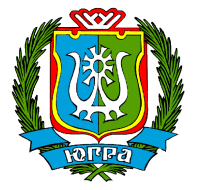 ХАНТЫ-МАНСИЙСКОГО АВТОНОМНОГО ОКРУГА – ЮГРЫ ПРИКАЗОб утверждении документации по планировке территории и внесении изменений в некоторые приказы Департамента строительства Ханты-Мансийского автономного округа – Югры г. Ханты-Мансийскот 24 января 2019 года                                                                 № 2-нпНа основании статьи 45 Градостроительного кодекса Российской Федерации, Закона Ханты-Мансийского автономного округа – Югры 
от 18 апреля 2007 года № 39-оз «О градостроительной деятельности 
на территории Ханты-Мансийского автономного округа – Югры» 
п р и к а з ы в а ю:1. Утвердить основные части документации по планировке территории для размещения объектов капитального строительства (линейных), расположенных на территории двух муниципальных образований Ханты-Мансийского автономного округа – Югры:«Нефтесборные сети и высоконапорные водоводы Нонг-Еганского месторождения (11-я очередь) (приложения 1-4);«Пункт подготовки и сбора нефти Галяновского месторождения» (приложения 5-8);«Реконструкция нефтесборных трубопроводов и высоконапорных водоводов Восточно-Придорожного месторождения 1 очередь» (приложения 9-12);«Кусты №114Б, №203Б, №204Б, №310Б Потанай-Картопьинского месторождения» (приложения 13-16);«Обустройство восточной части Верхне-Шапшинского месторождения. 1 очередь» (приложения 17-20); «Газопровод ДНС Восточно-Сургутского месторождения-Сургутский ГПЗ» (приложения 21-24);«Красноленинское НГКМ. Талинский ЛУ. ВЛ 6 кВ. Реконструкция» (приложения 25-28).2. Утвердить основные части документации по планировке территории для размещения объекта капитального строительства, расположенного на территории двух муниципальных образований Ханты-Мансийского автономного округа – Югры, «Кусты №114Б, №203Б, №204Б, №310Б Потанай-Картопьинского месторождения» (приложения 29-32).3. Утвердить проект планировки территории для размещения объекта капитального строительства, расположенного на территории двух муниципальных образований Ханты-Мансийского автономного                      округа – Югры,«Обустройство Западно-Асомкинского месторождения нефти. Куст скважин № 50» (приложения 33-34).4. Утвердить проект планировки территории для размещения объекта регионального значения Ханты-Мансийского автономного                  округа – Югры:«Подстанция 110/35/6 кВ «Север» с питающей ВЛ 110 кВ Приразломного месторождения» (приложения 35-36).5. Утвердить основные части документации по планировке территории для размещения объектов регионального значения Ханты-Мансийского автономного округа – Югры:«Реконструкция ВЛ 110 кВ отпайка КС-4» (замена 13 опор, 2х3,2 км провода) (приложения 37-40); «Реконструкция ПС 110/35/6 кВ Заобье (расширение ОРУ-110 кВ до схемы «110-5Н», замена выключателей 110 кВ, разъединителей 110 кВ, ОПУ)» (приложения 41-44);«Подстанция 110/35/6 кВ «Арго» с питающей ВЛ 110 кВ Среднебалыкского месторождения» (приложения 45-48); «Автомобильная дорога г.Сургут-г.Лянтор. Реконструкция мостового перехода через Ручей на км 34+815» (приложения 49-52);«Автомобильная дорога г.Сургут – г.Лянтор. Реконструкция мостового перехода через реку Малая Кучиминская на км 33+365» (приложения 53-56);«Подстанция 110/35/6 кВ «УПСВ-1» с питающей ВЛ 110 кВ Мамонтовского месторождения» (приложения 57-60).6. Внести в приказ Департамента строительства Ханты-Мансийского автономного округа – Югры от 1 октября 2018 года № 22-нп «Об утверждении документации по планировке территории для размещения линейных объектов» следующие изменения:6.1. Приложение 21 изложить в следующей редакции: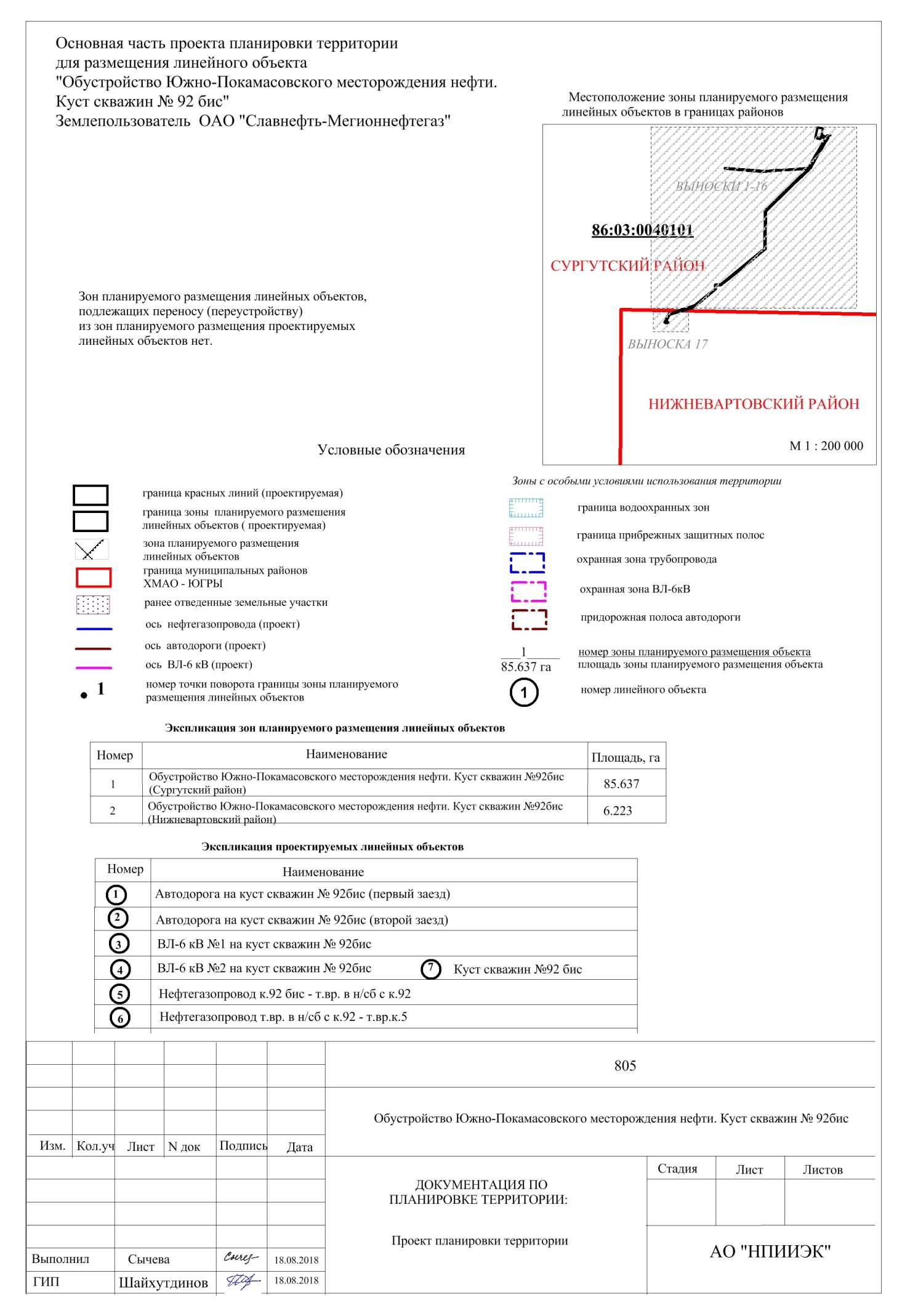 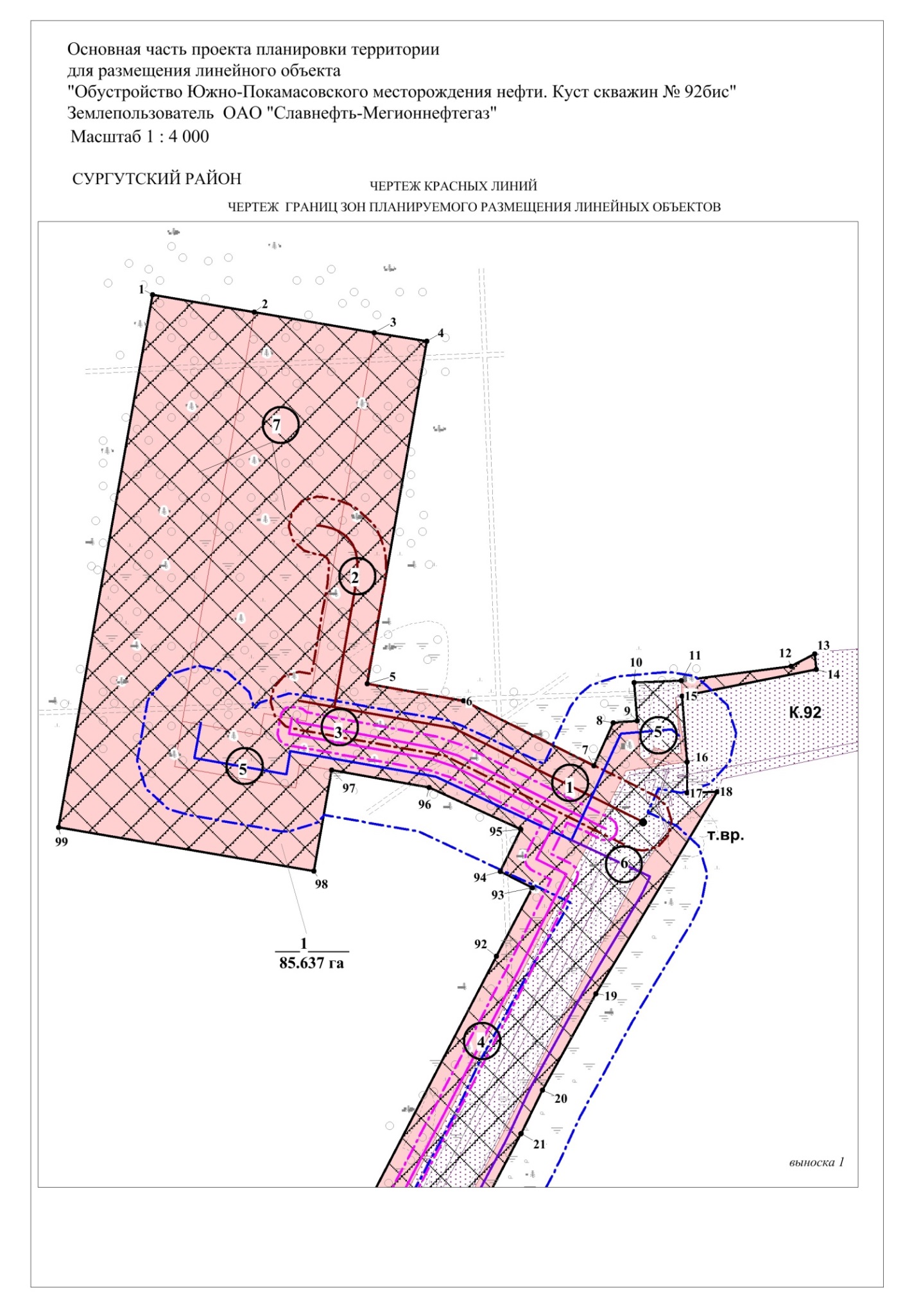 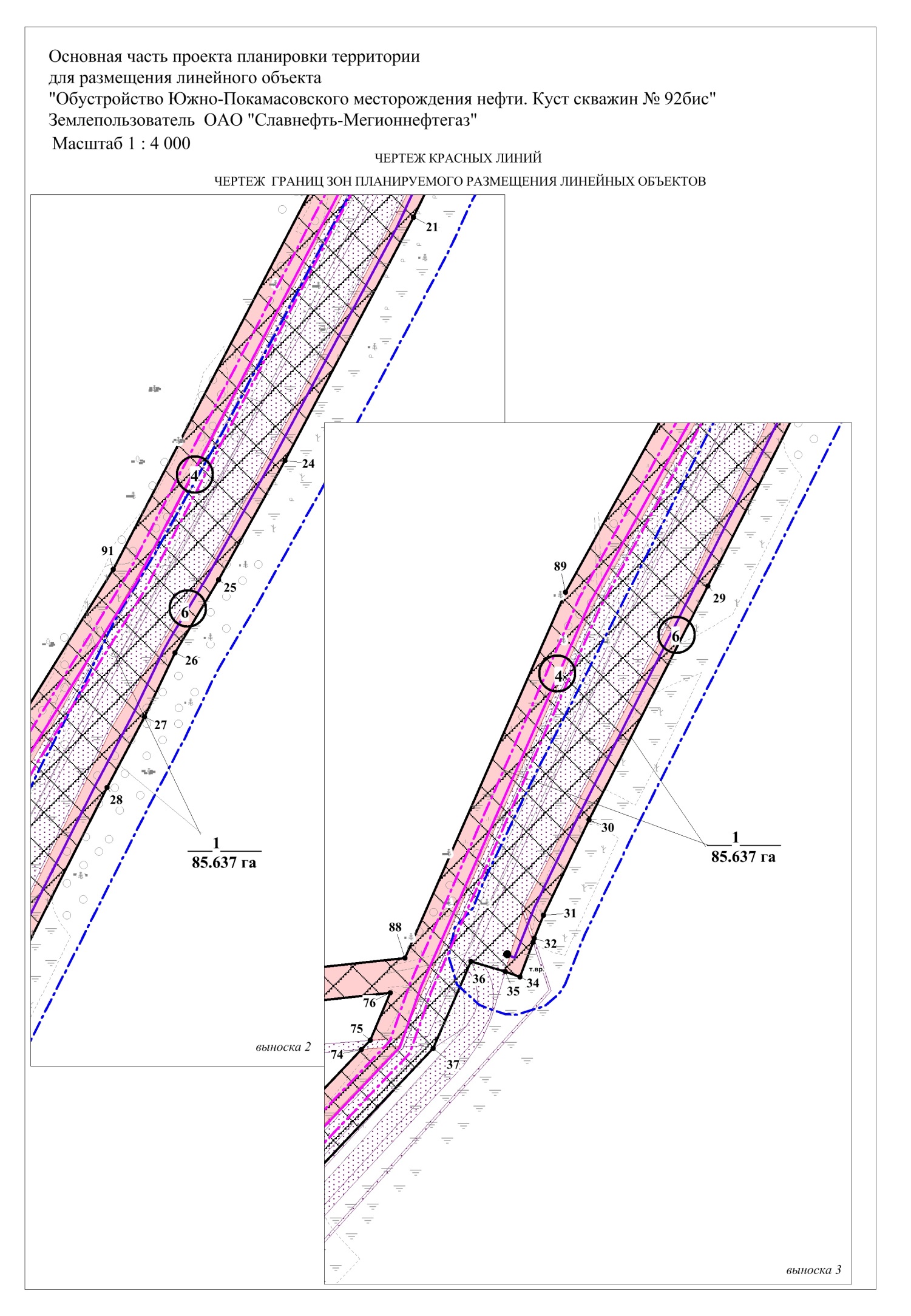 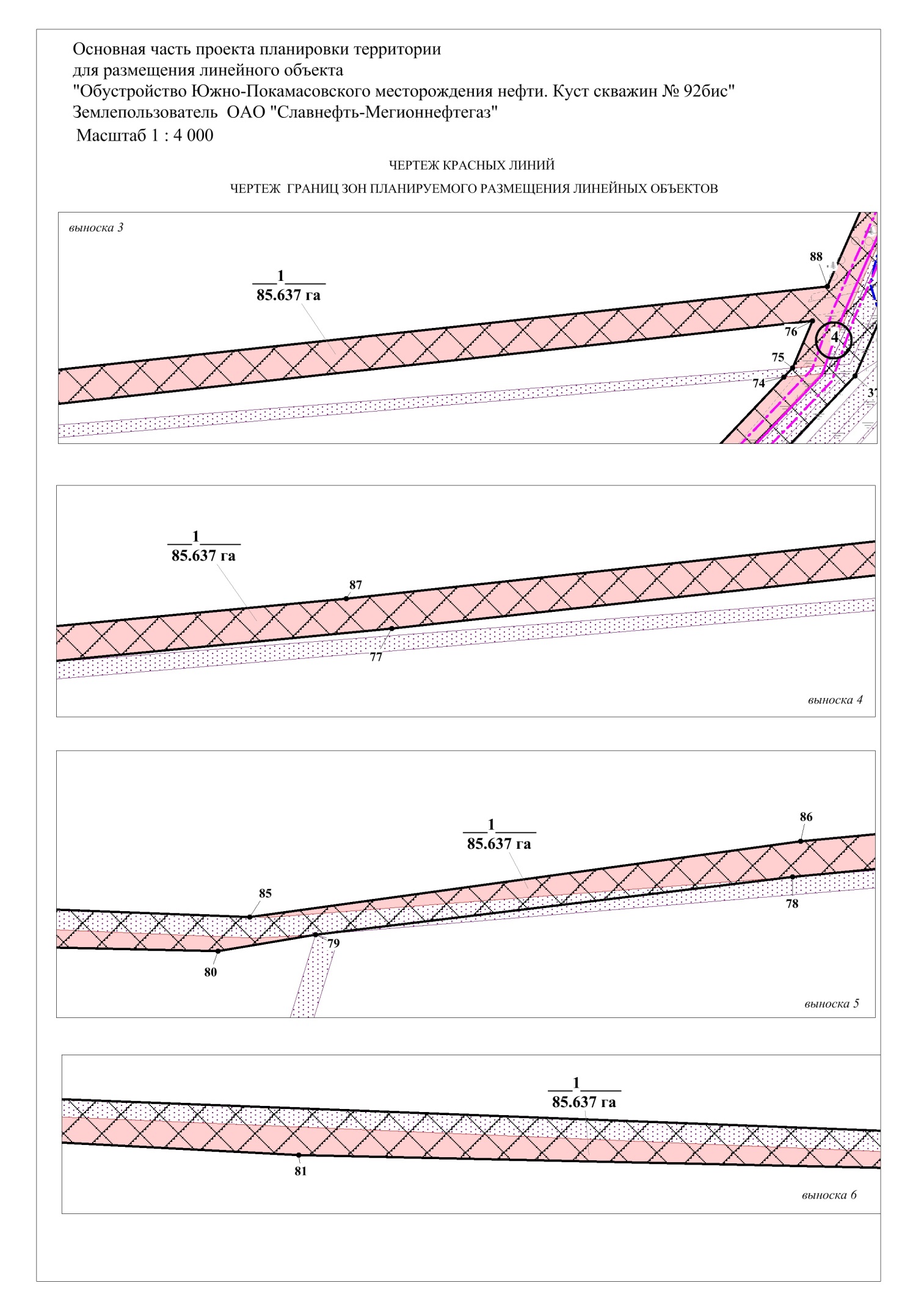 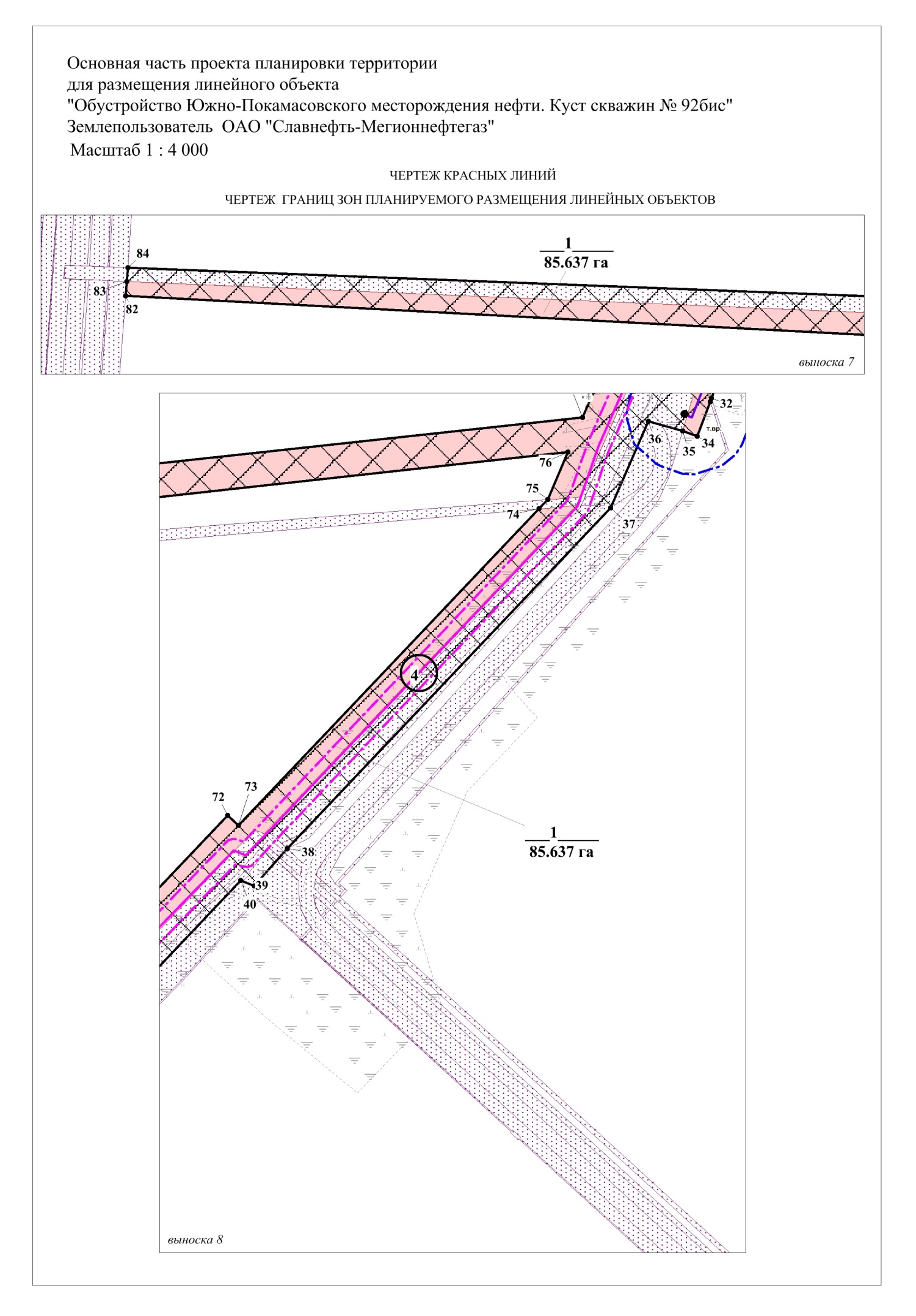 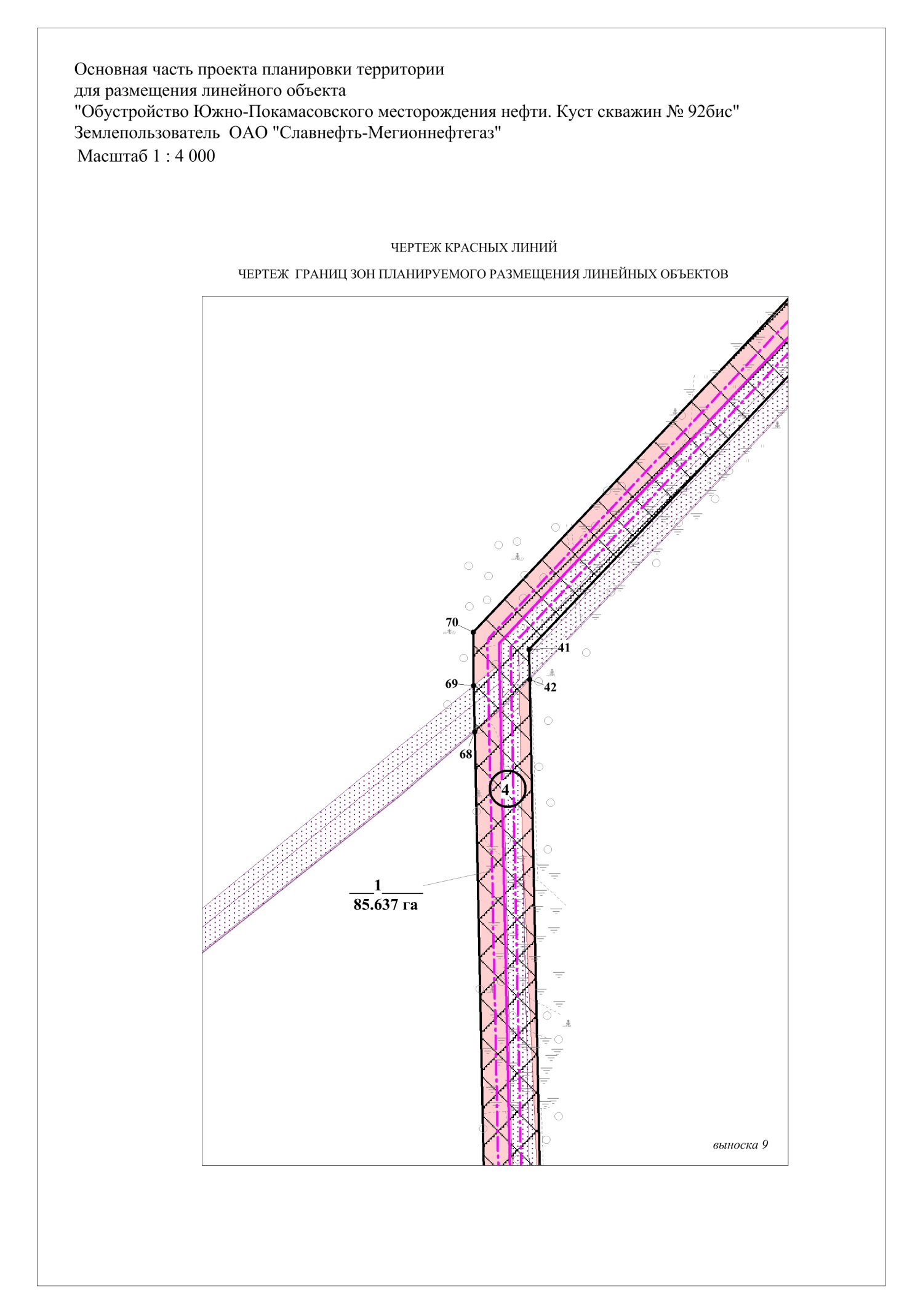 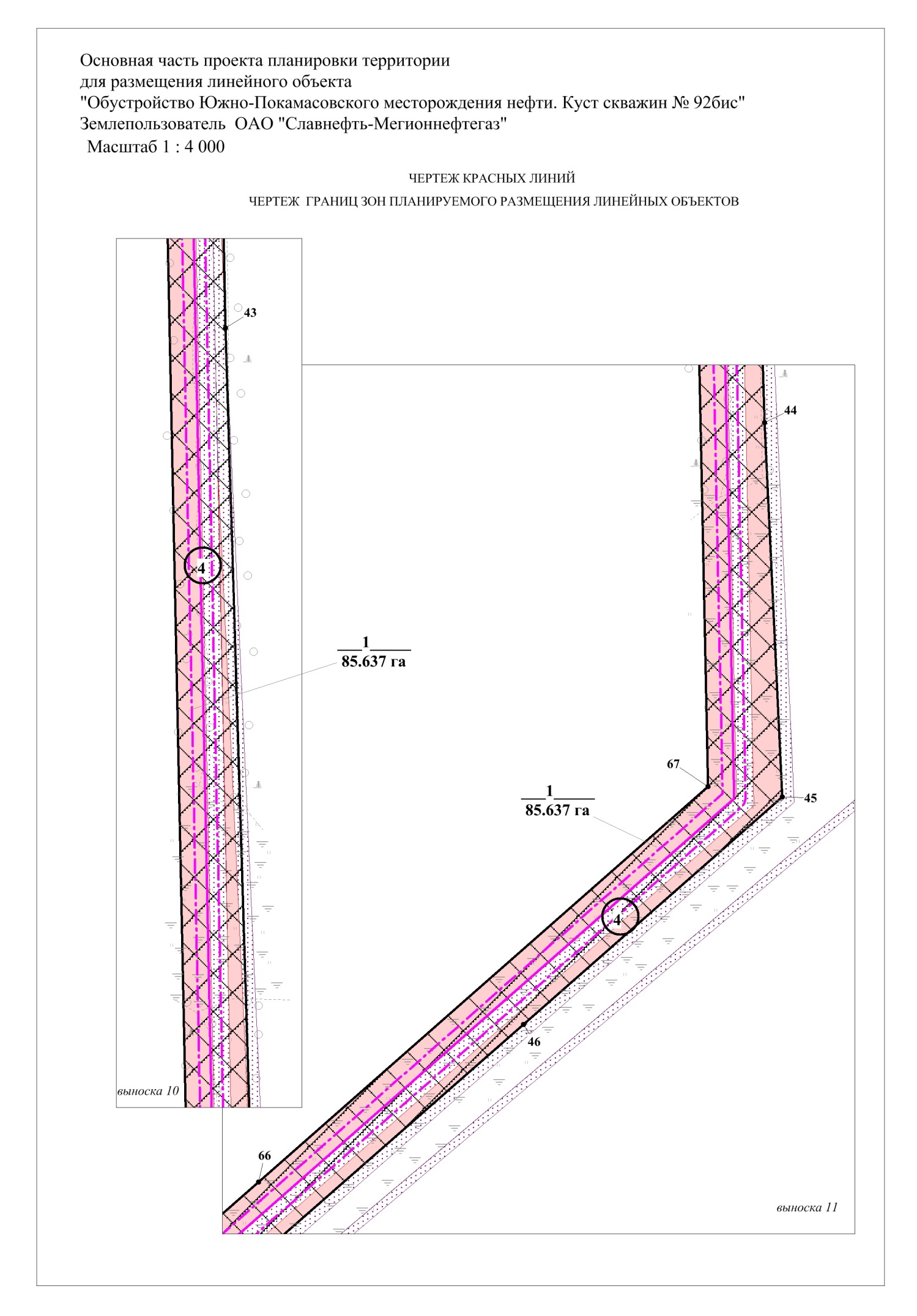 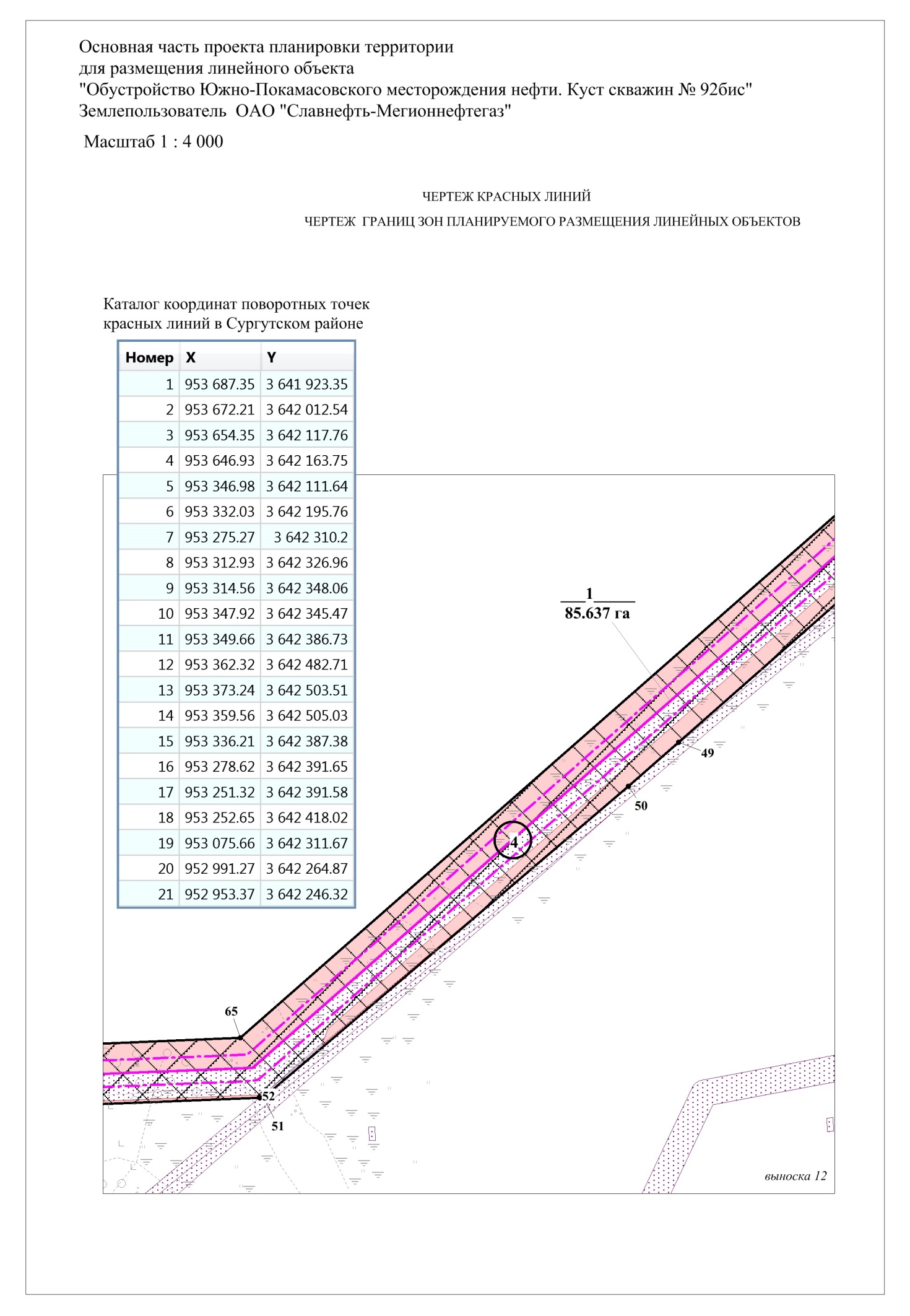 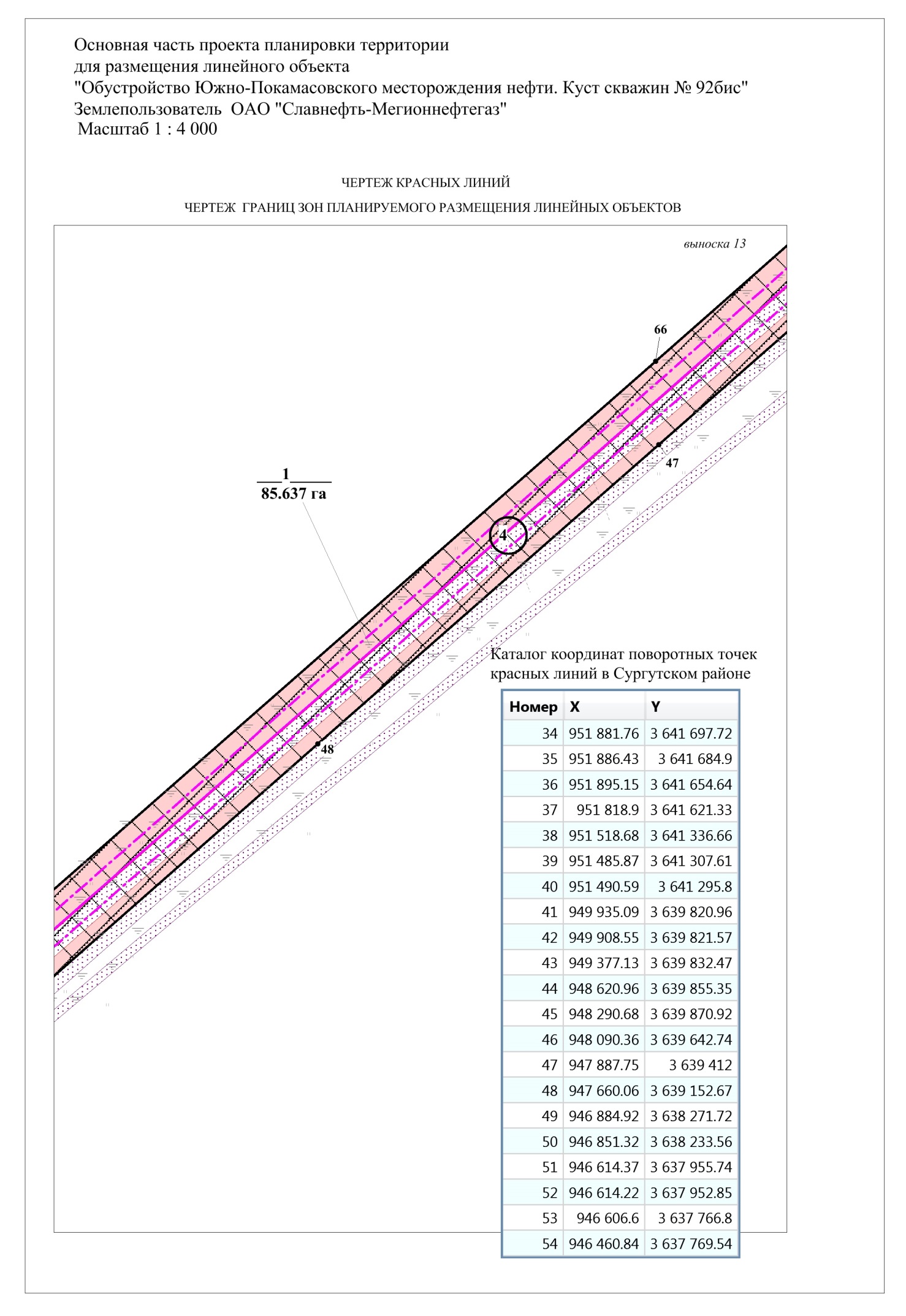 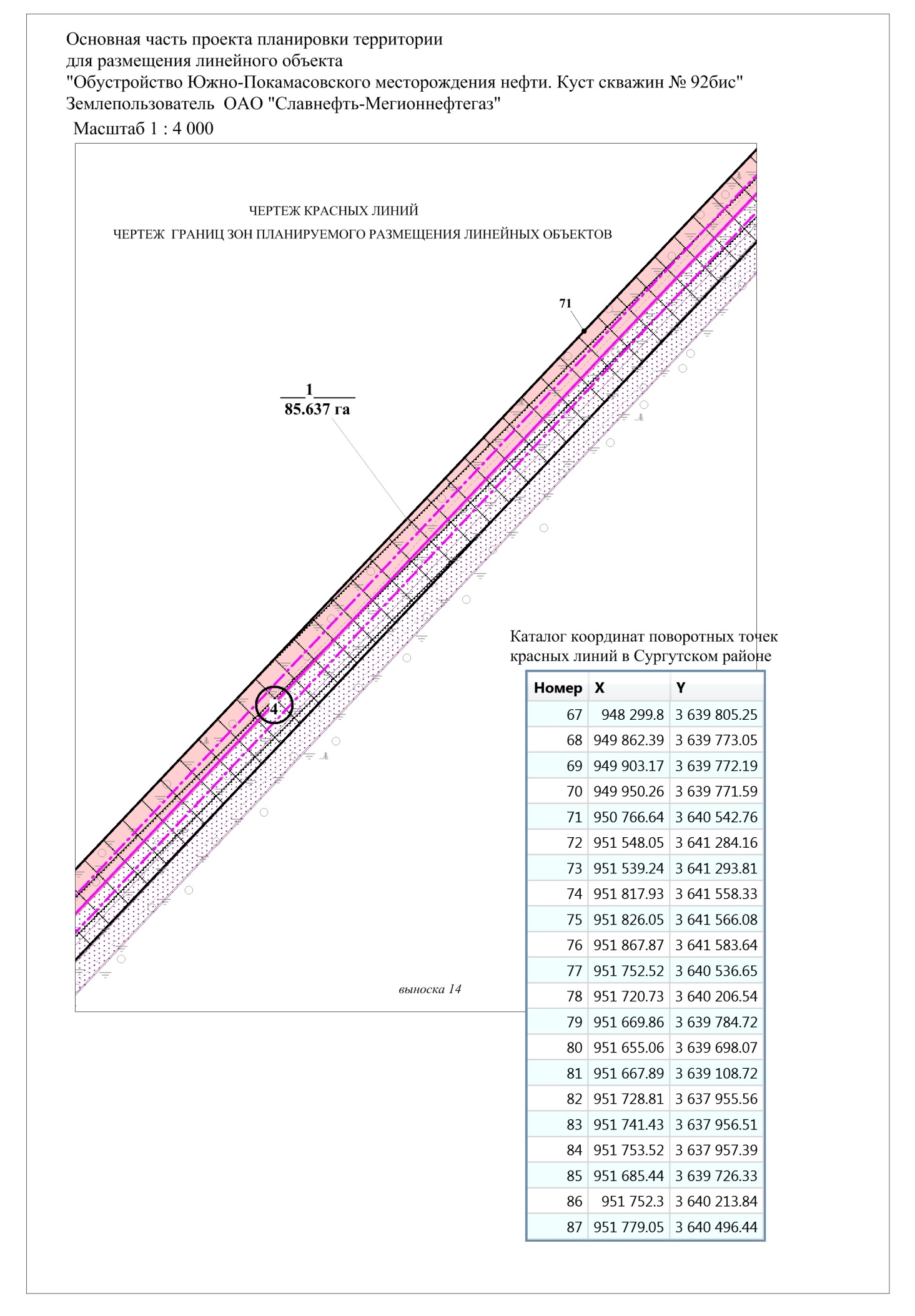 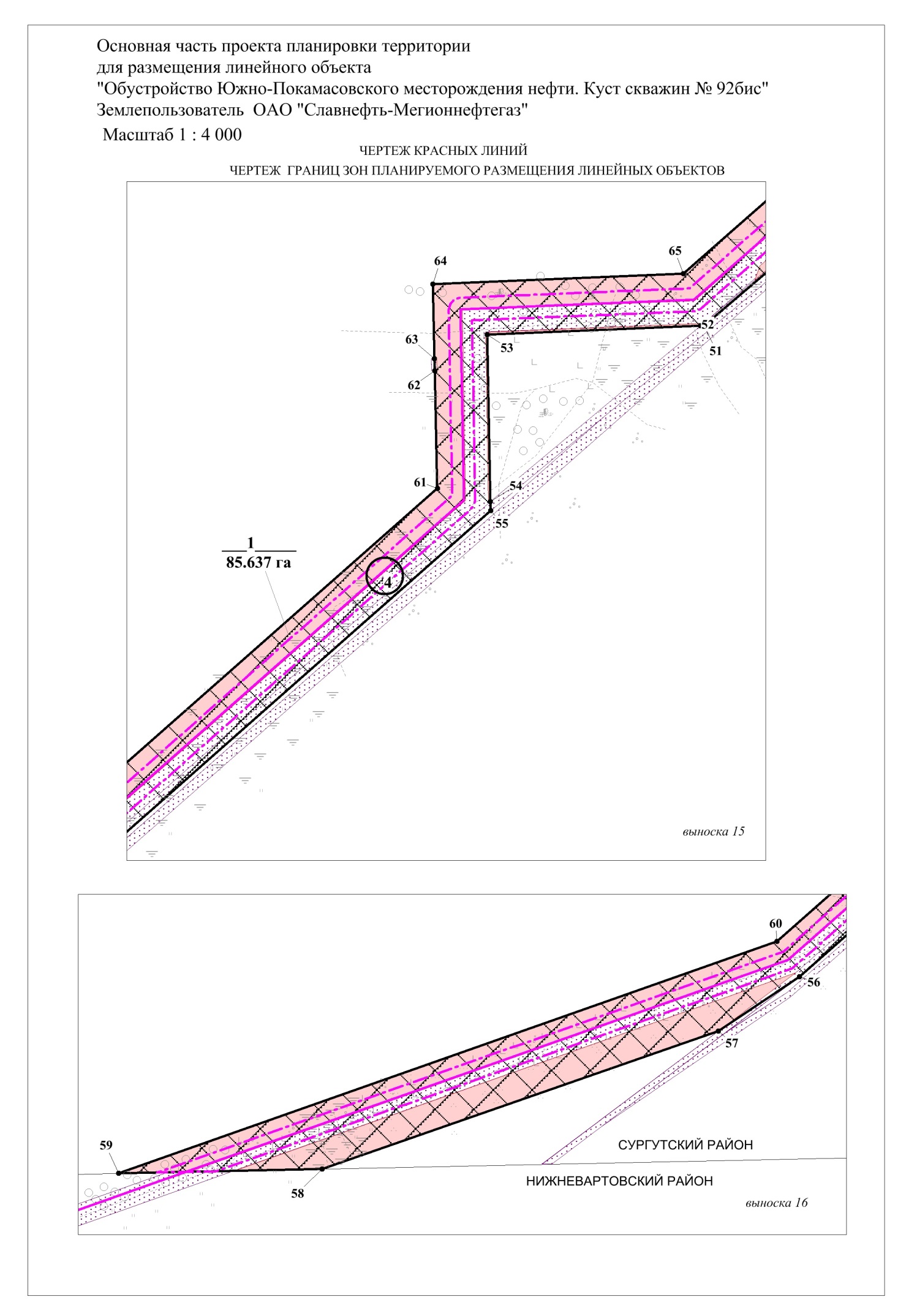 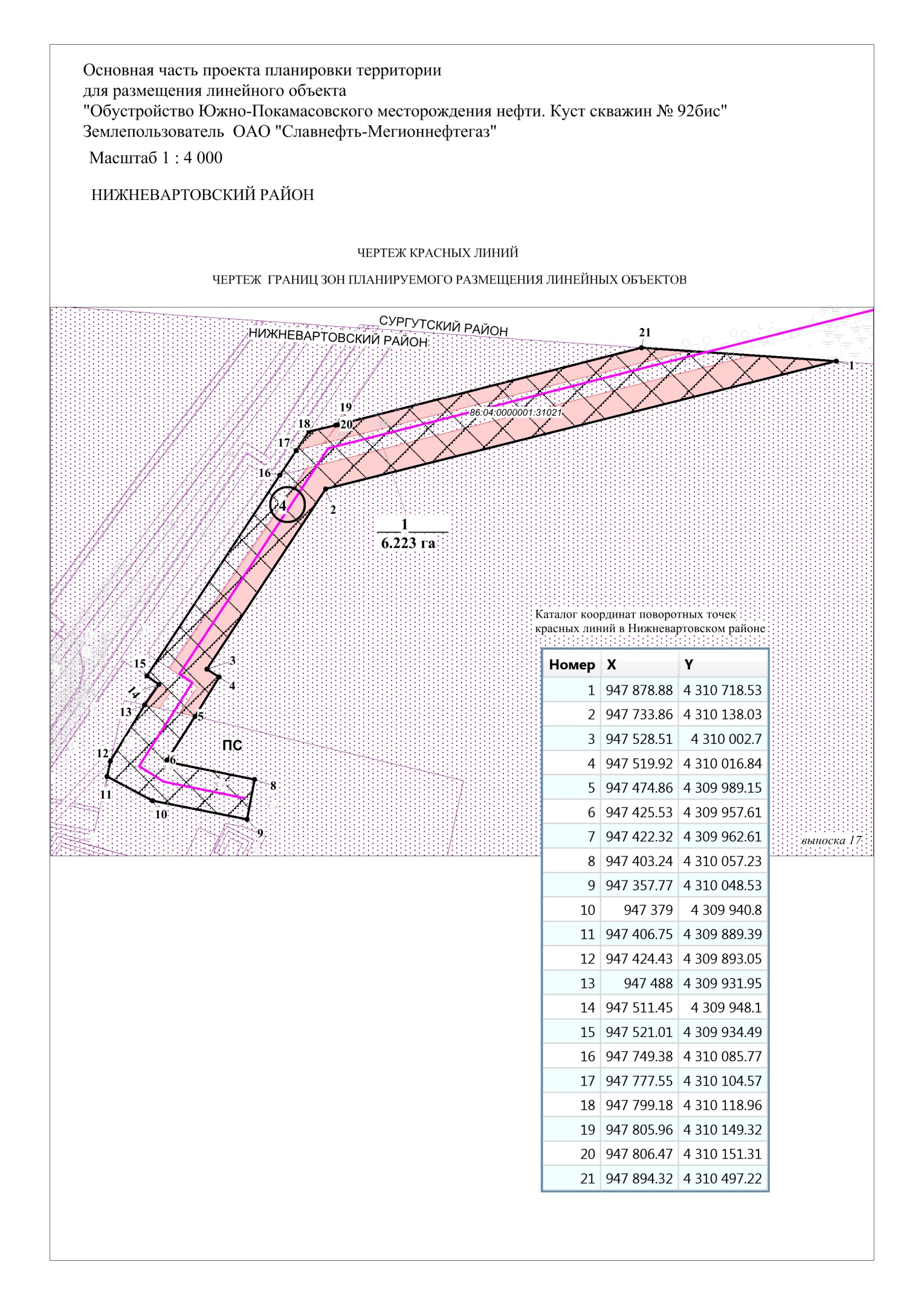 ».6.2. В приложение 22 внести следующие изменения:6.2.1. Абзац седьмой после слов «Нефтегазопровод т.вр. в н/сб с к.92 – т.вр.к.5)» дополнить словами «и куста скважин №92 бис.».6.2.2. После абзаца седьмого дополнить абзацем восьмым следующего содержания:«На кустовой площадке № 92бис число проектируемых скважин- 12 шт., в том числе: добывающих скважин – 7 шт., нагнетательных скважин – 4 шт., водозаборные скважины – 1 шт. Скважины на кустовой площадке размещены на одной прямой группами (в группе 1 или 2 скважины). Расстояние между группами – 18 м. Расстояние между скважинами - 9 м. Кустовая площадка имеет два въезда от внутрипромысловой автодороги. Технологическое оборудование и сооружения на кустовой площадке размещено с обеспечением необходимых по нормам проходов, проездов, противопожарных разрывов.».6.2.3. Раздел «Предельные параметры разрешенного строительства, реконструкции объектов капитального строительства, входящих в состав линейного объекта в границах зон его планируемого размещения» после слов «составляет 6,223 га.» дополнить таблицей 4 следующего содержания: «Таблица 4Расчет площади зоны планируемого размещения проектируемого объекта».7. Внести в приказ Департамента строительства Ханты-Мансийского автономного округа – Югры от 8 ноября 2018 года № 23-нп «Об утверждении документации по планировке территории» следующие изменения:7.1. Приложения 3-4 изложить в следующей редакции: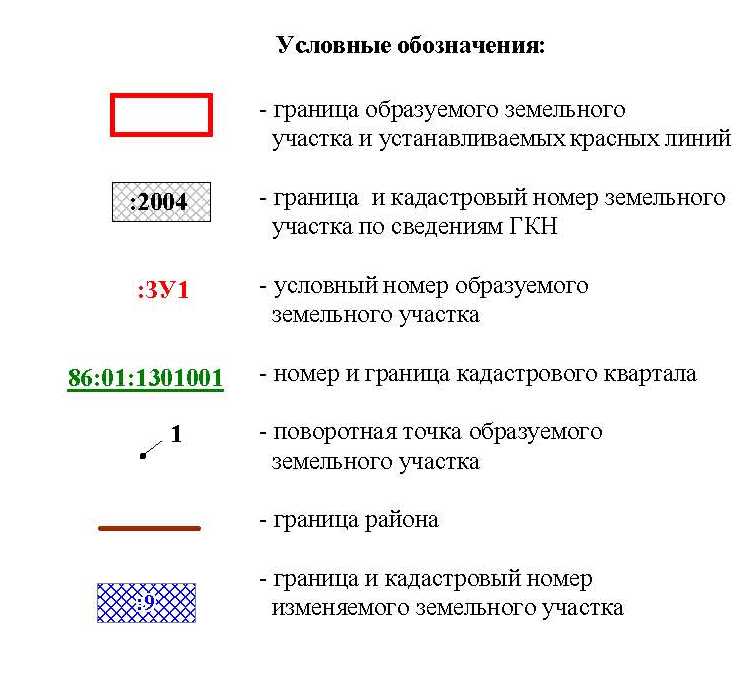 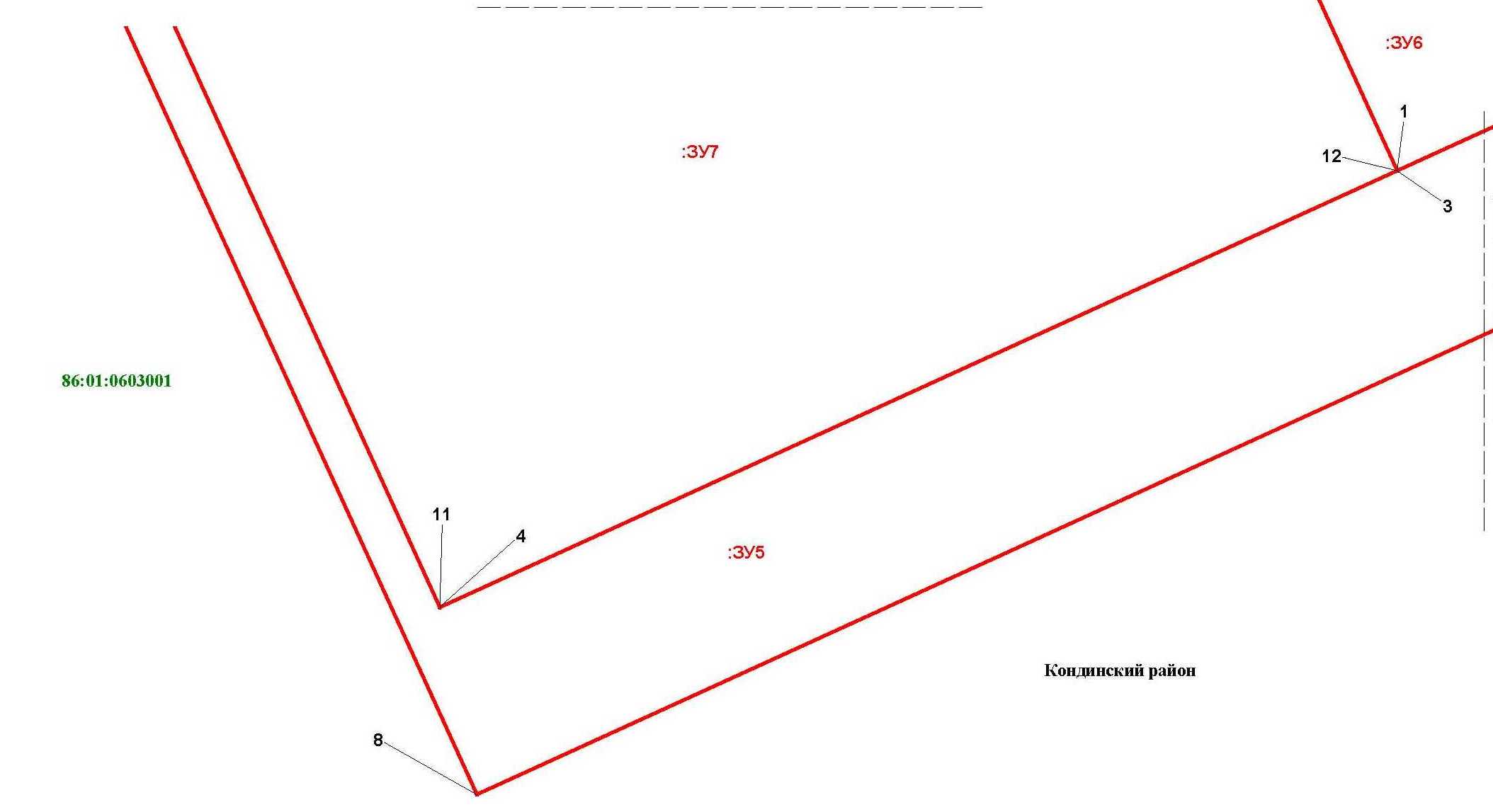 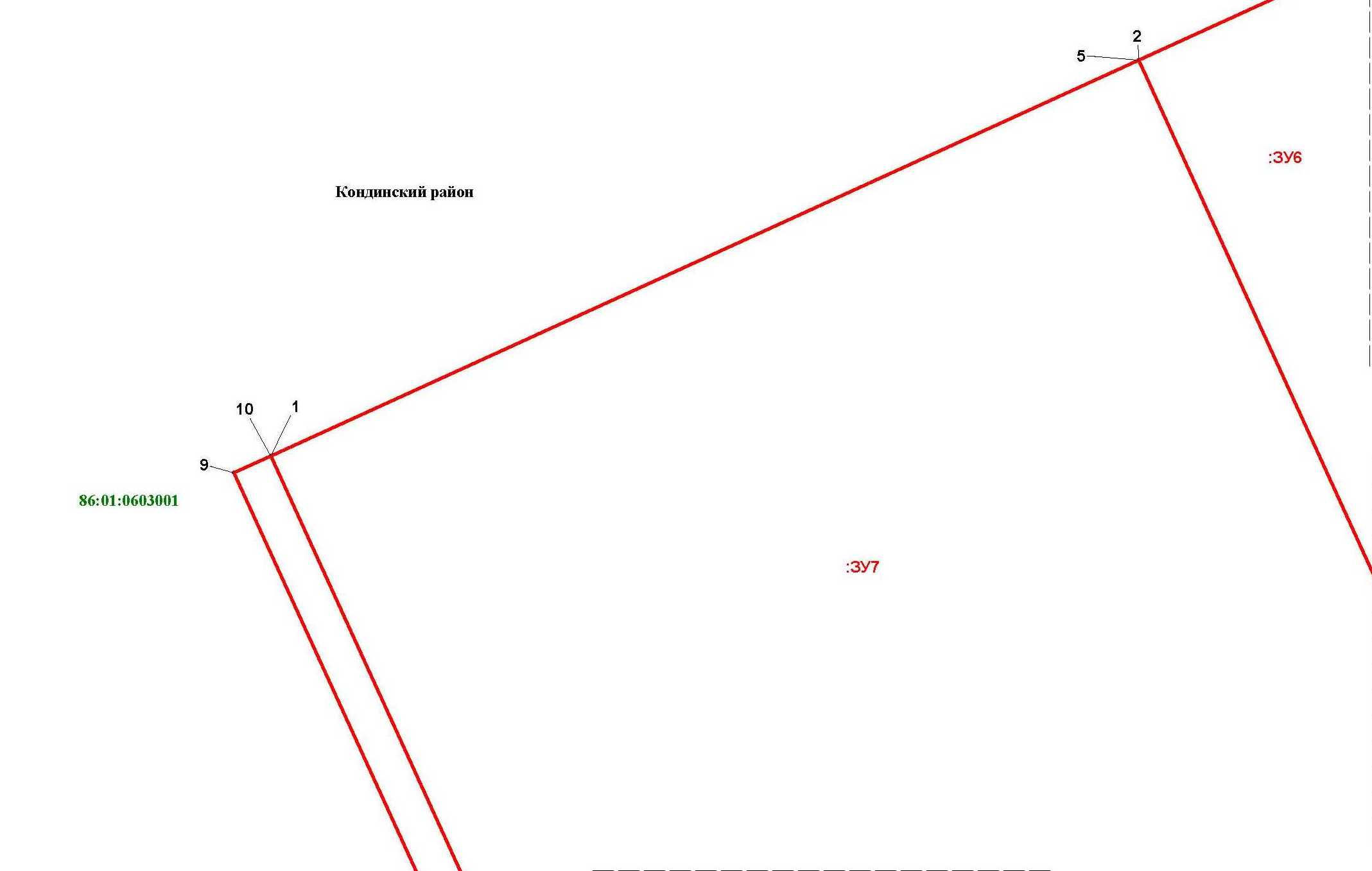 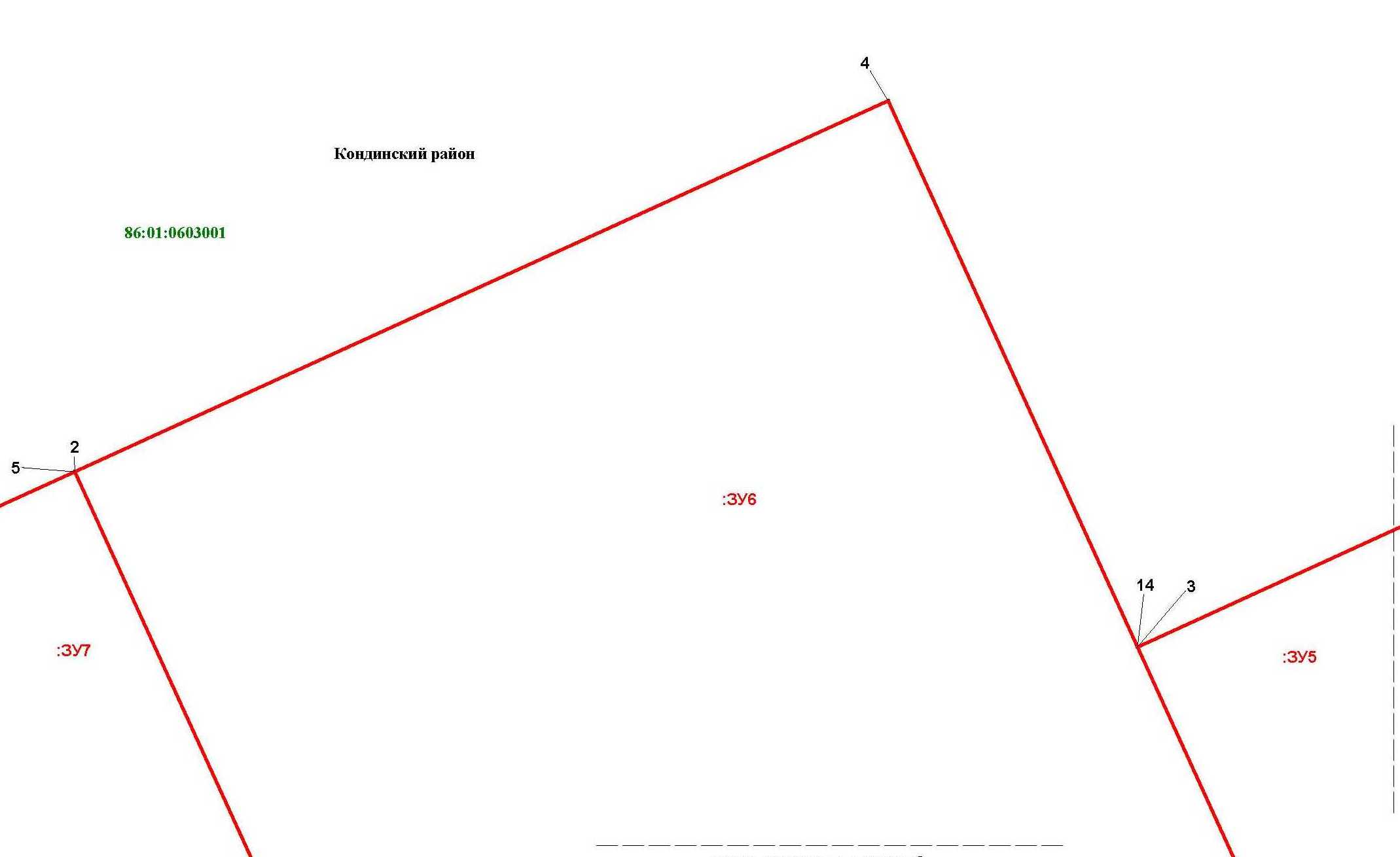 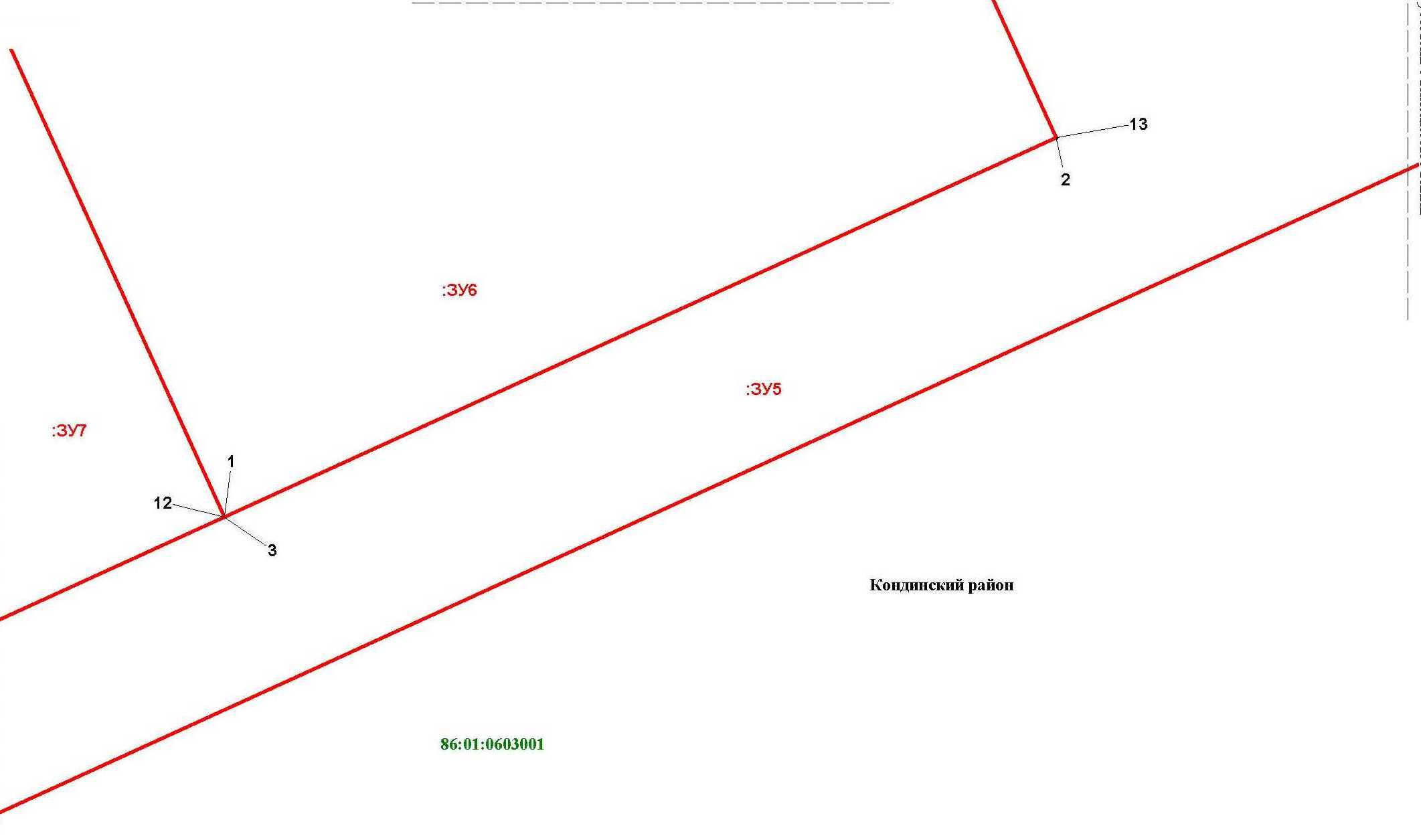 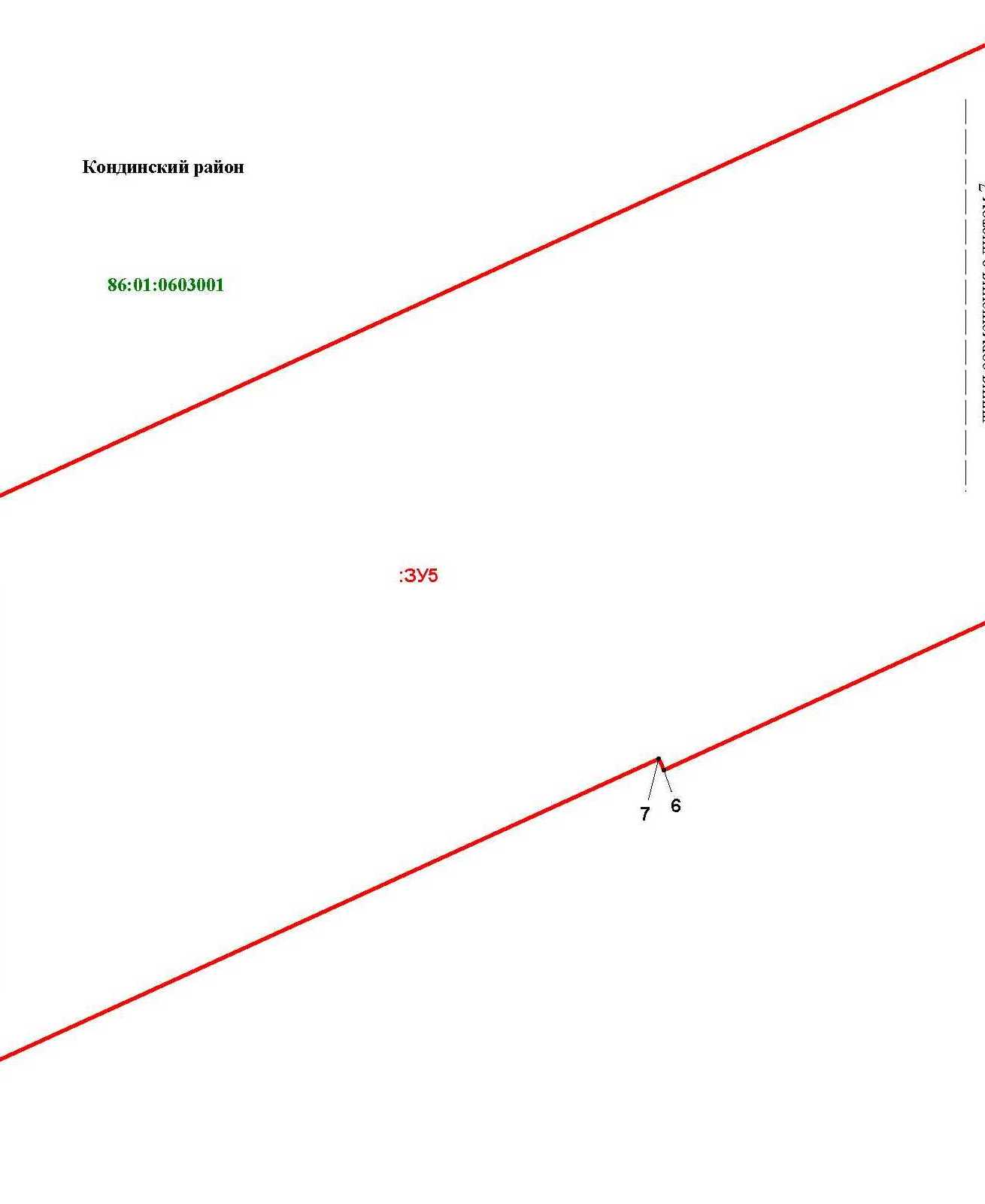 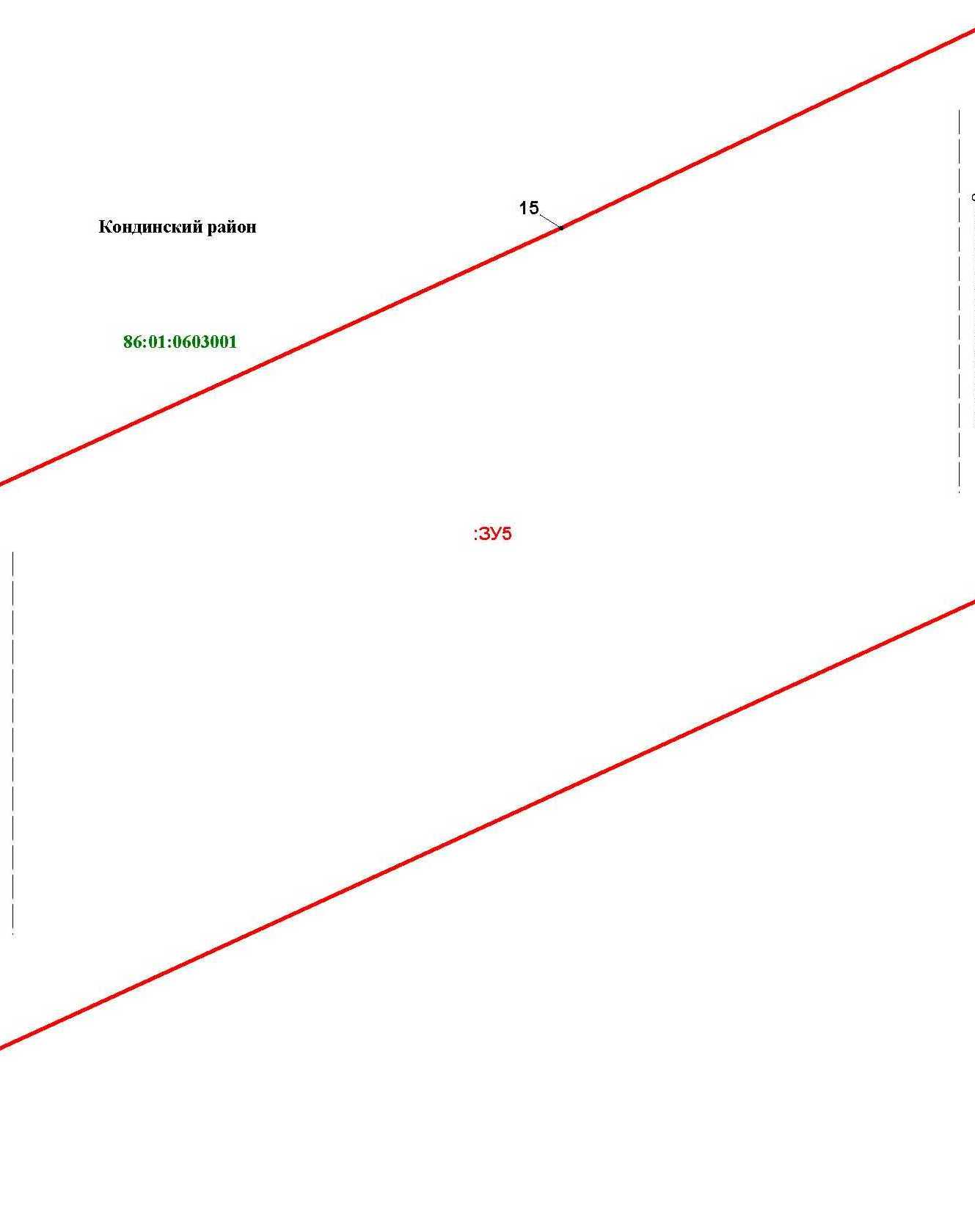 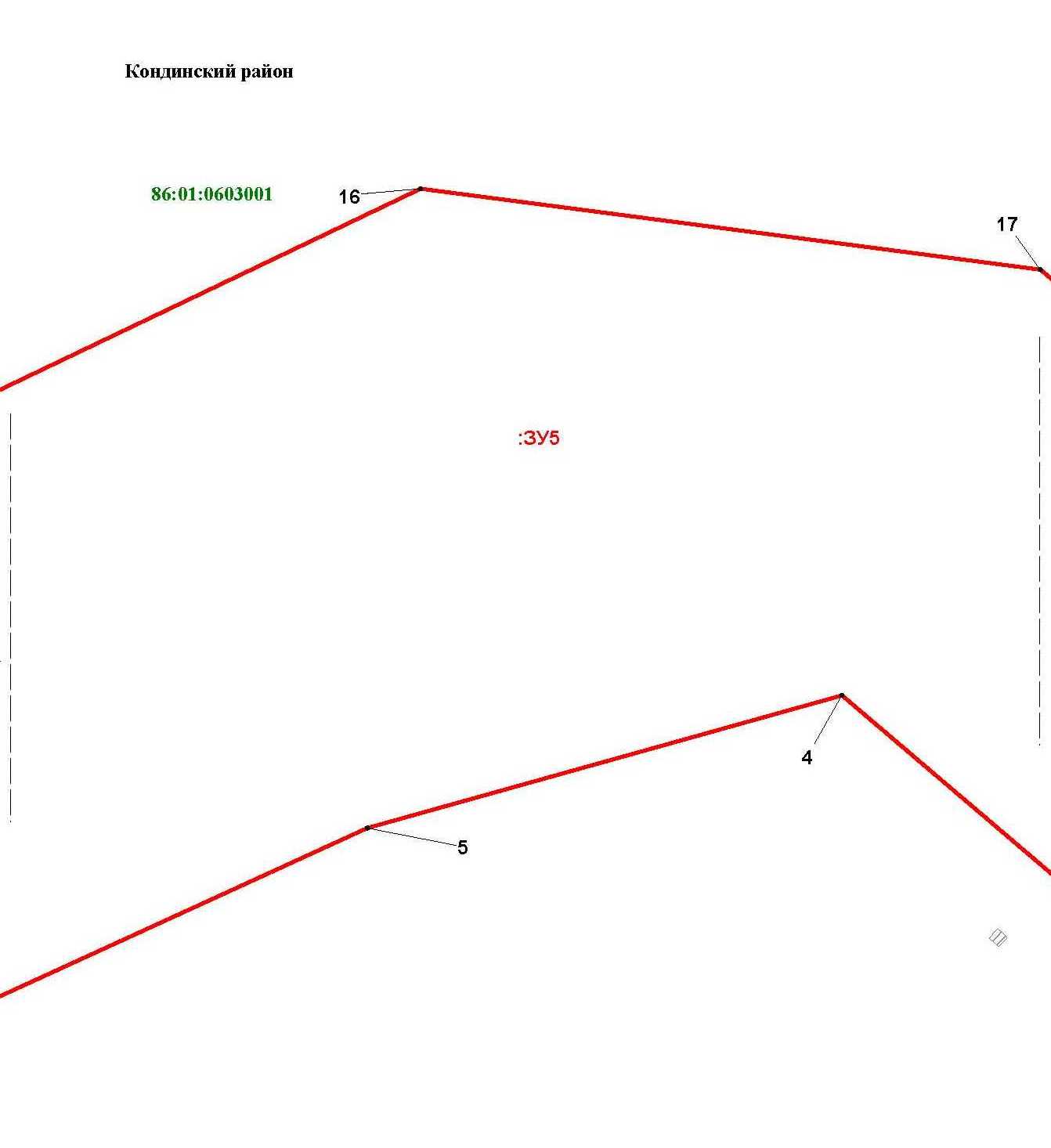 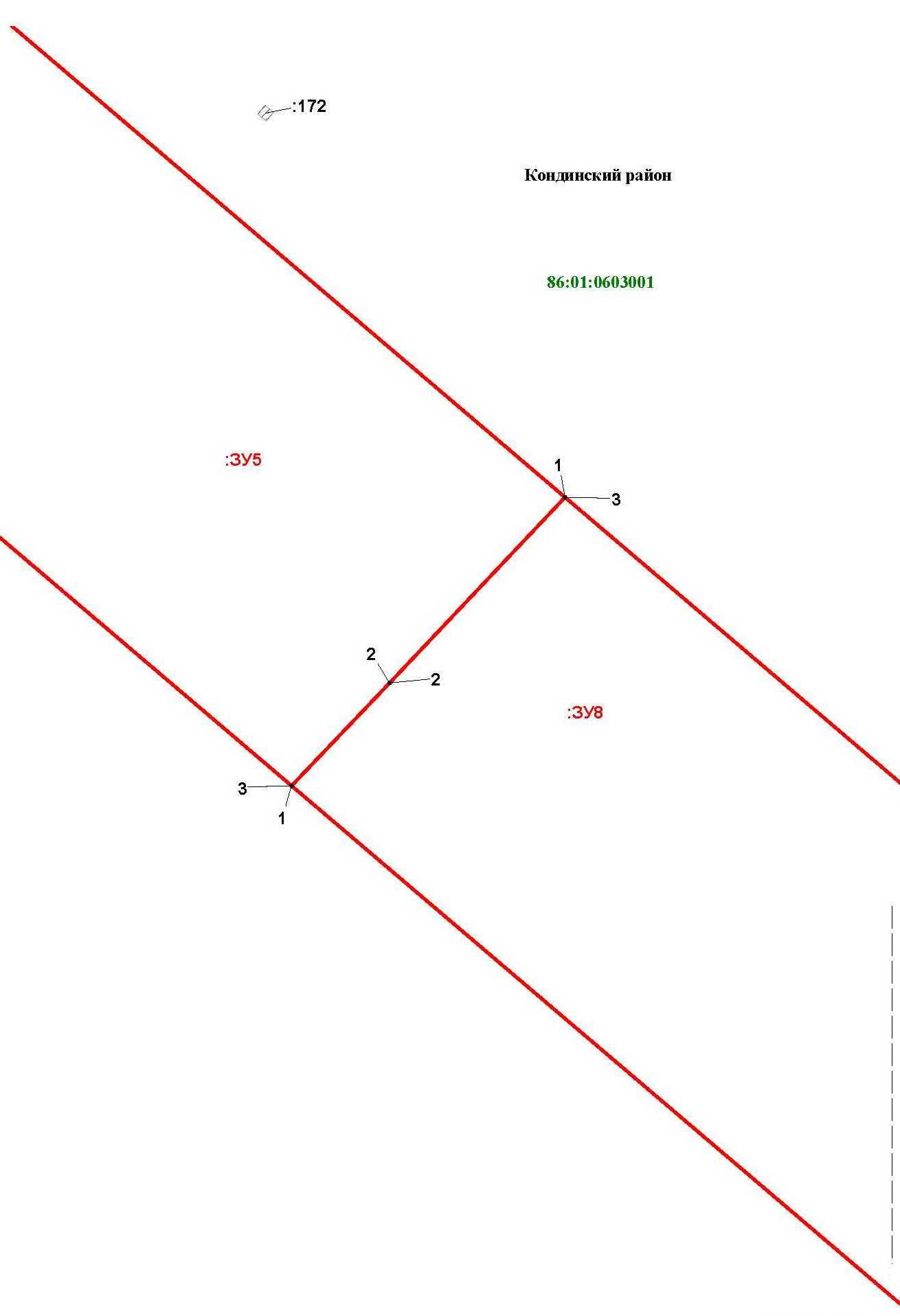 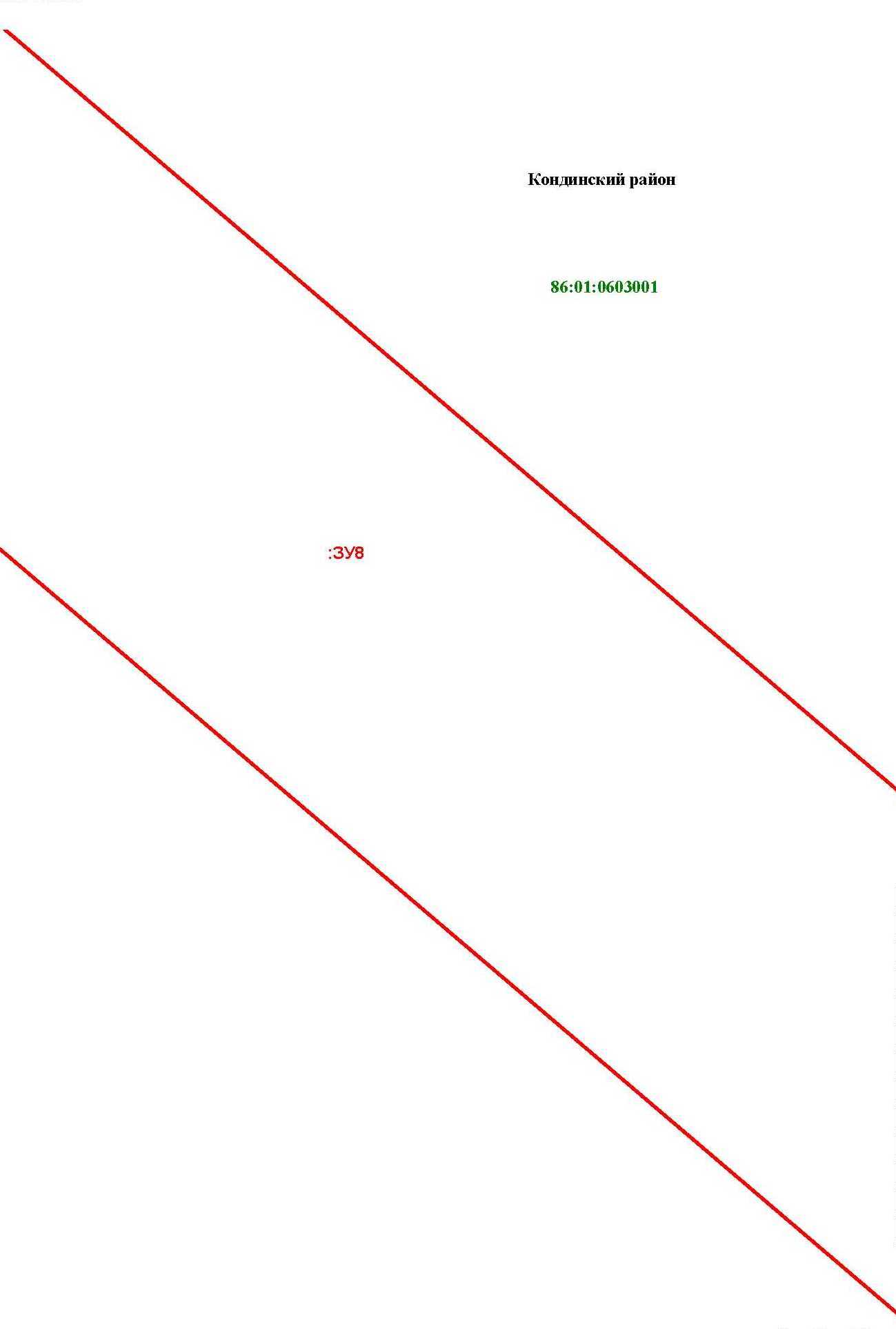 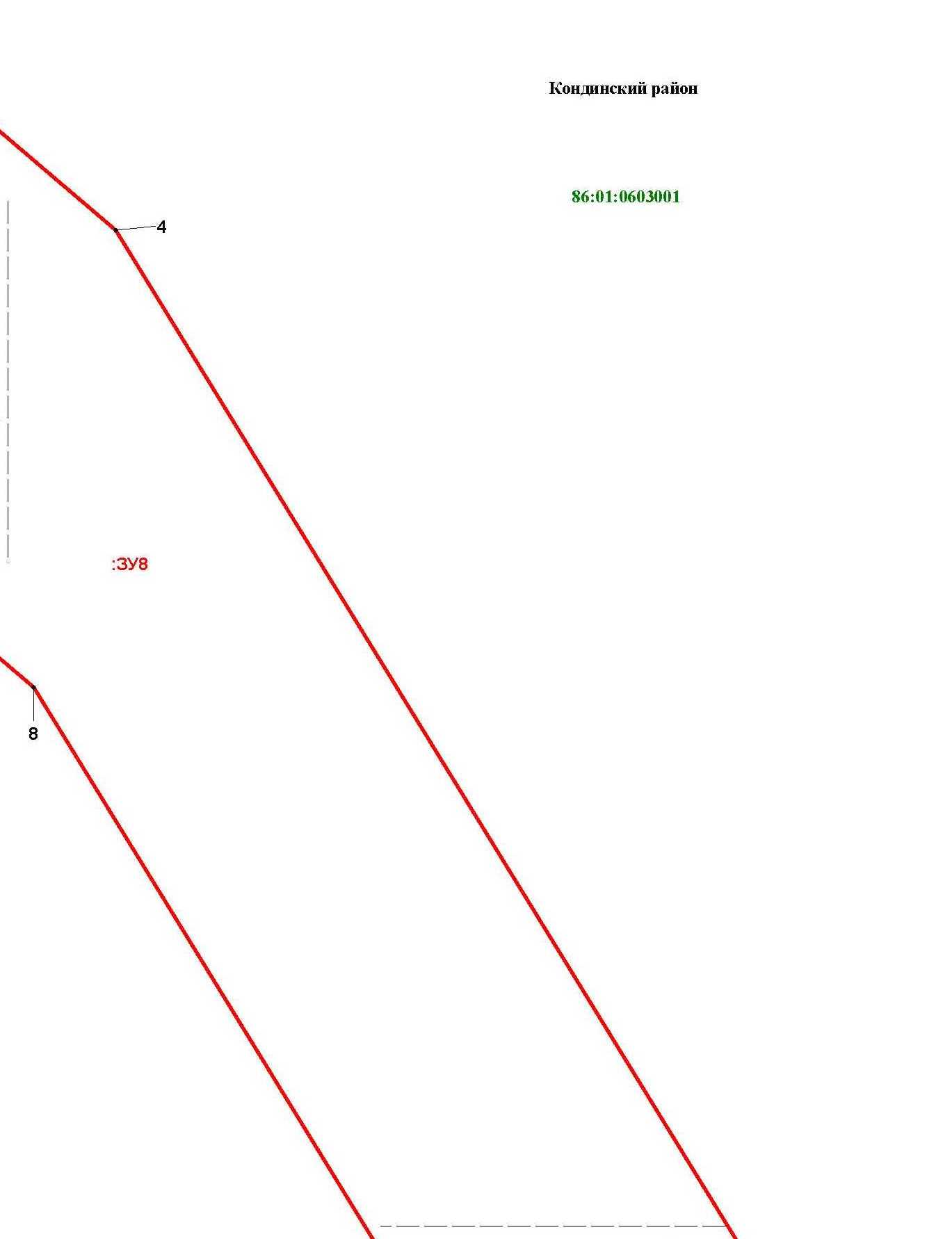 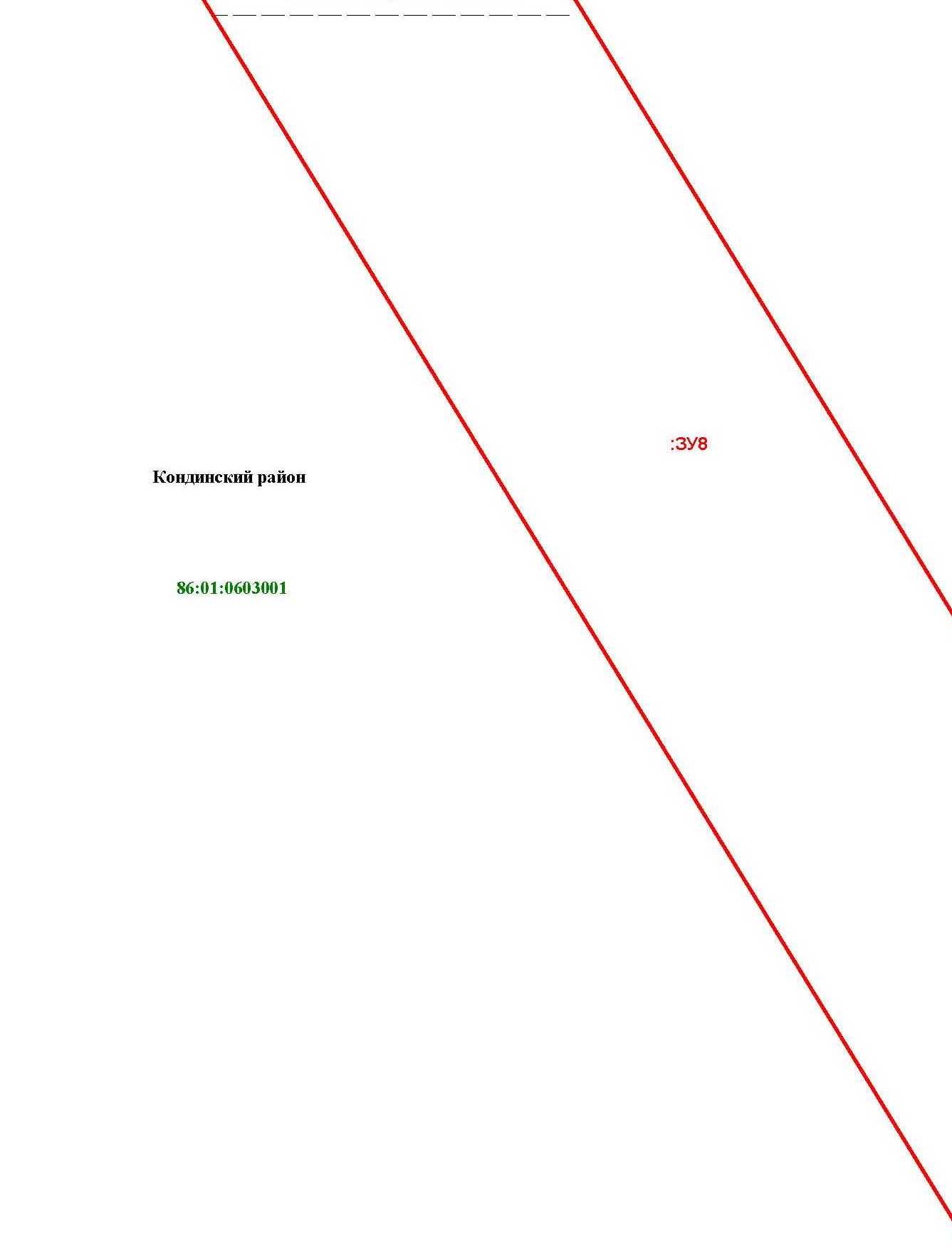 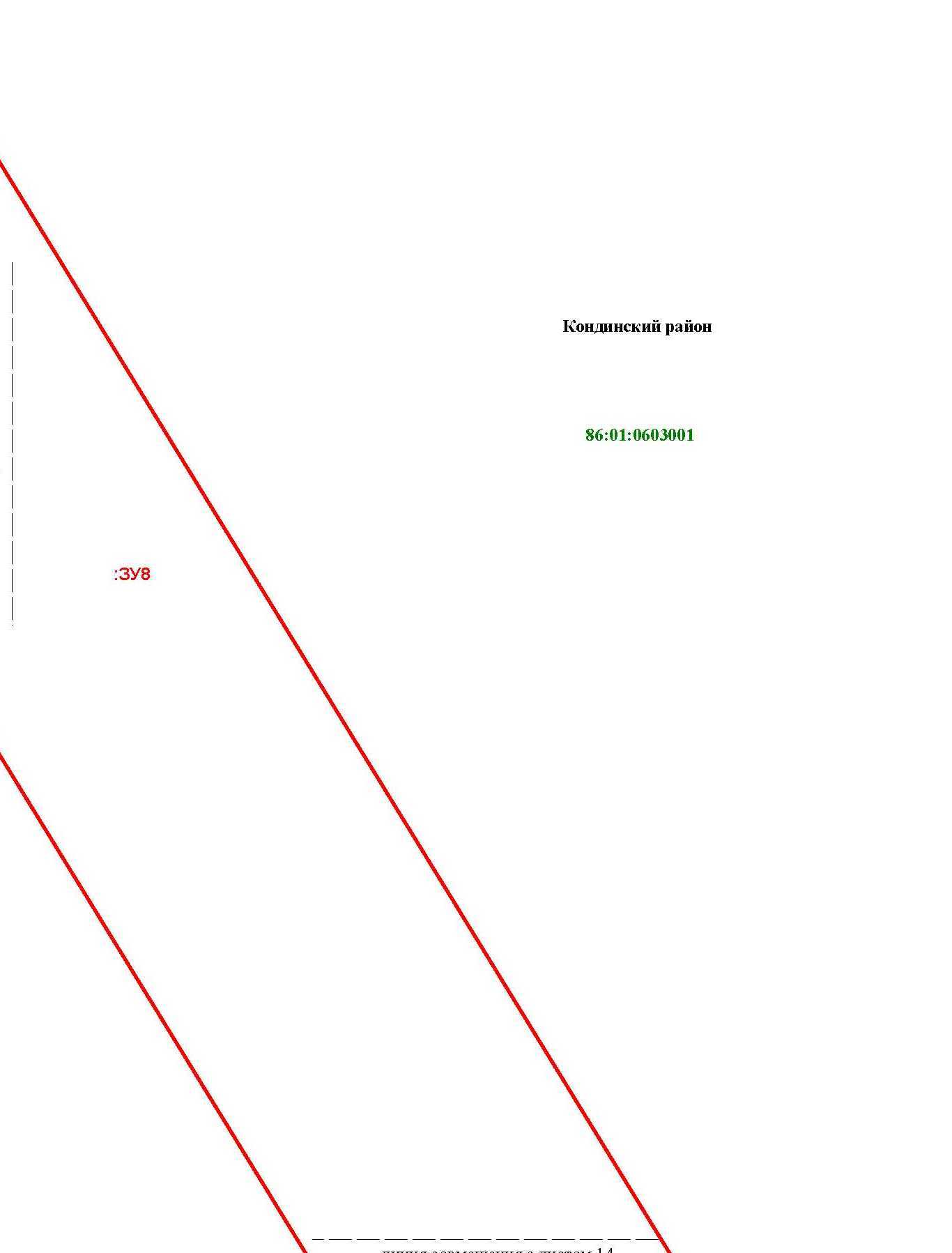 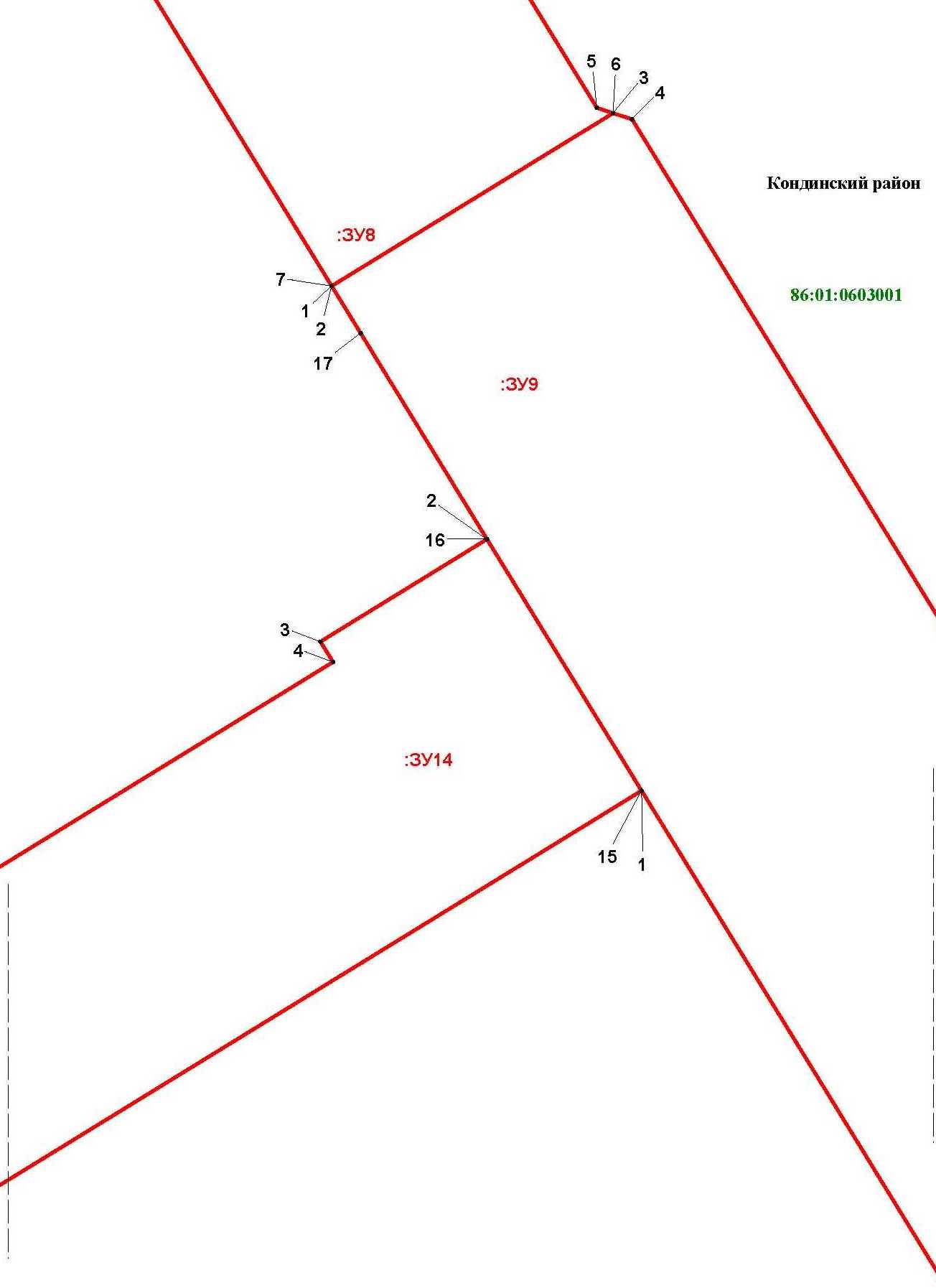 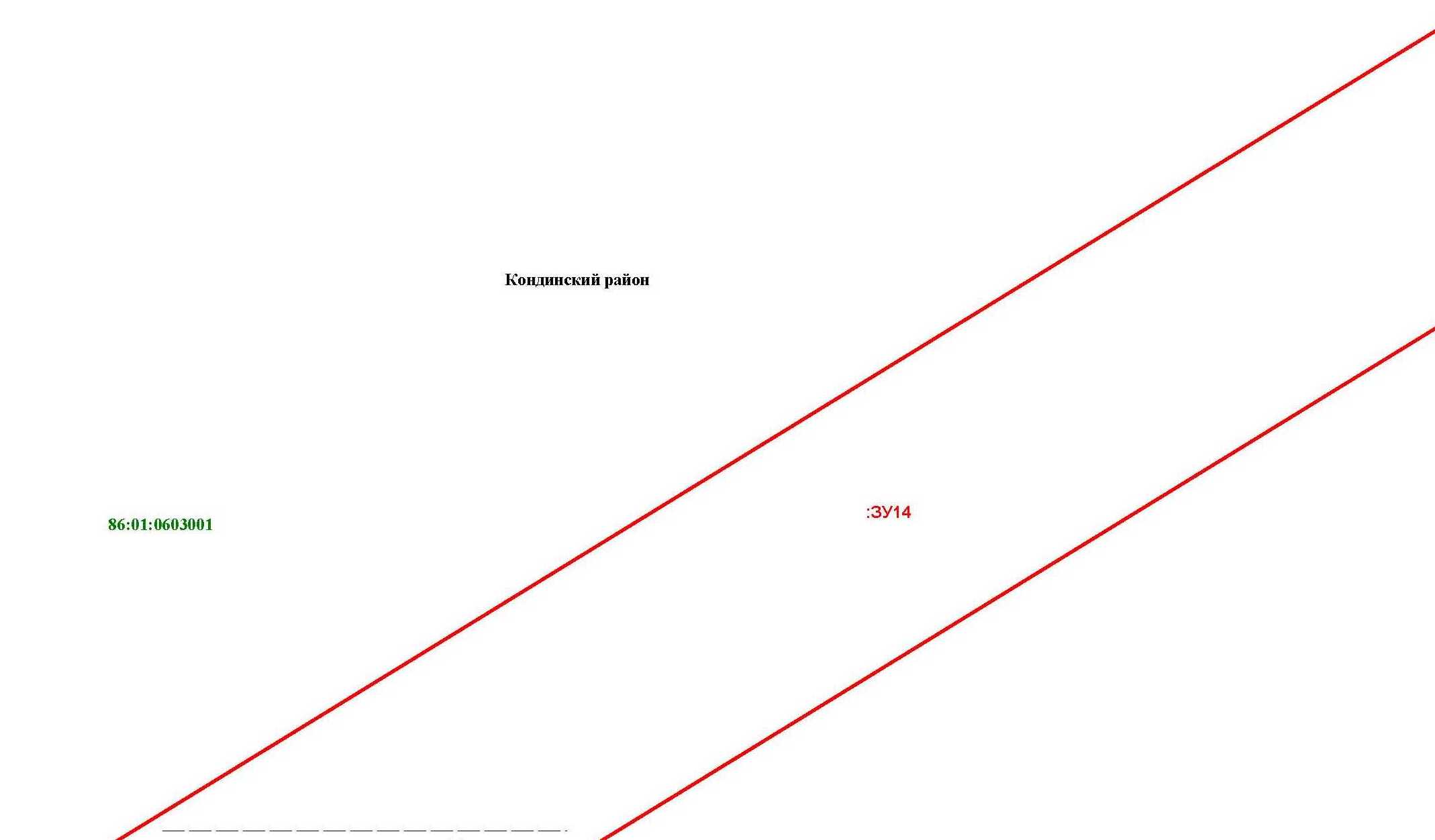 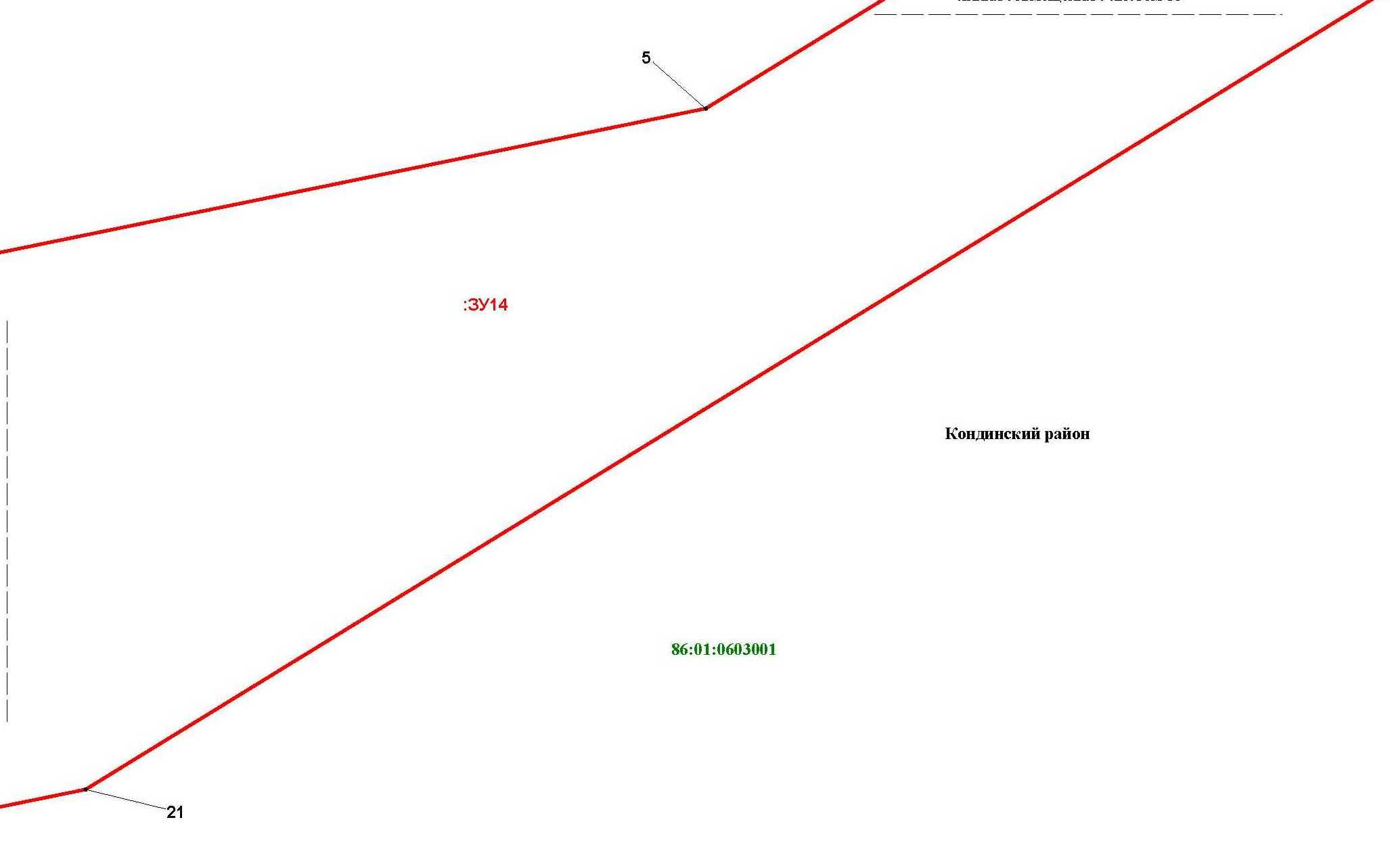 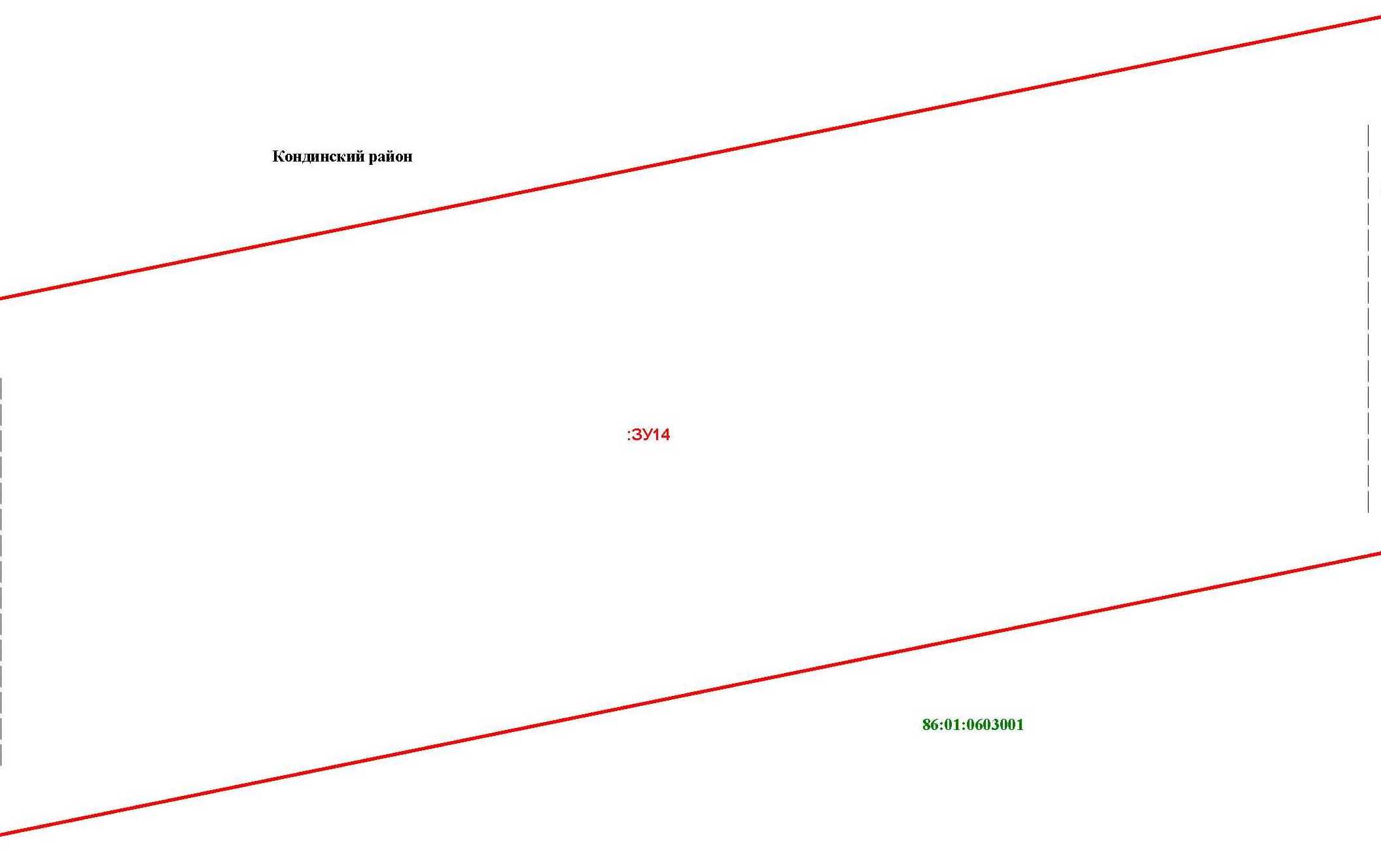 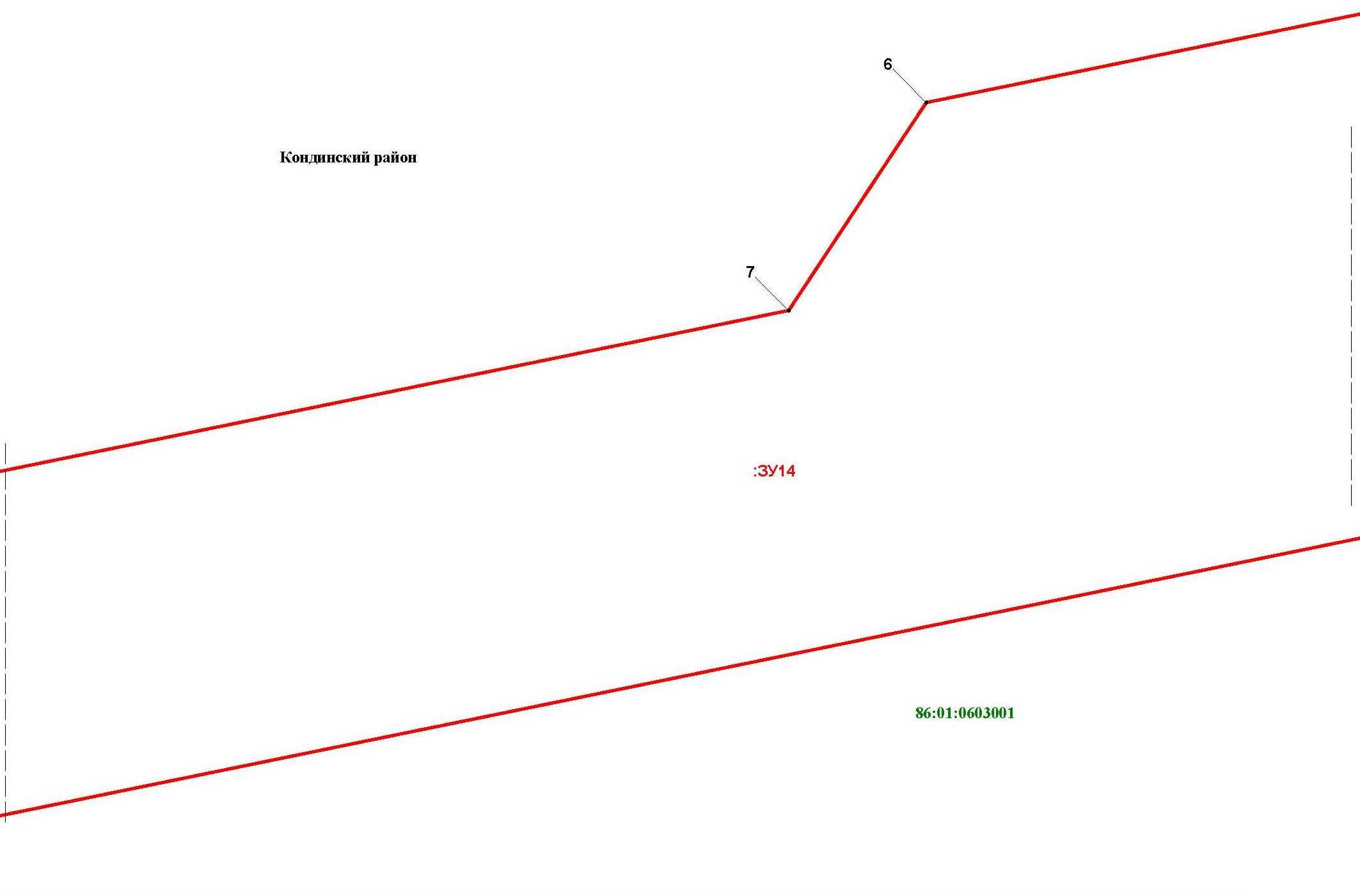 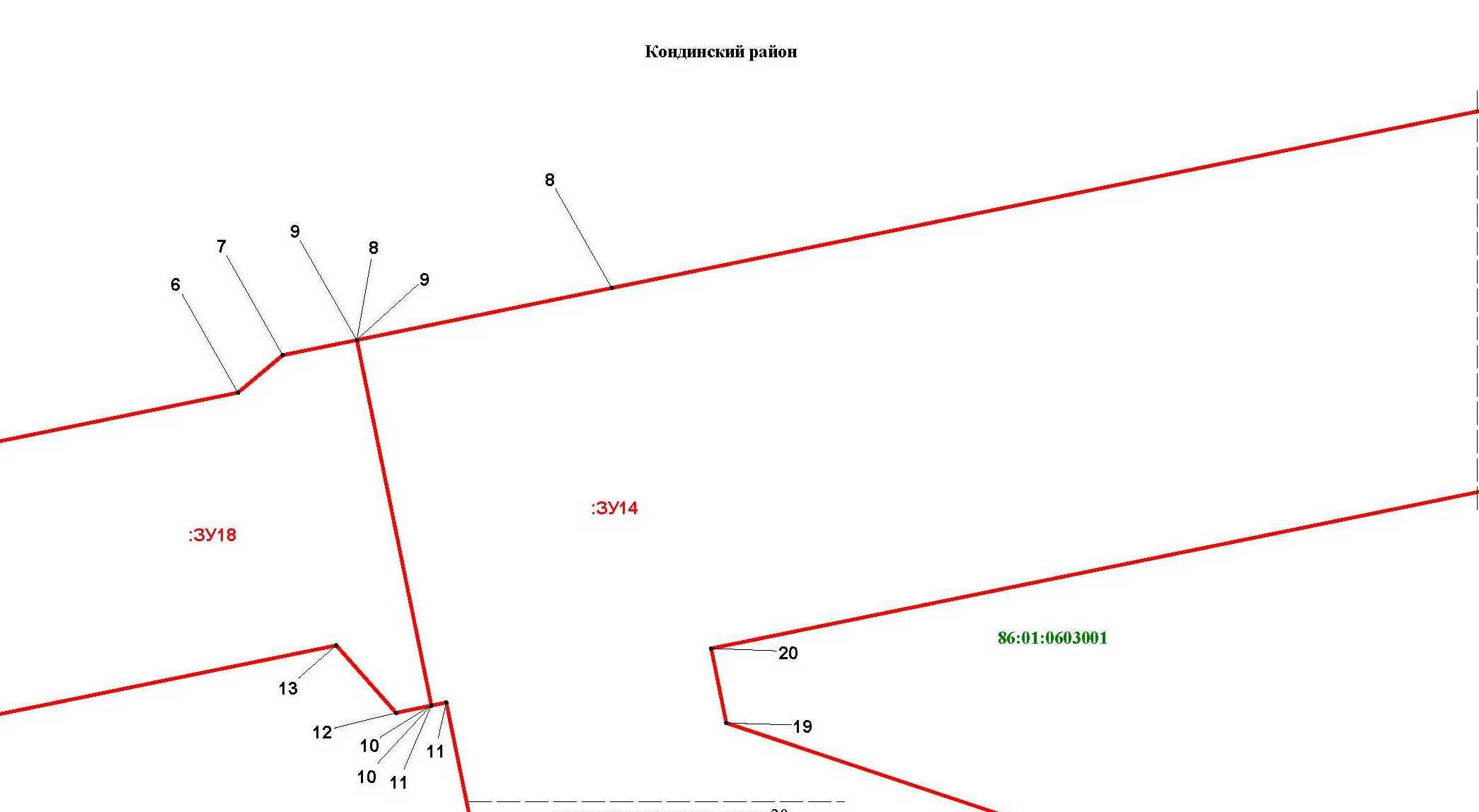 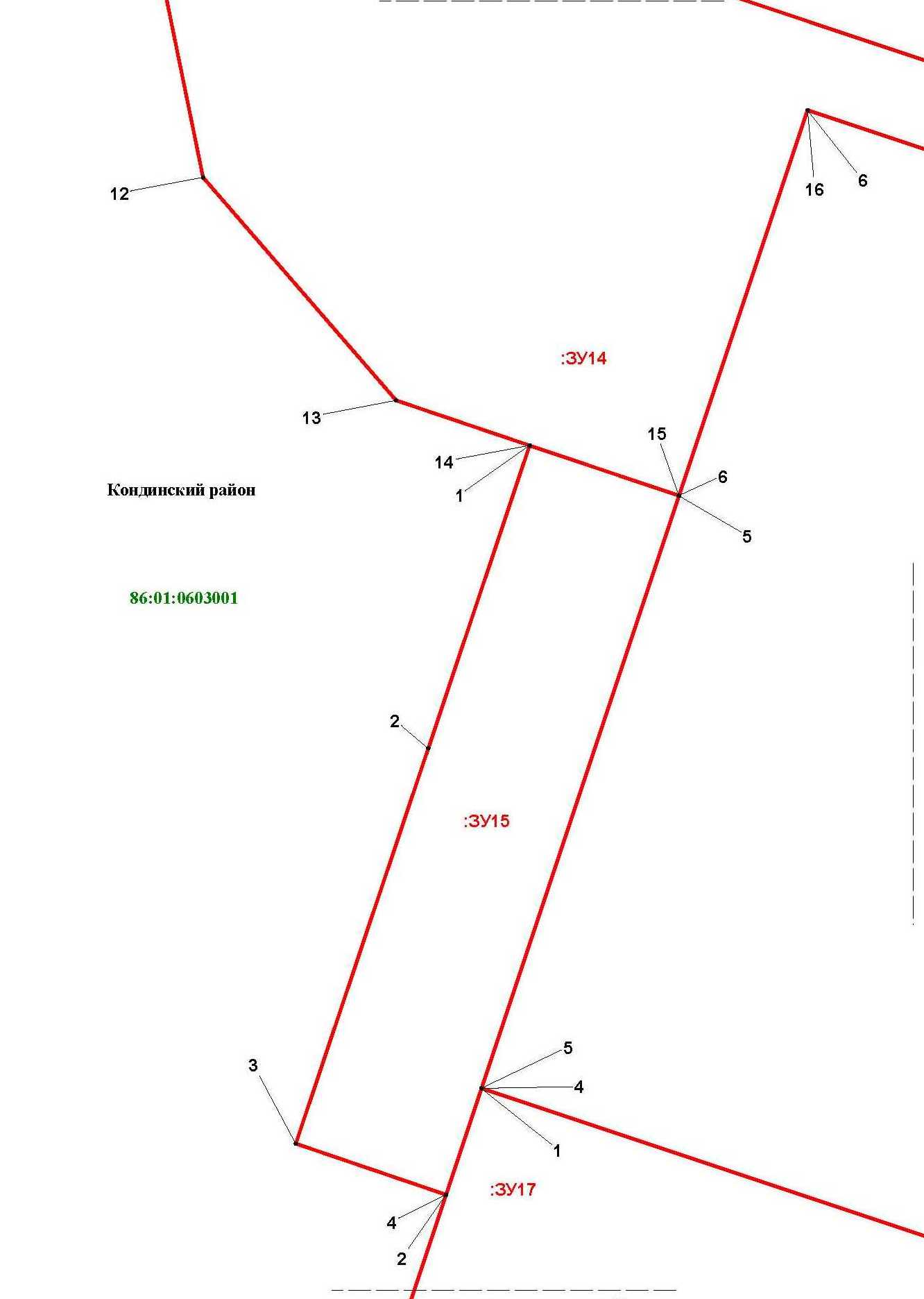 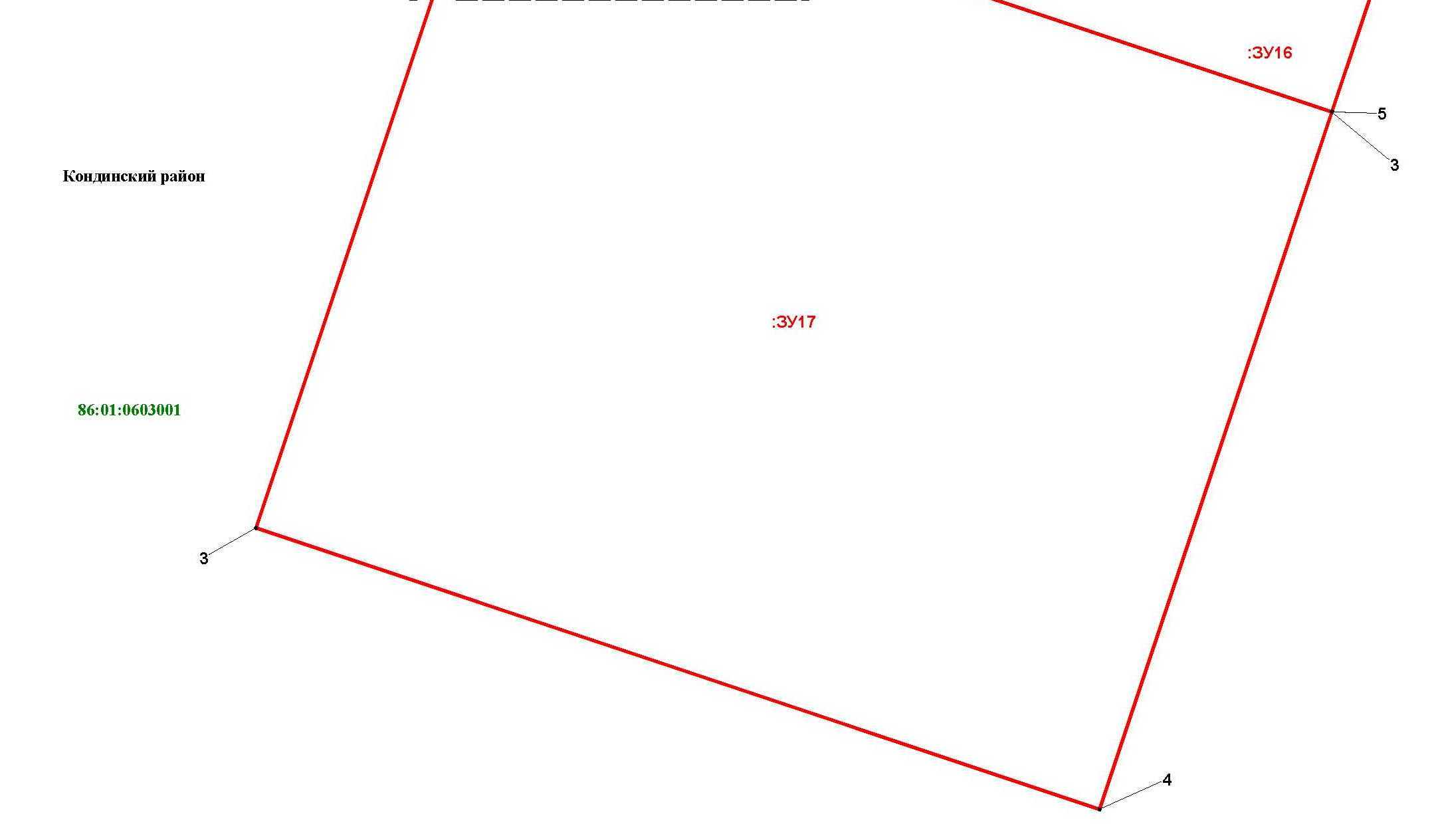 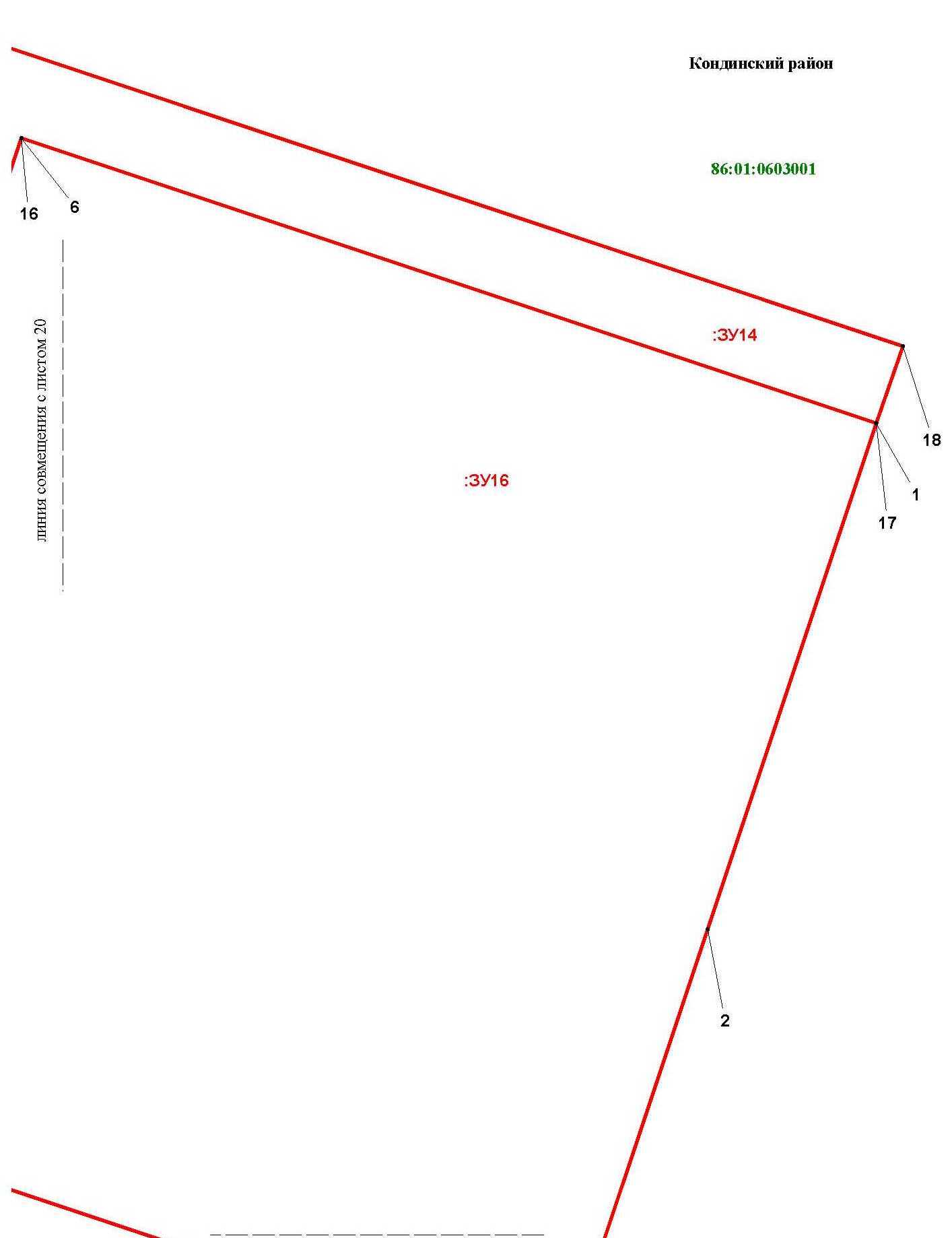 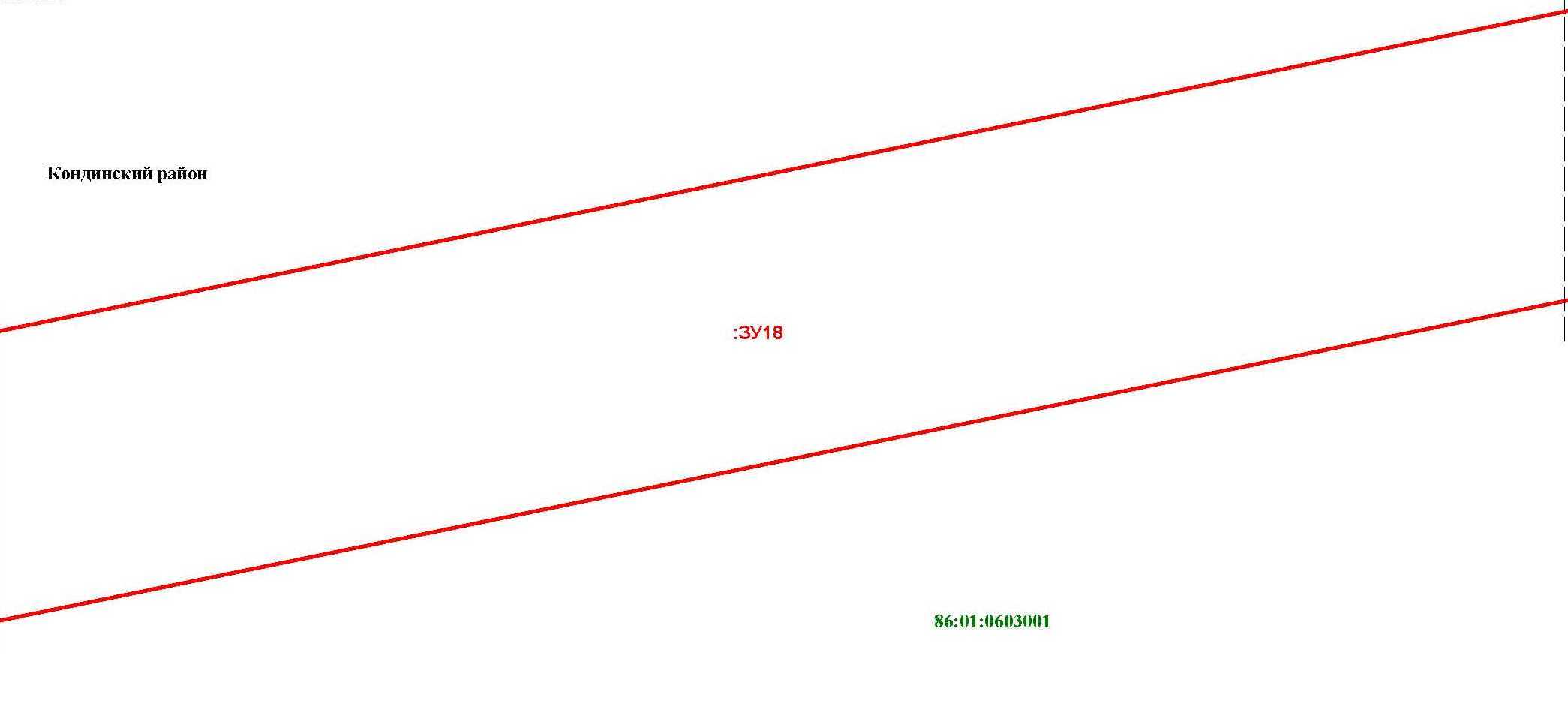 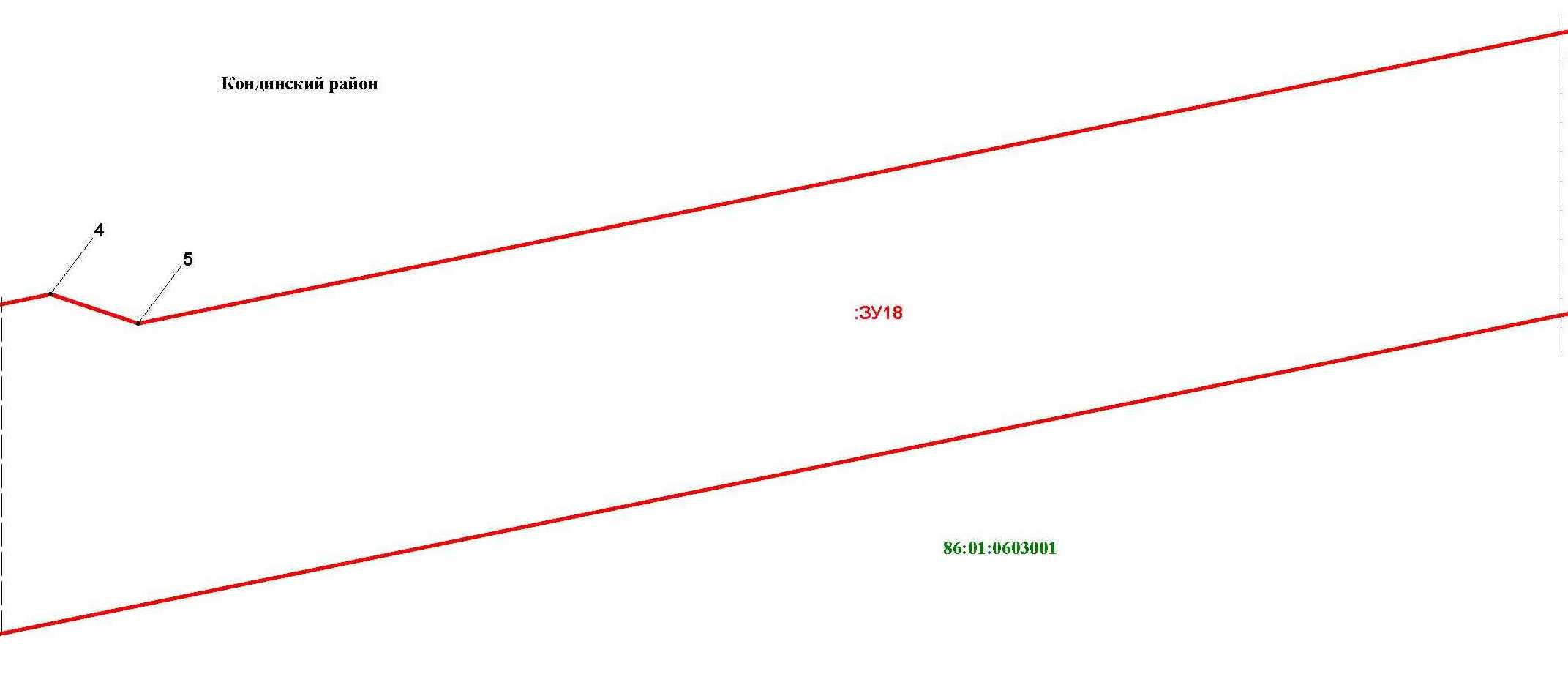 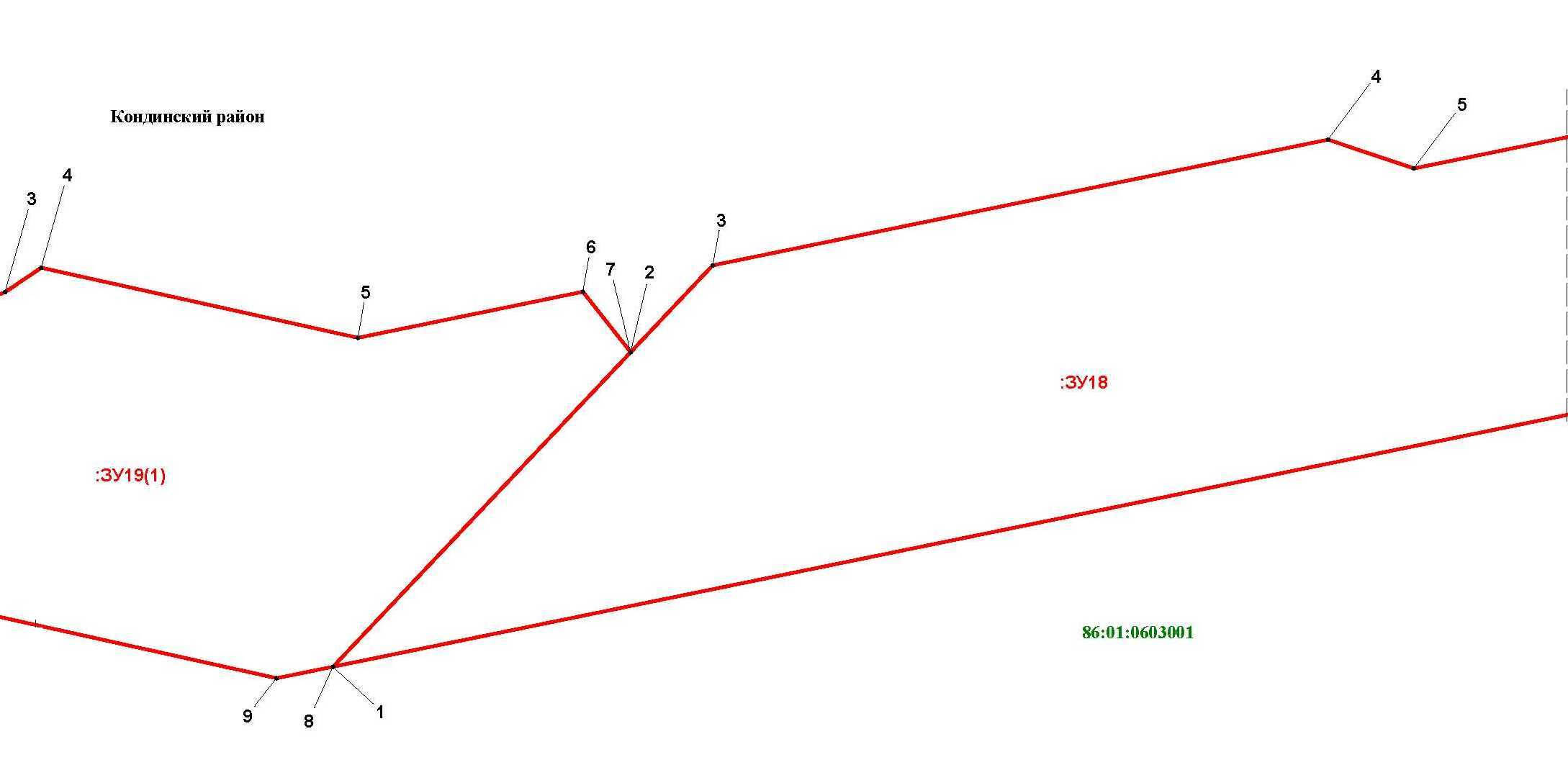 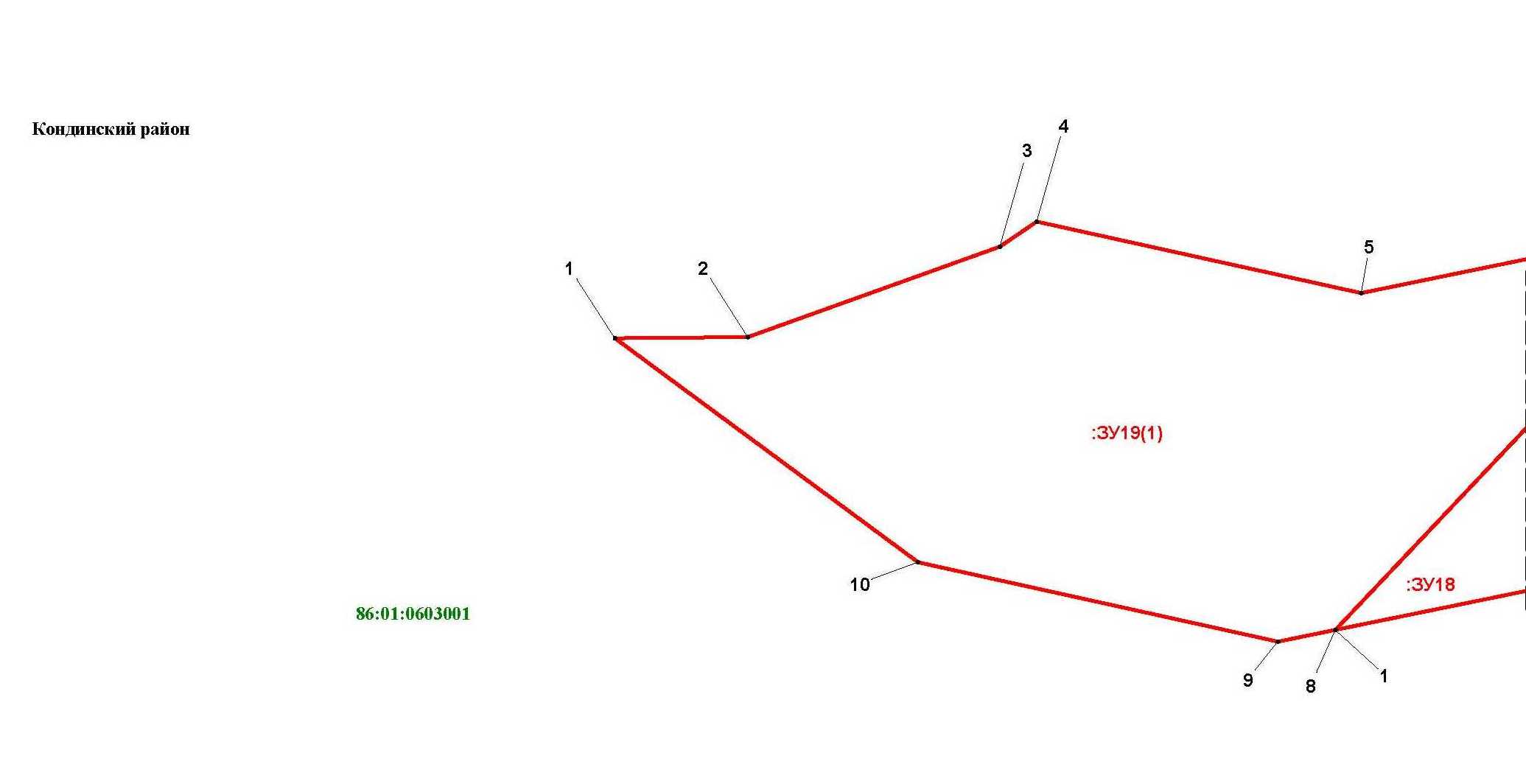 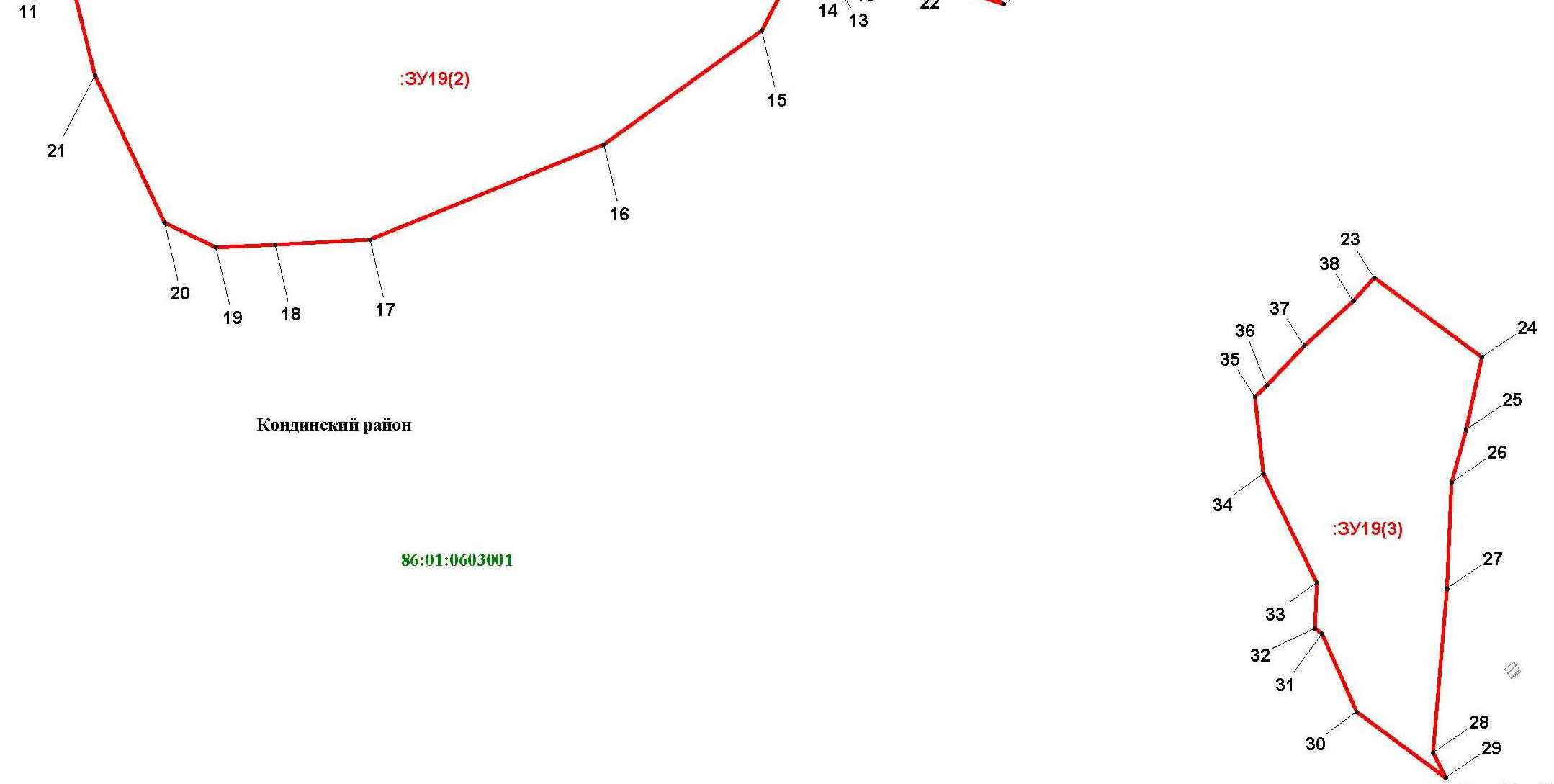 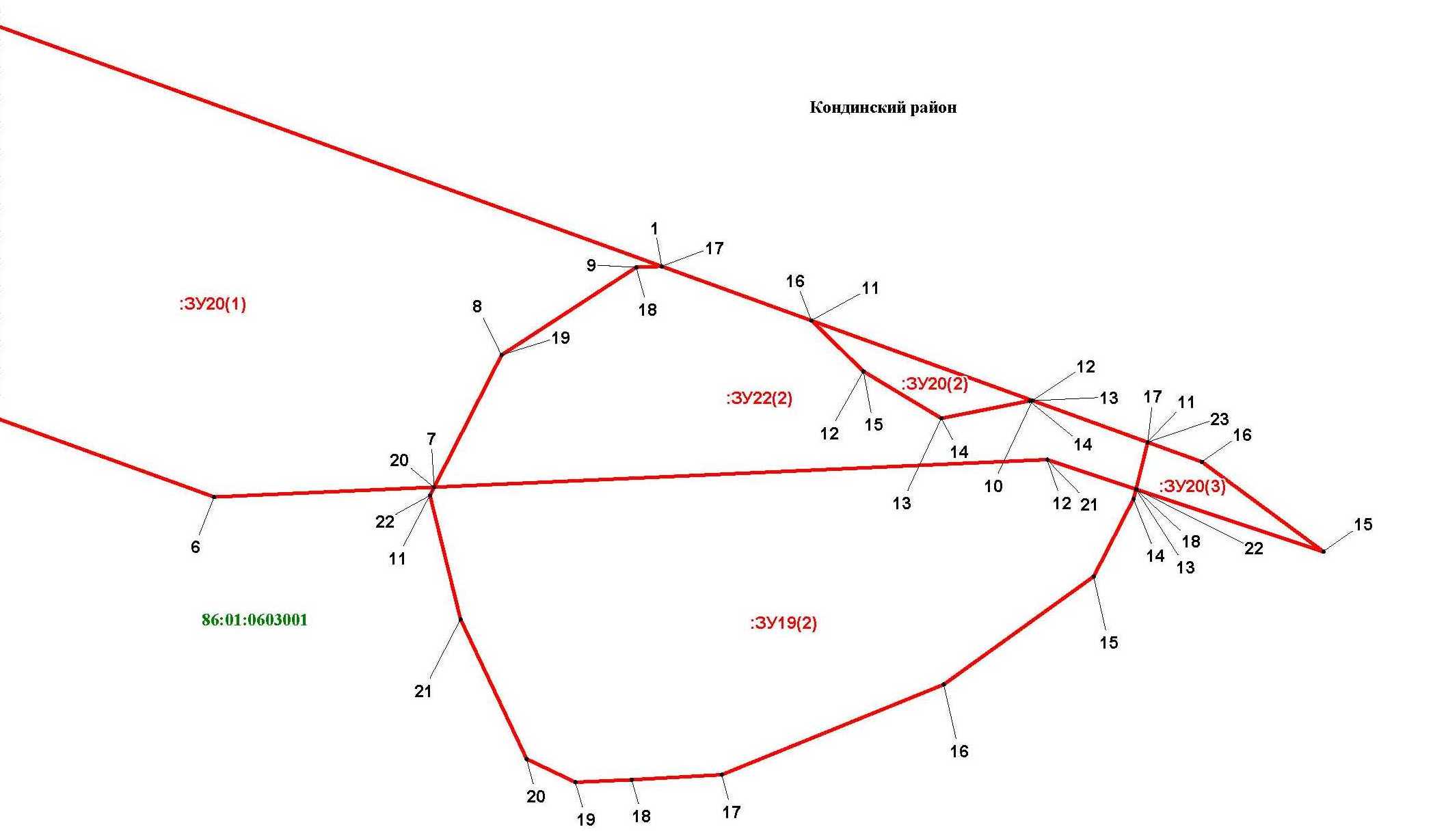 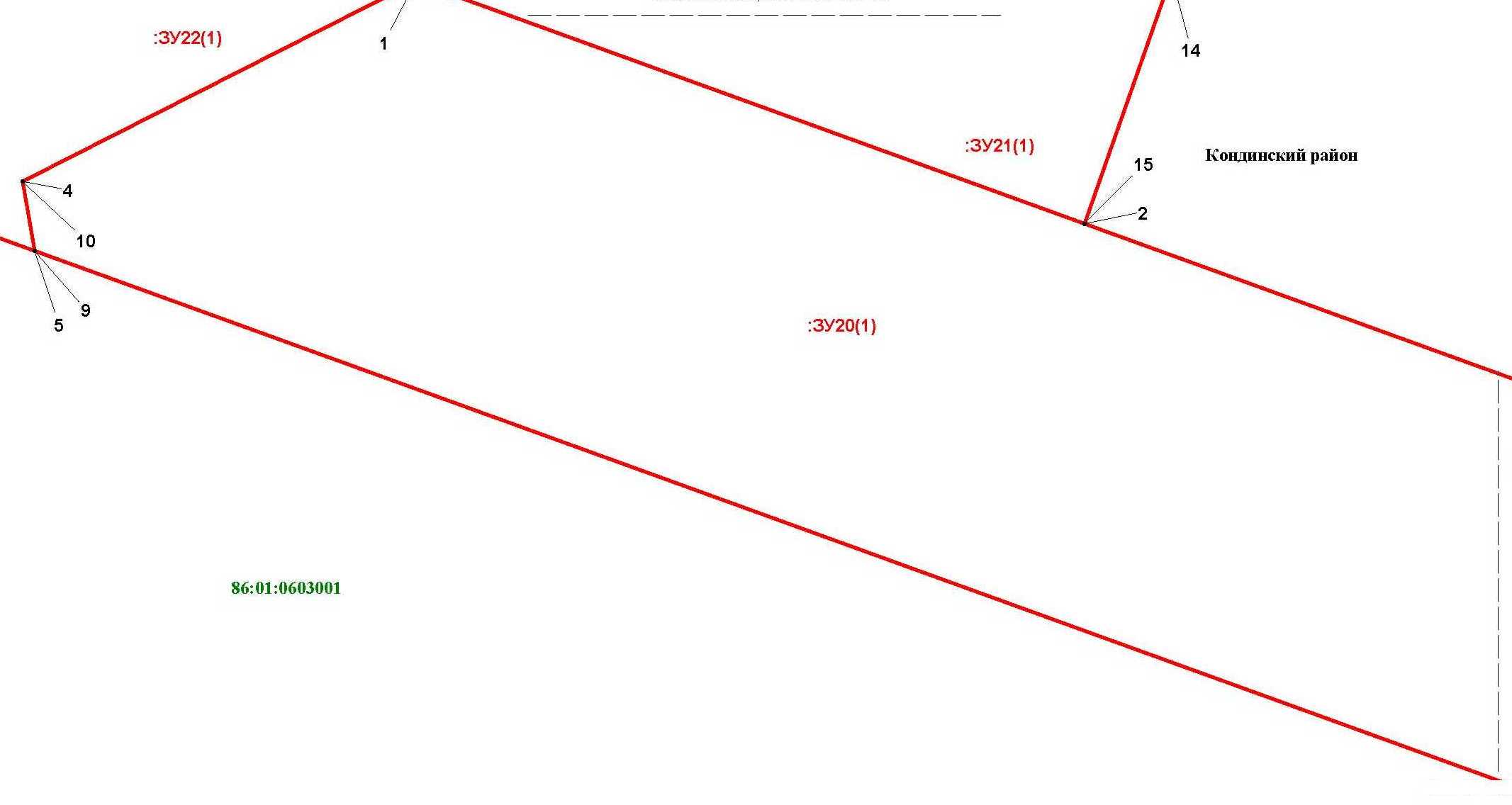 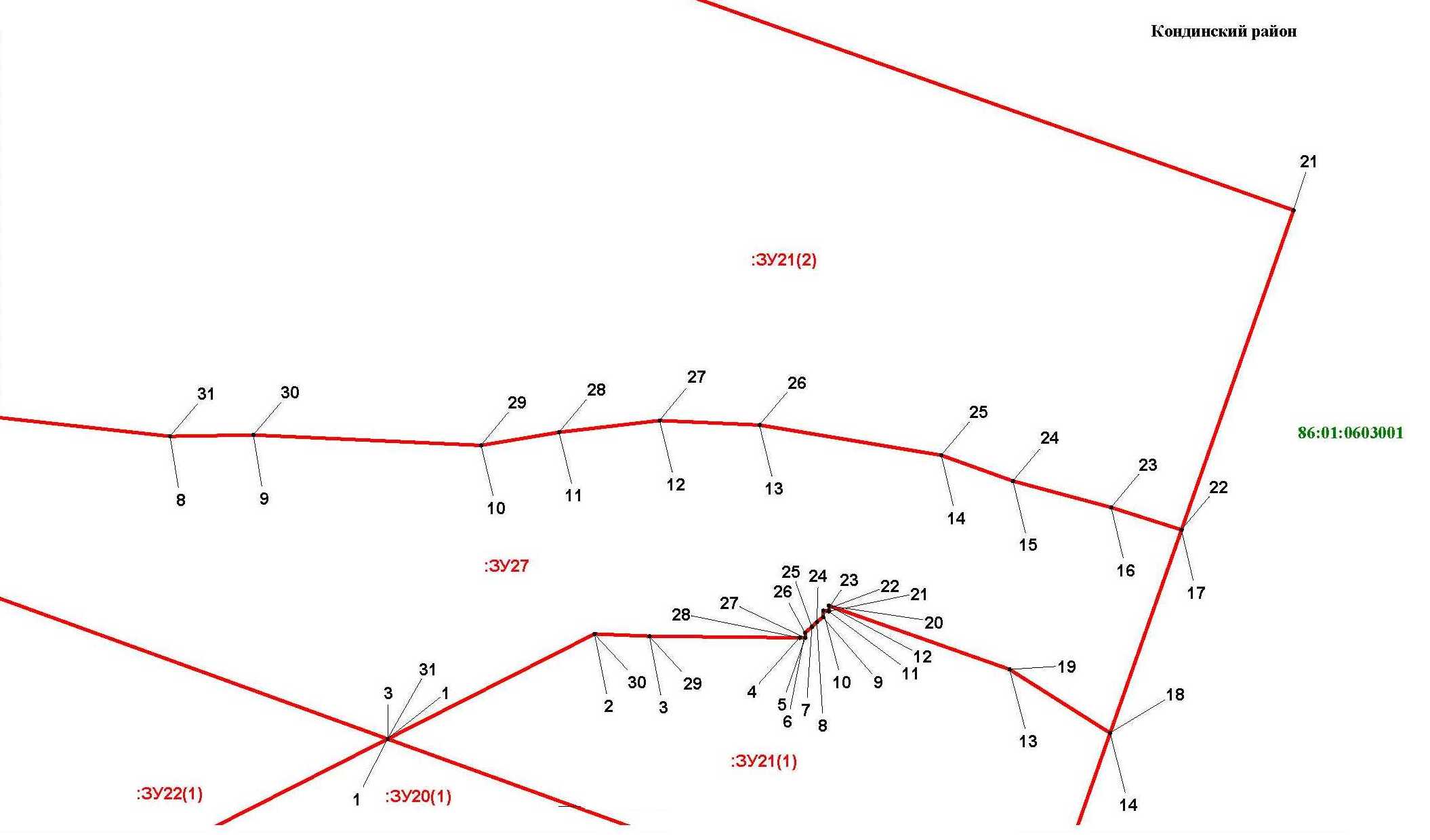 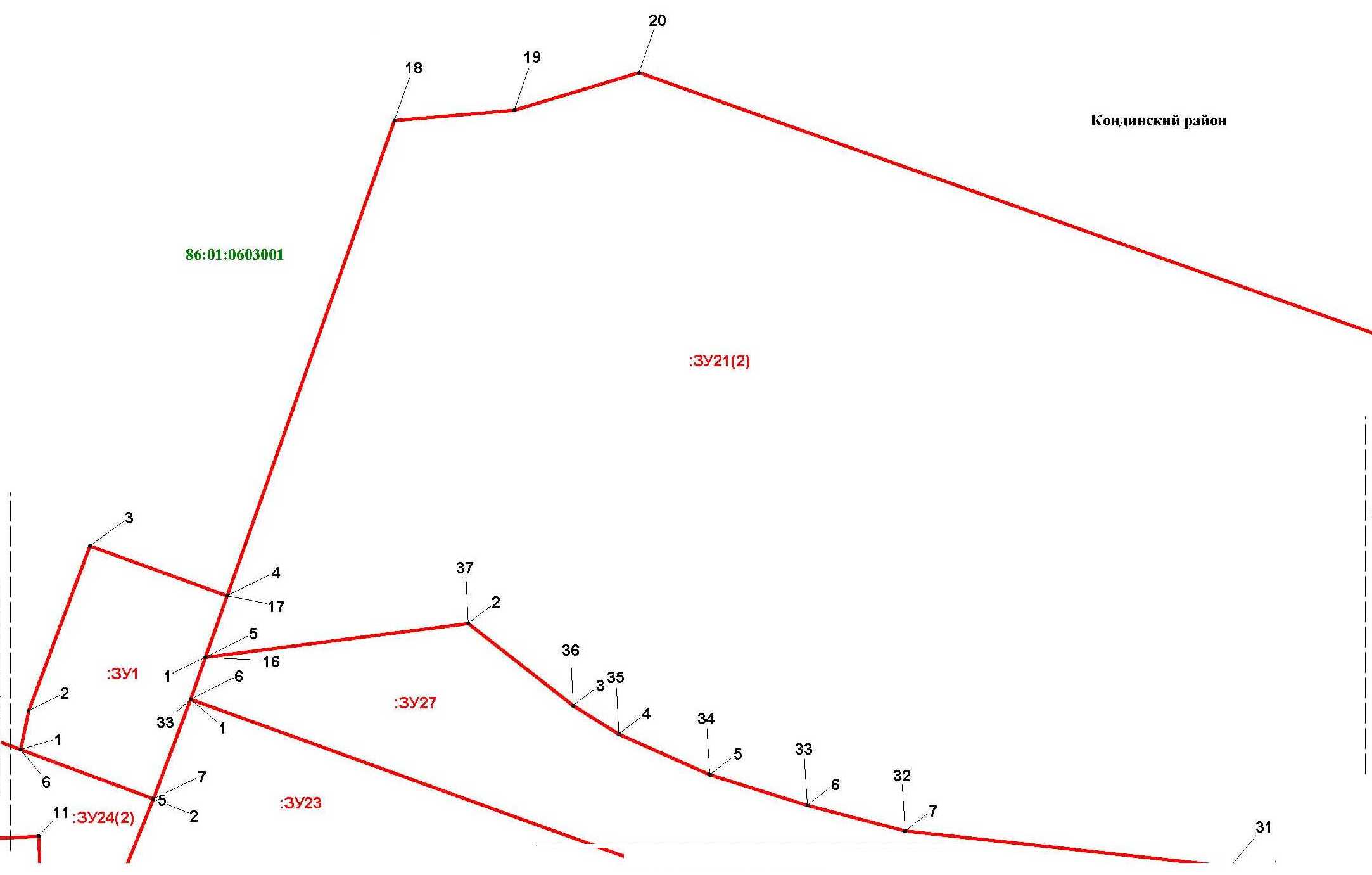 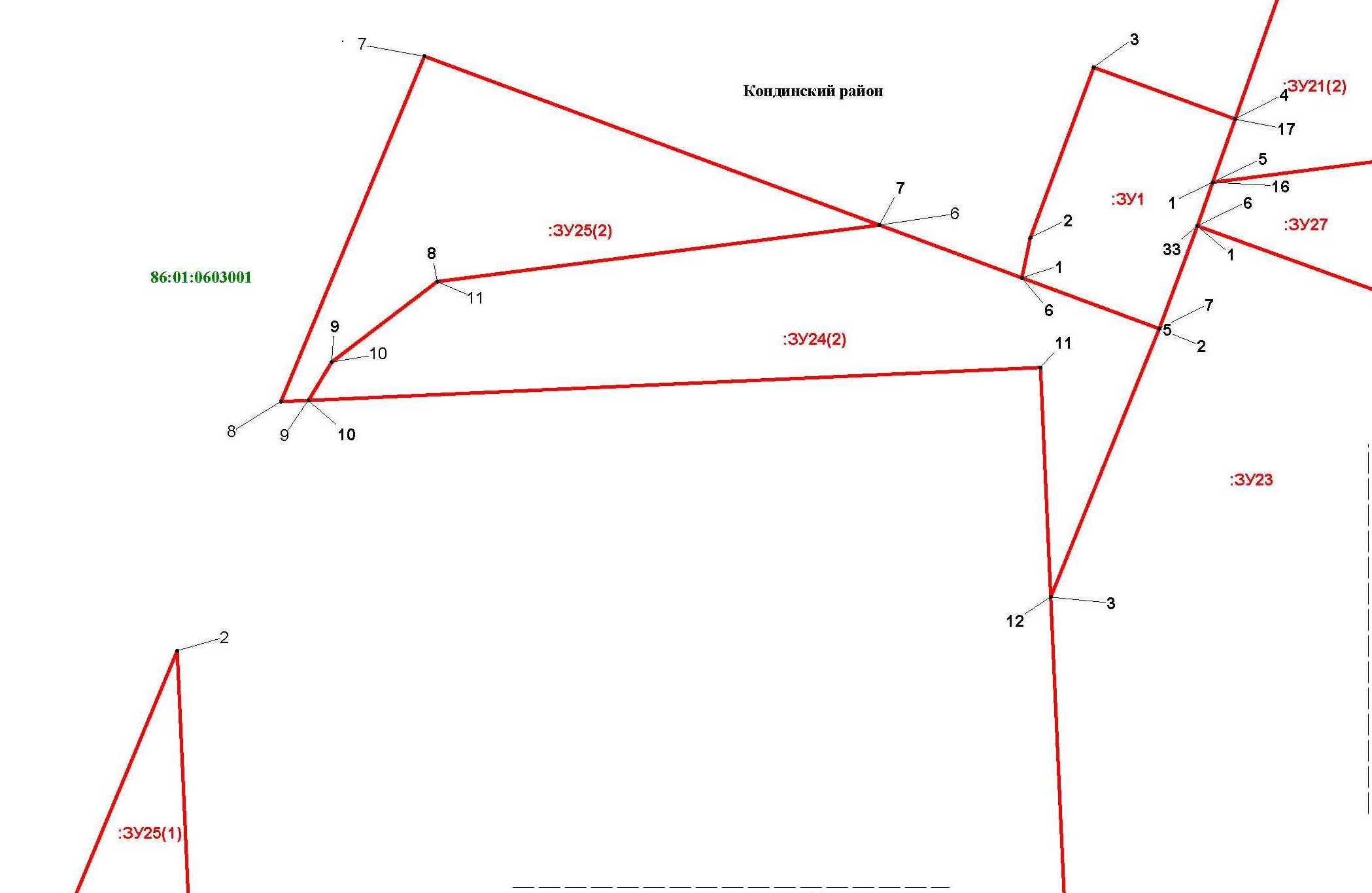 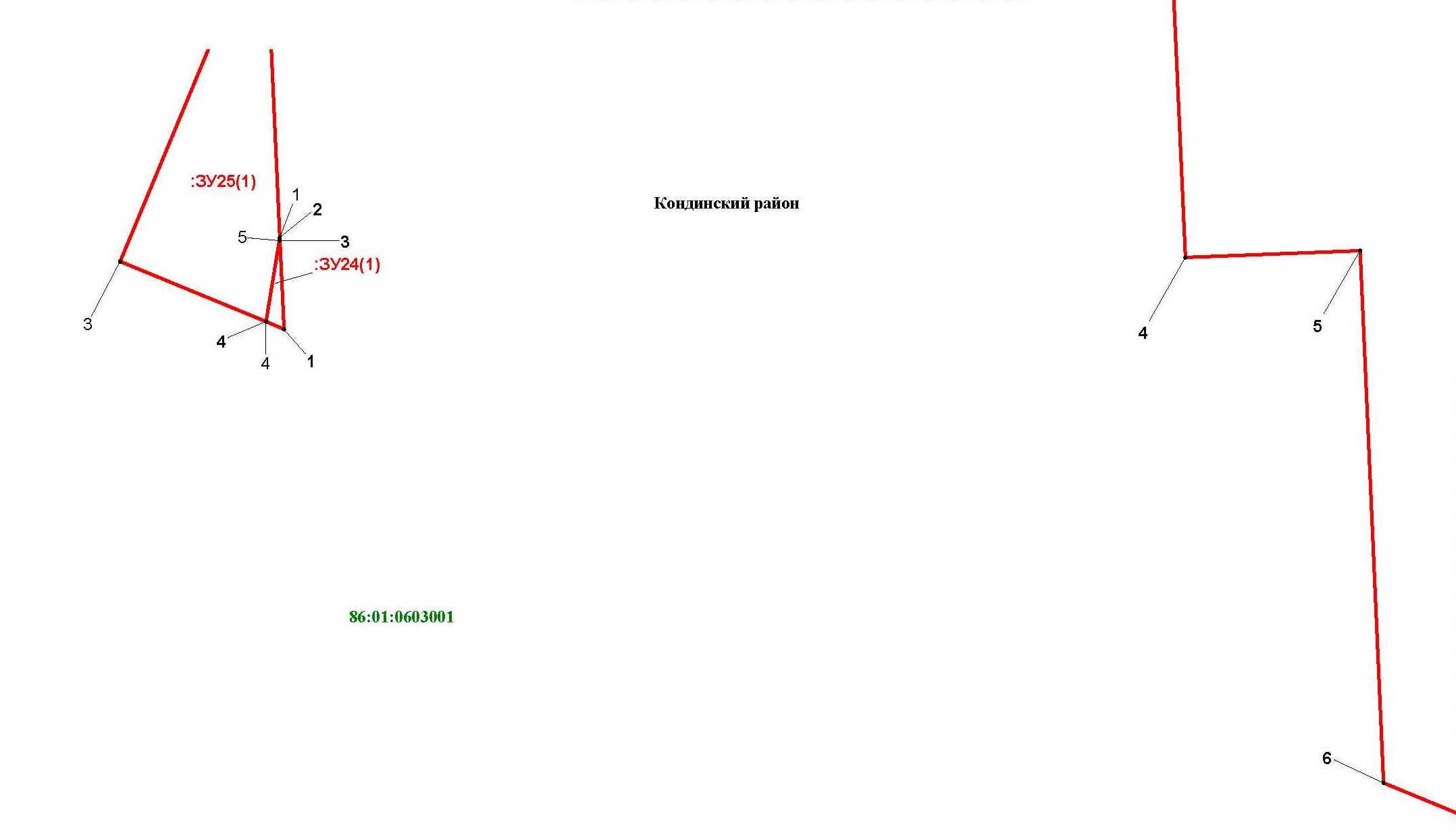 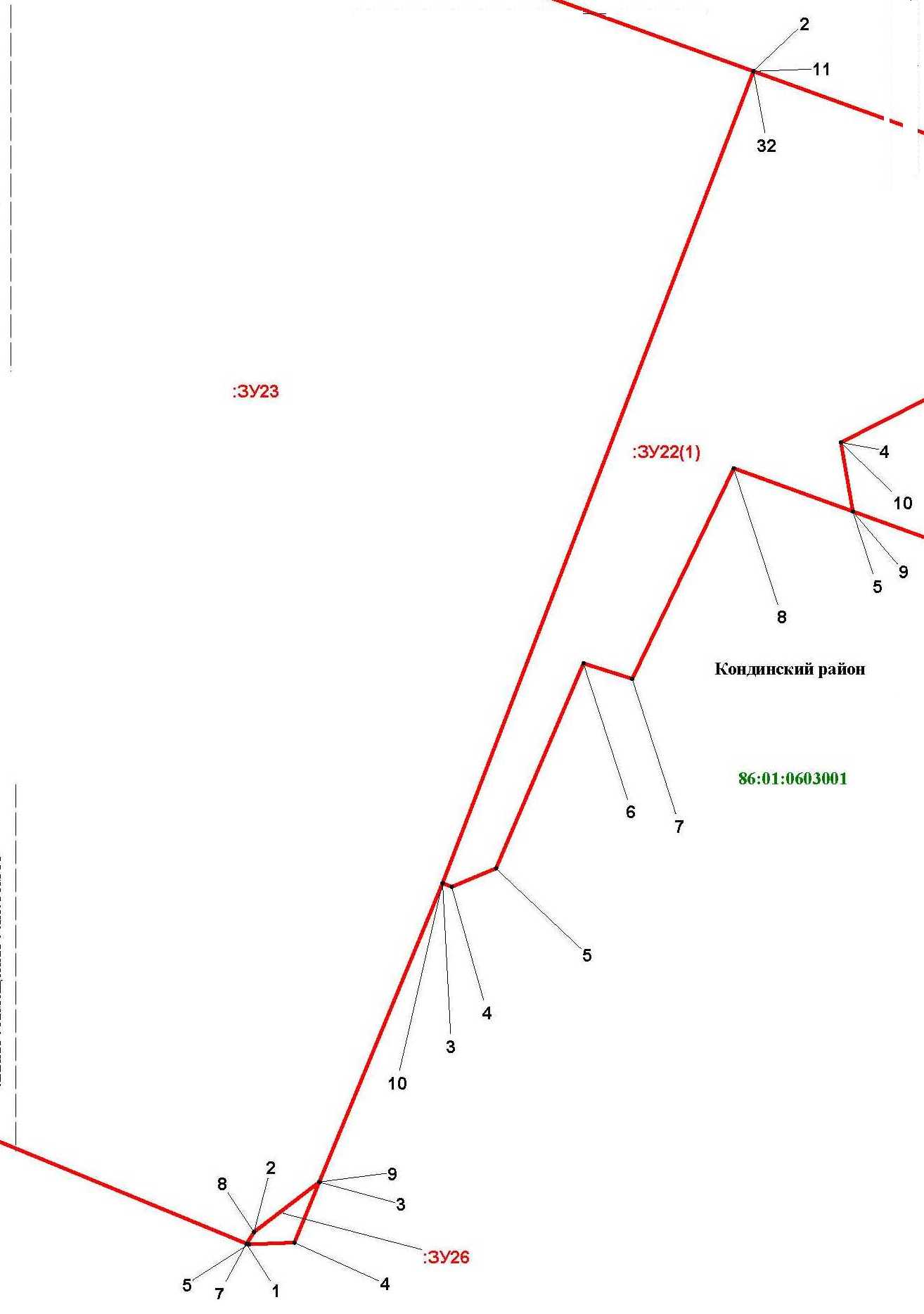 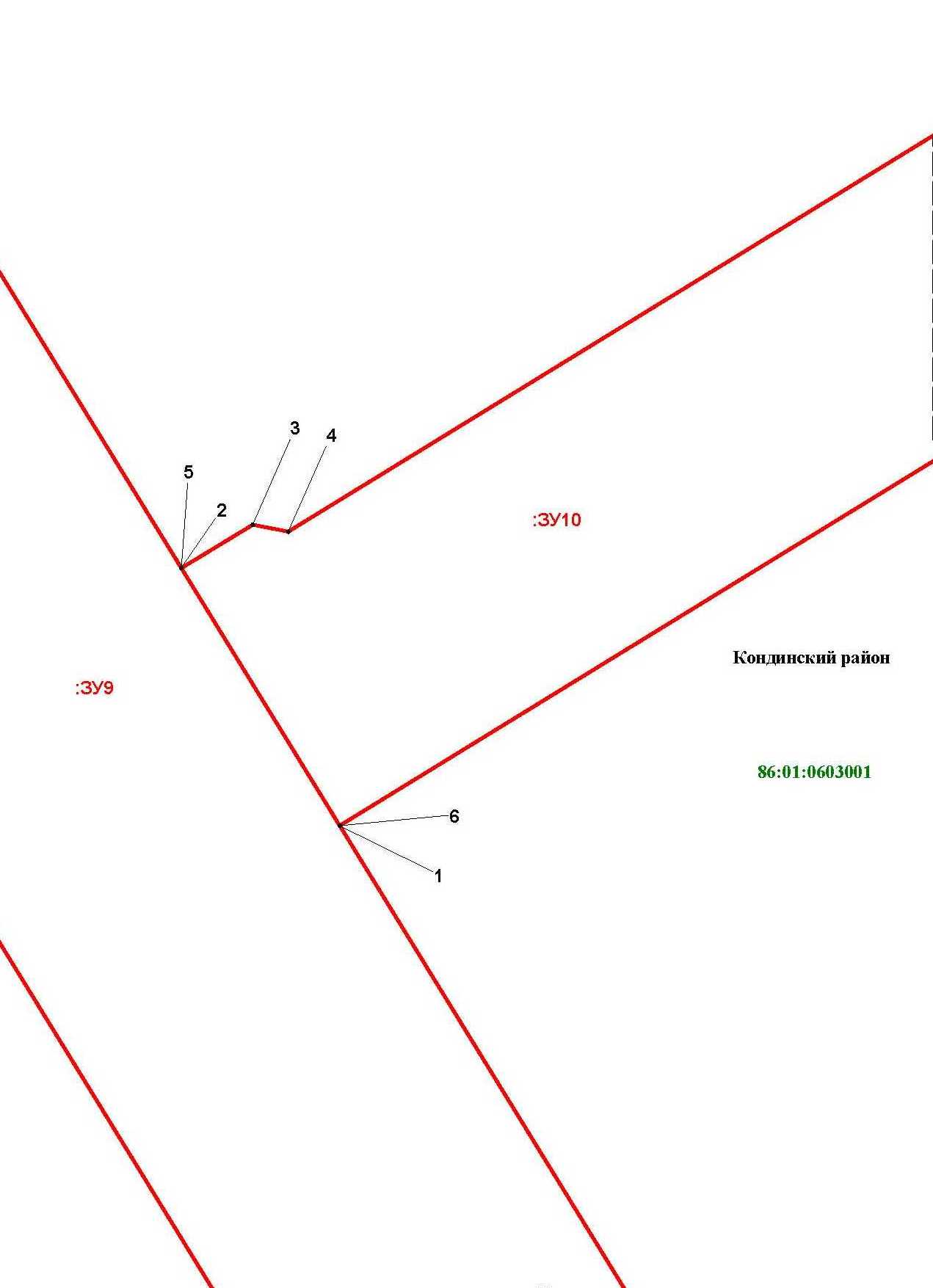 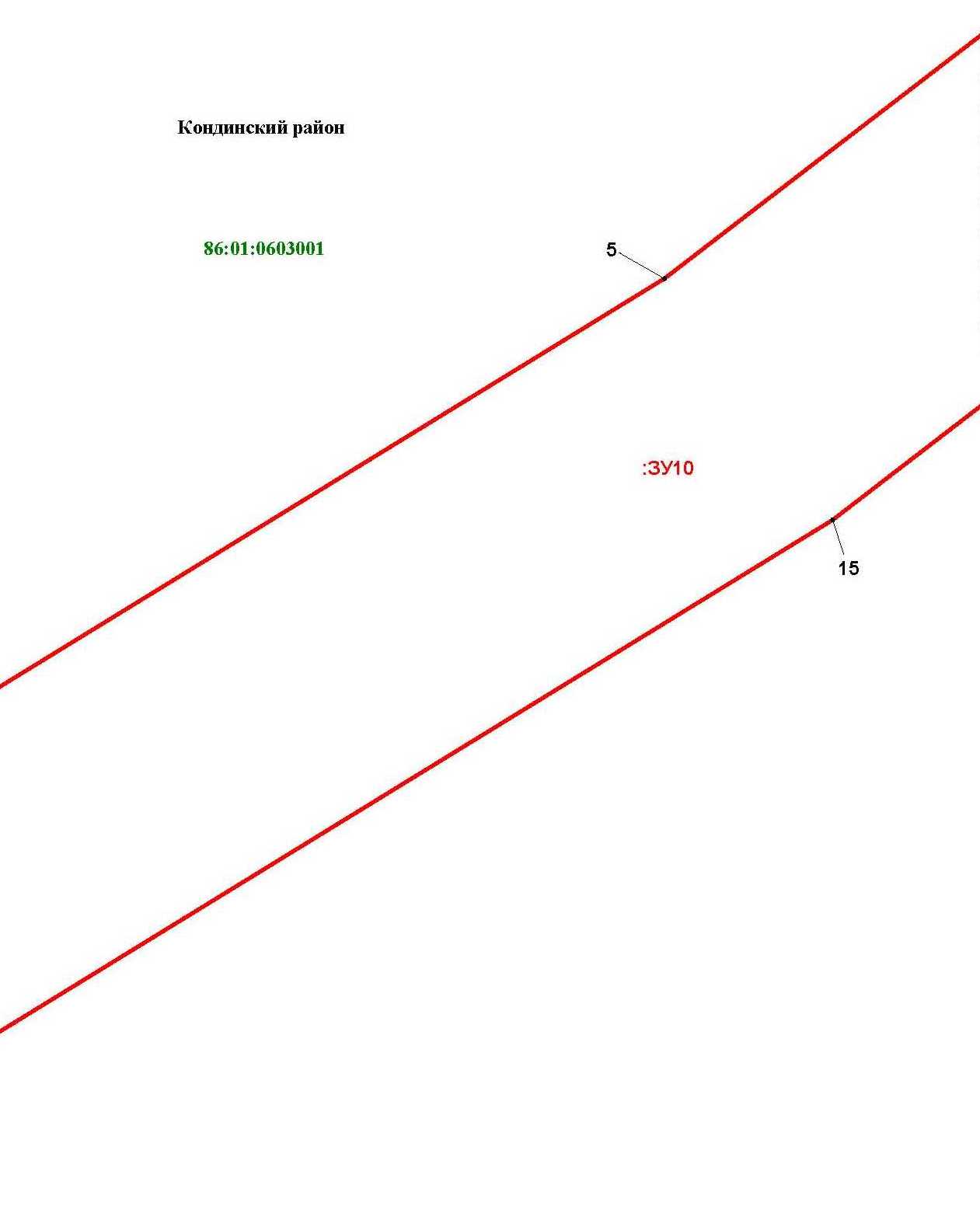 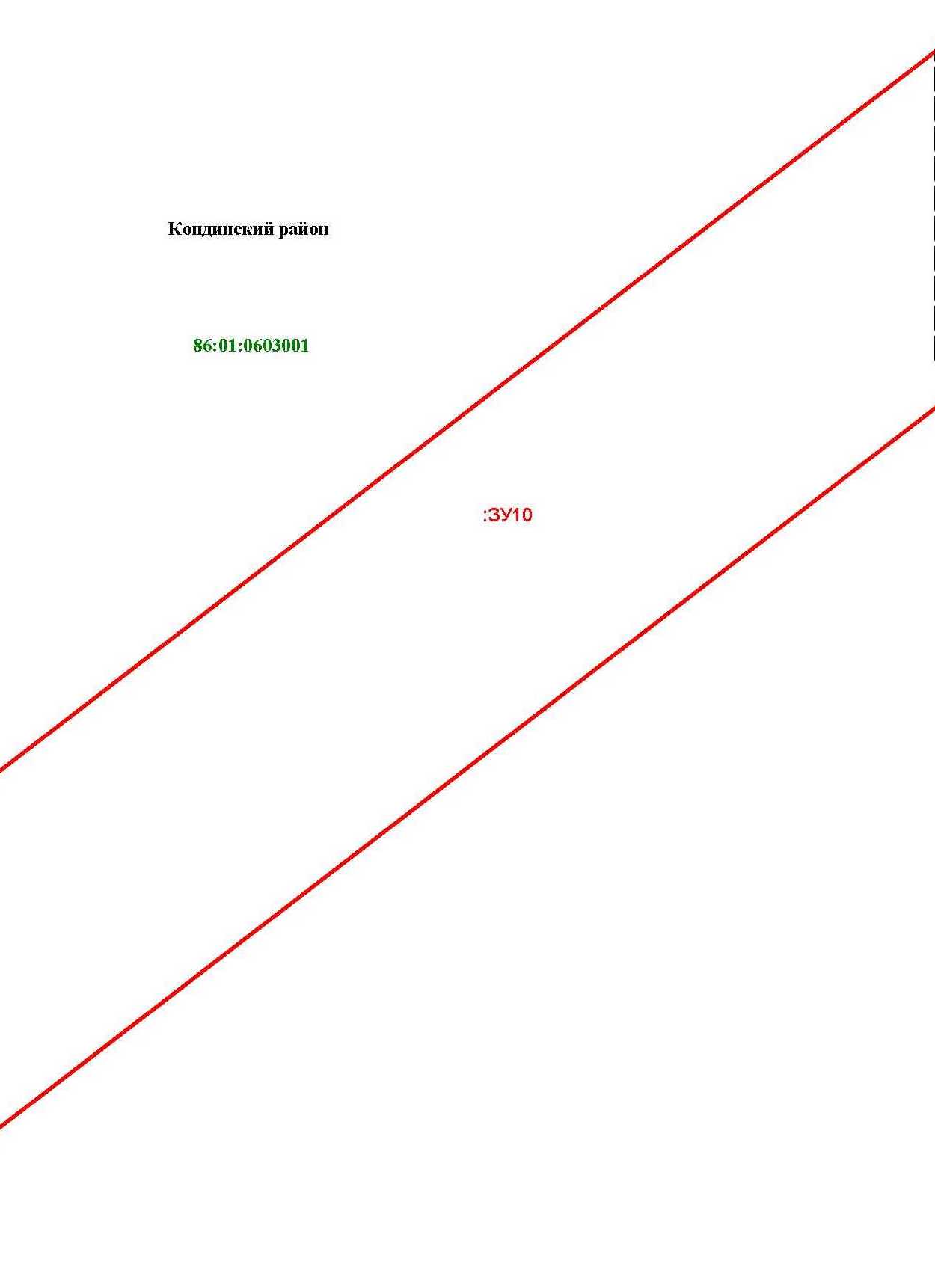 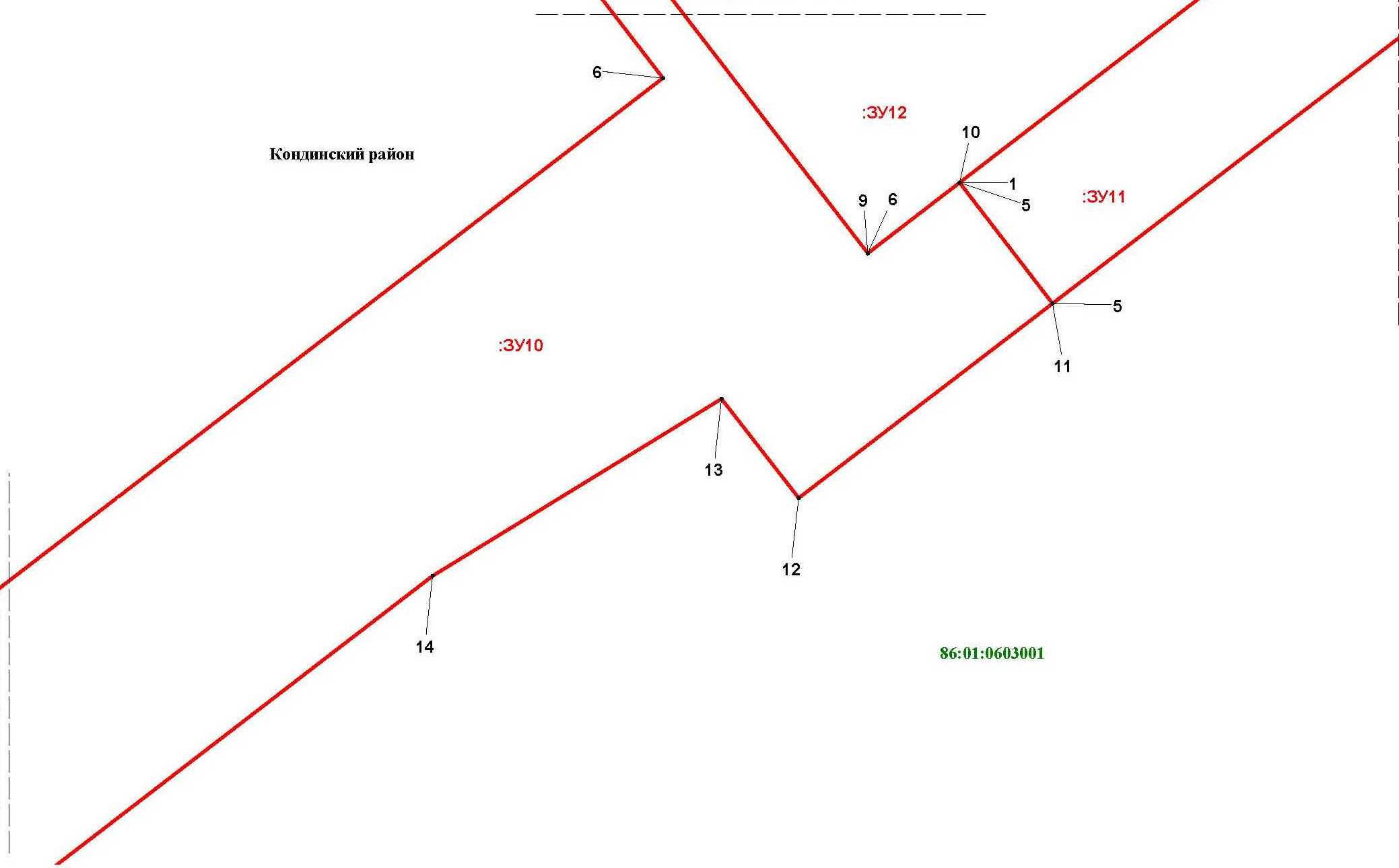 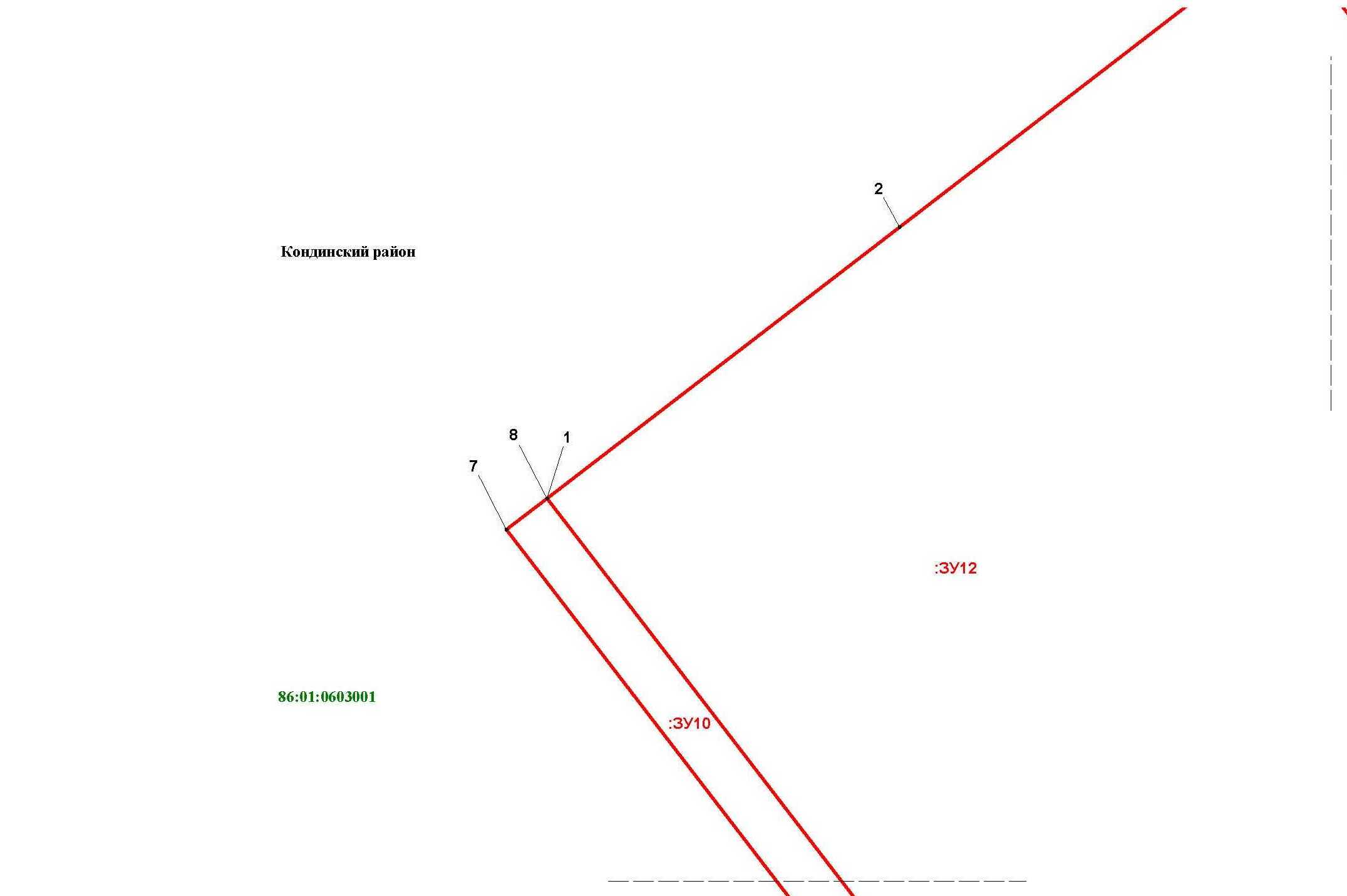 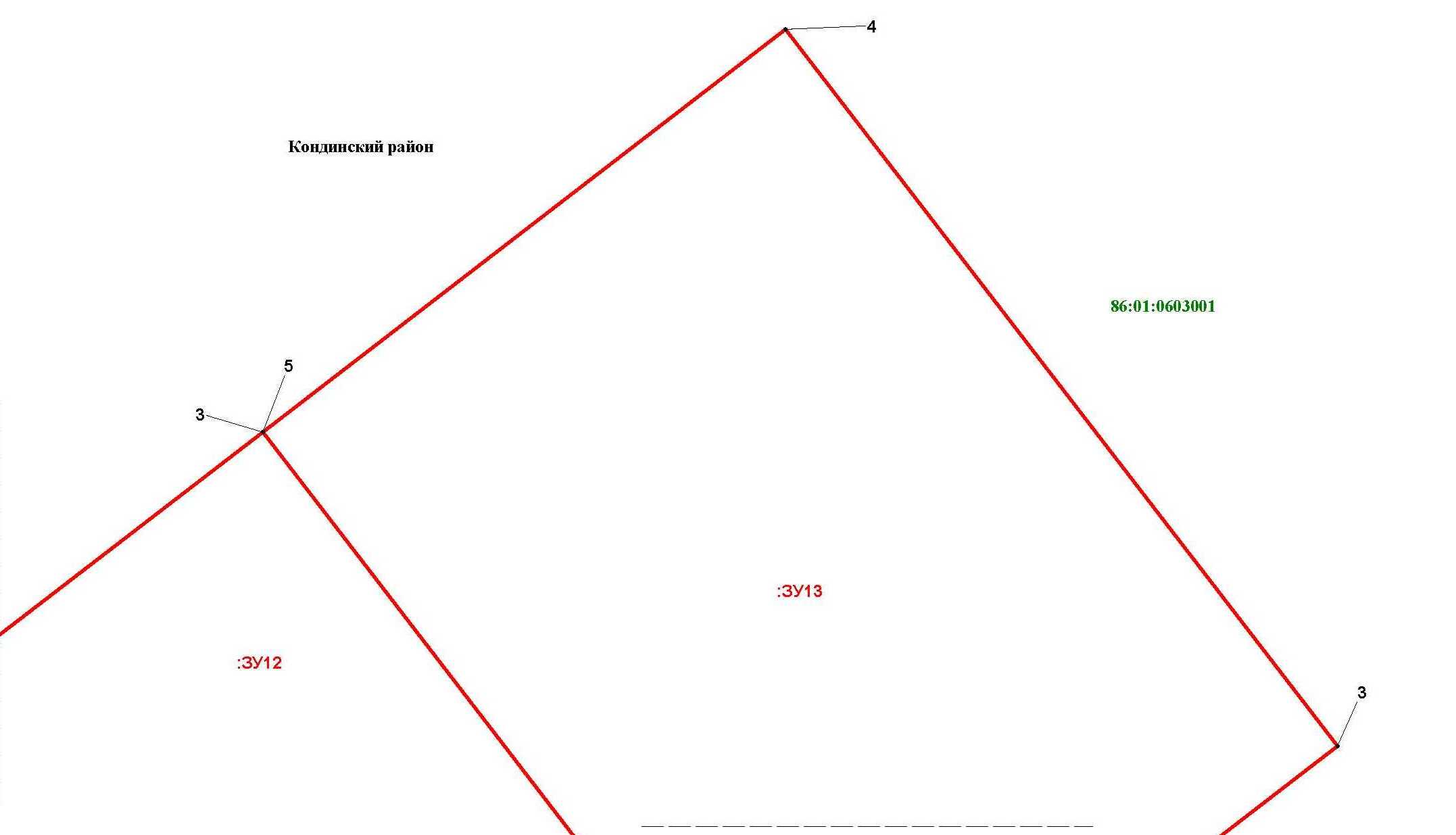 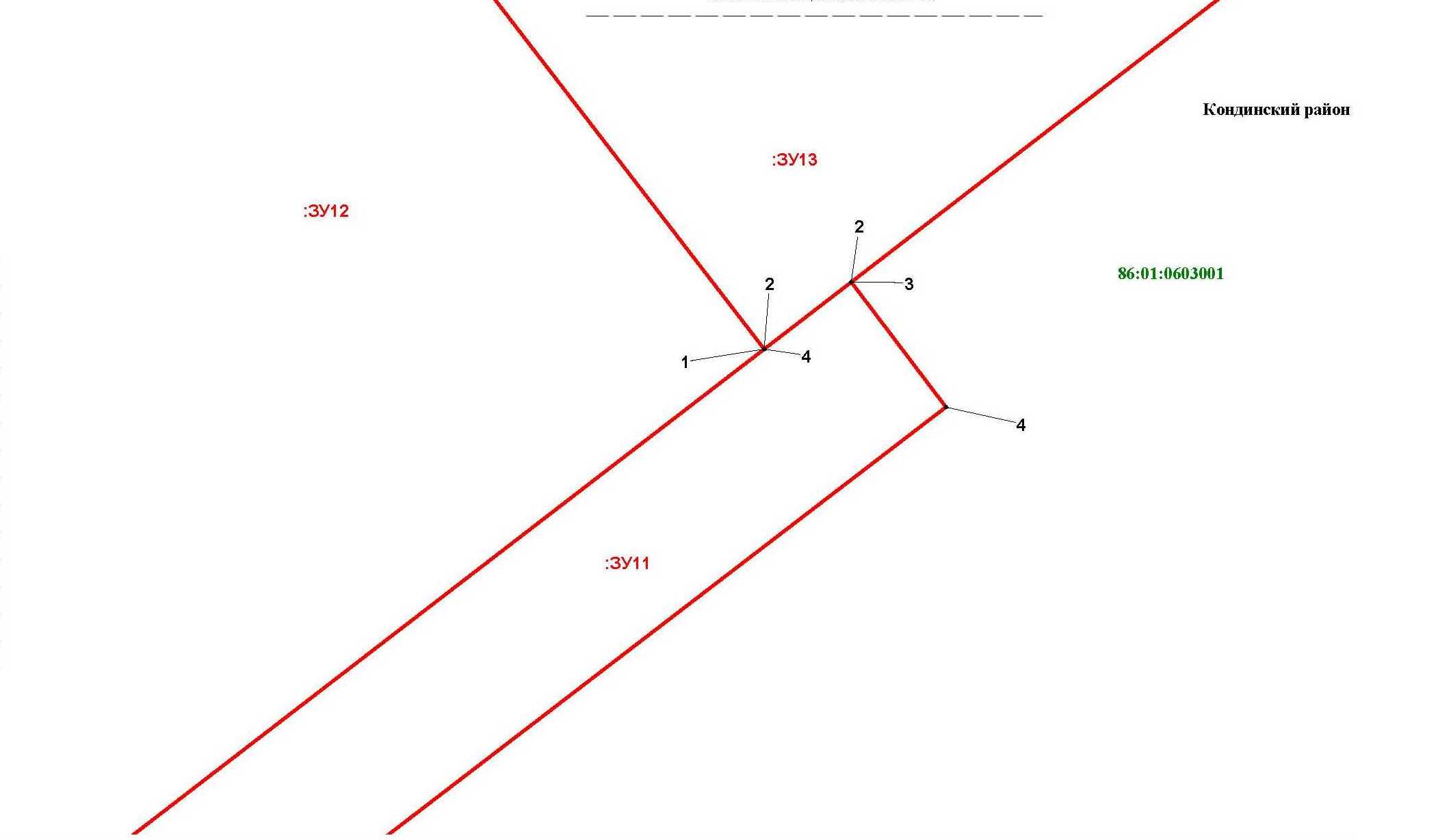 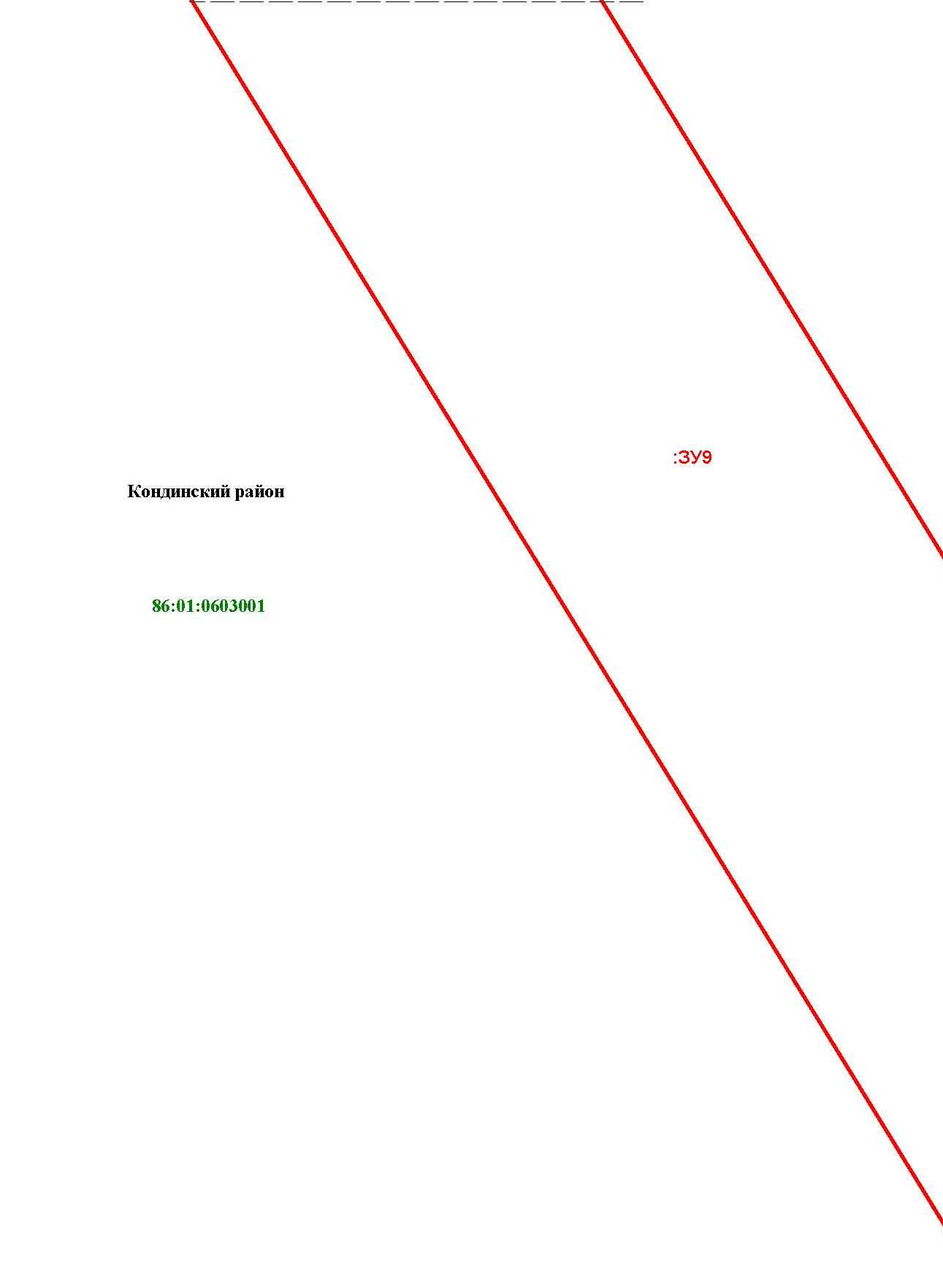 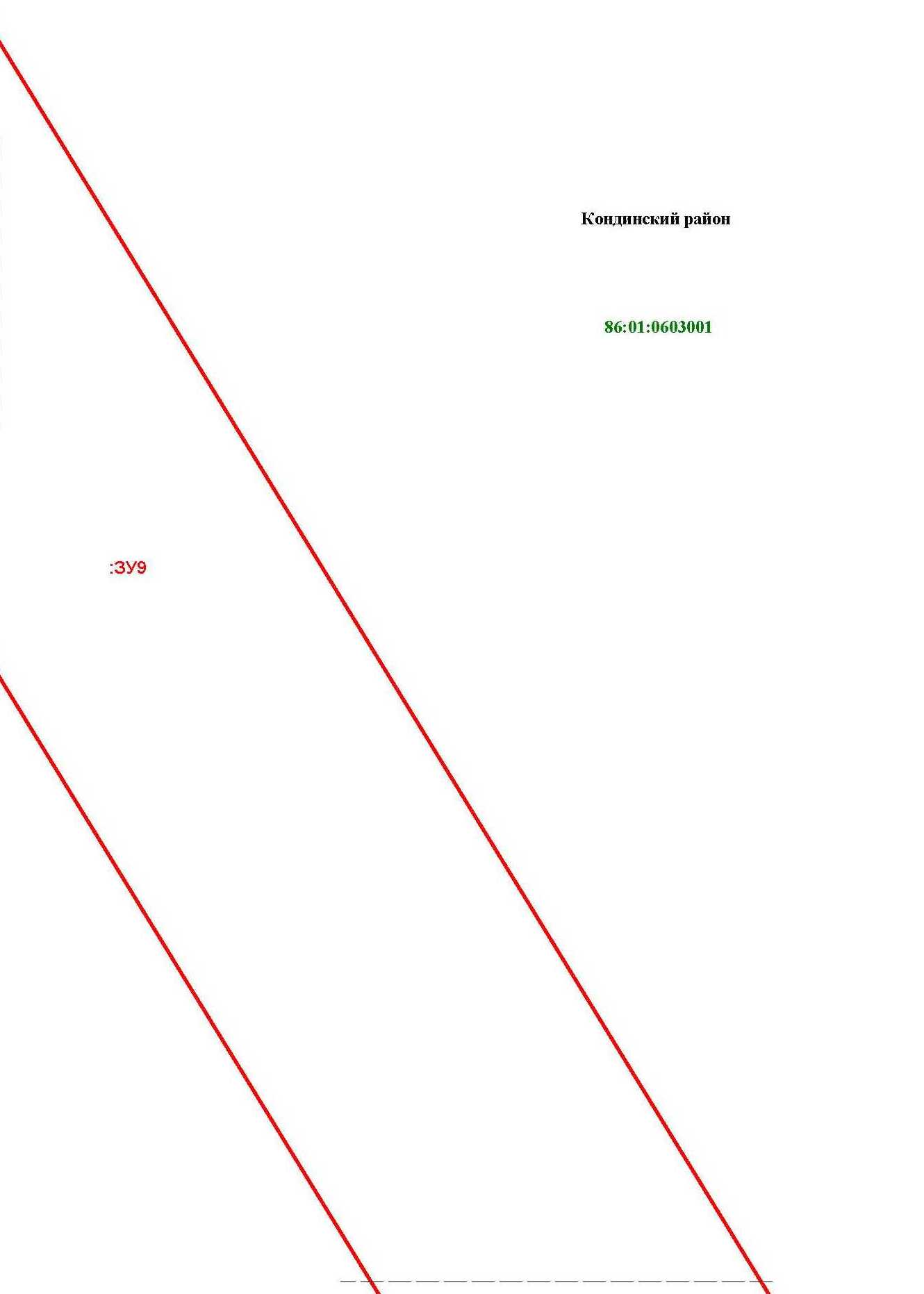 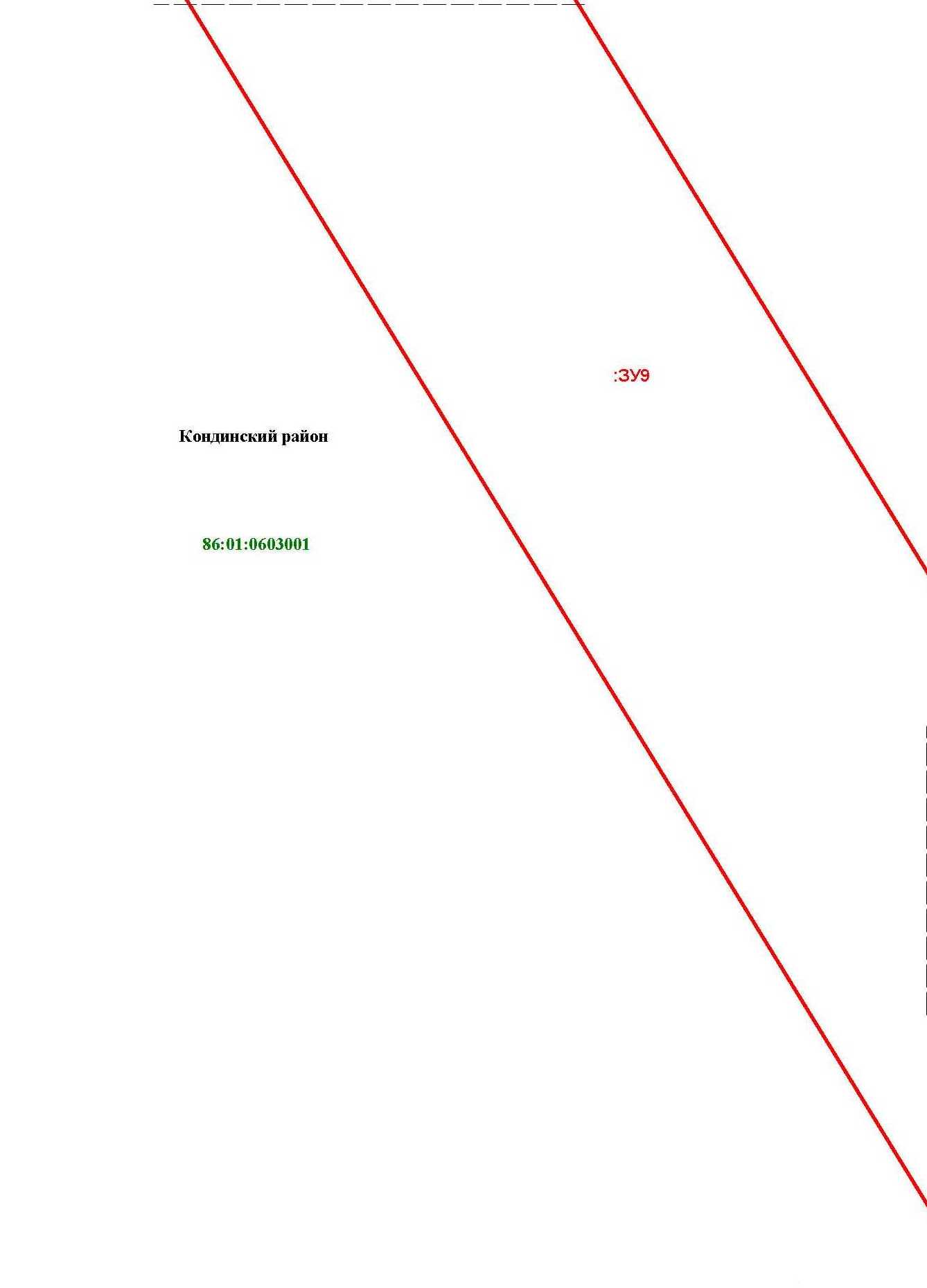 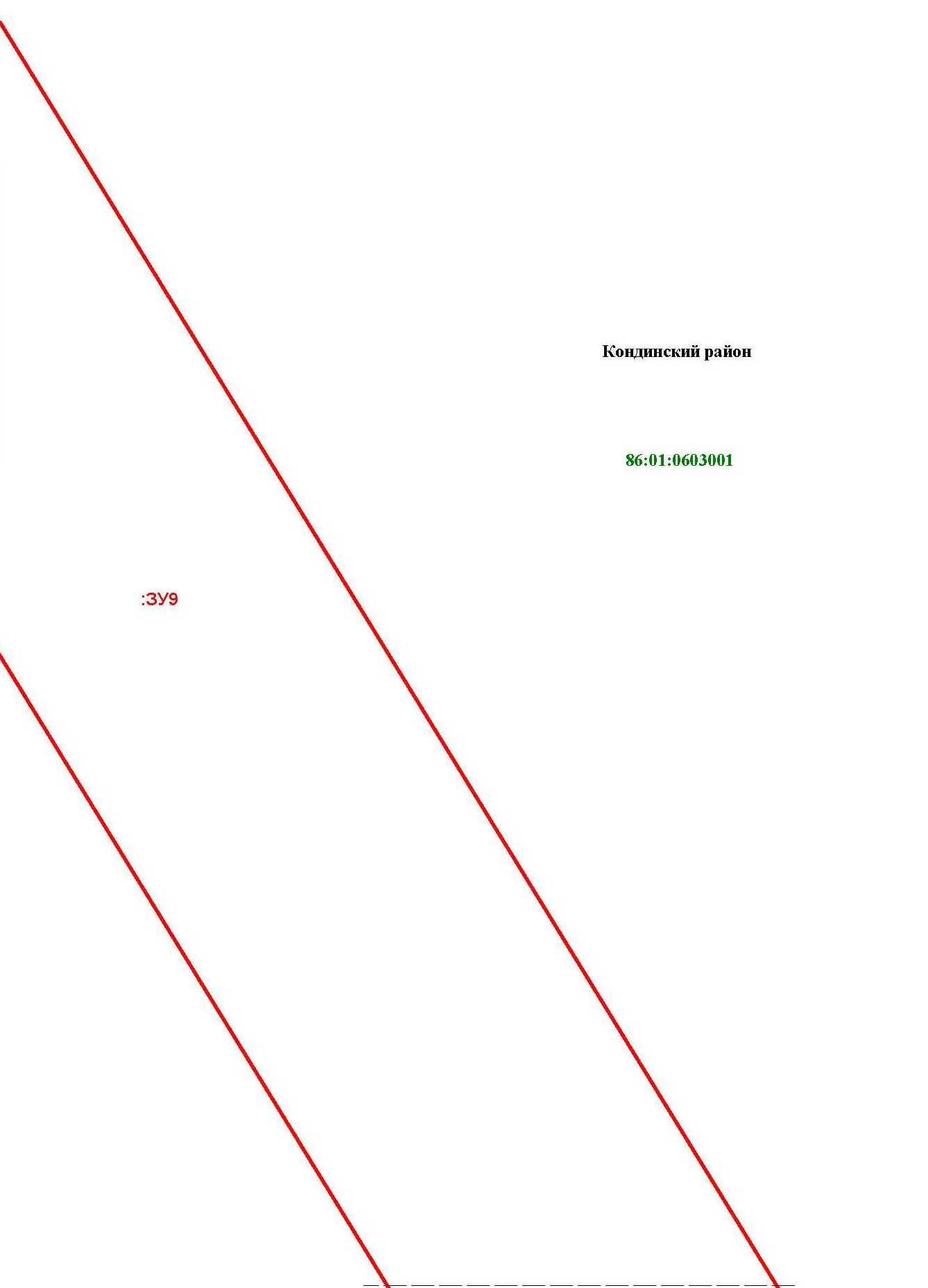 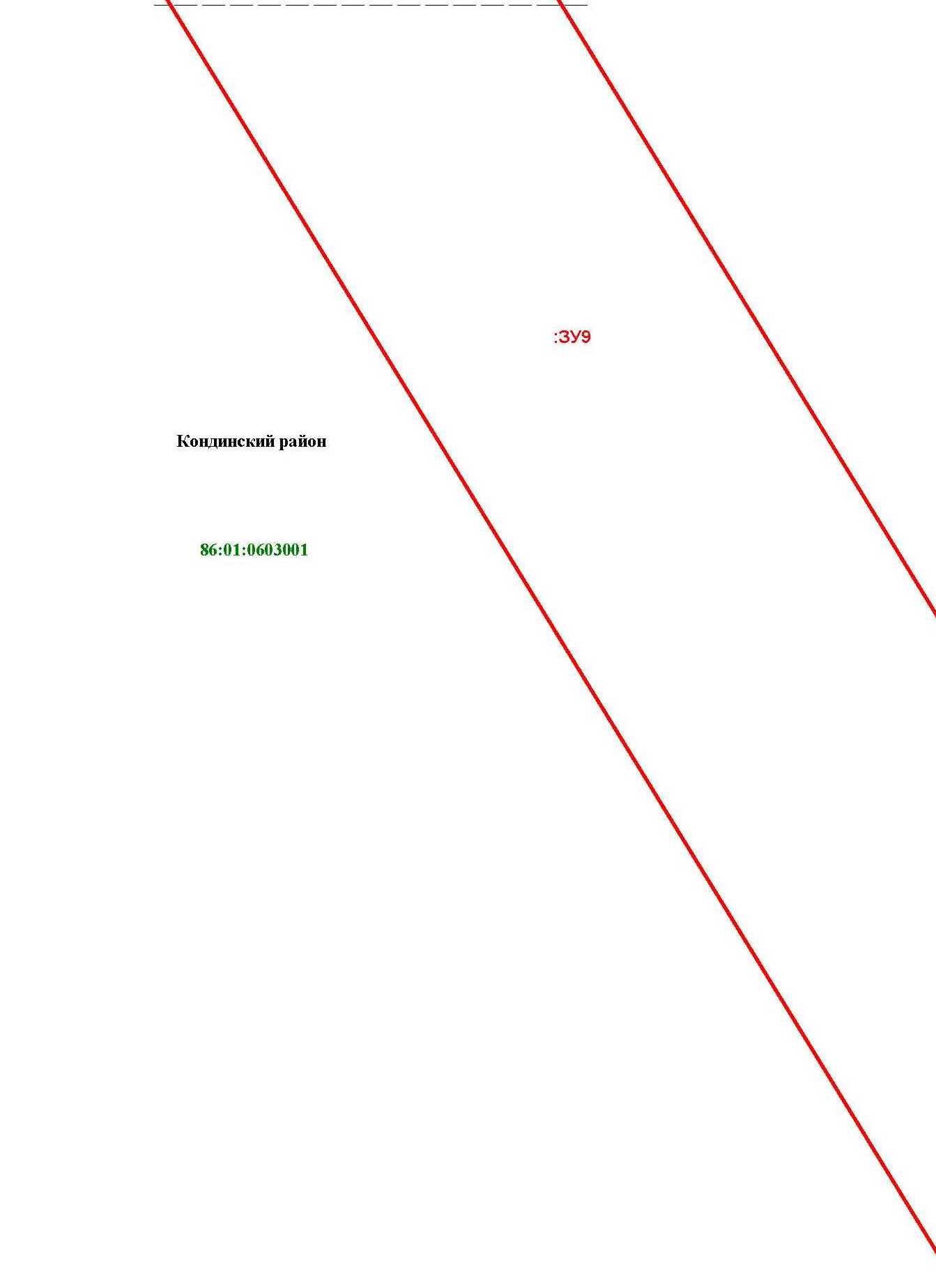 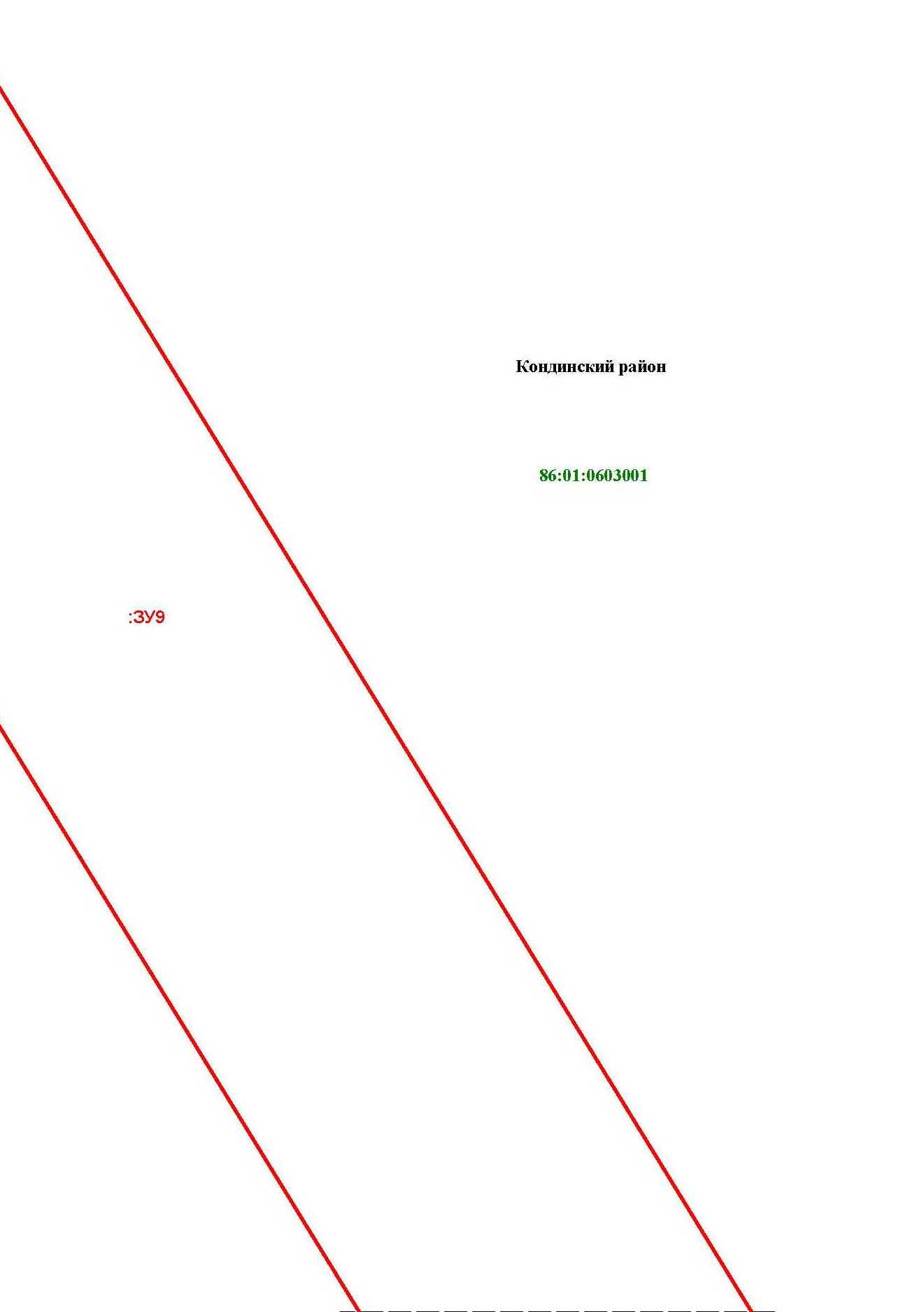 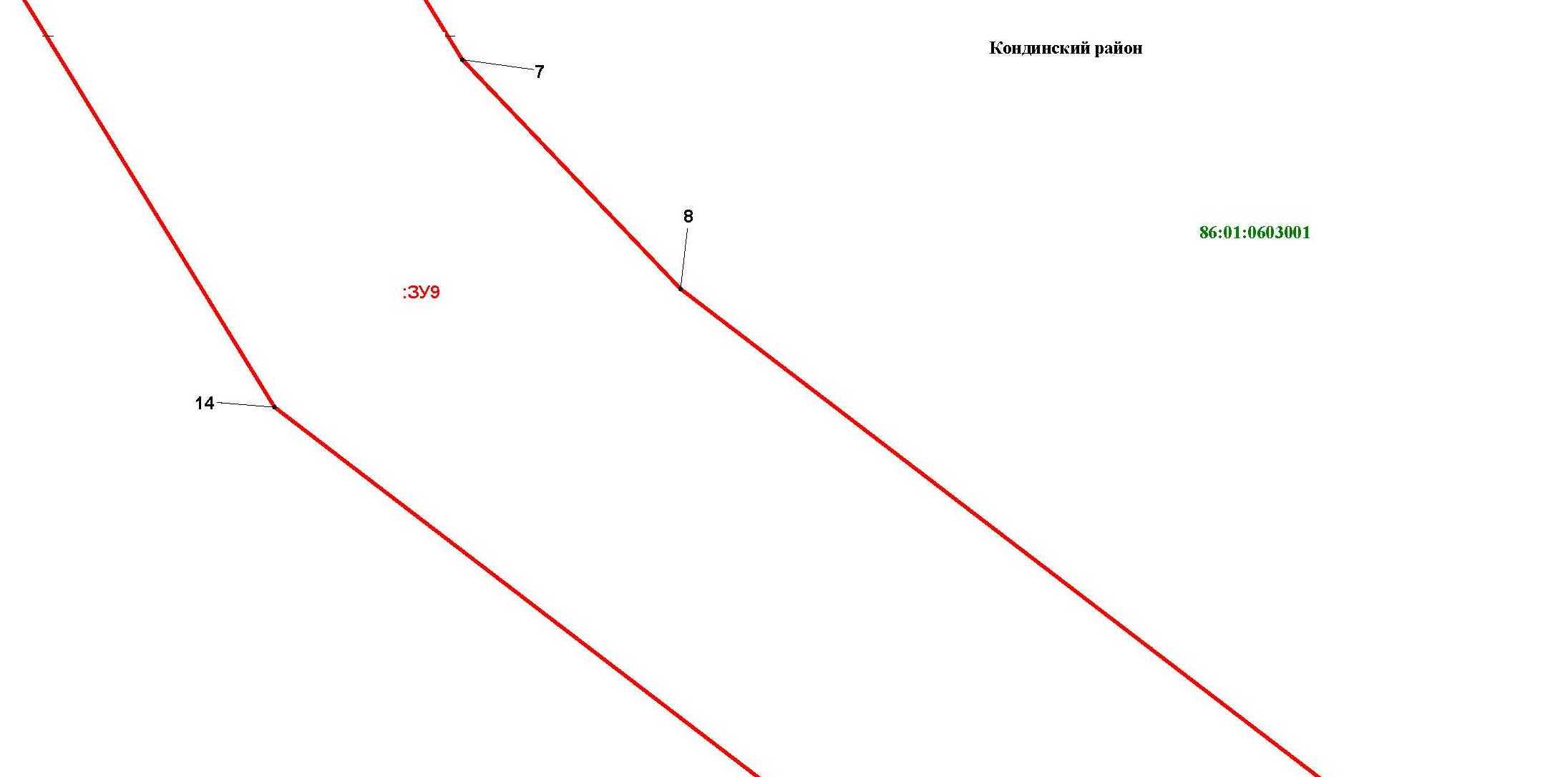 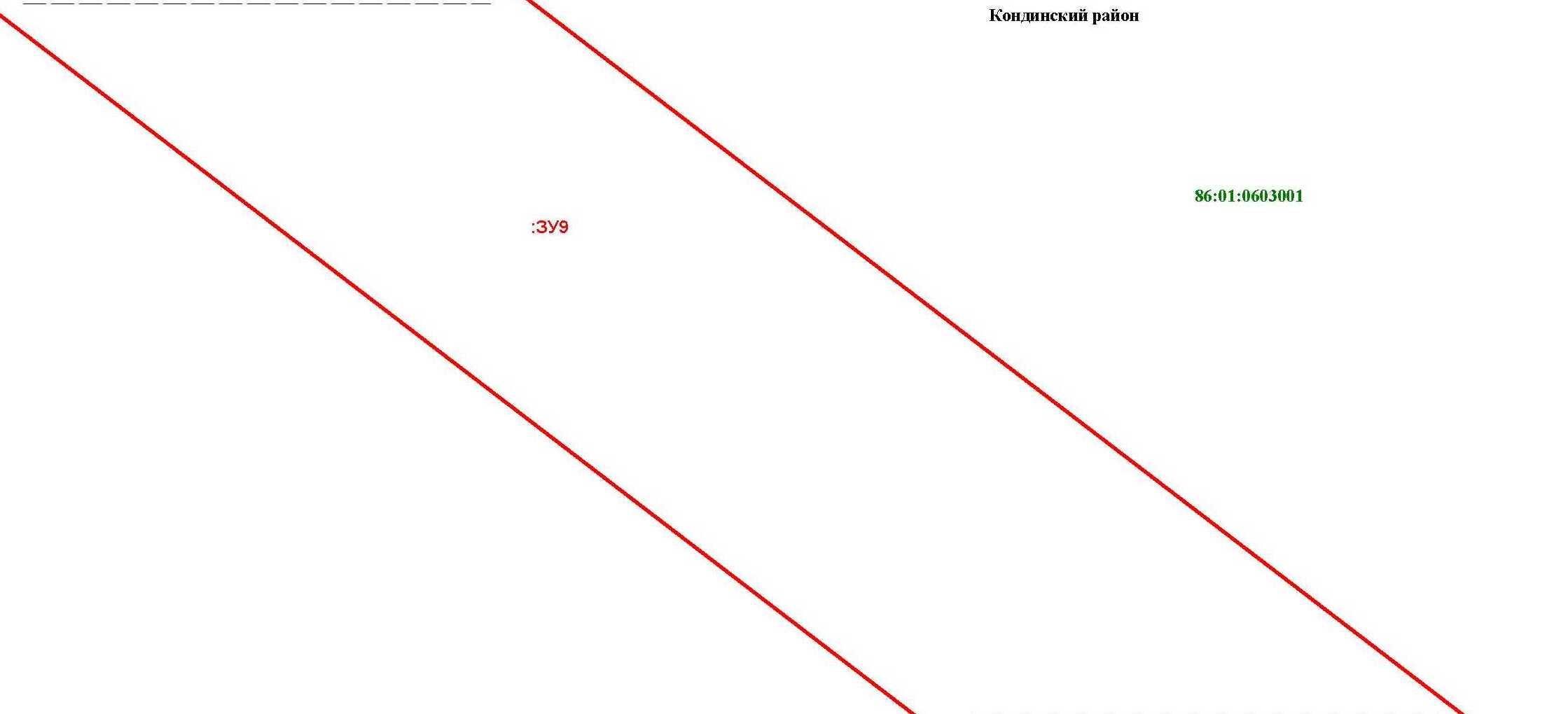 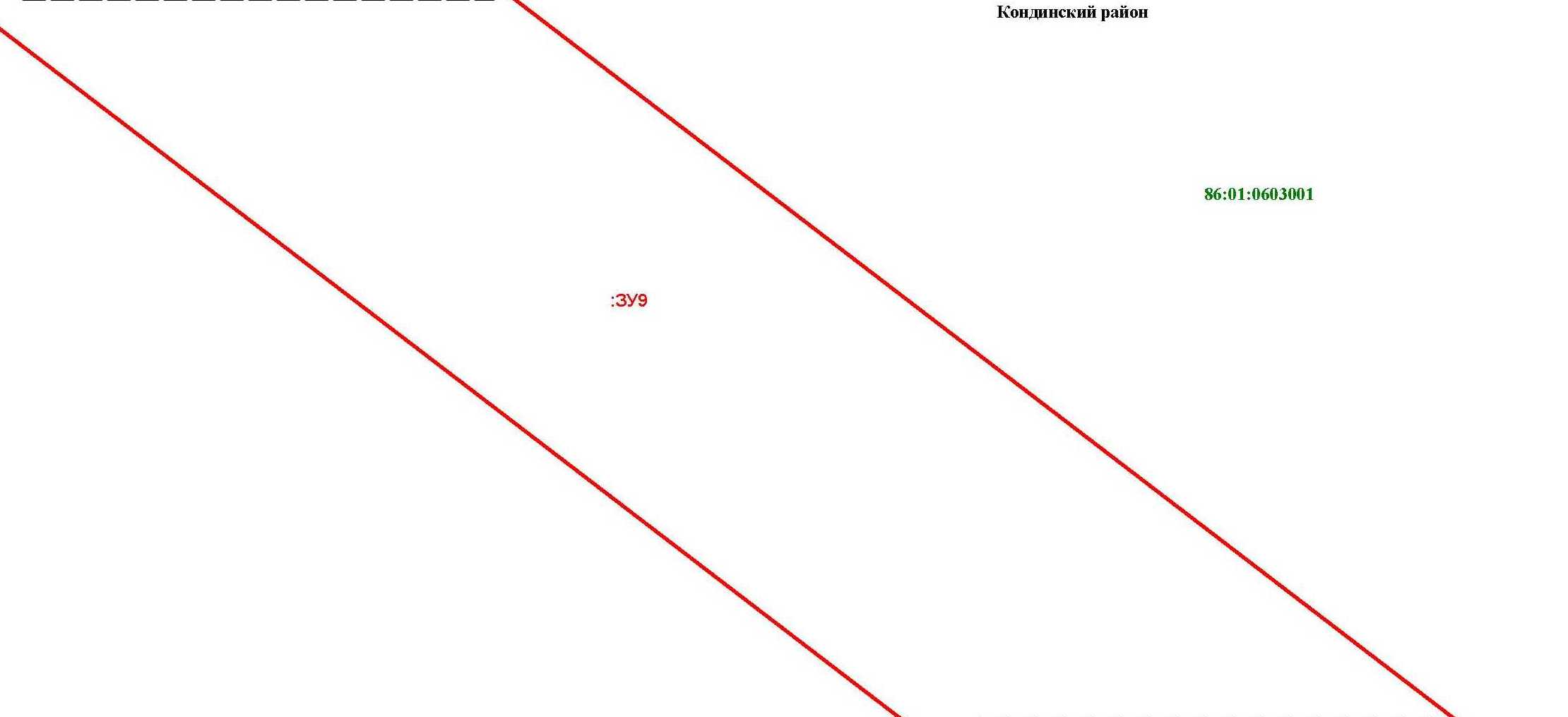 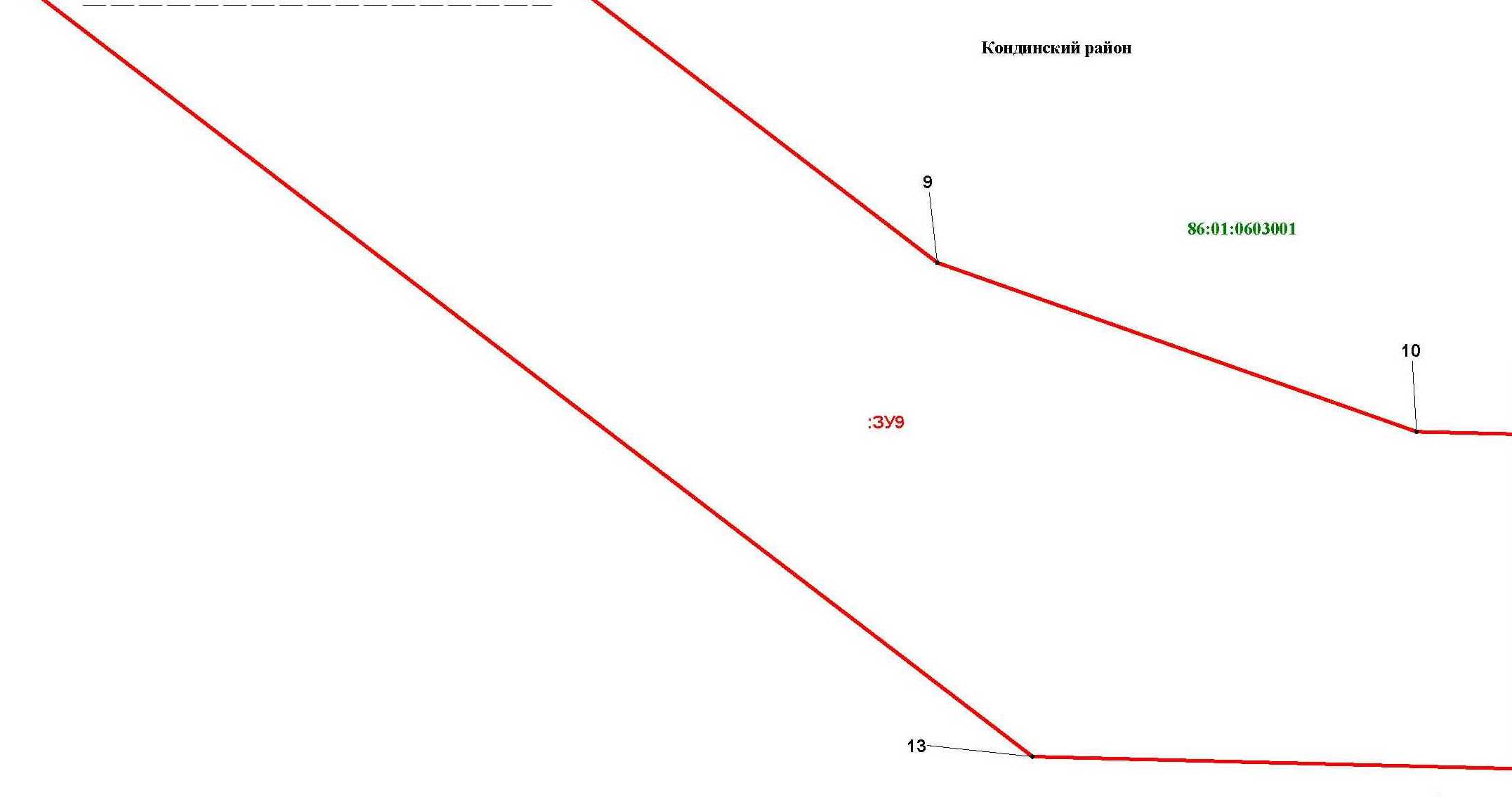 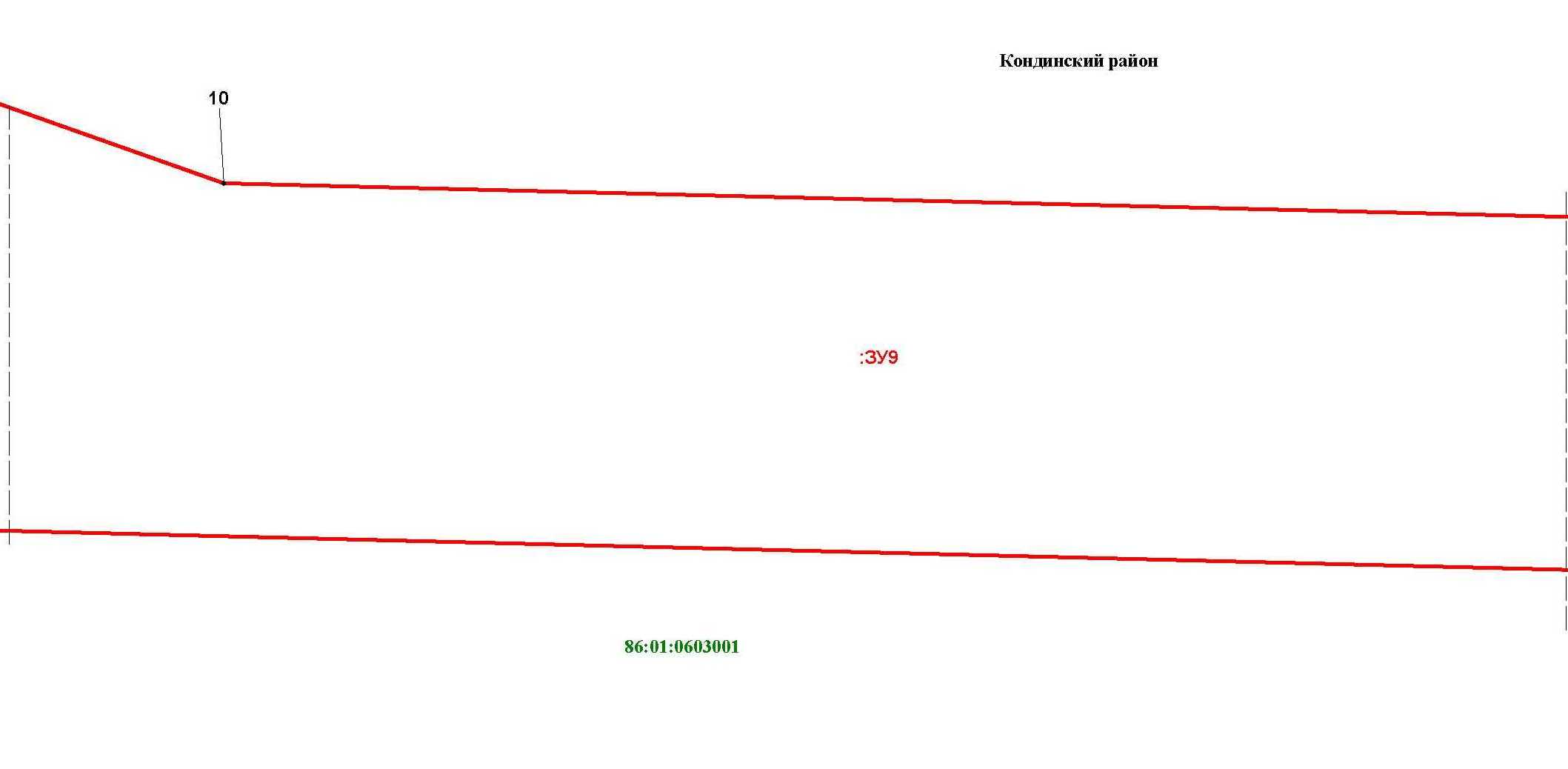 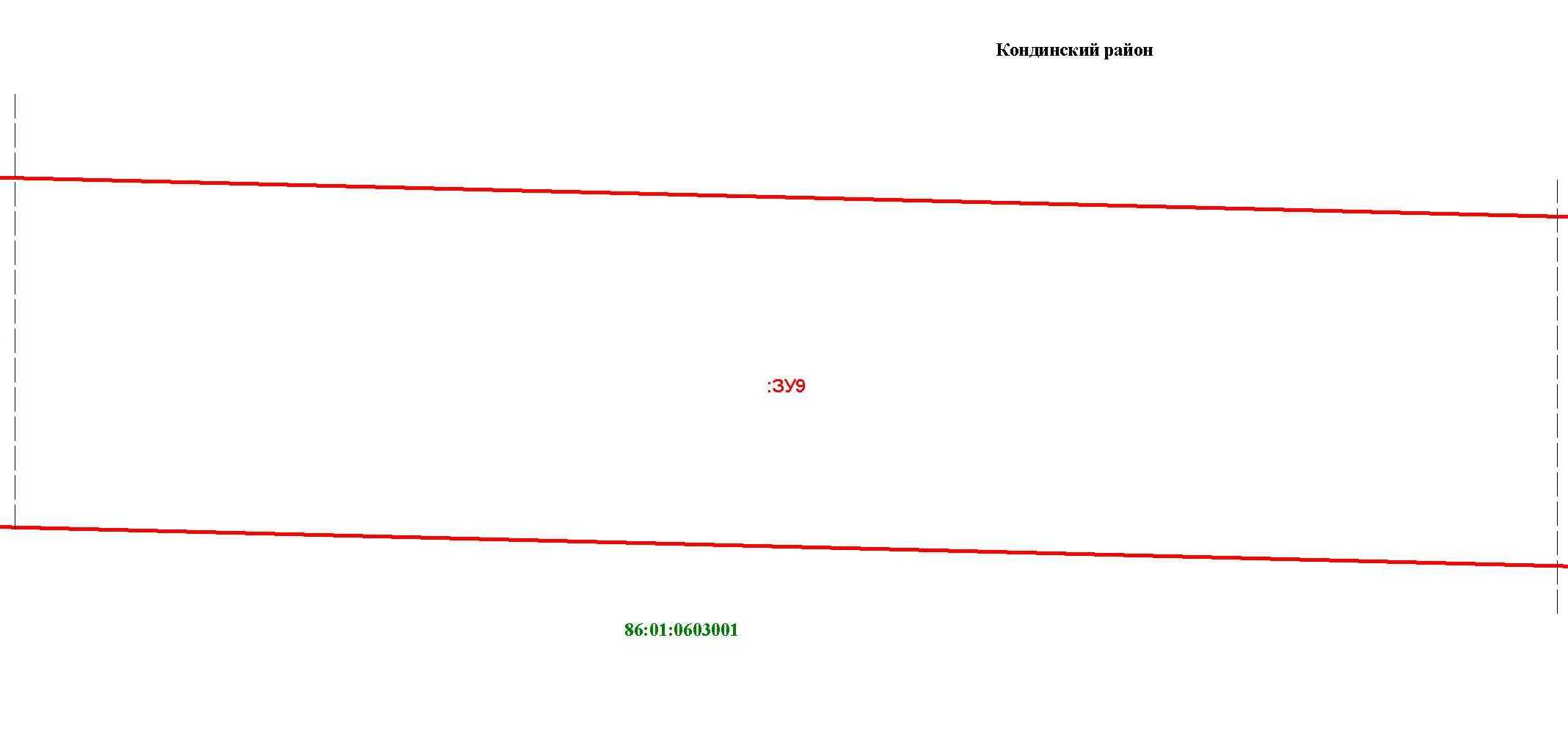 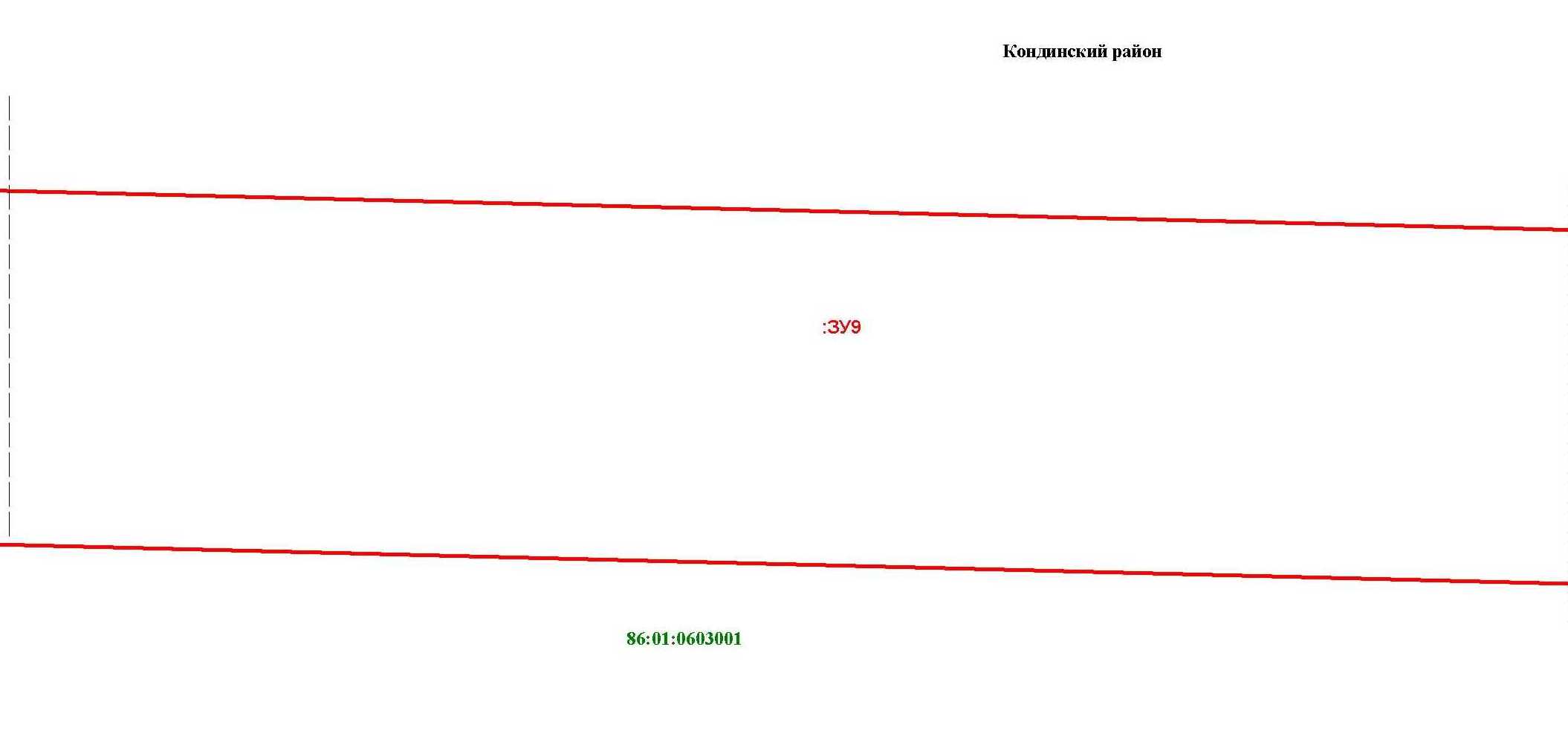 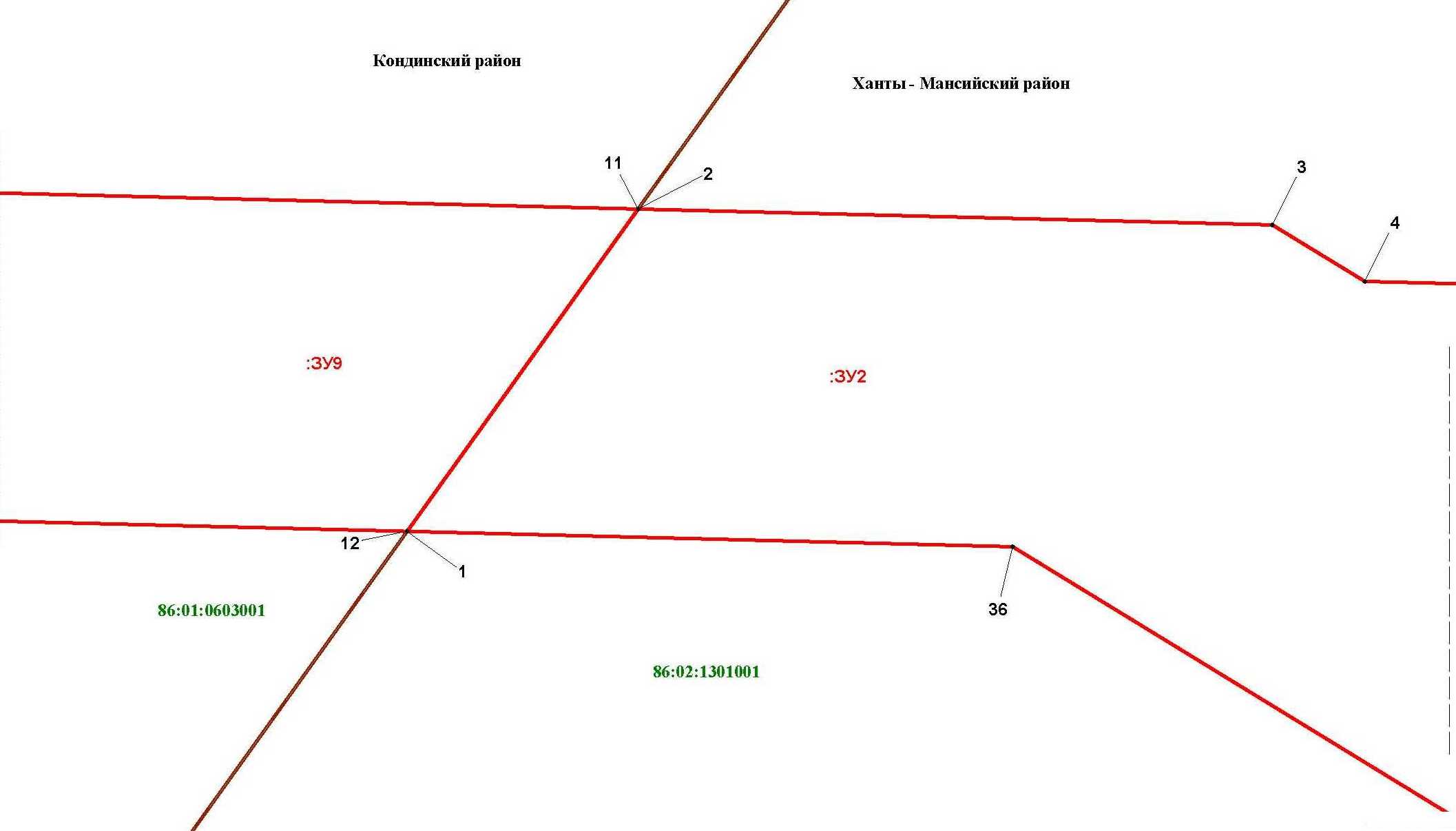 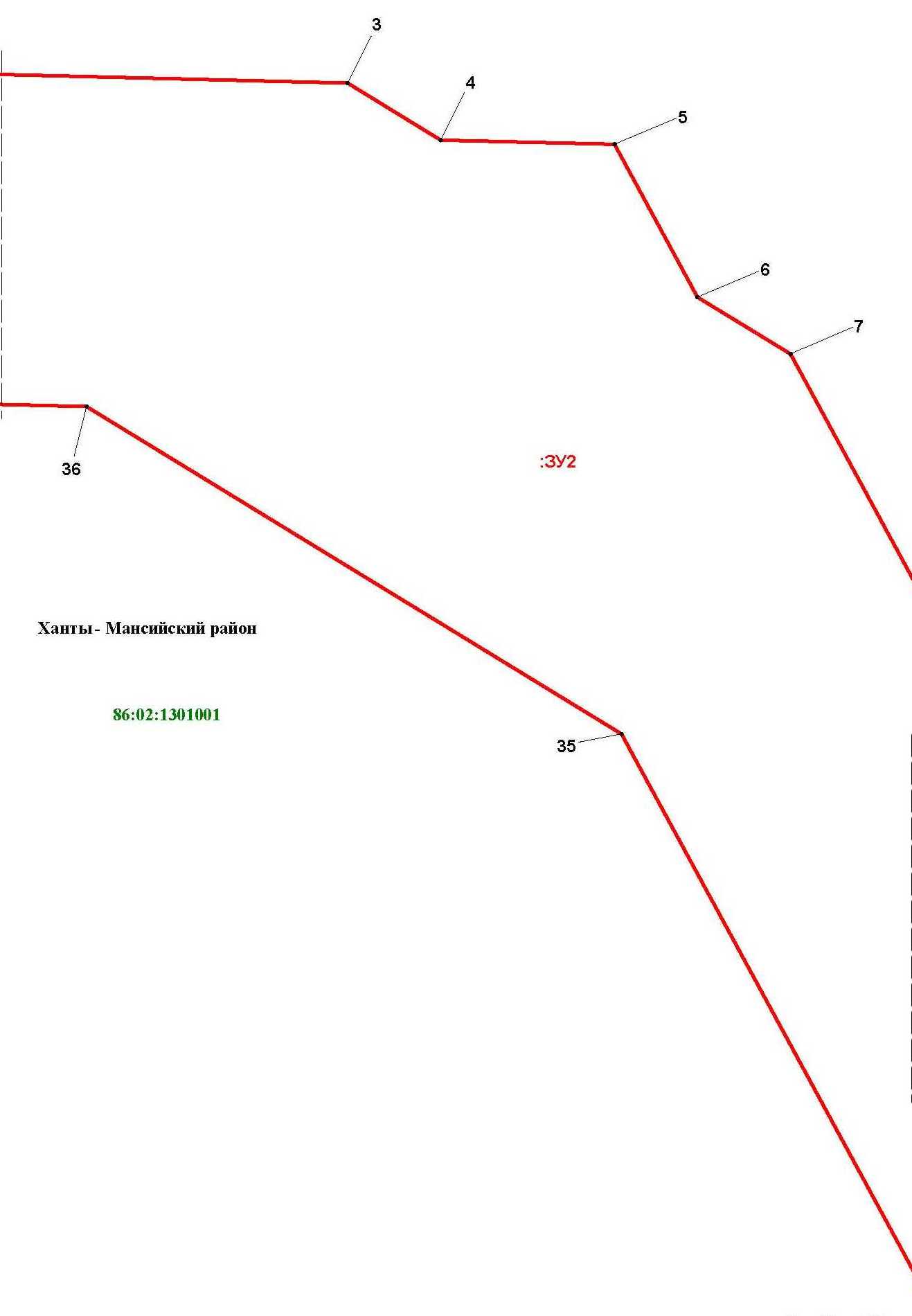 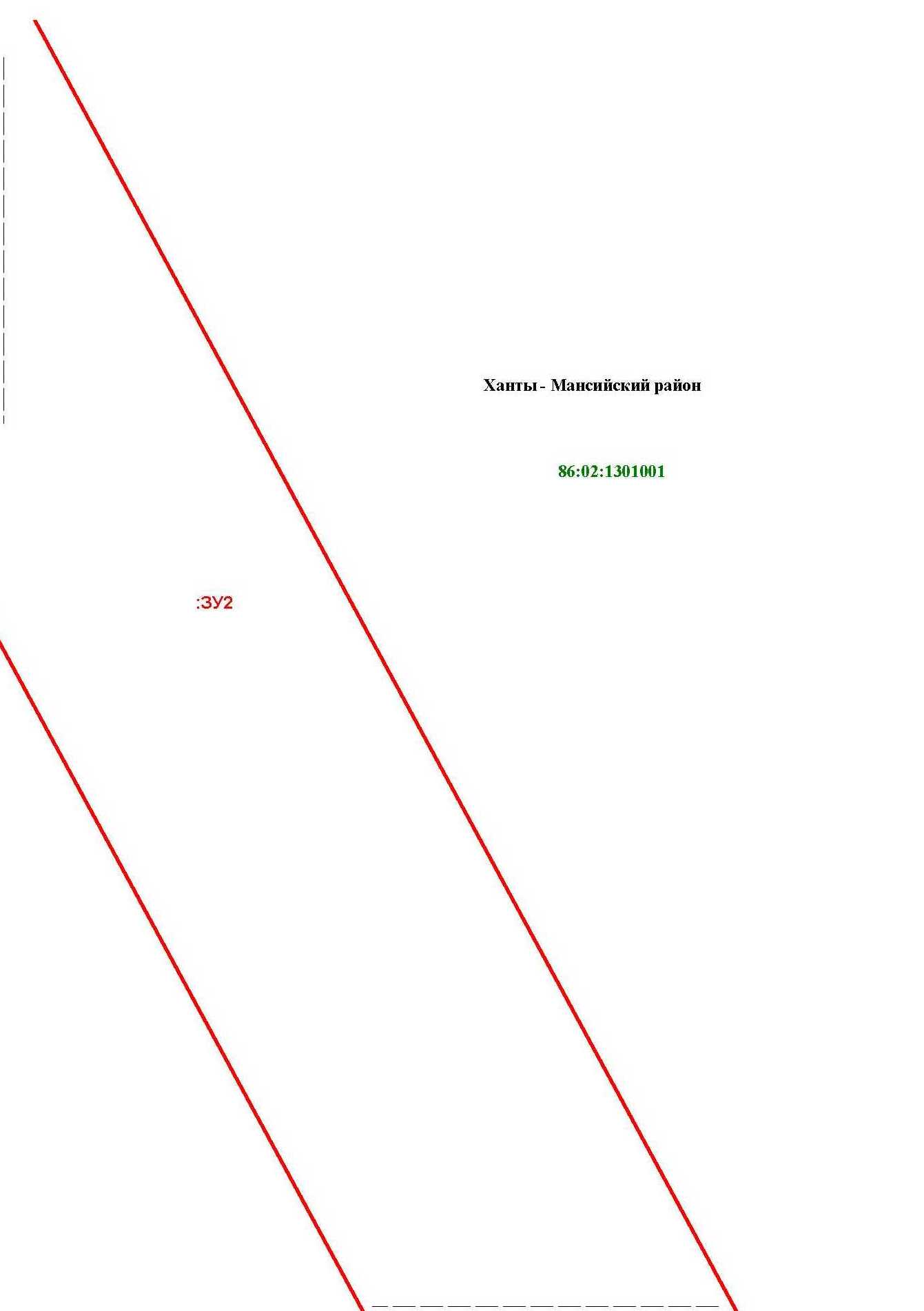 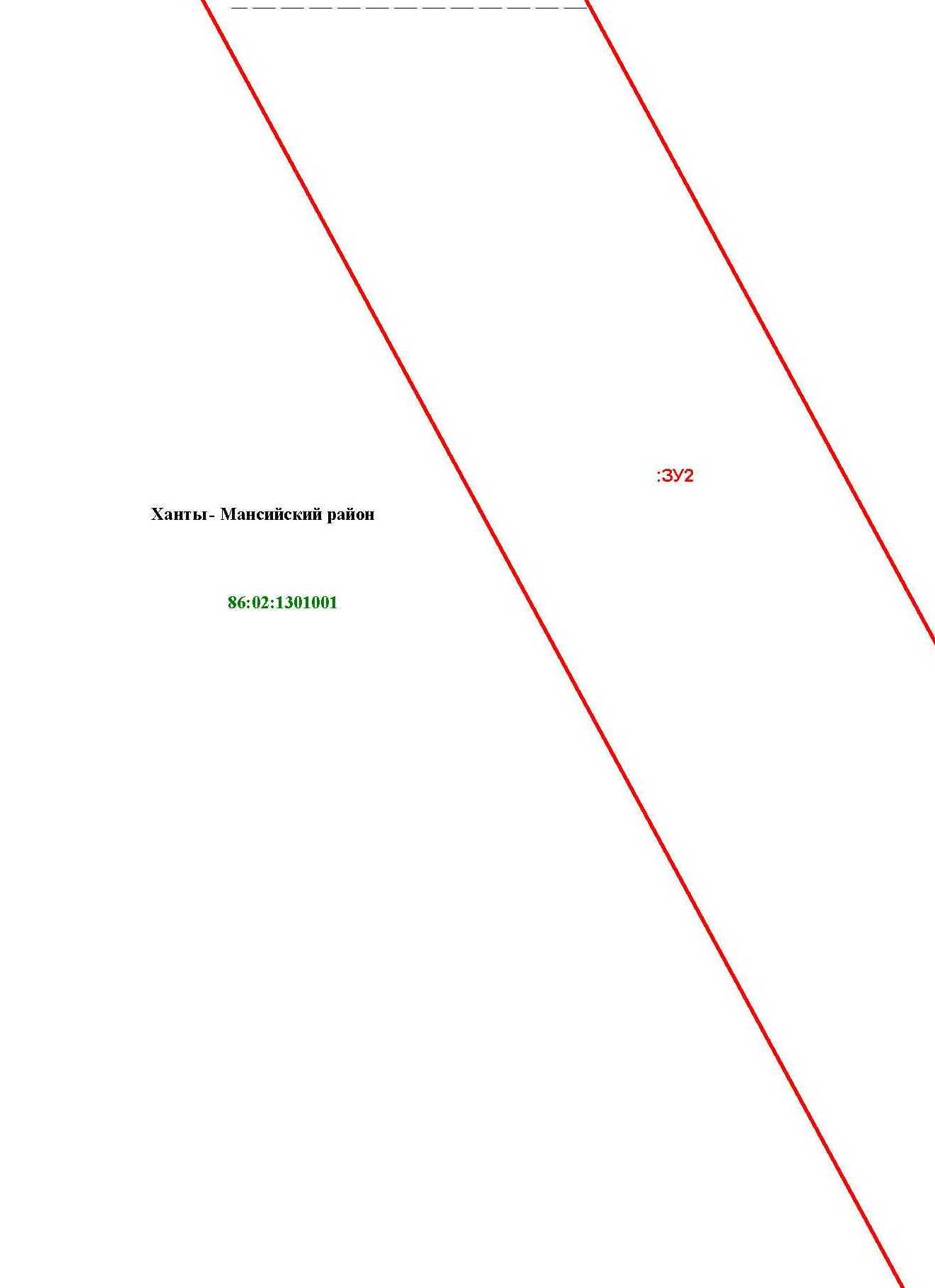 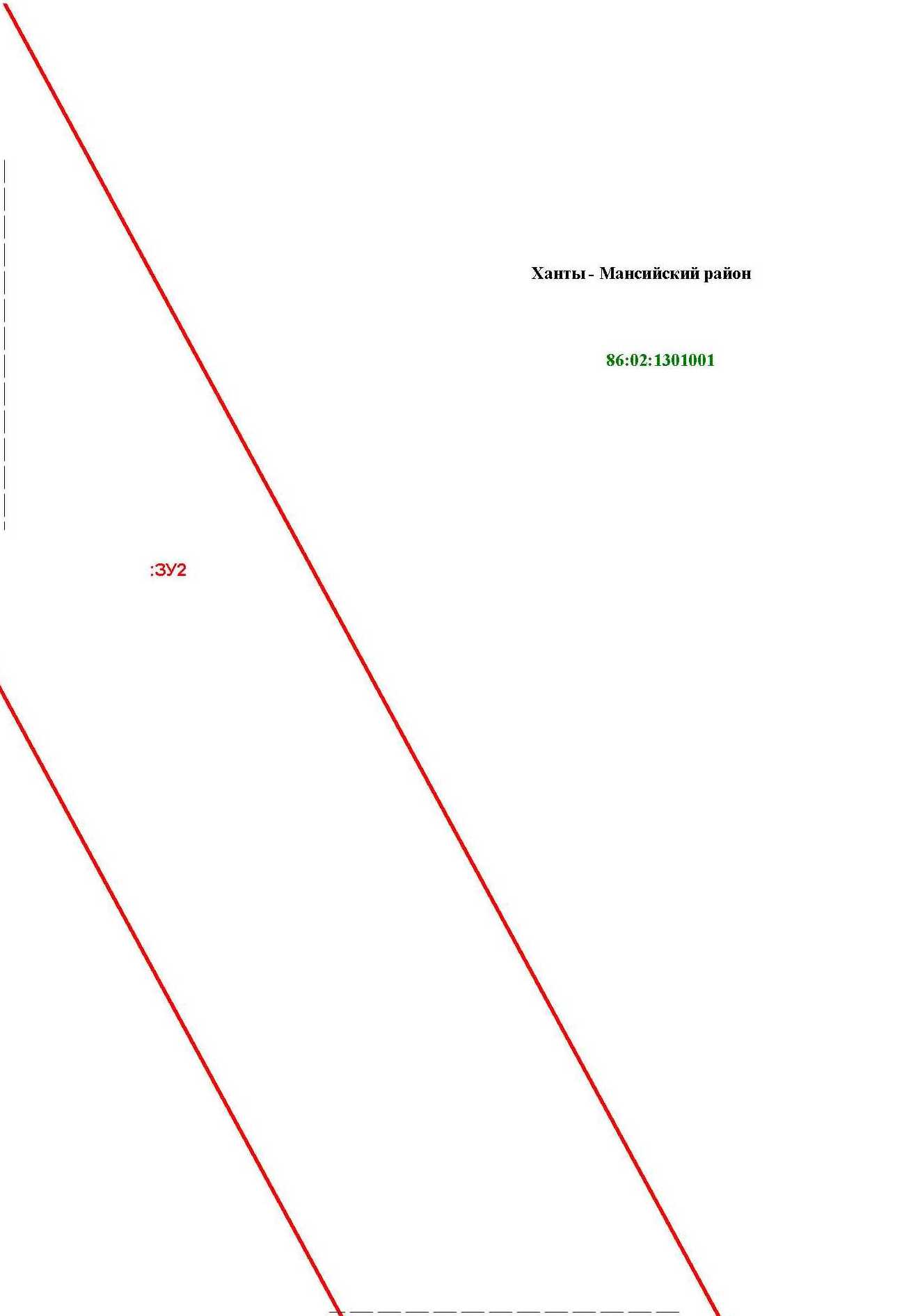 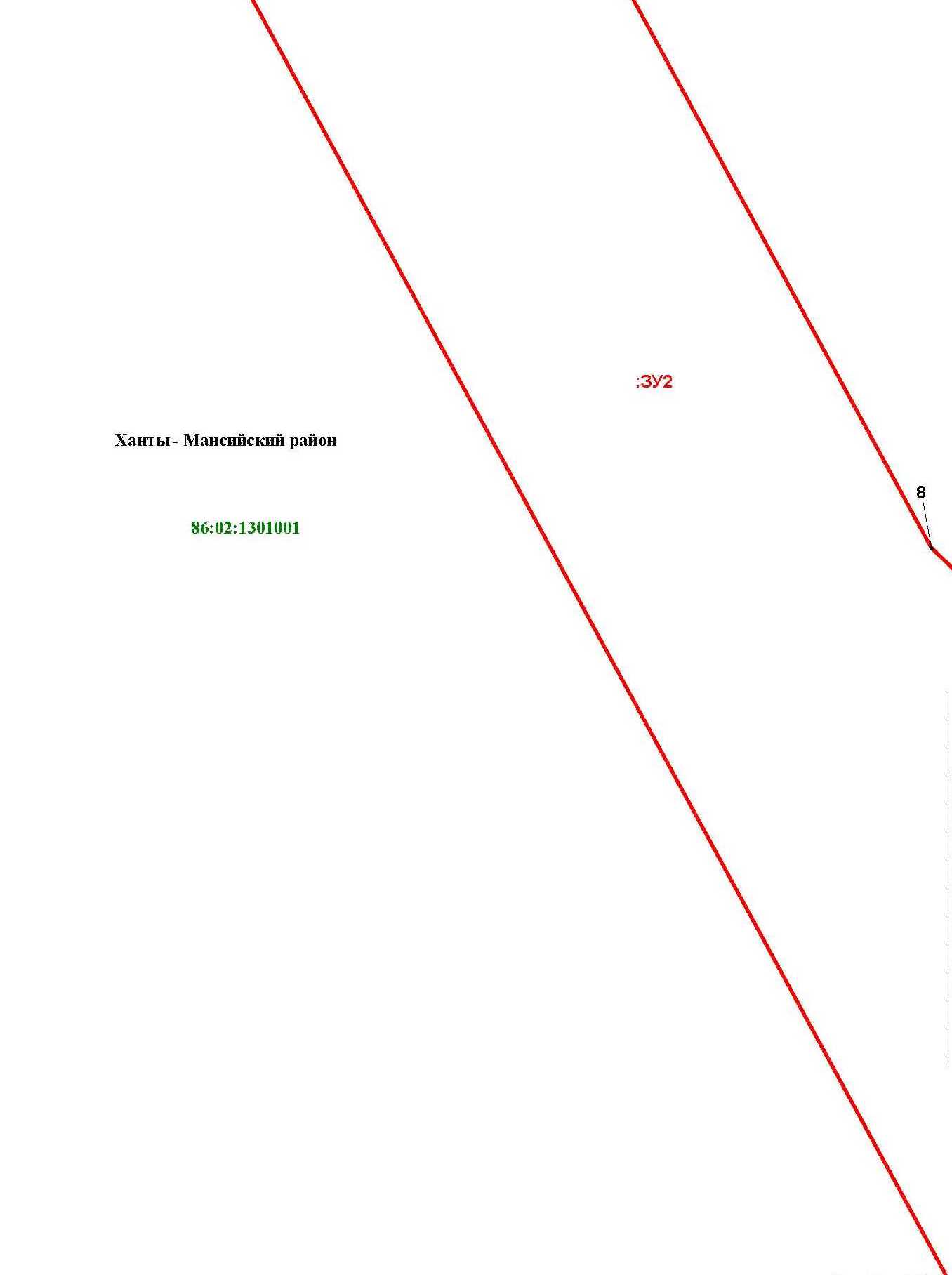 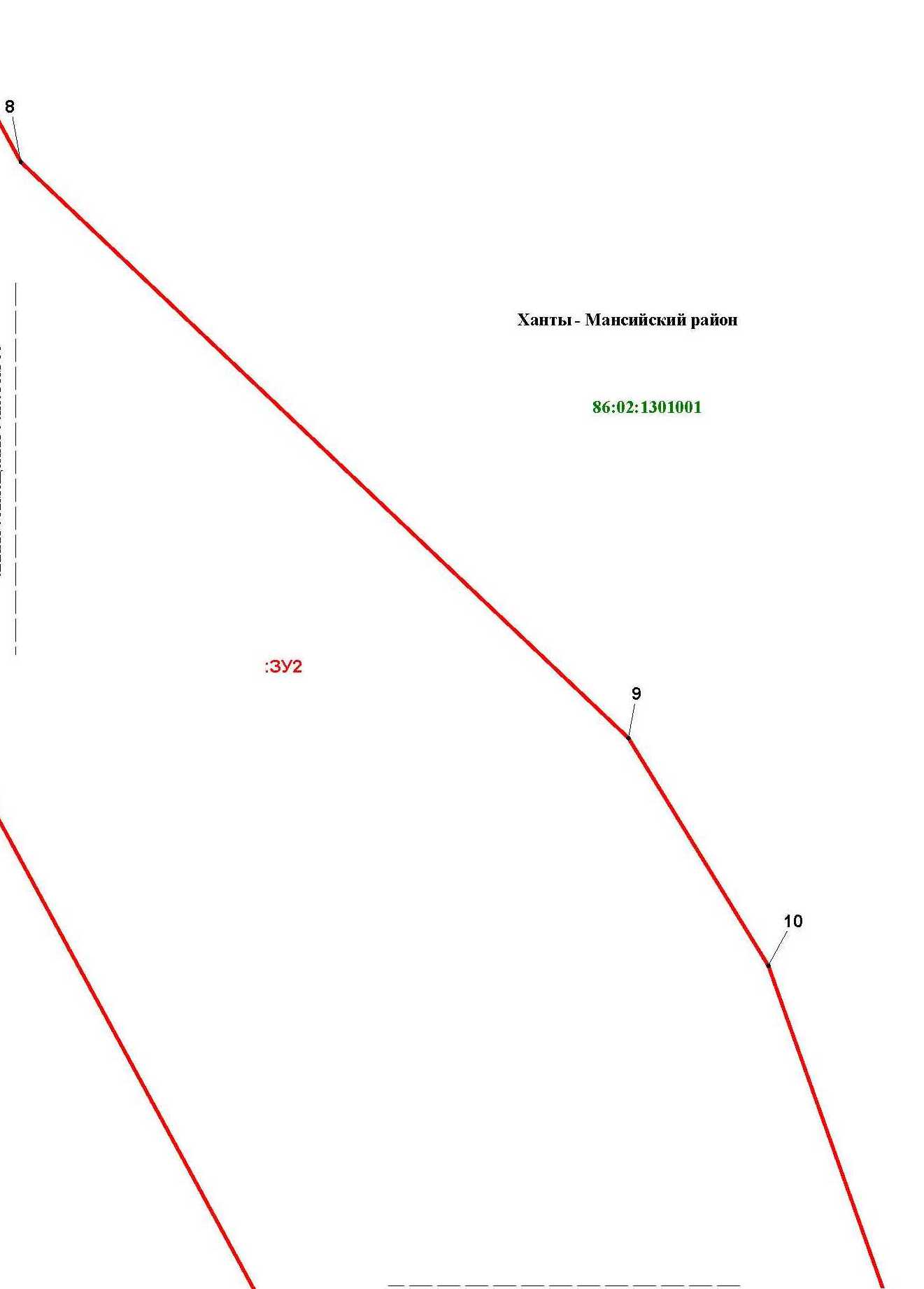 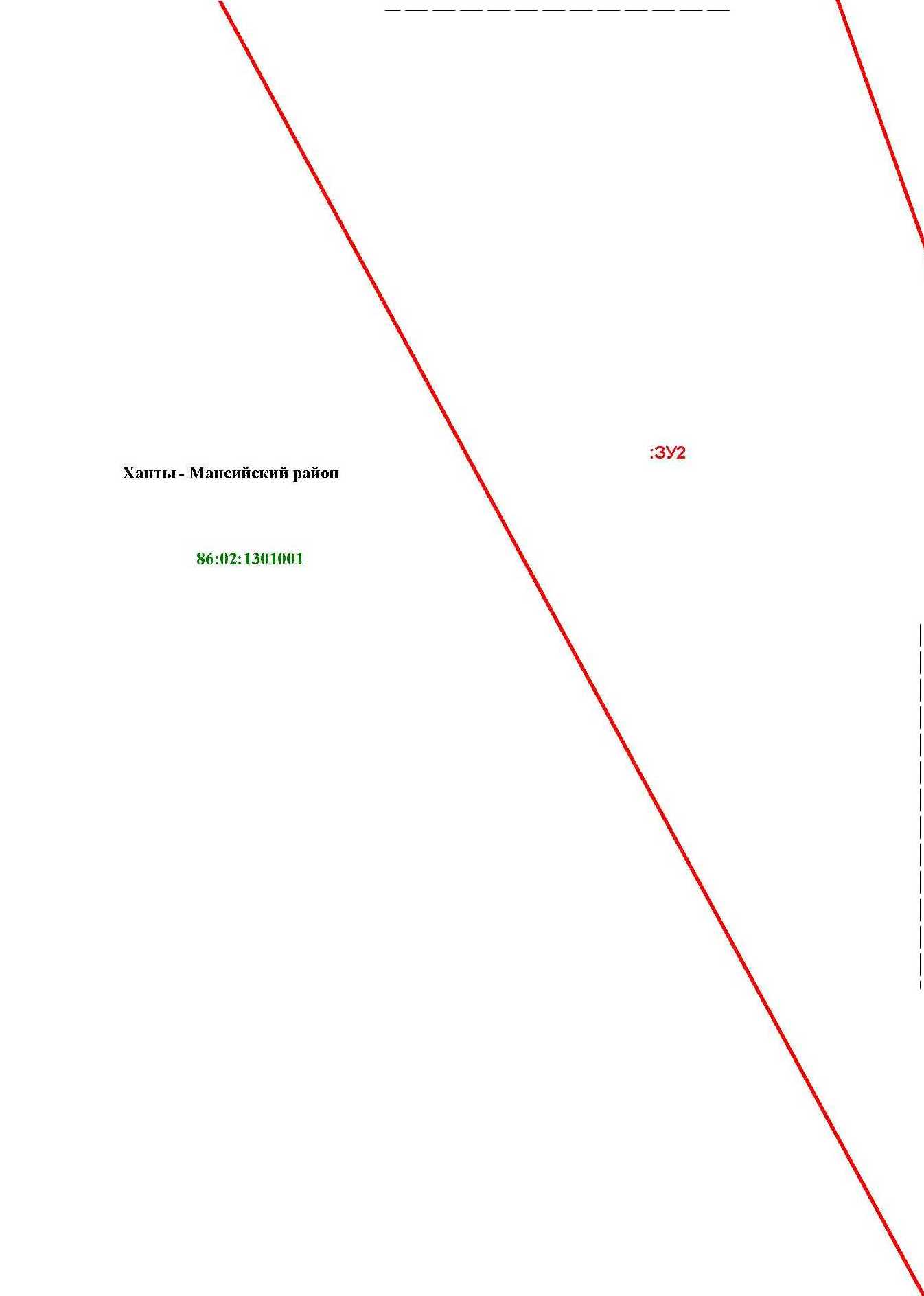 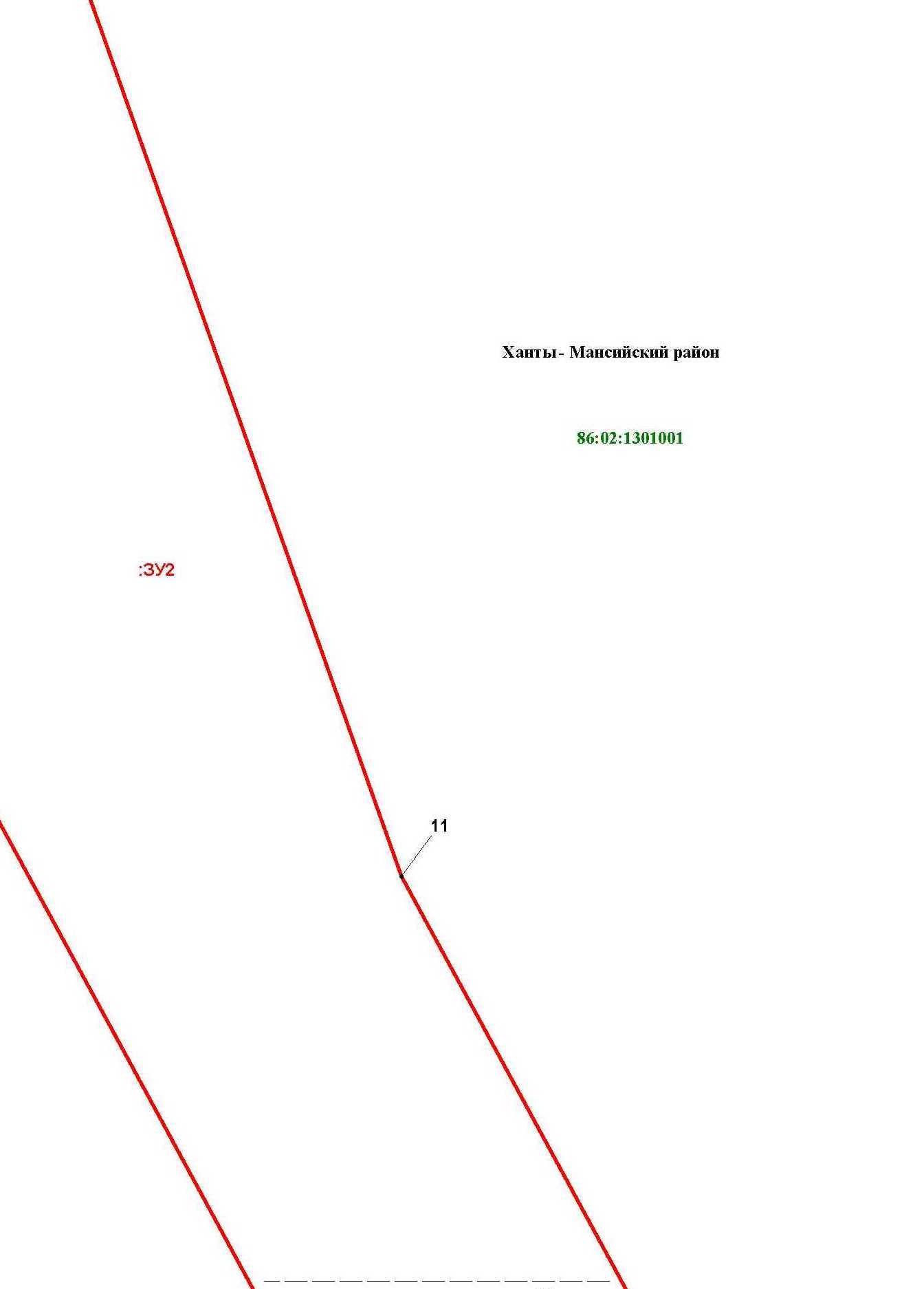 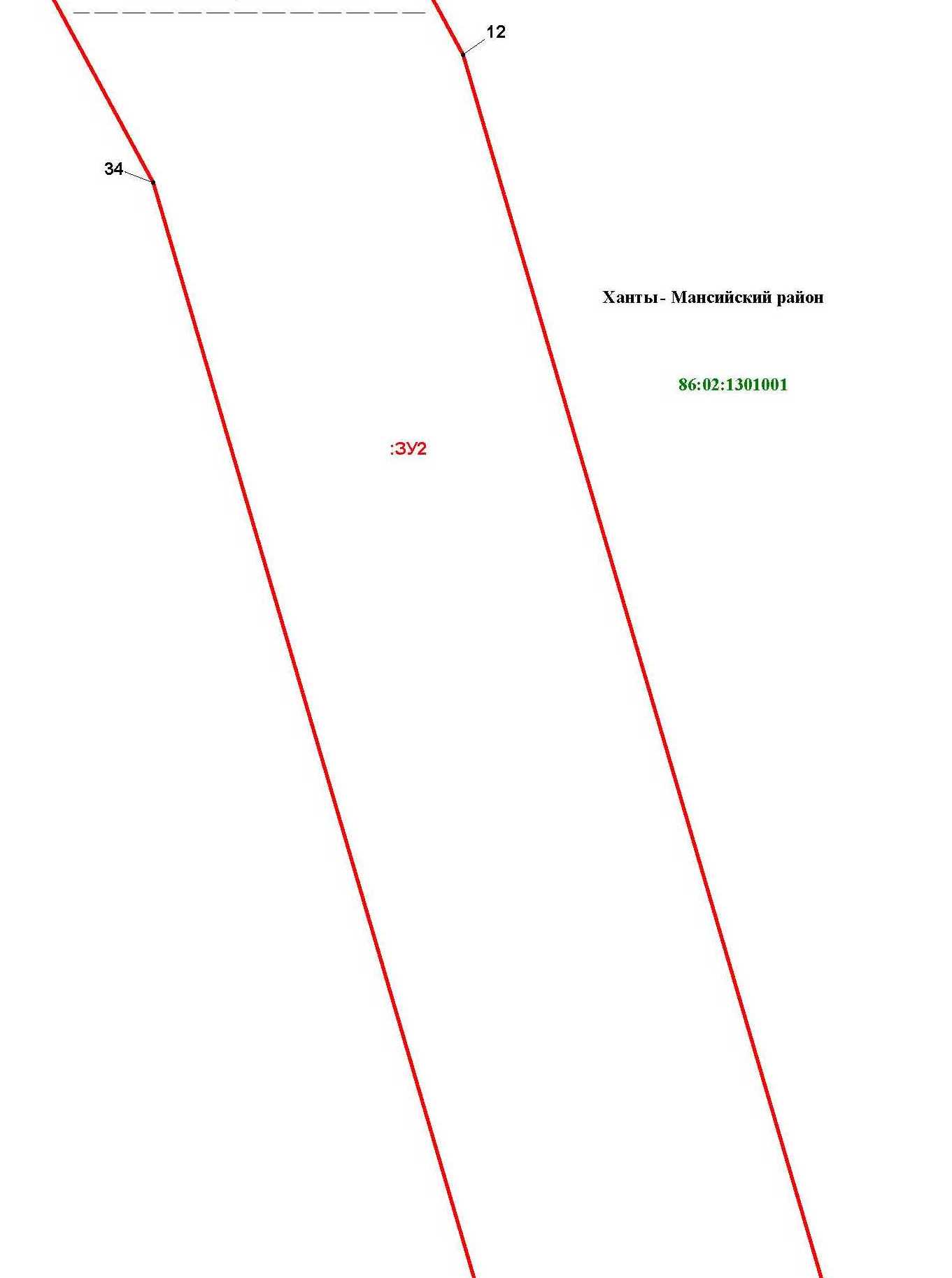 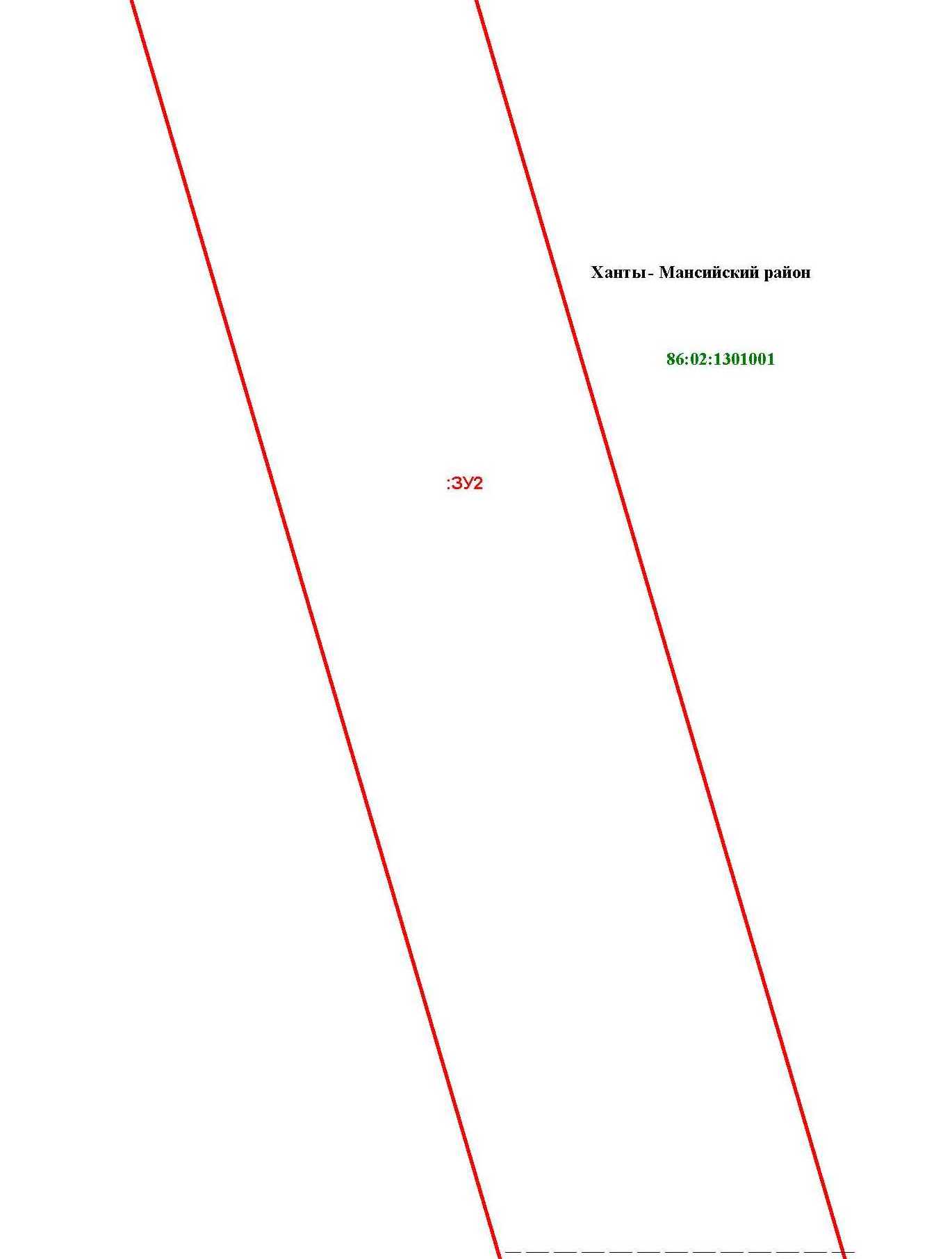 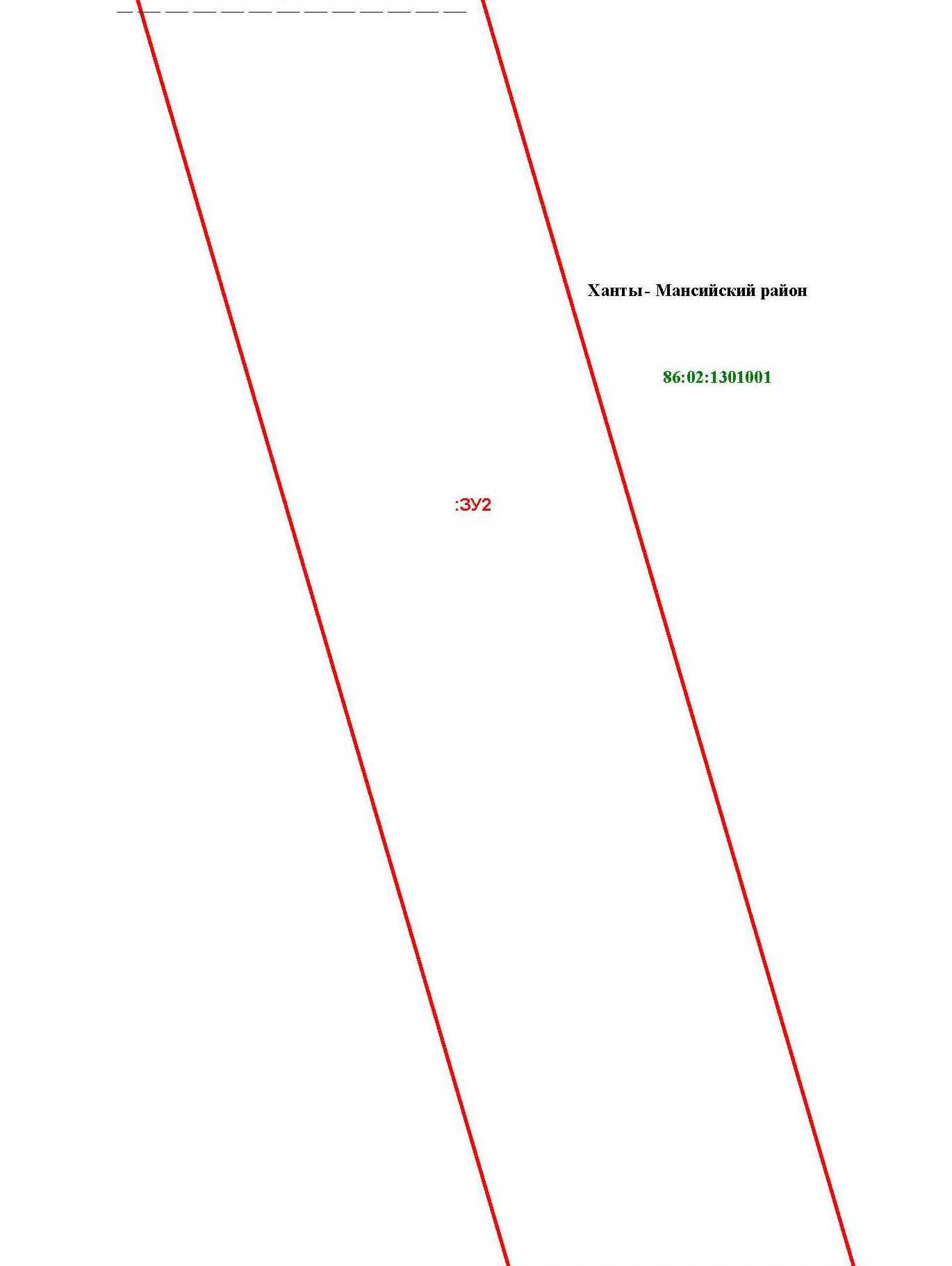 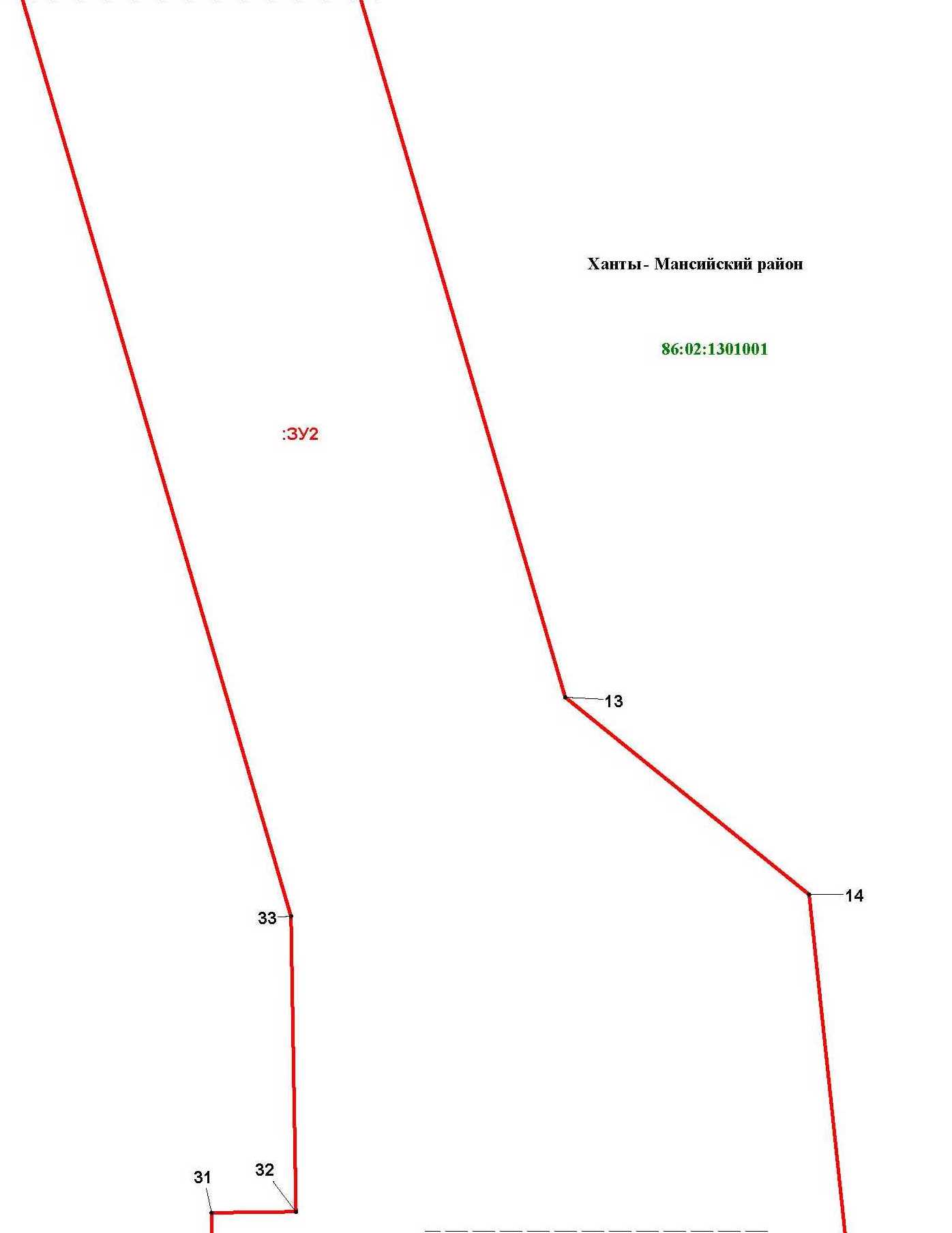 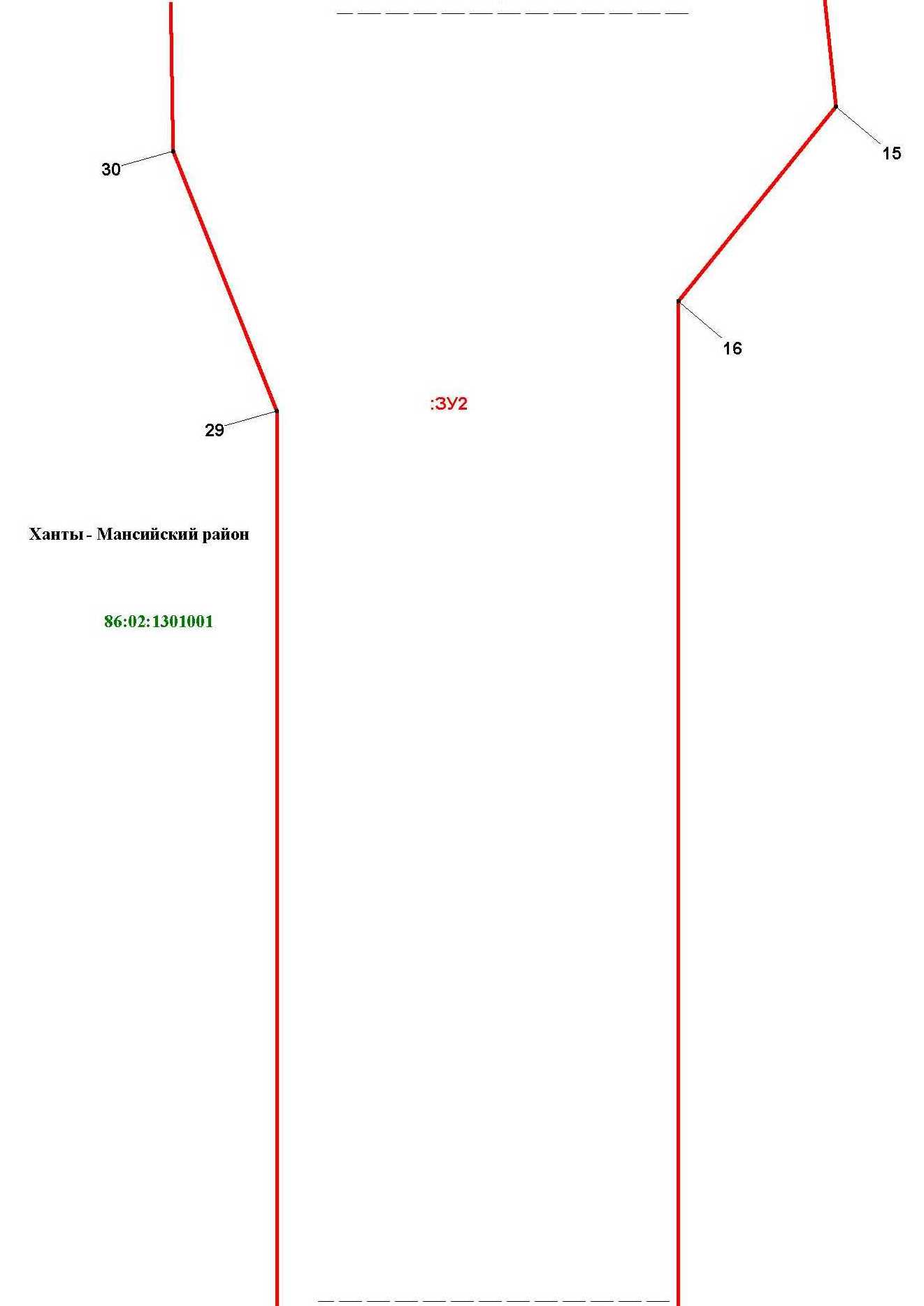 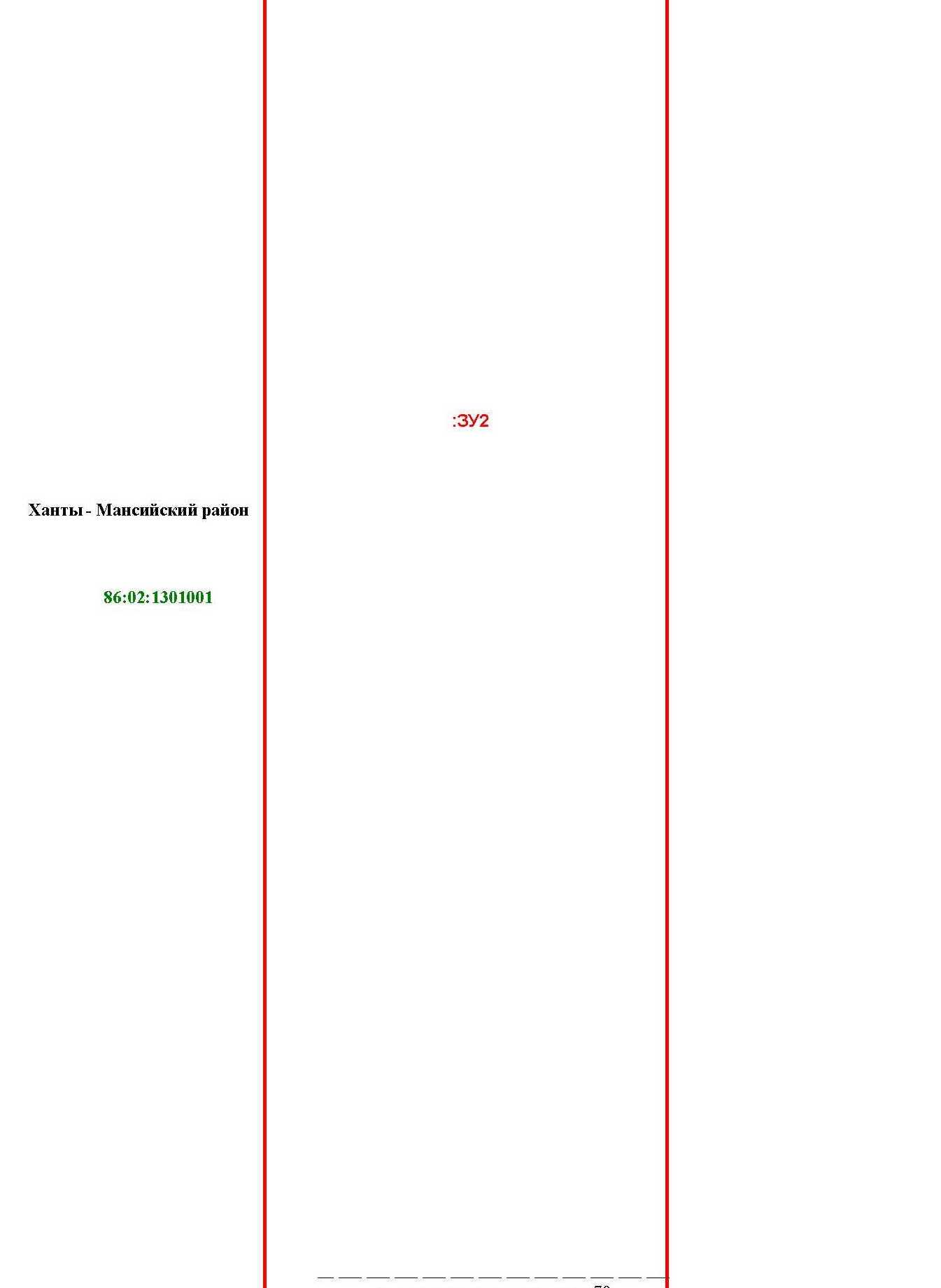 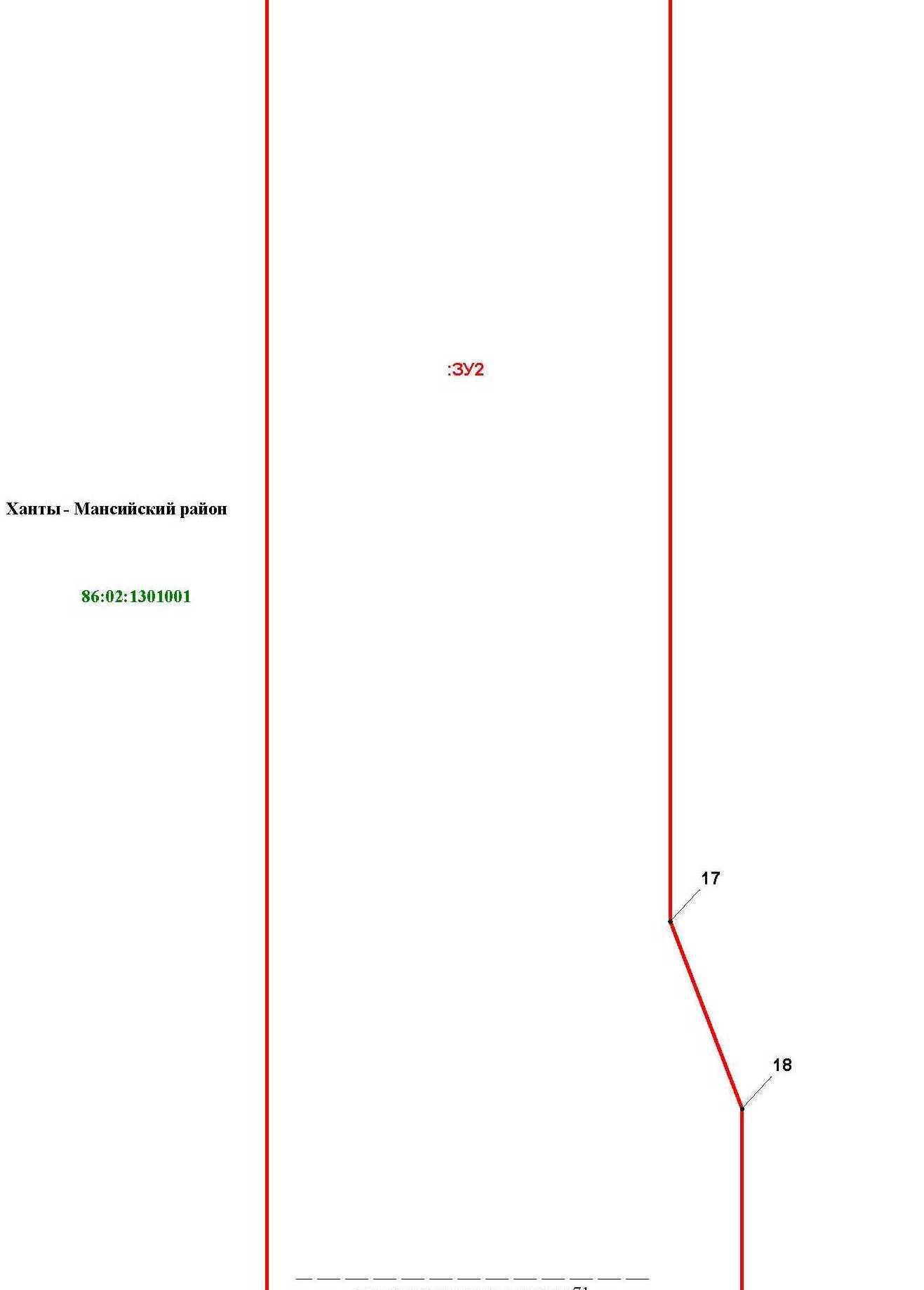 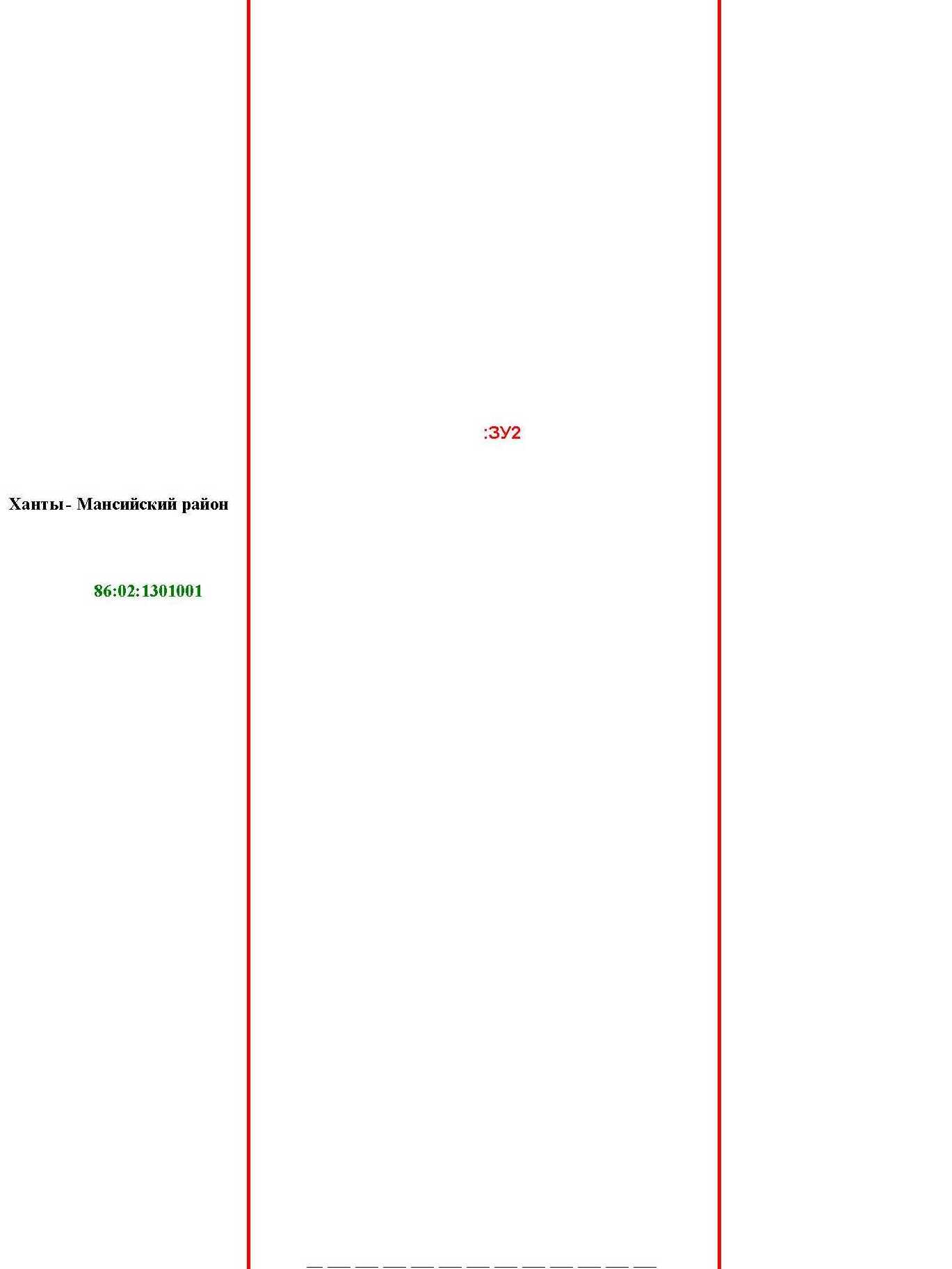 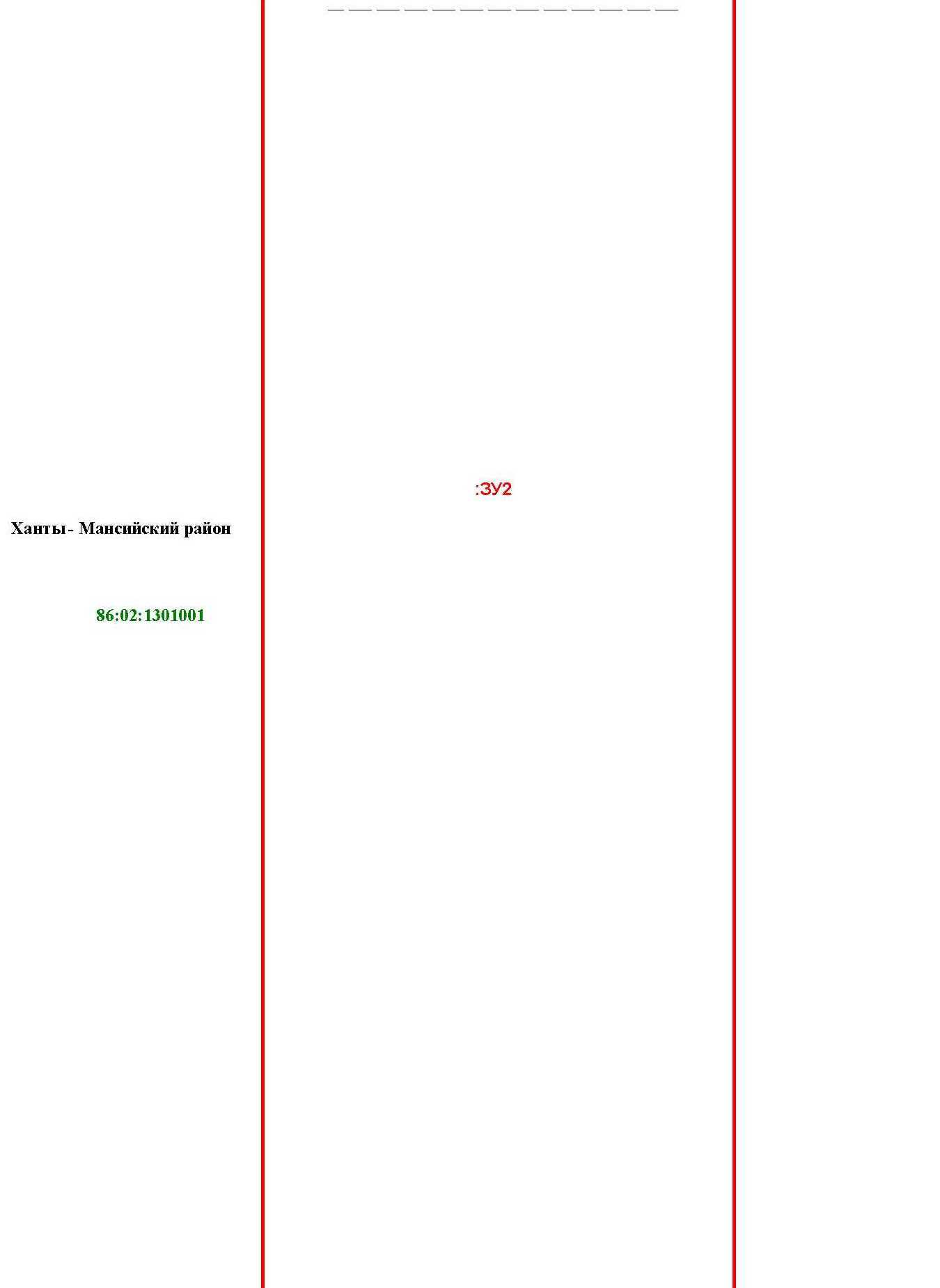 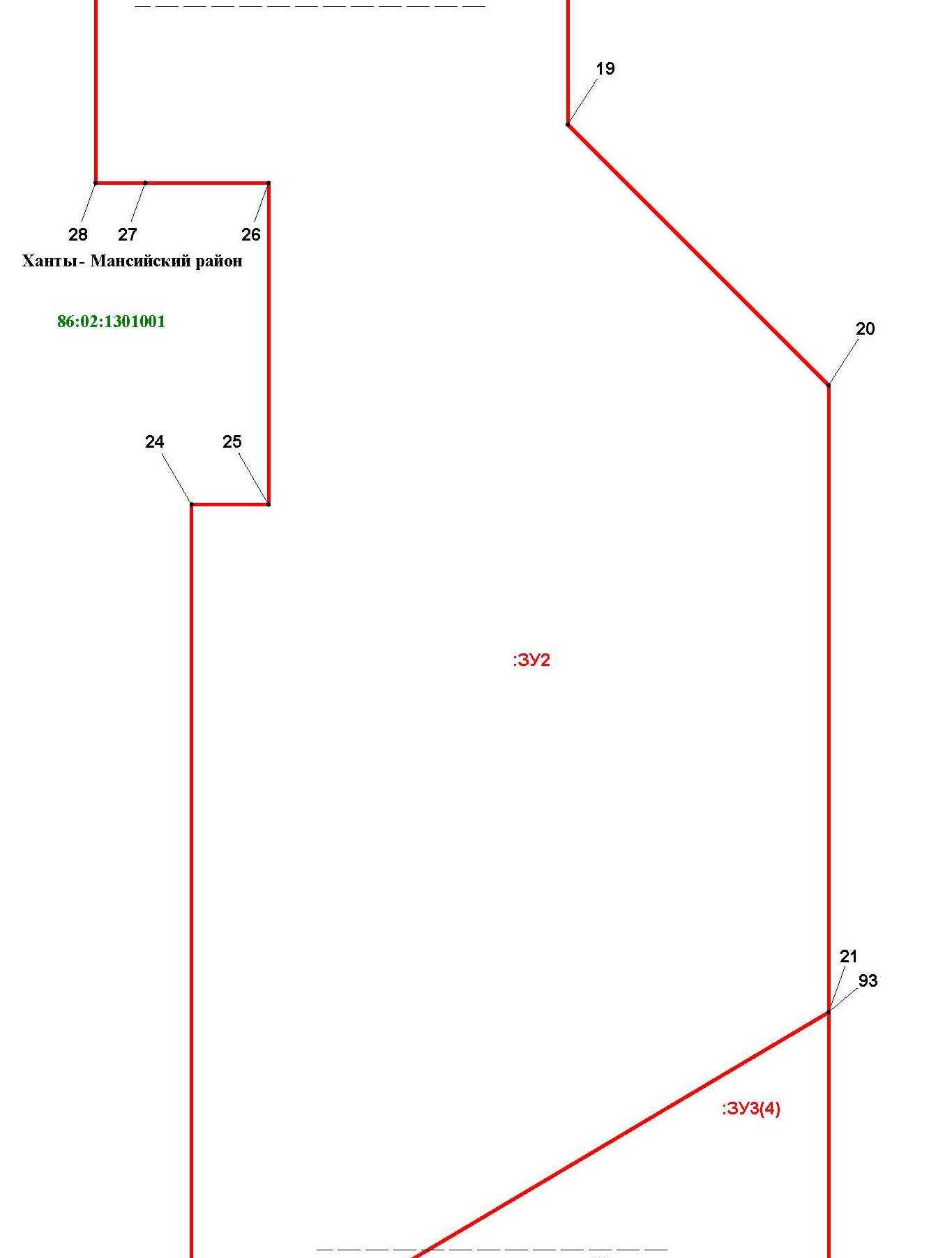 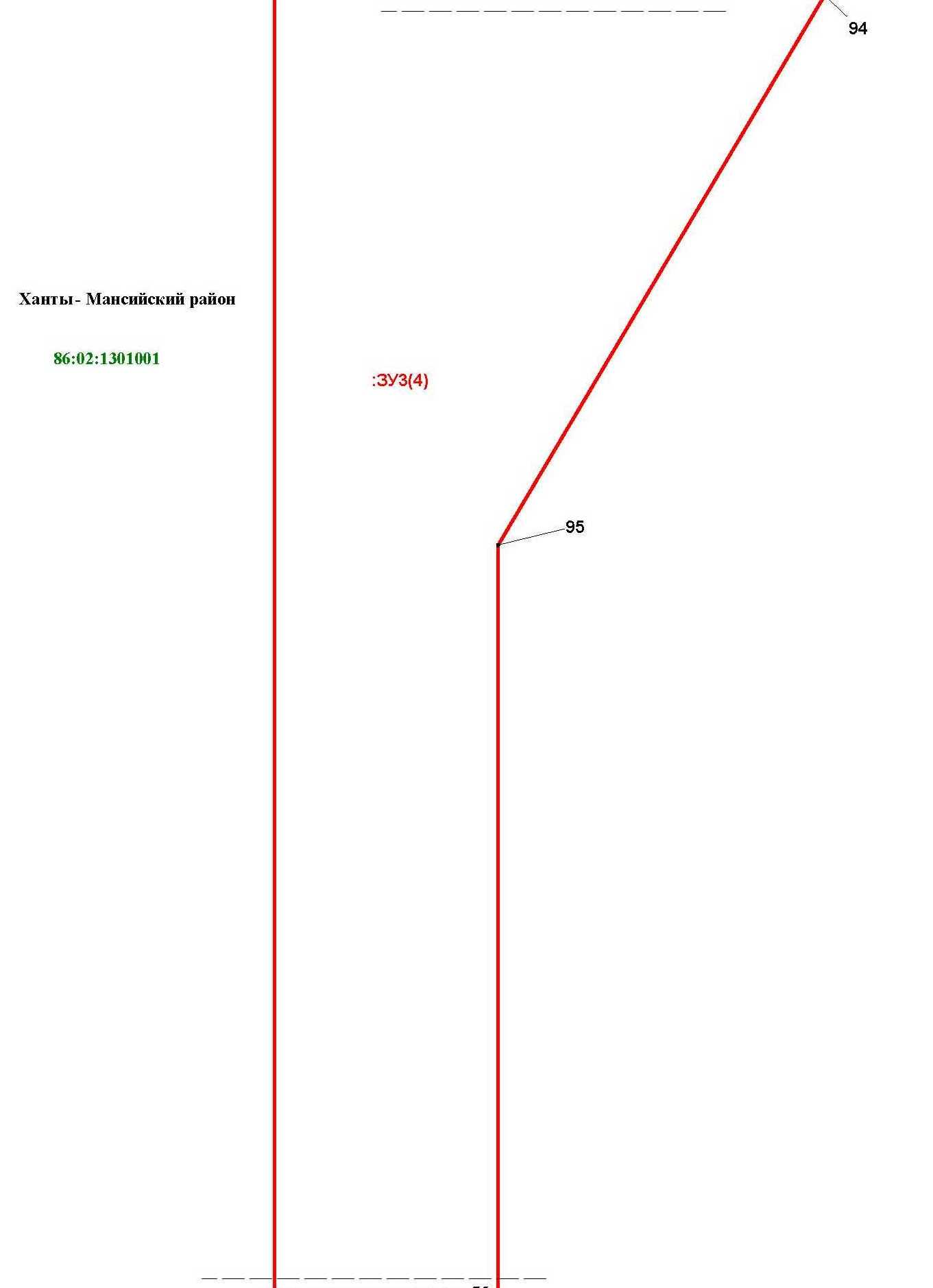 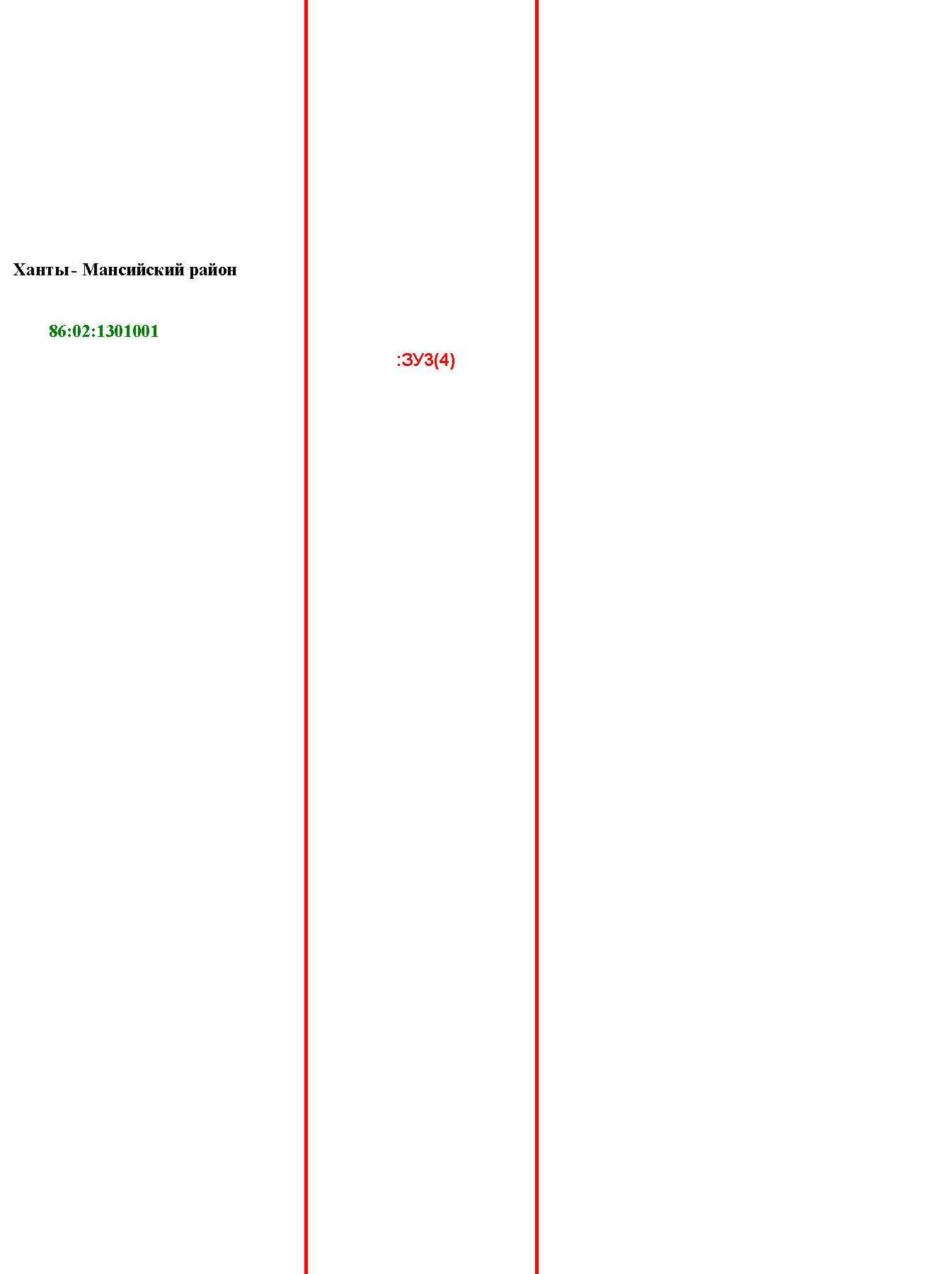 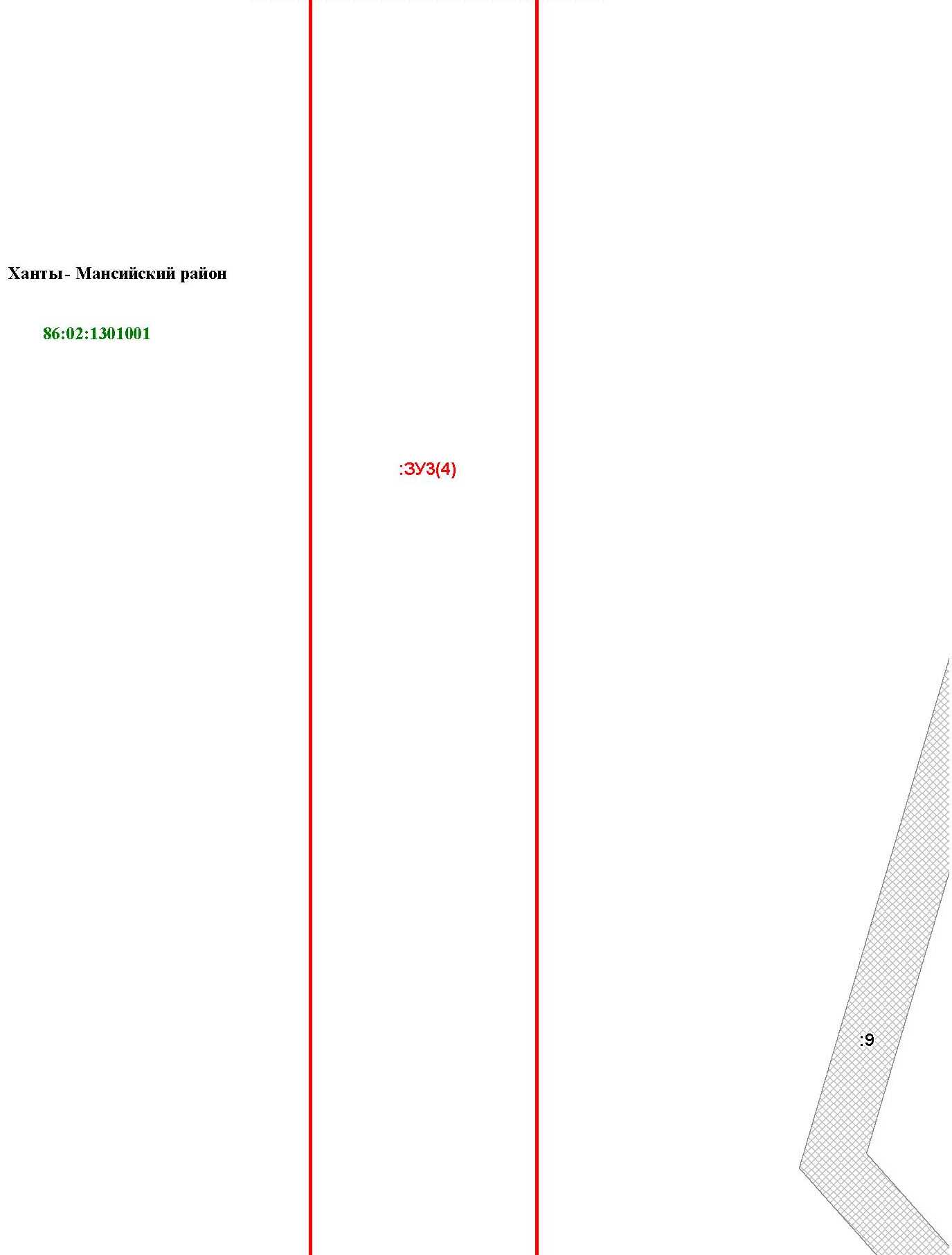 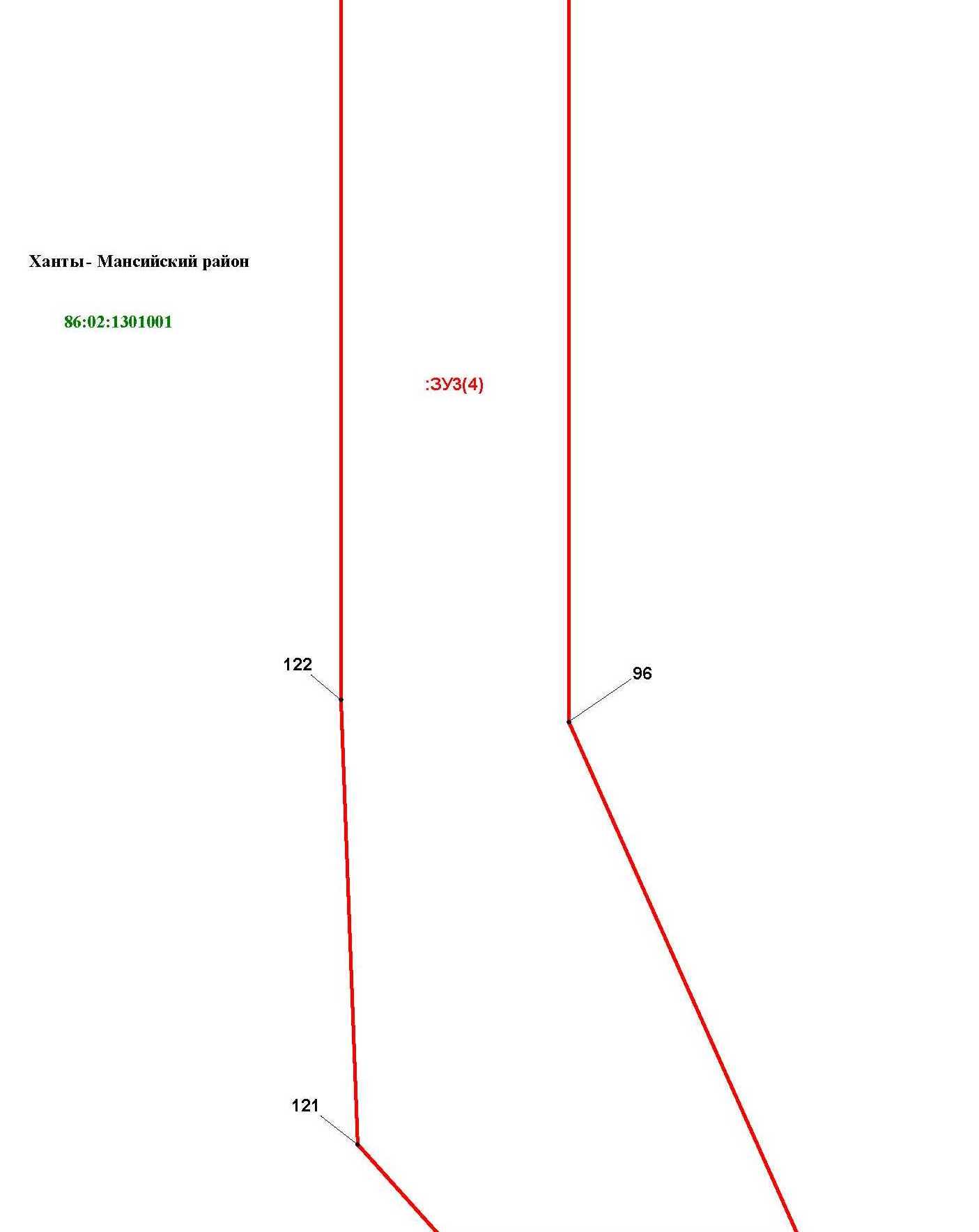 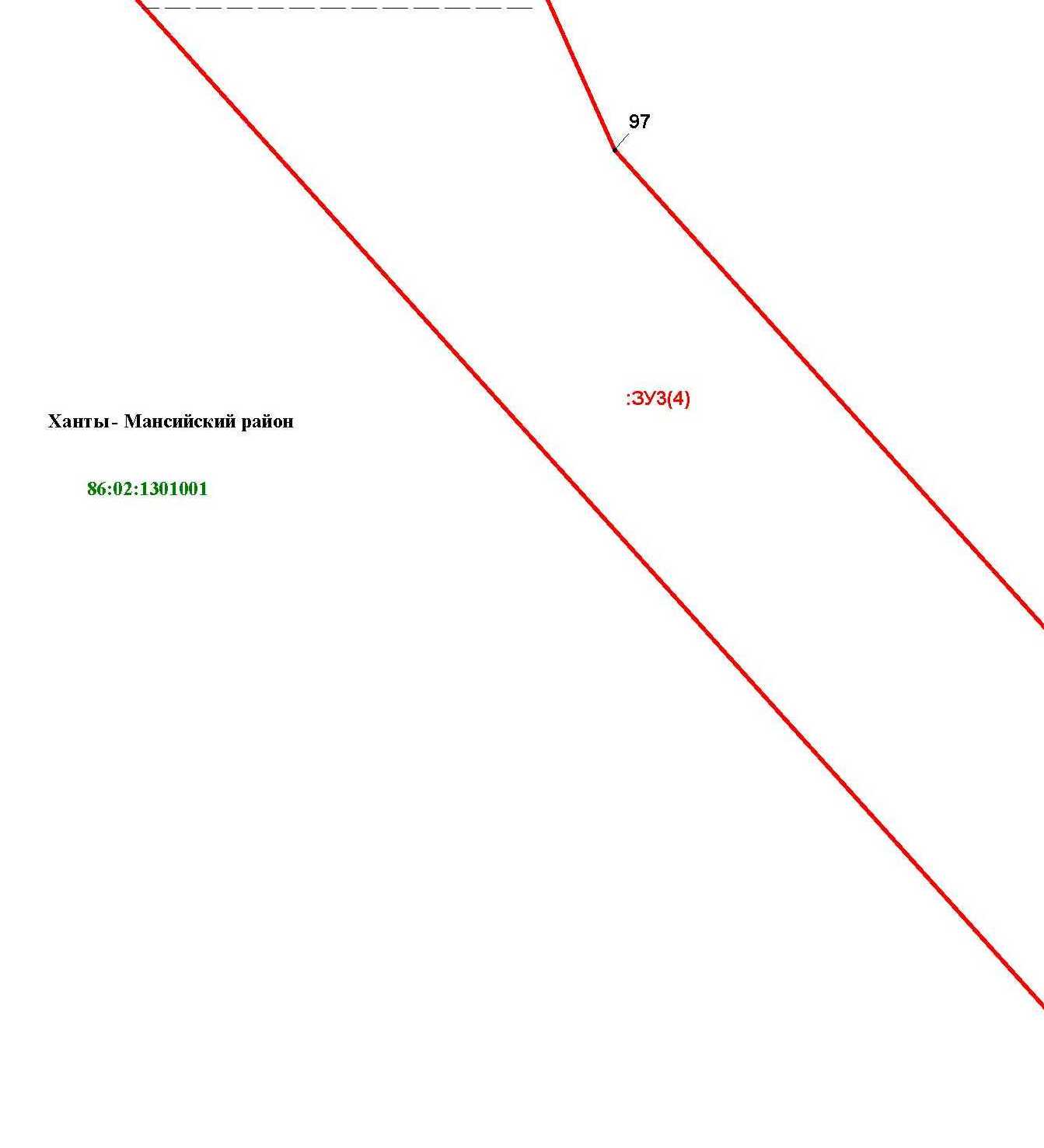 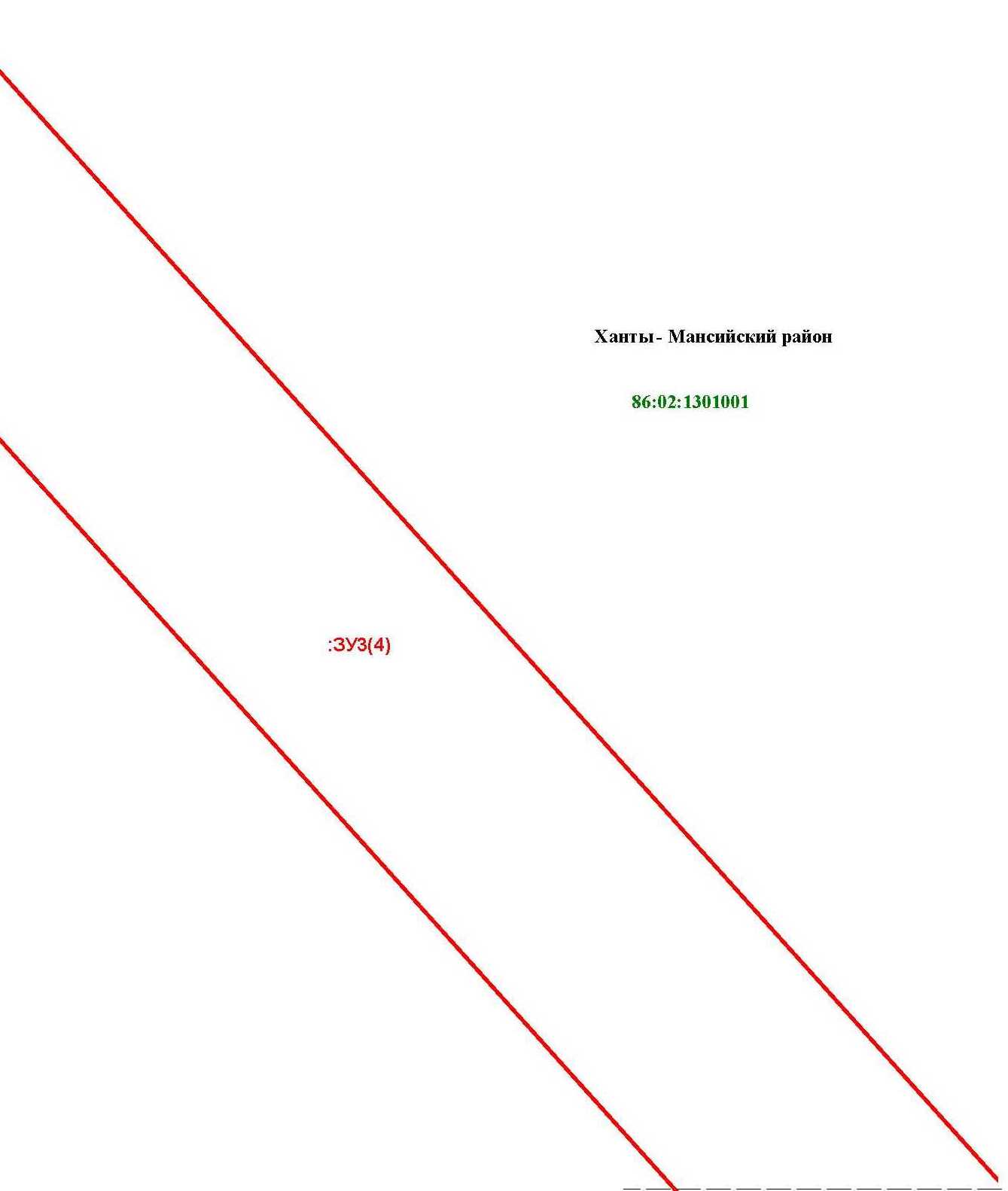 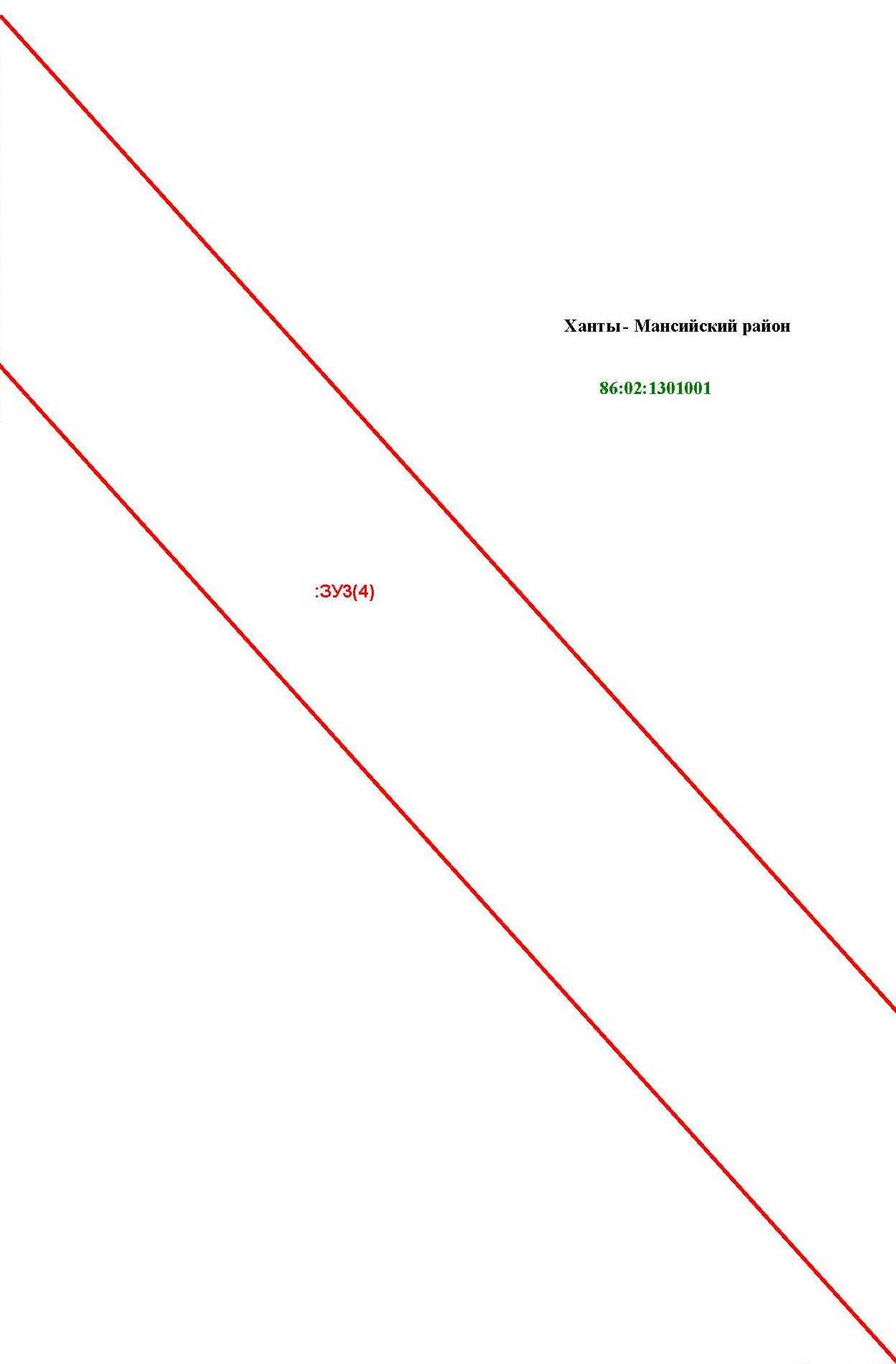 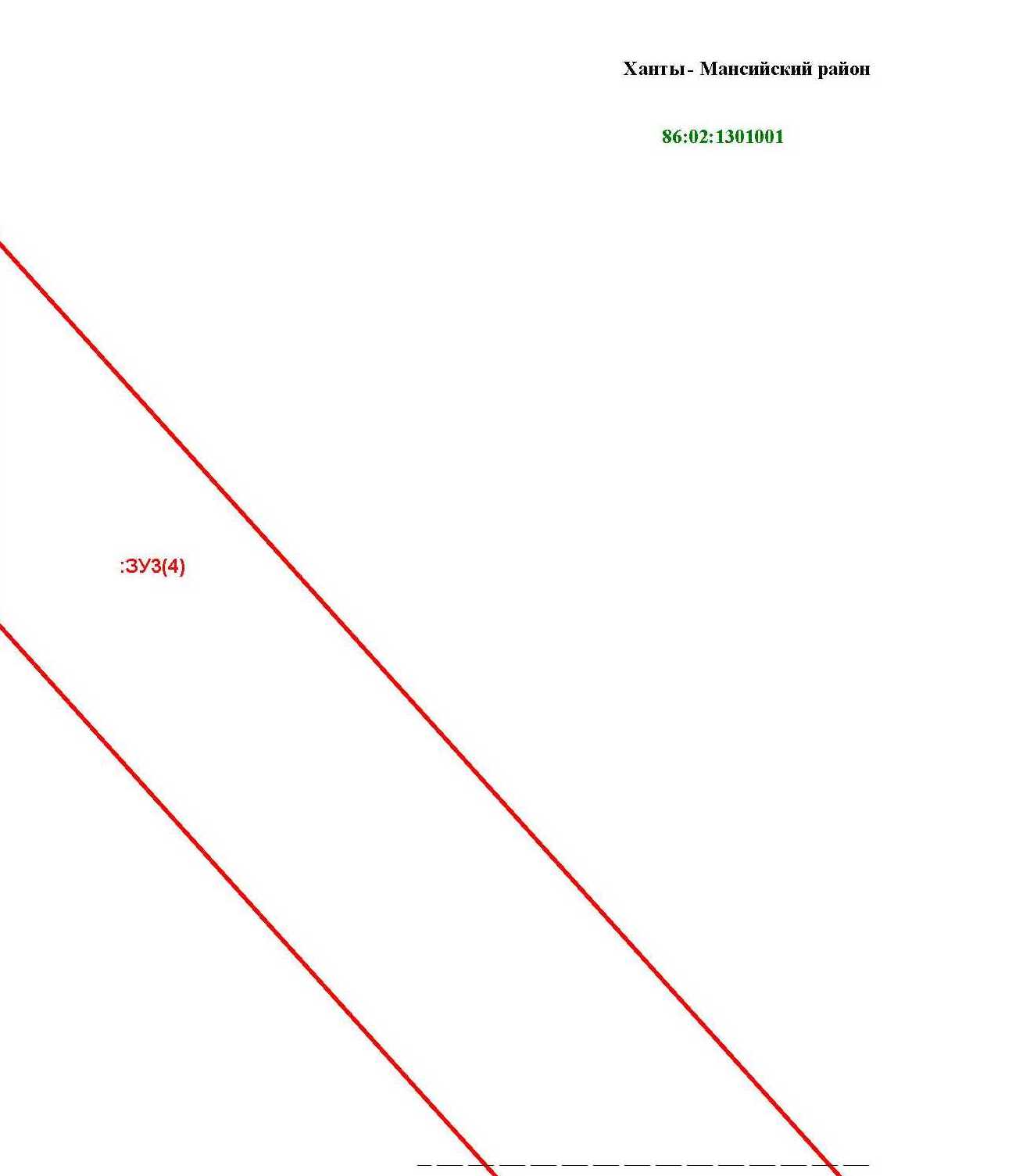 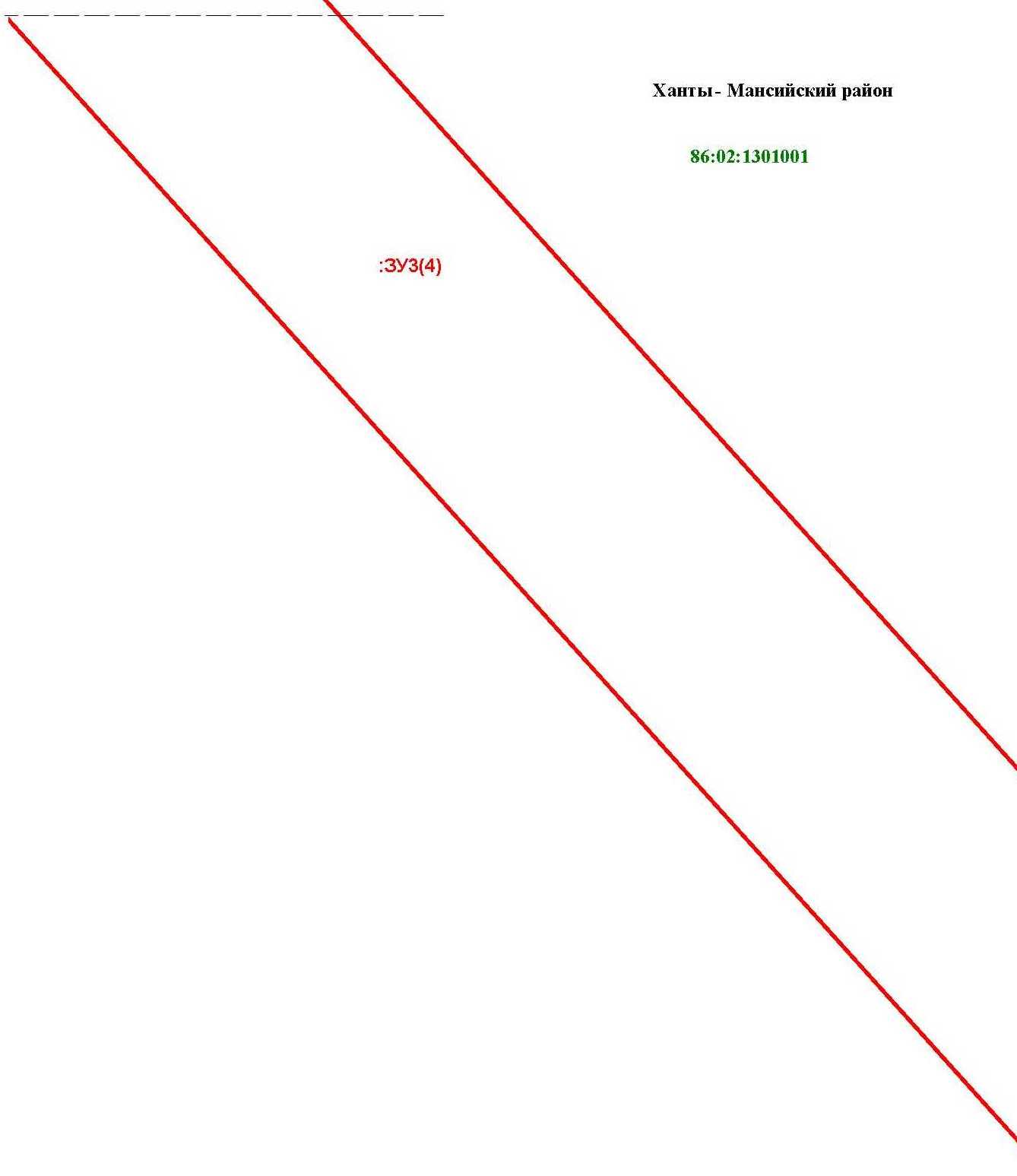 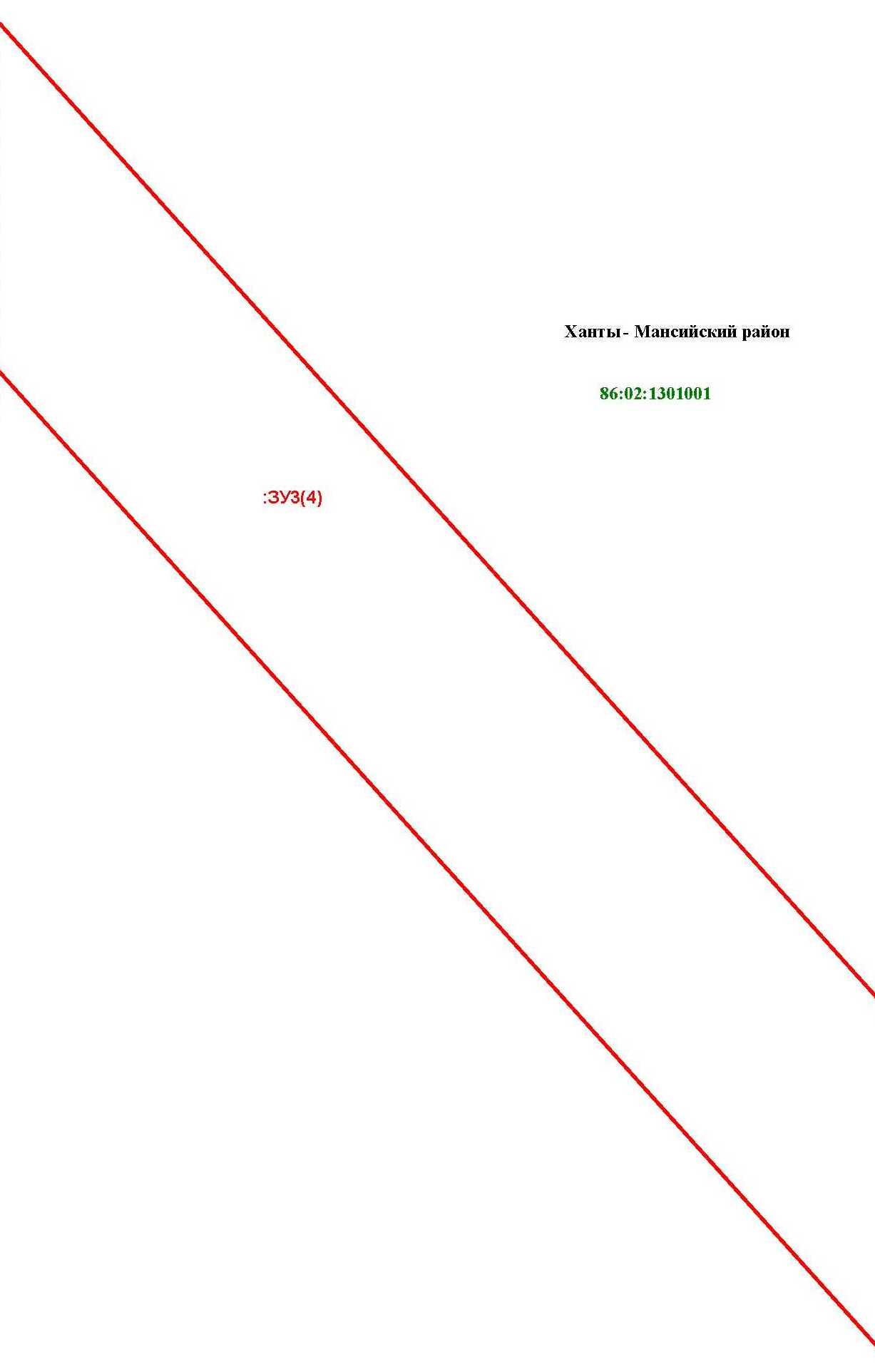 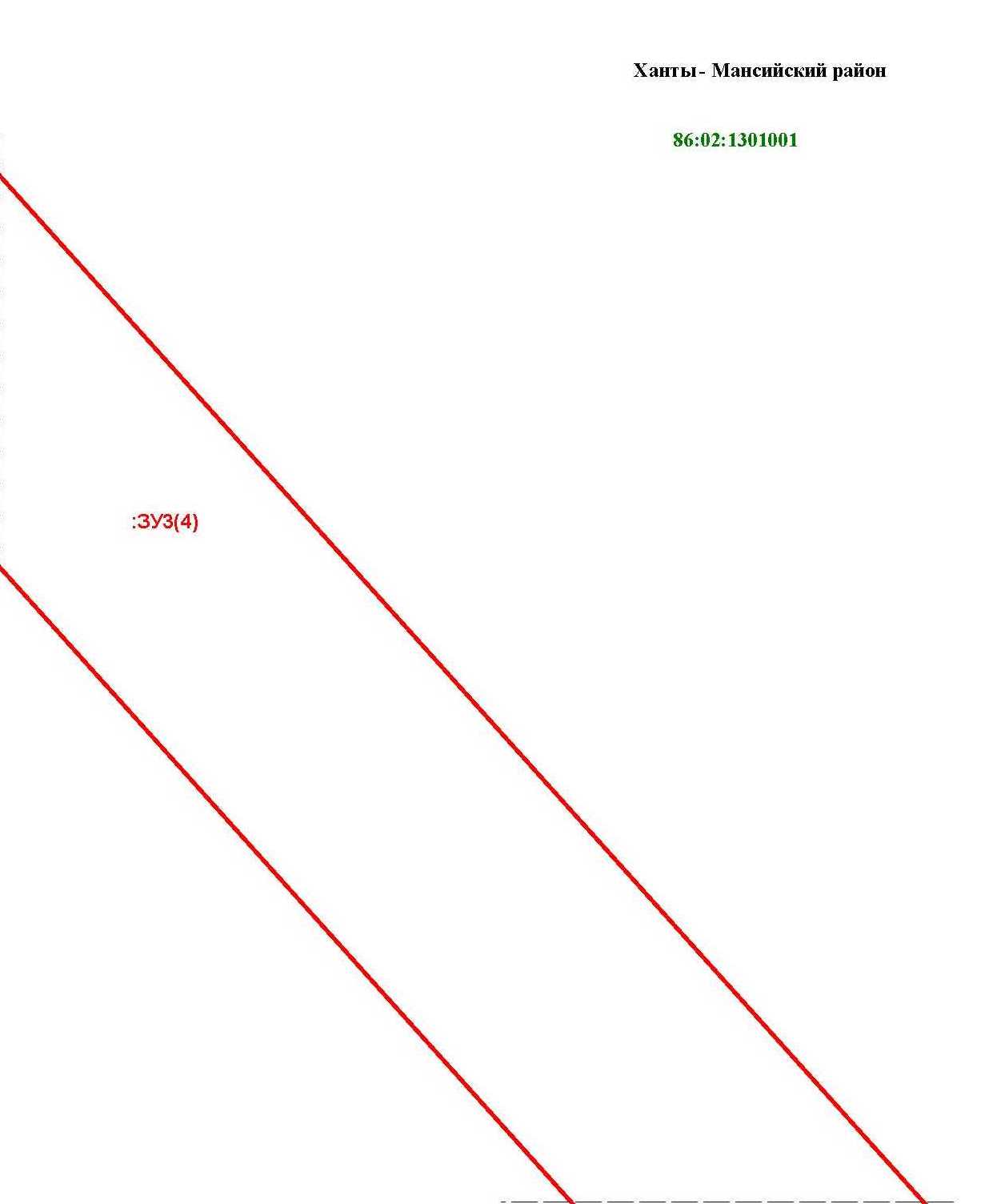 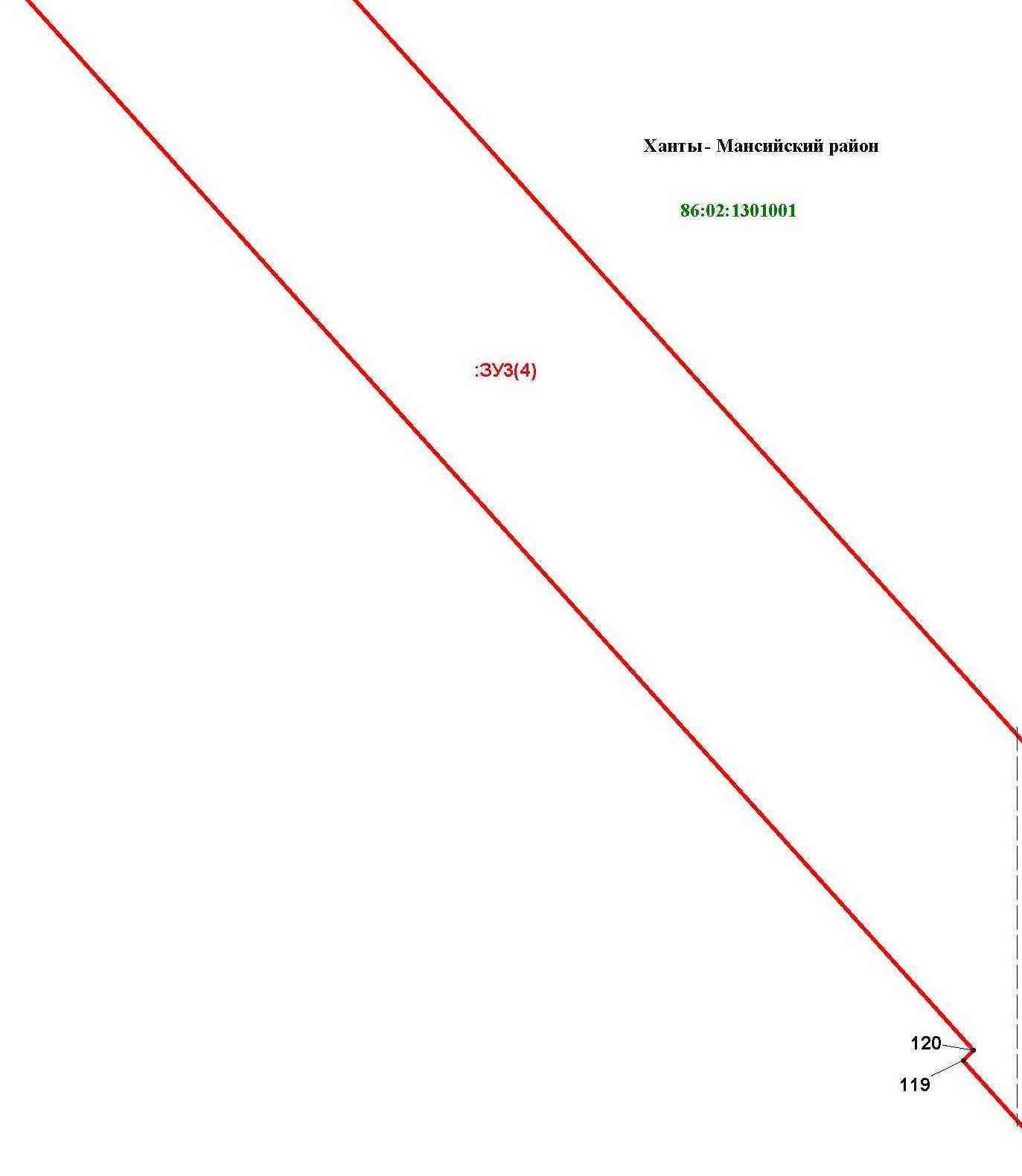 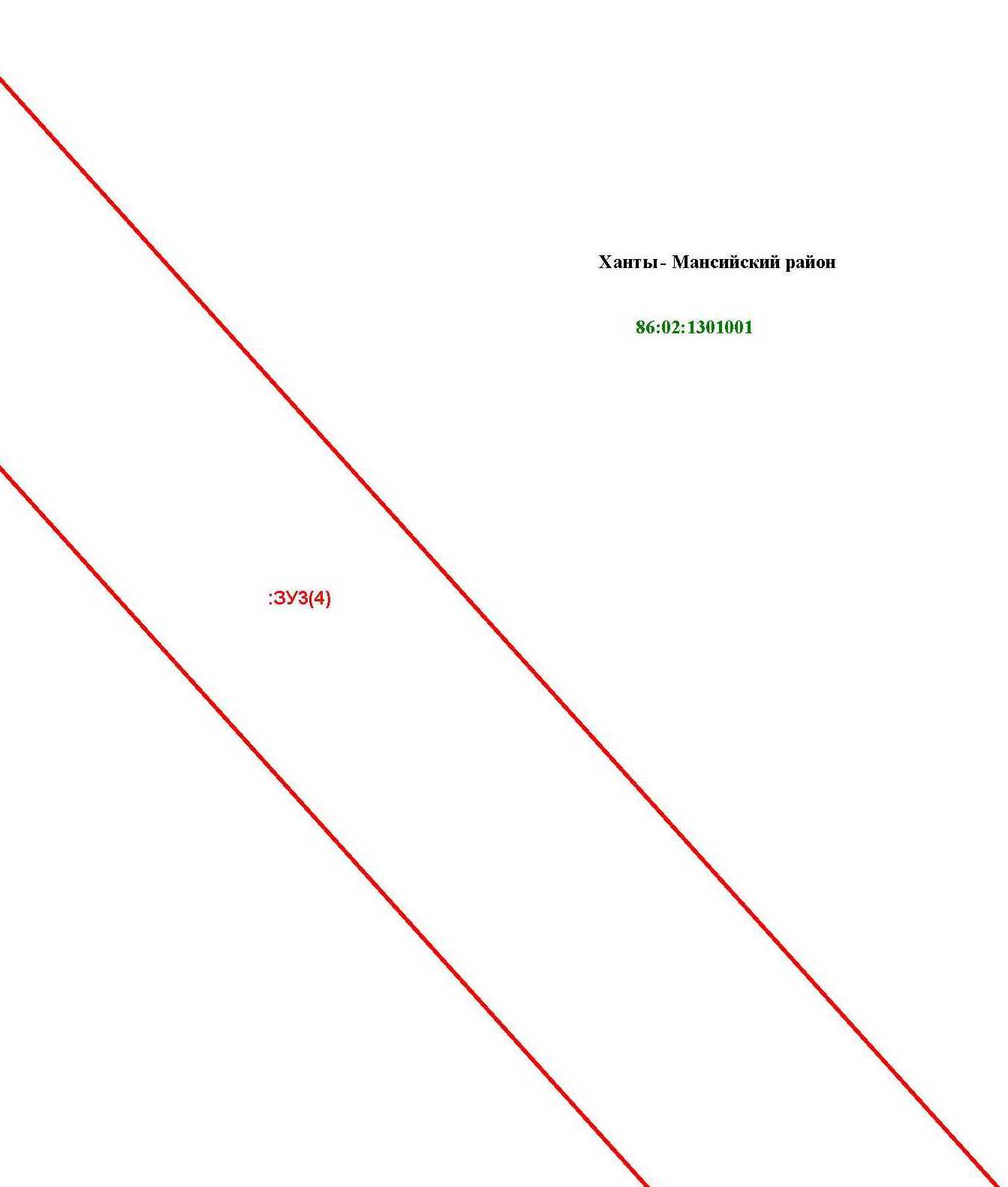 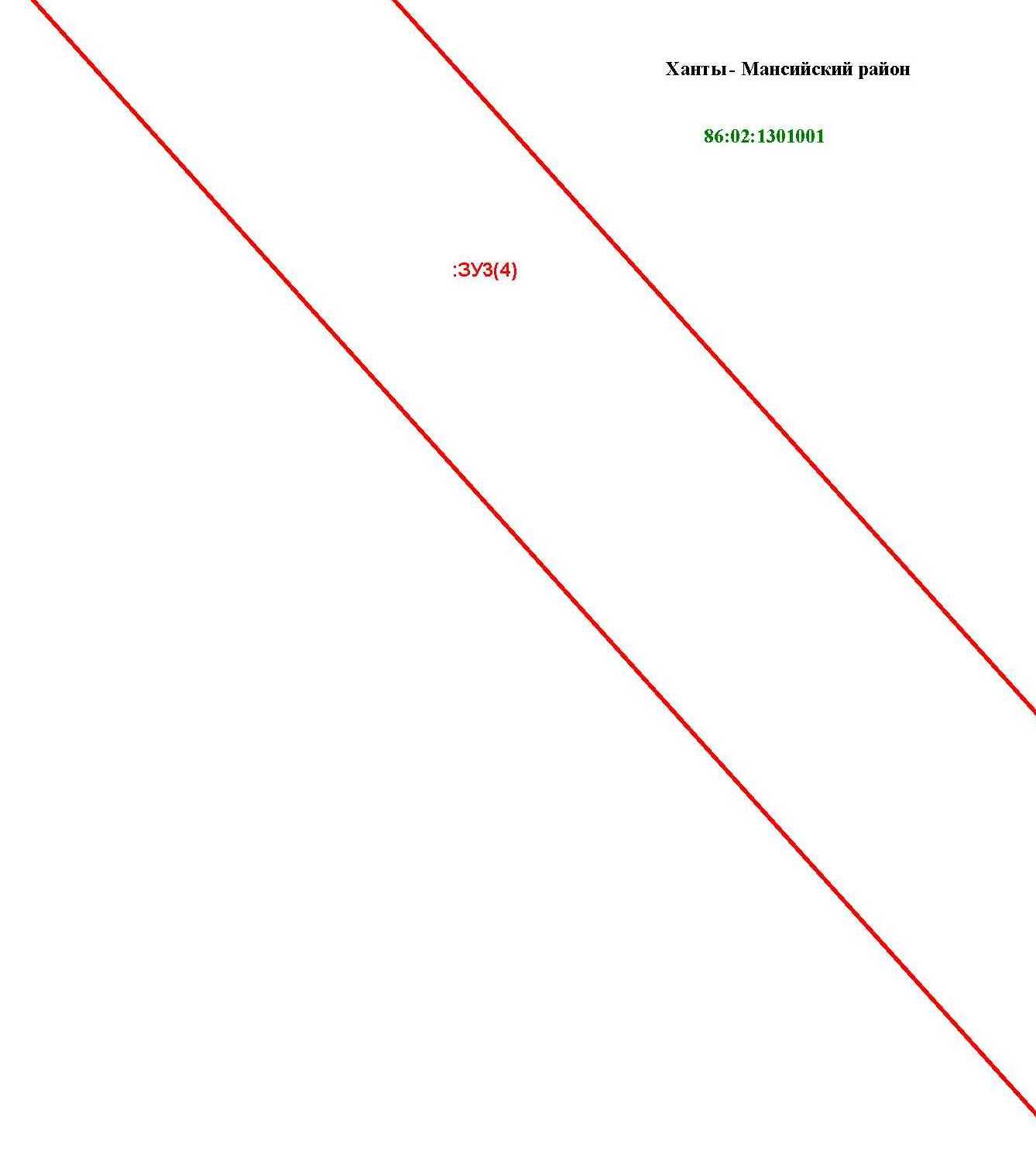 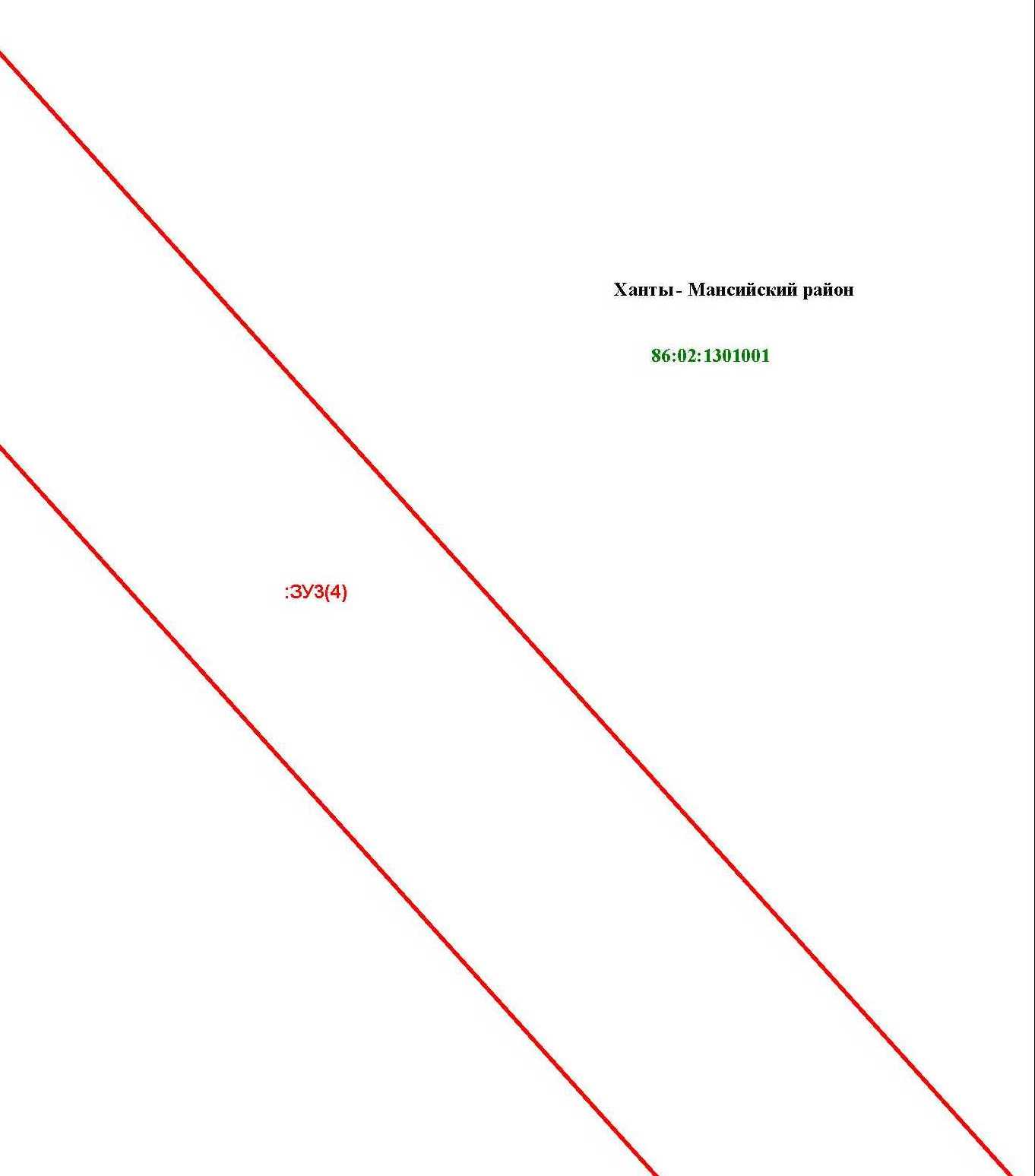 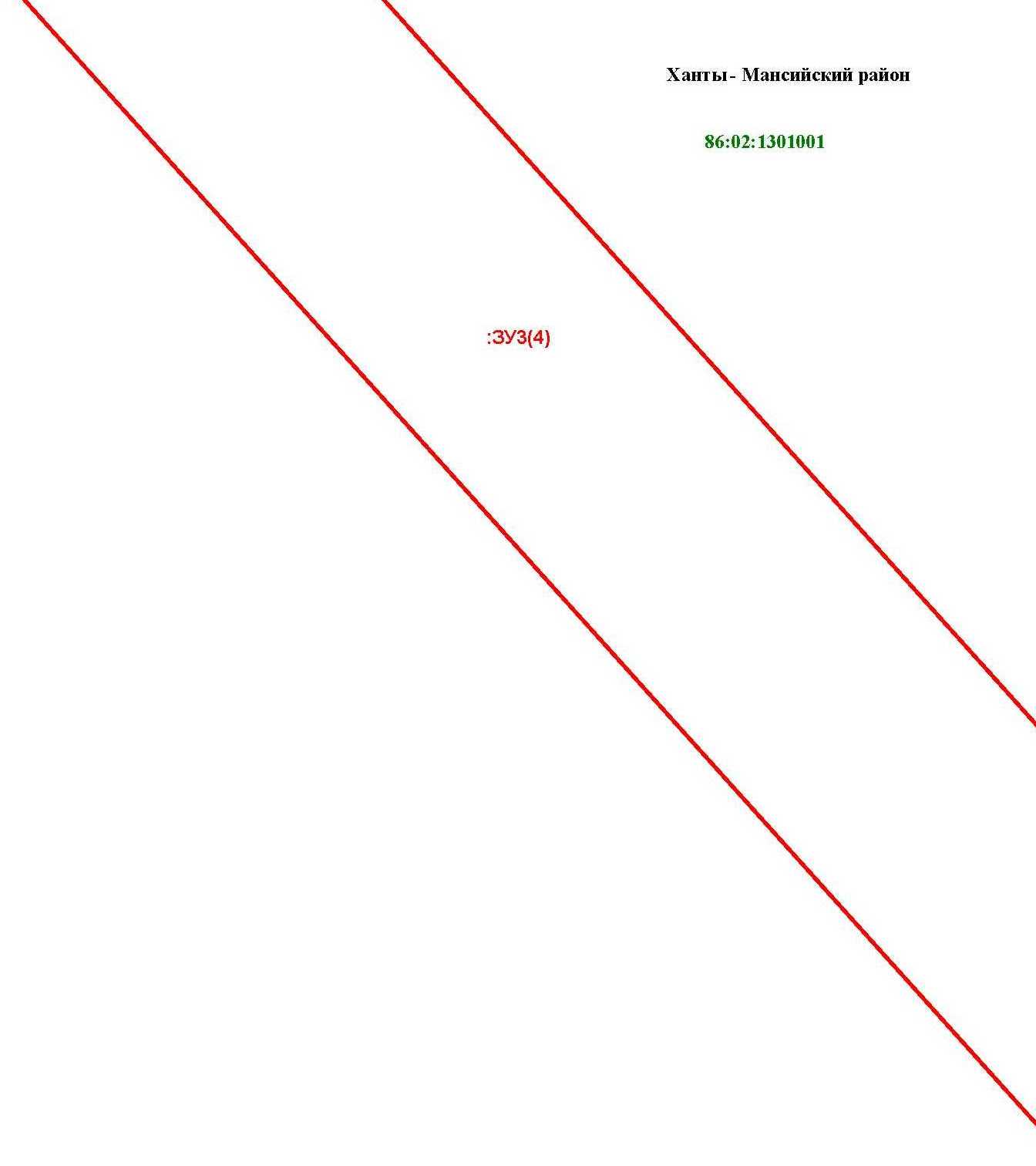 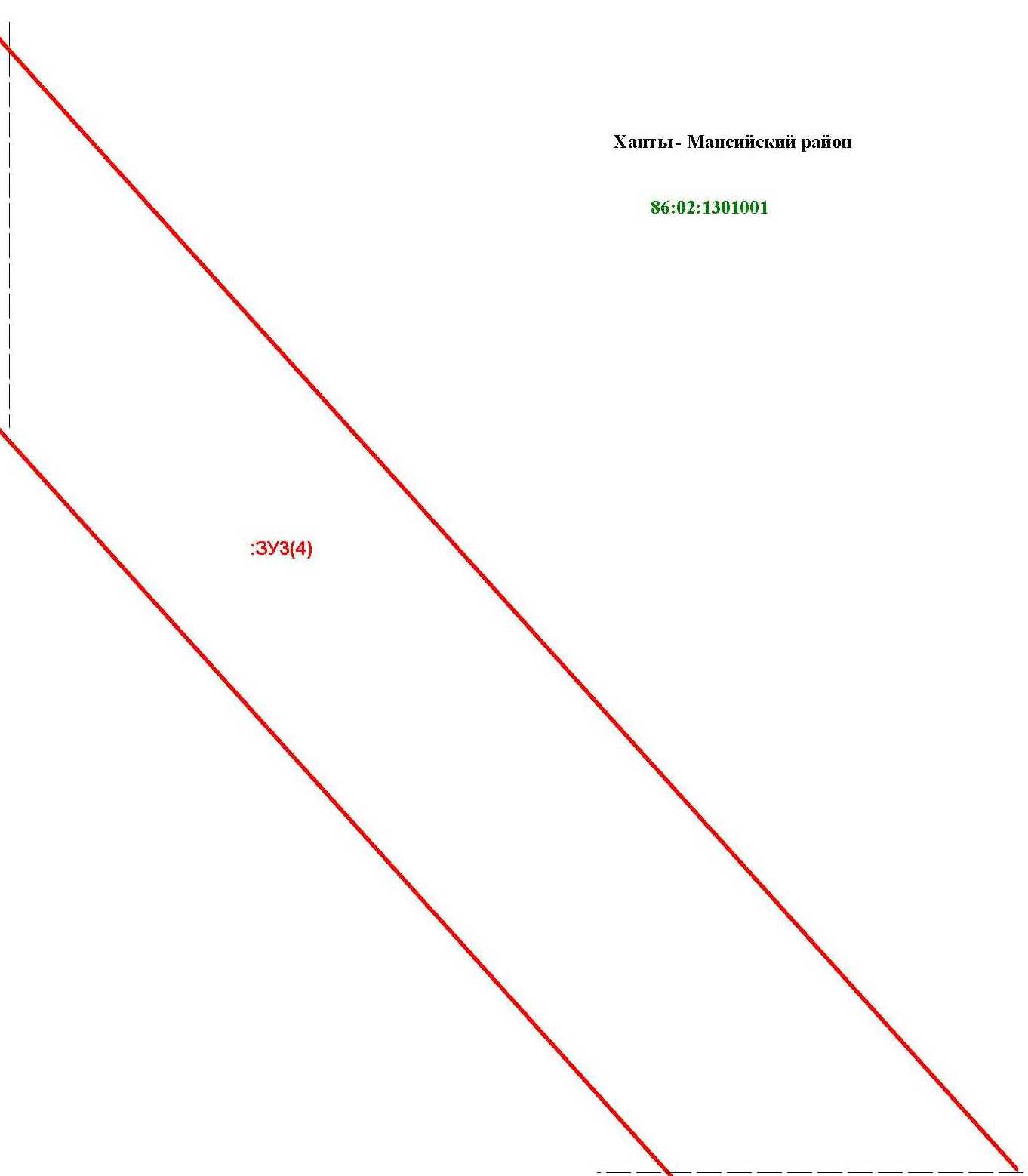 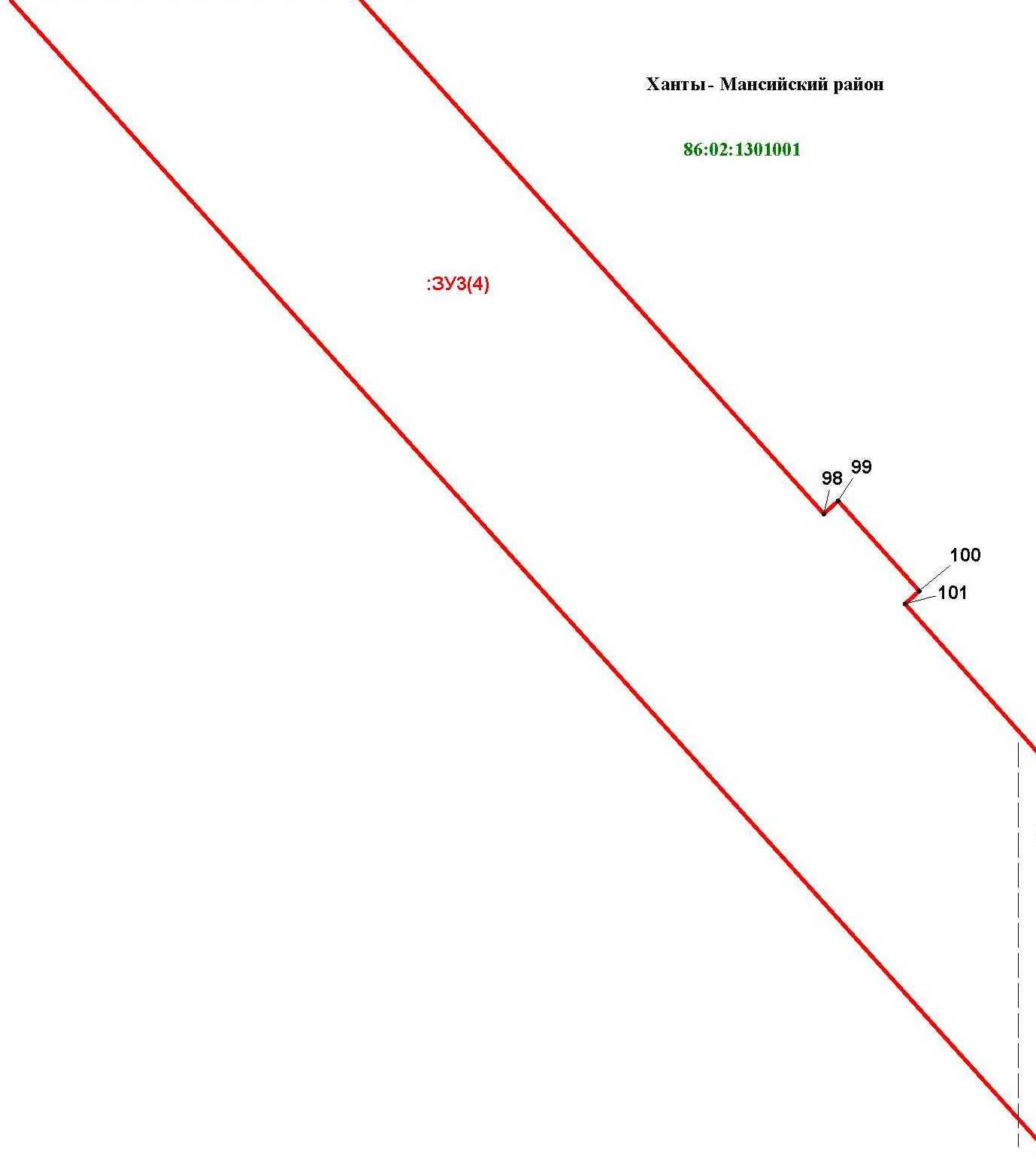 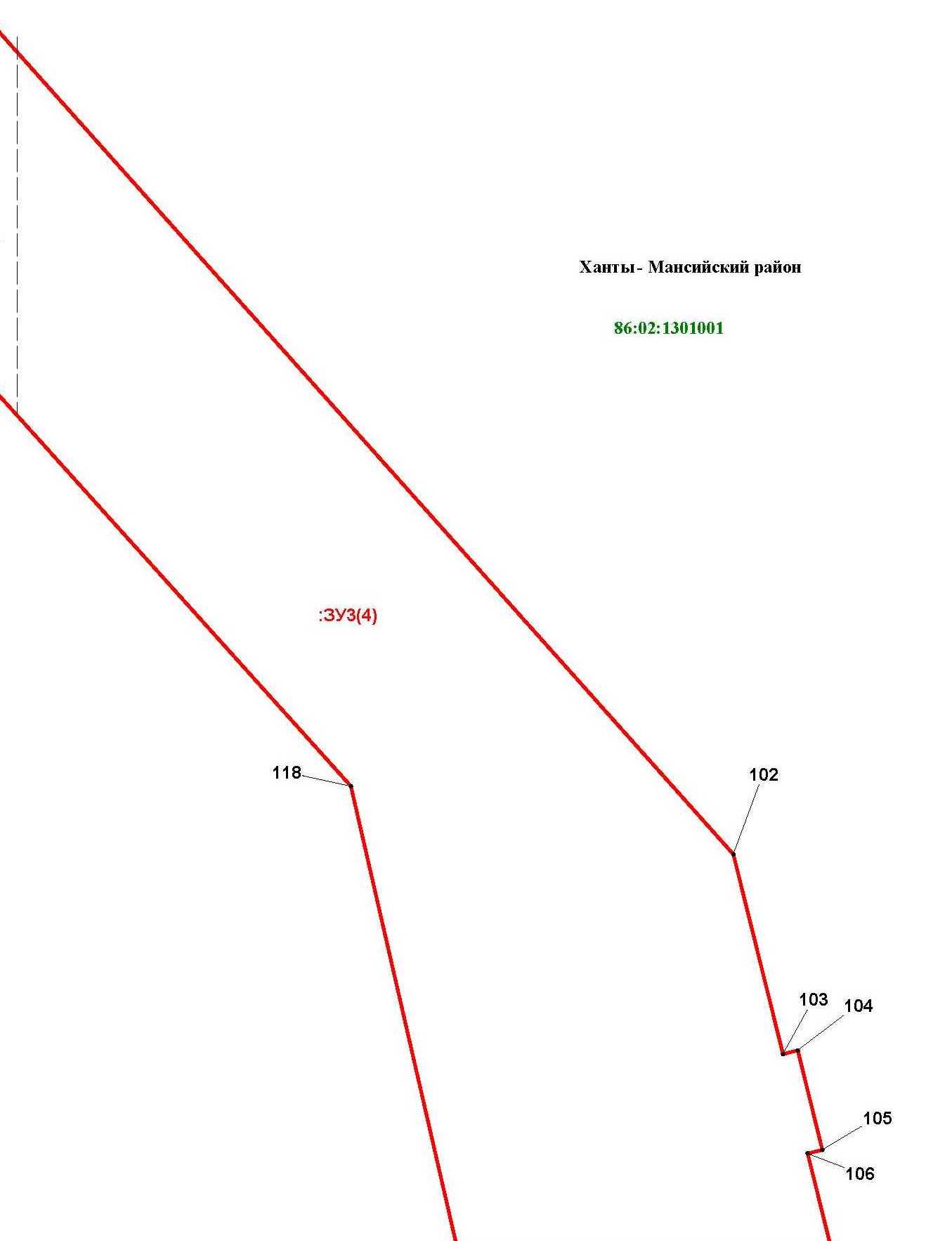 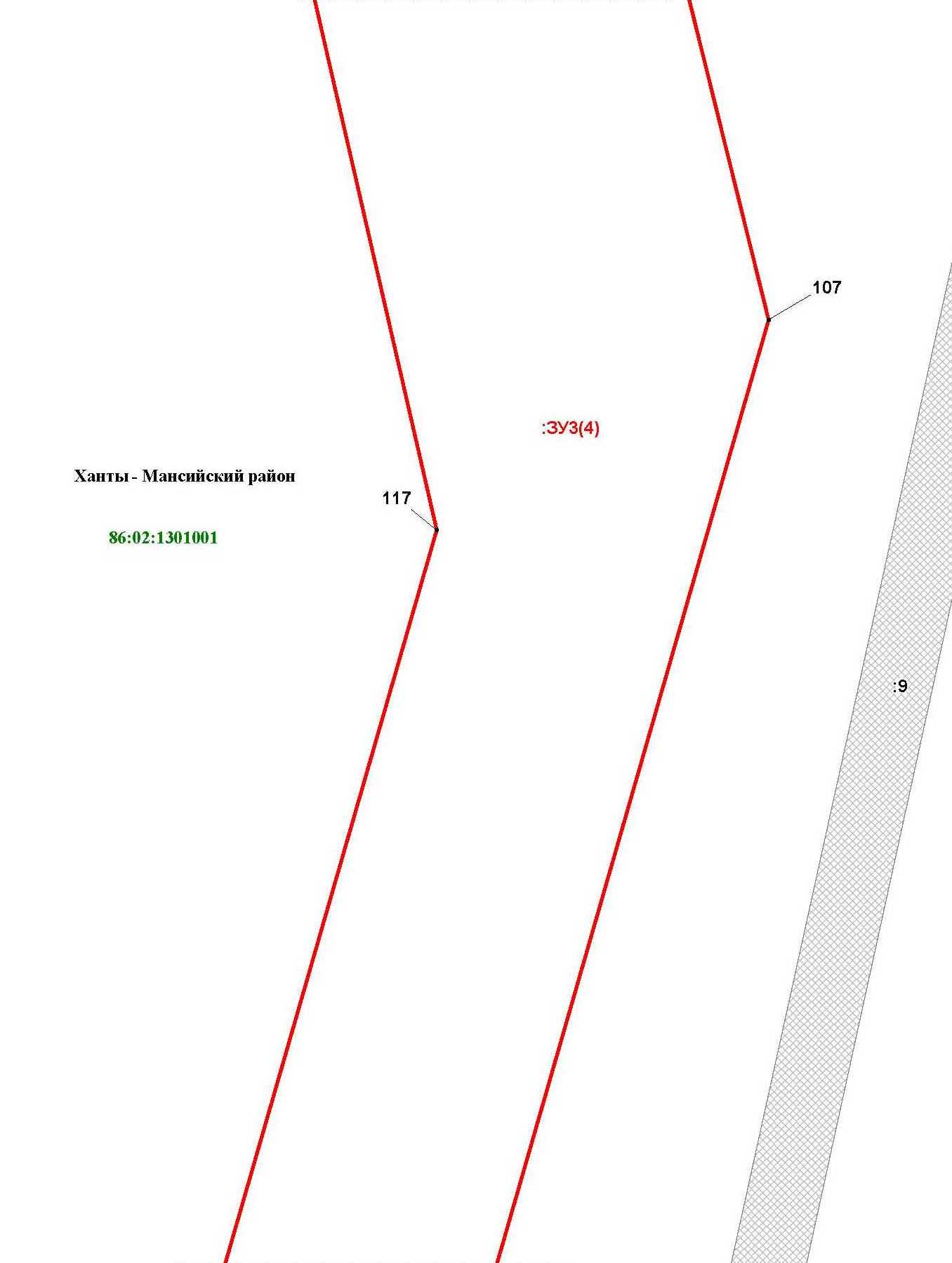 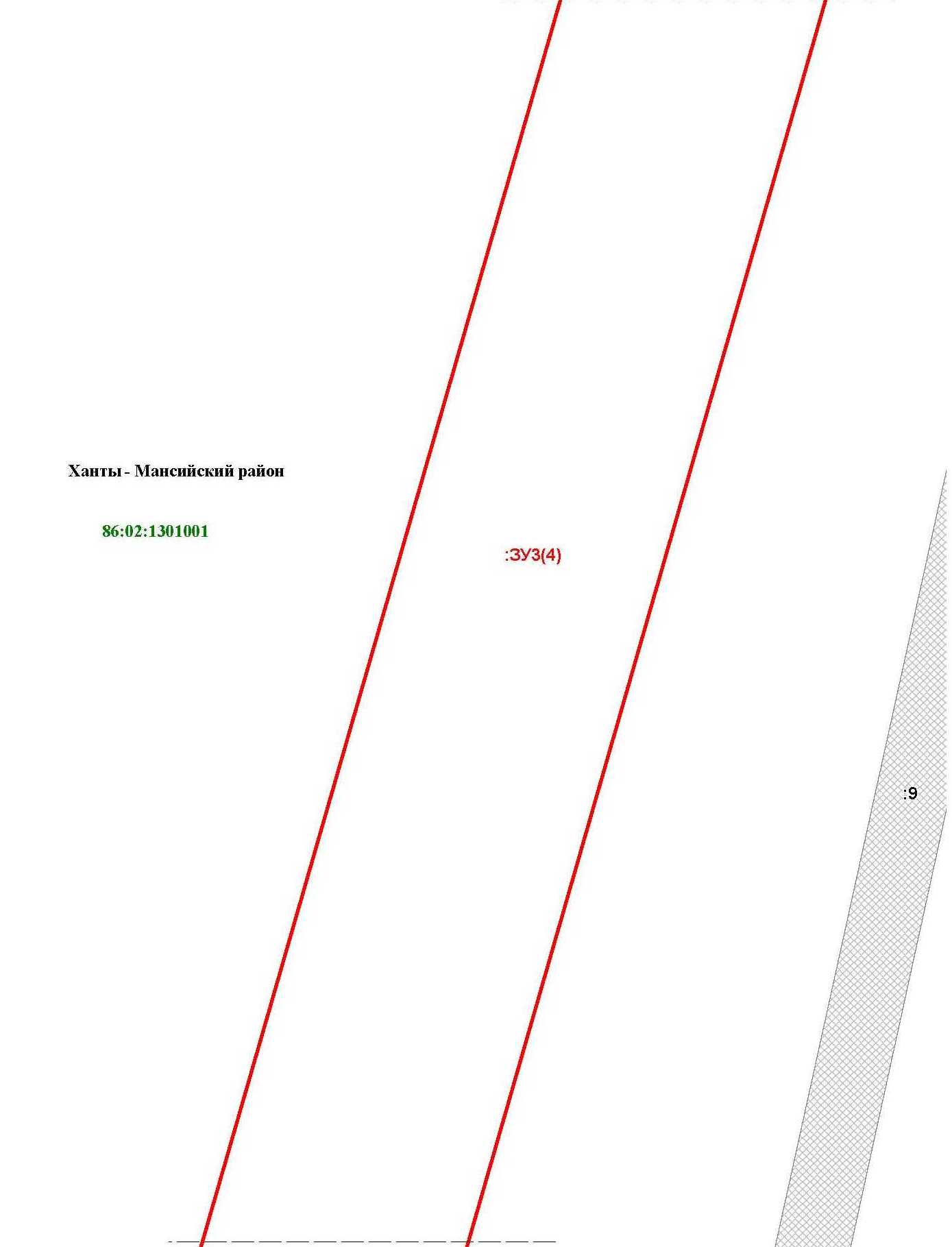 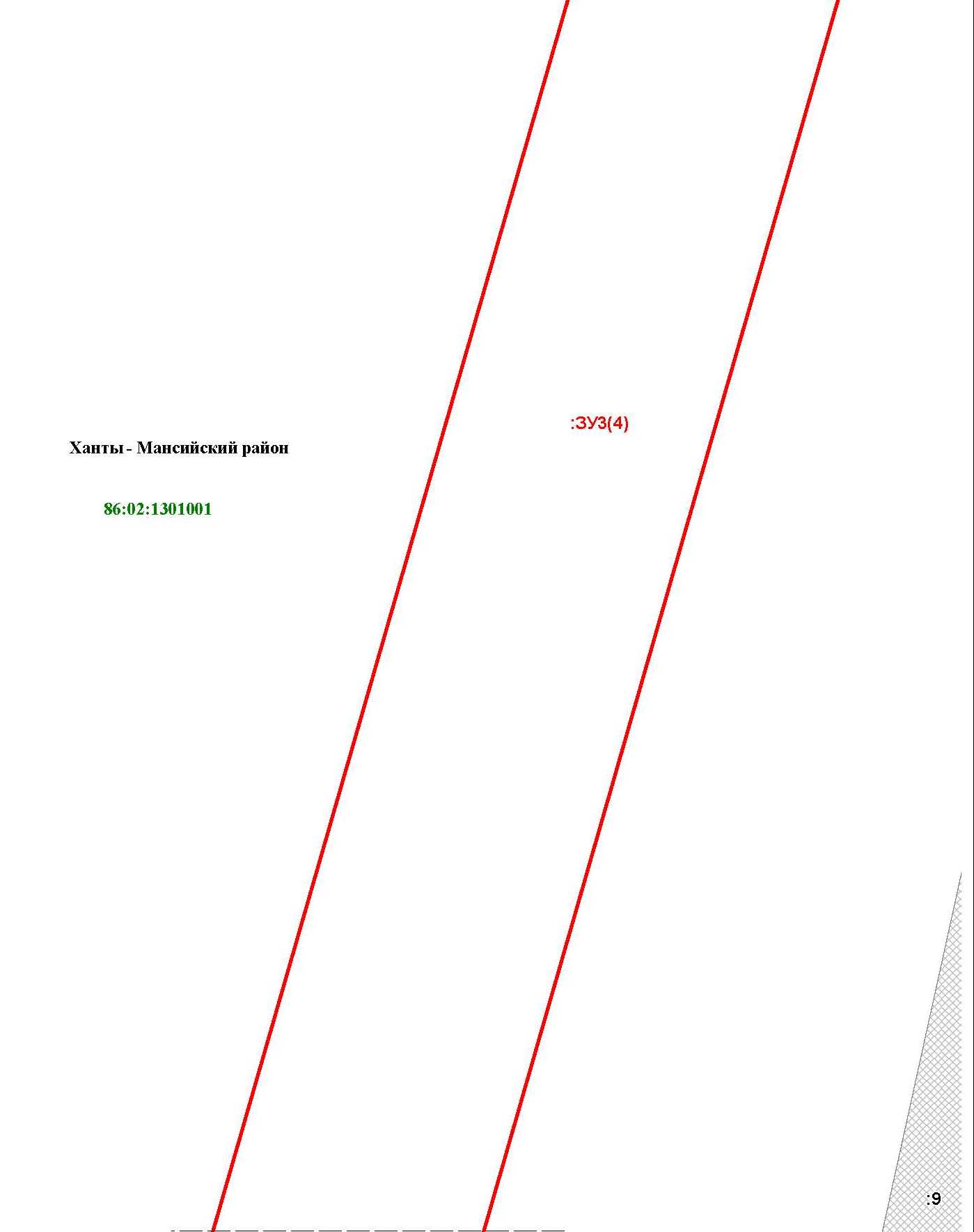 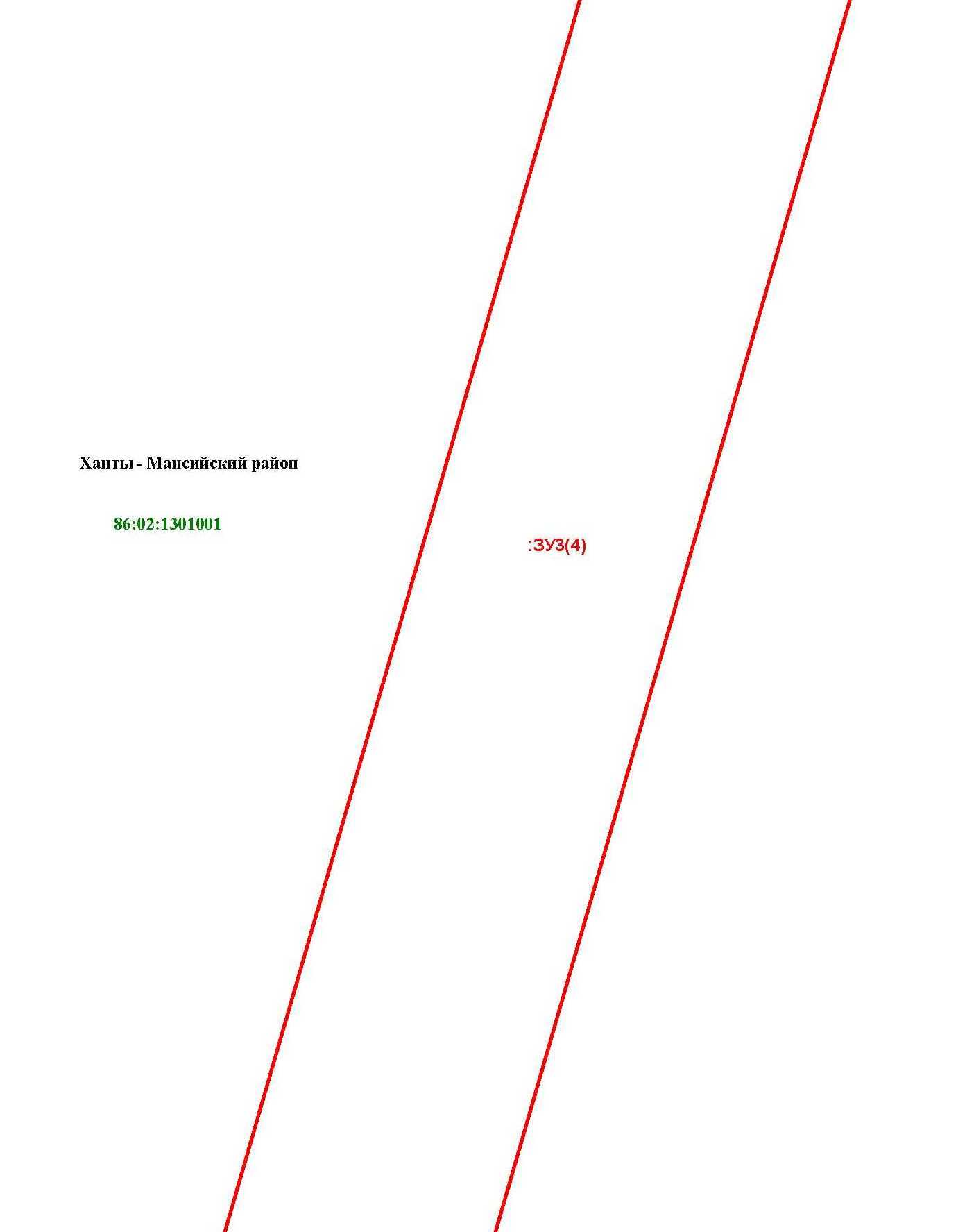 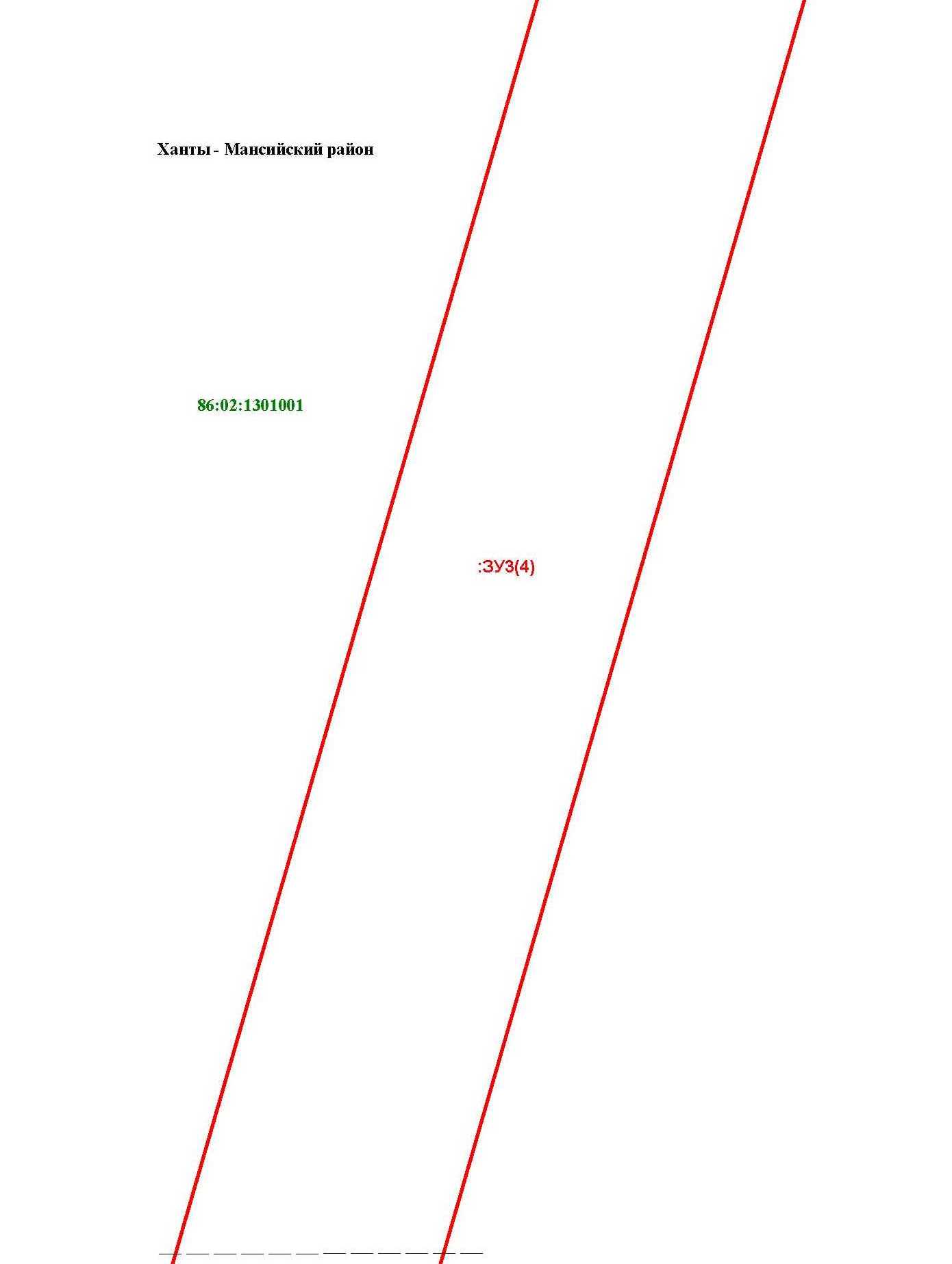 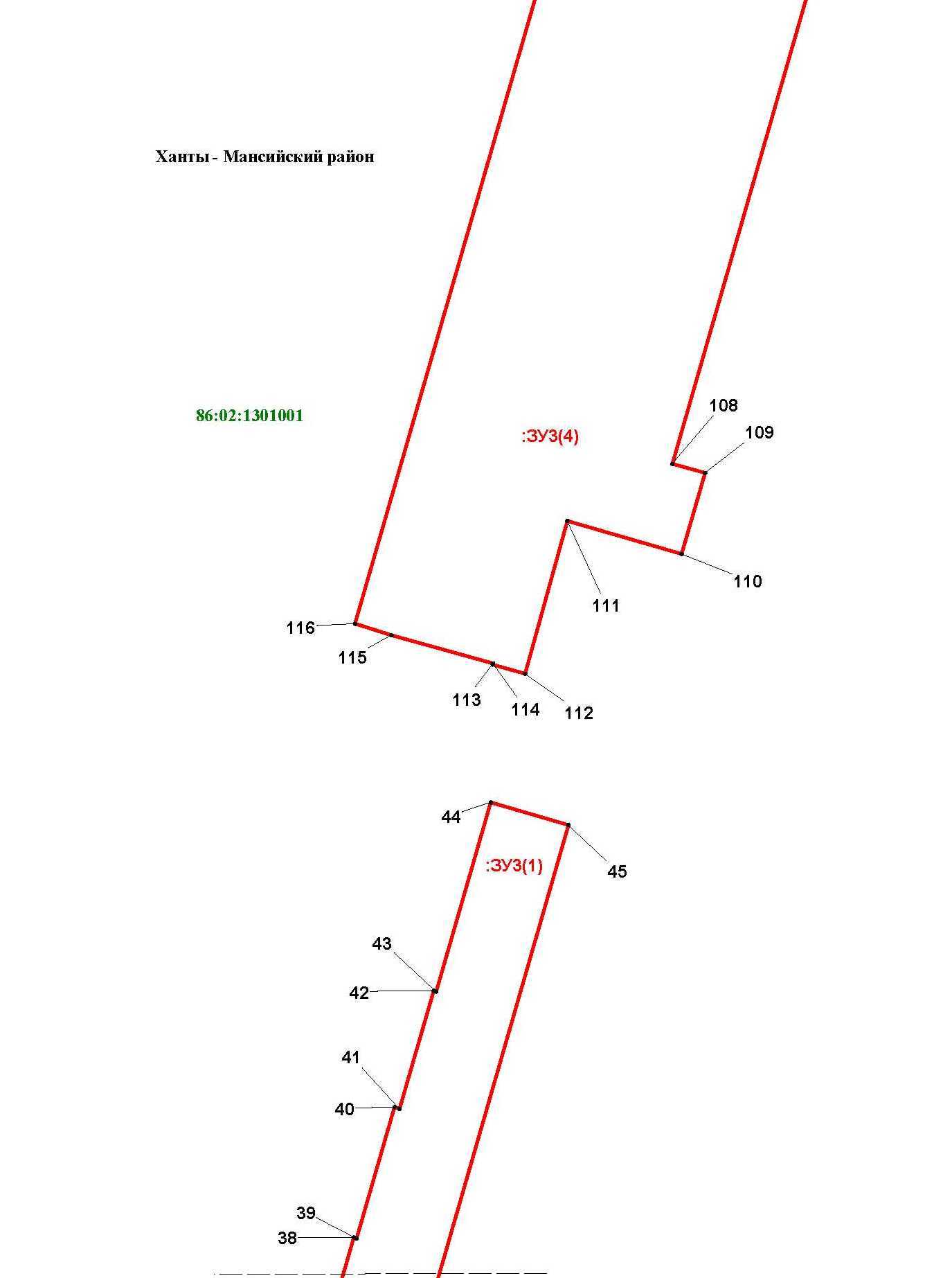 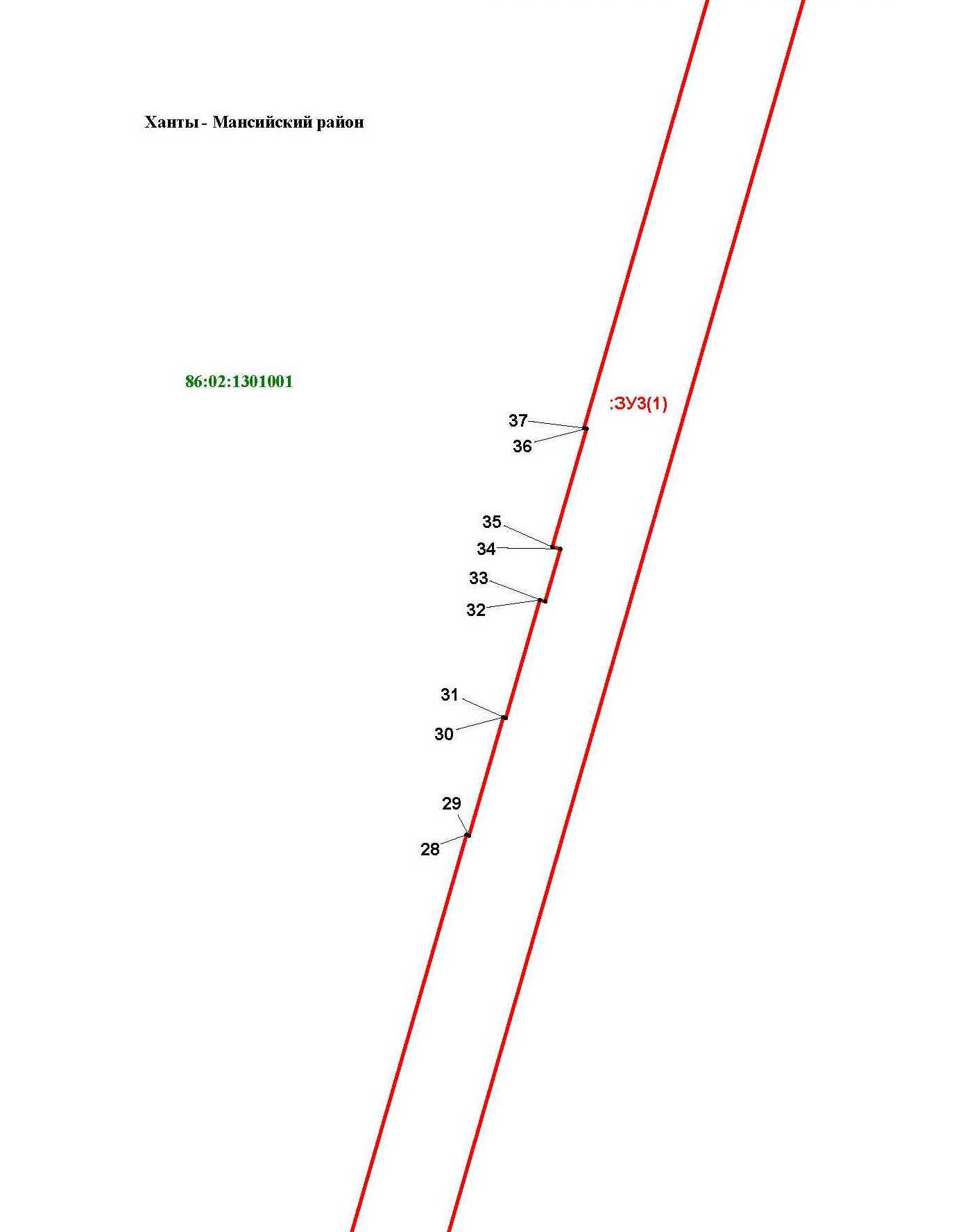 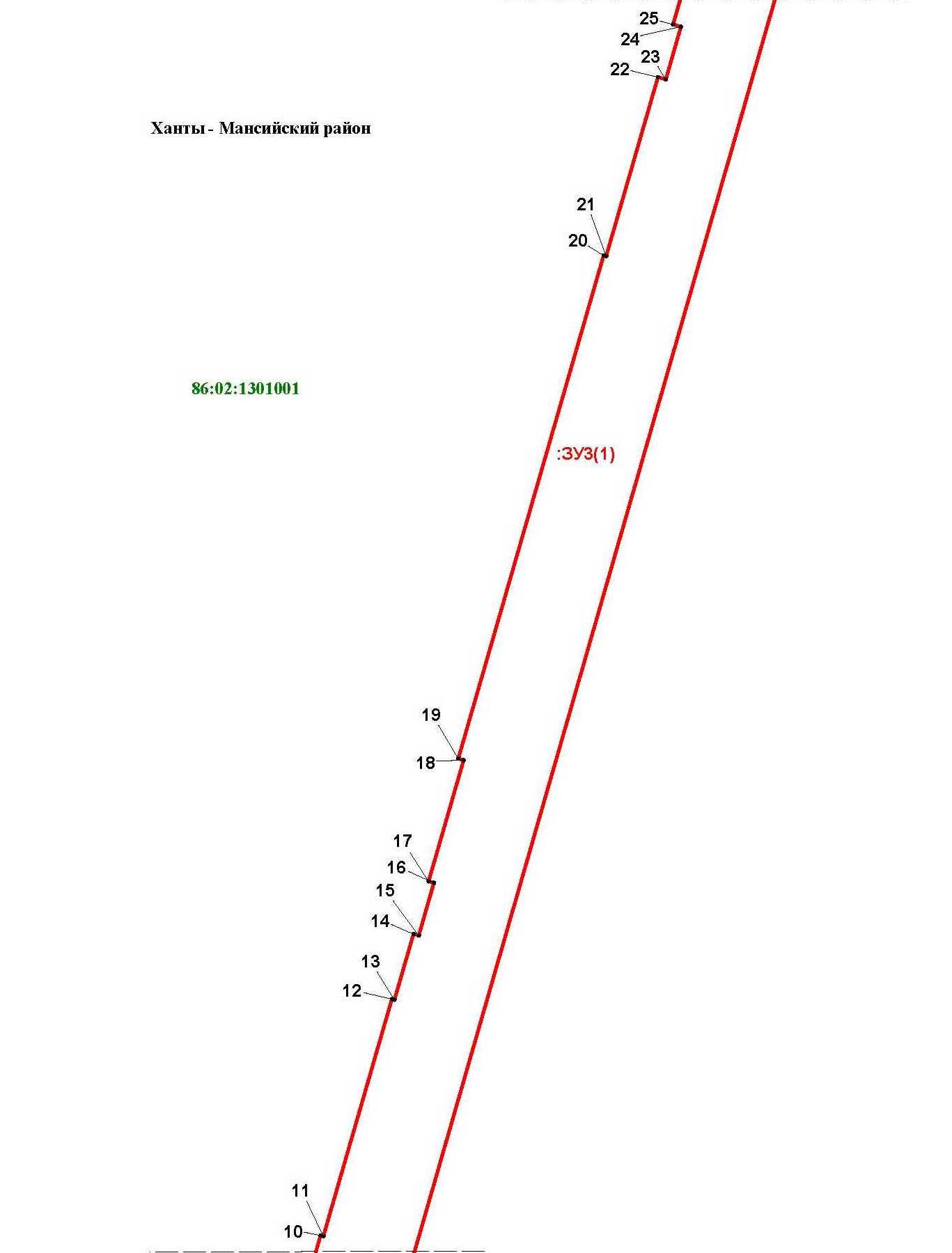 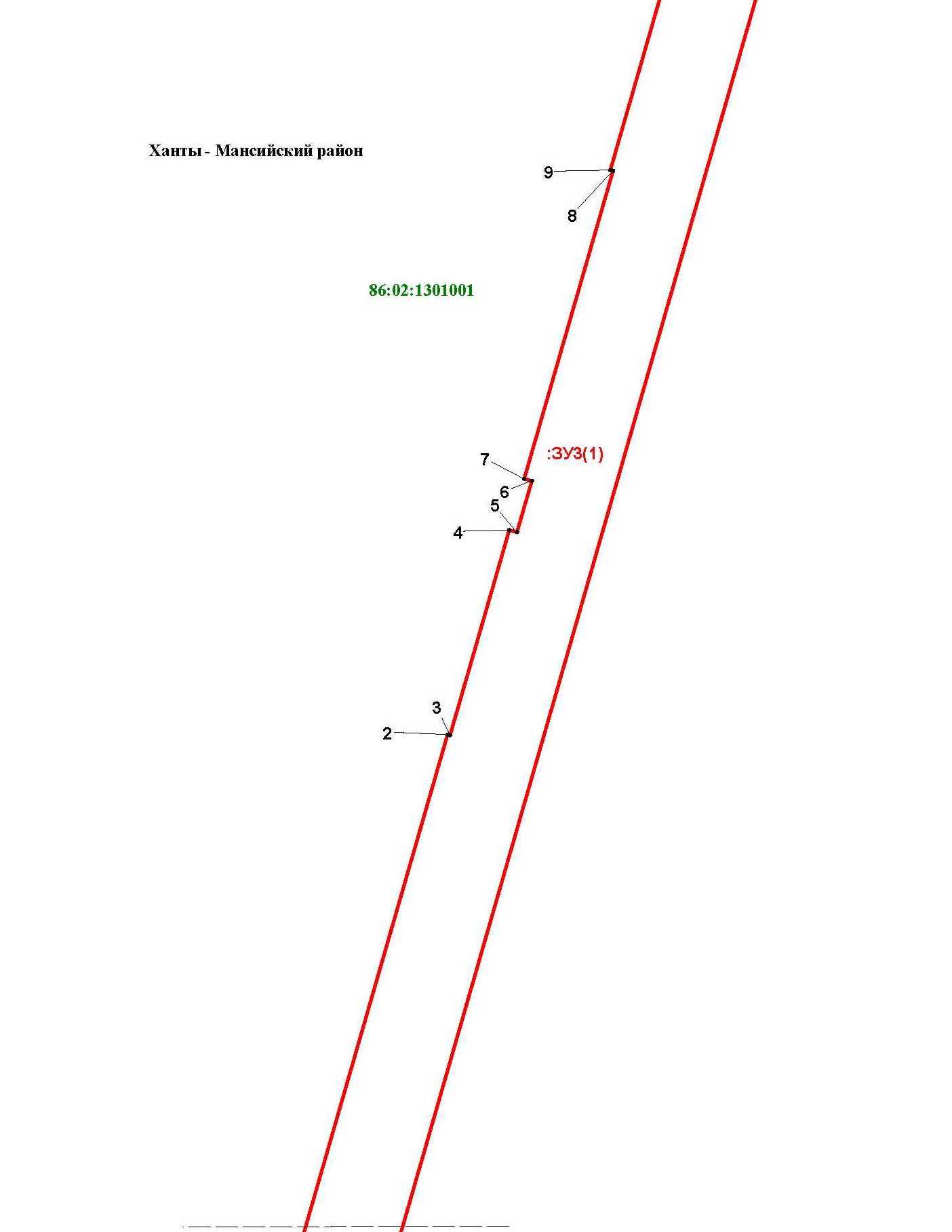 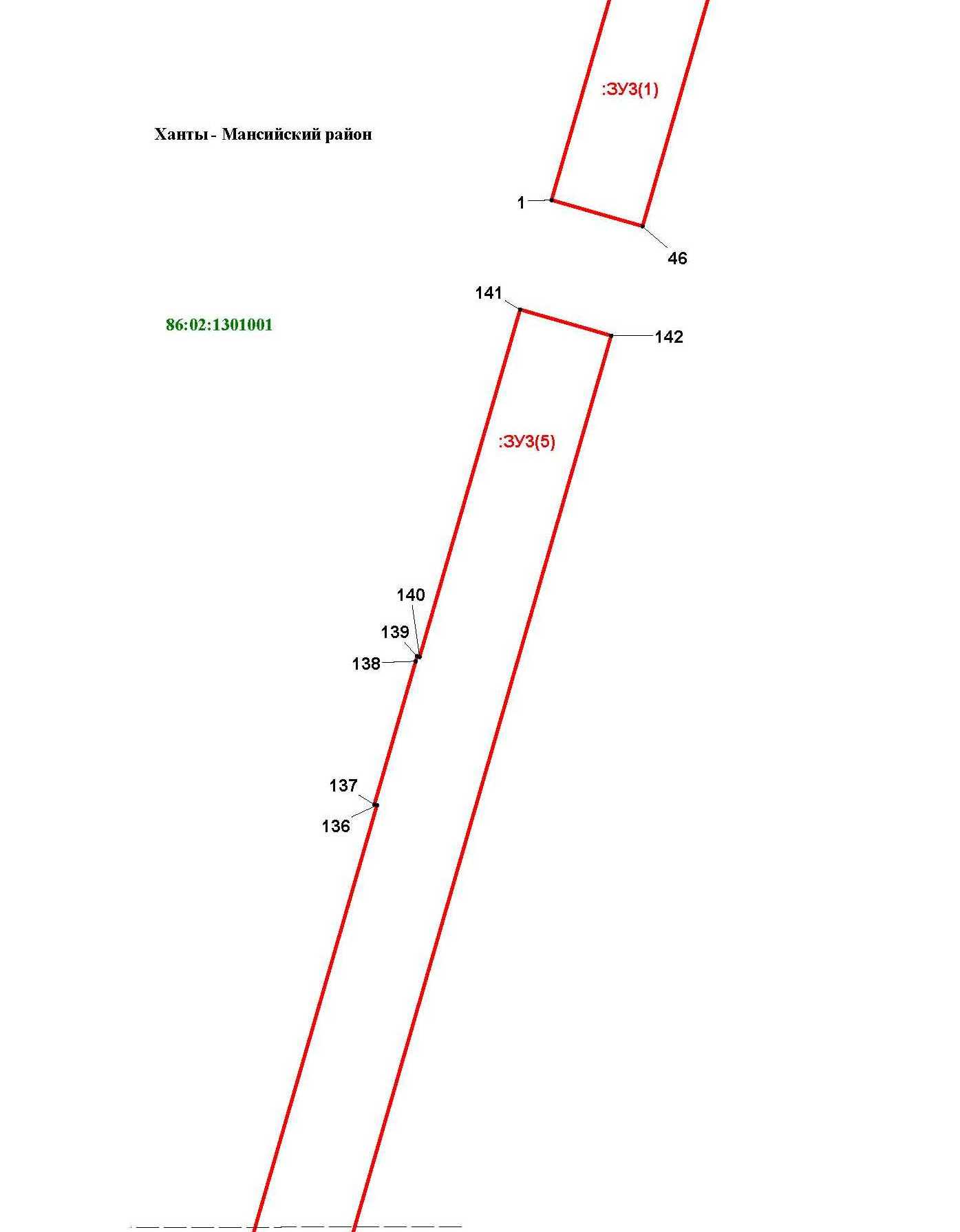 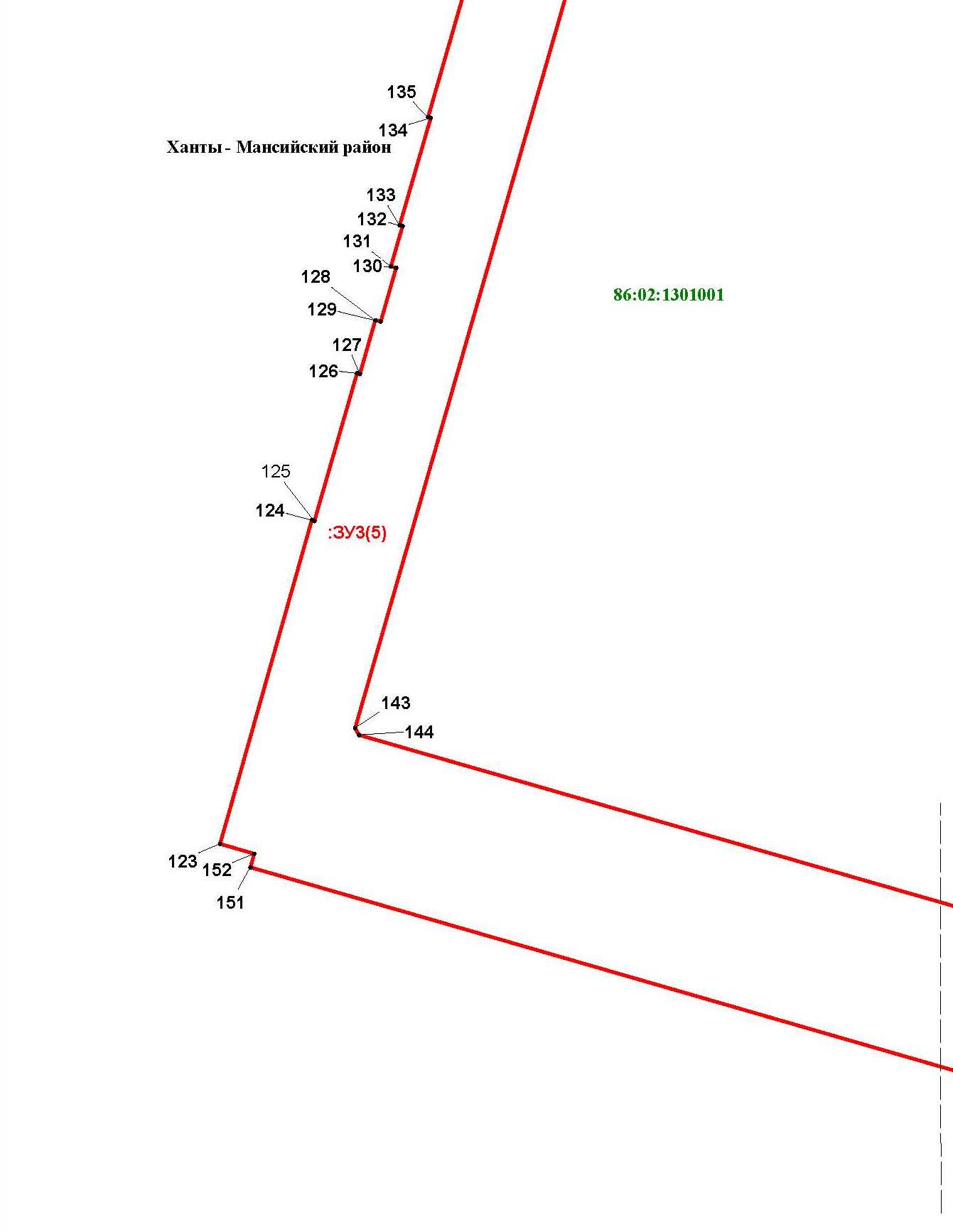 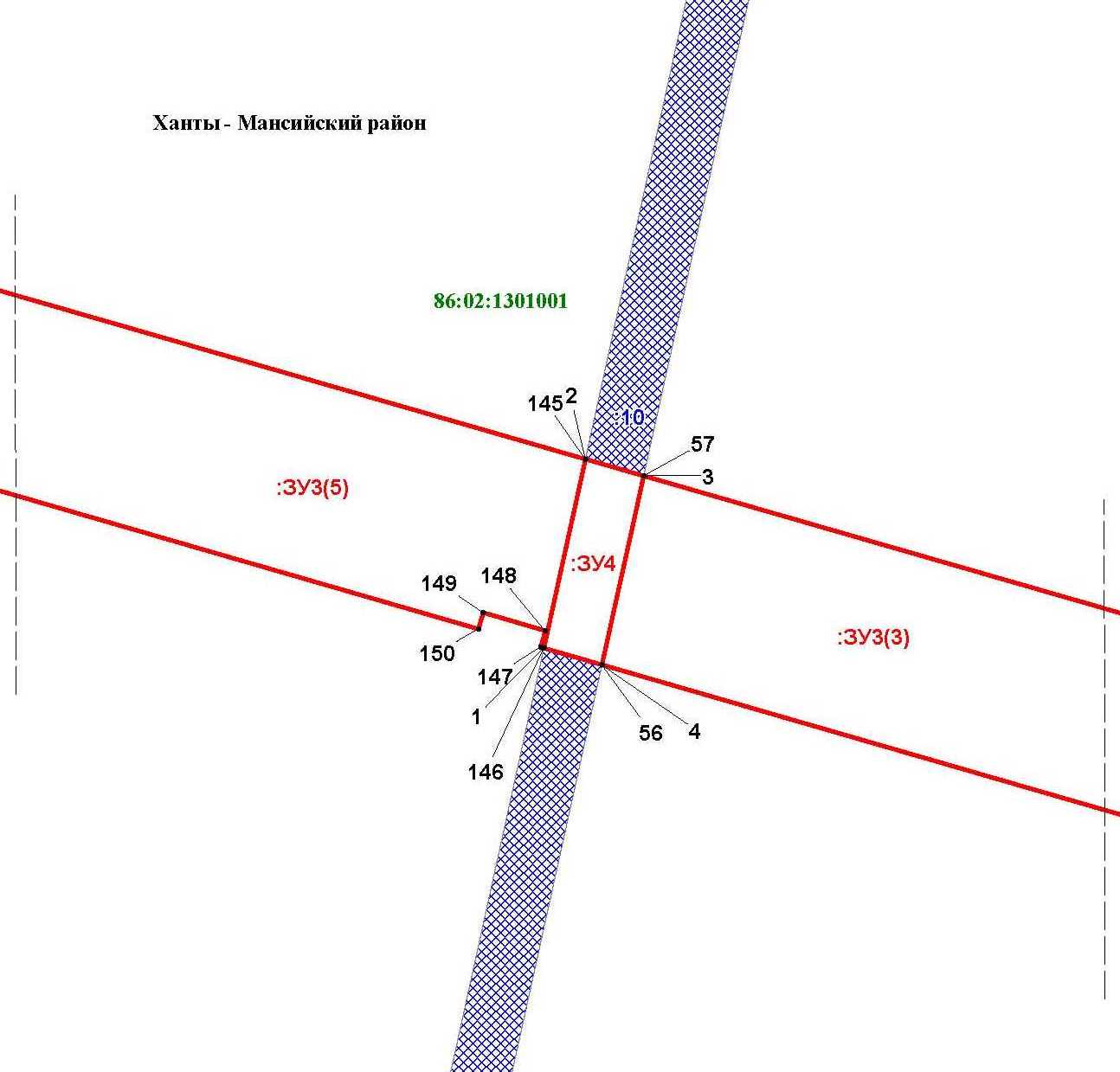 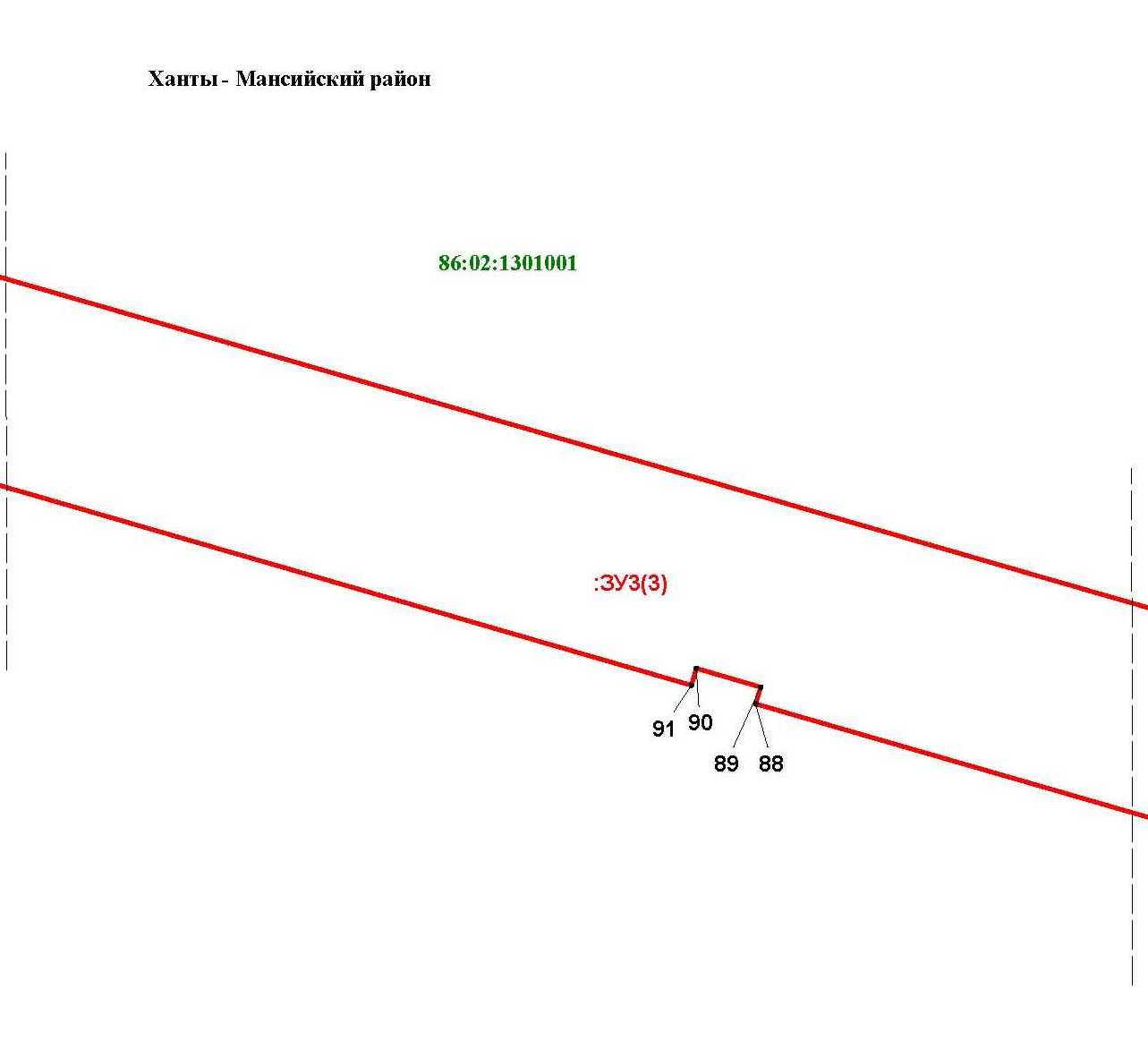 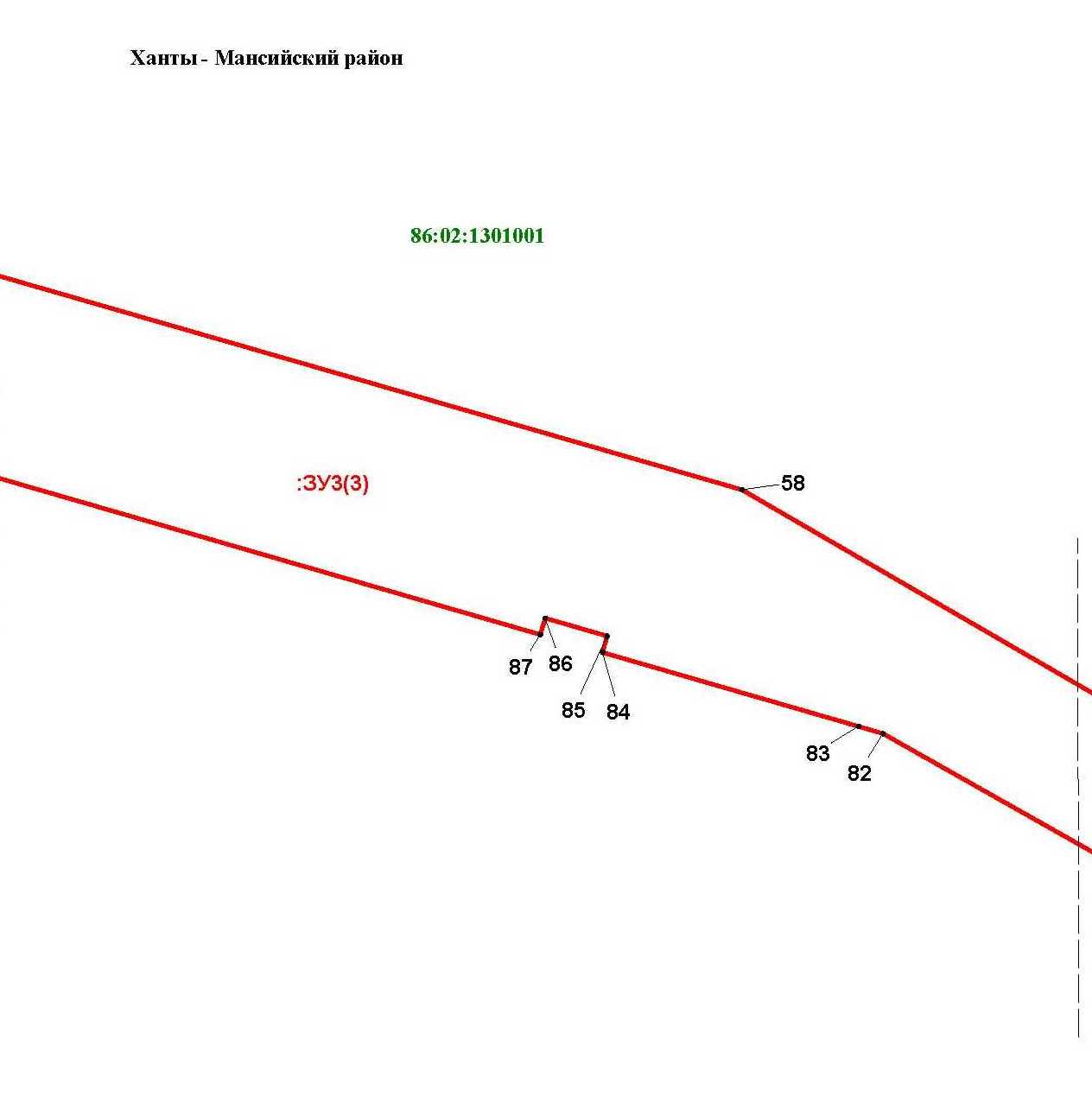 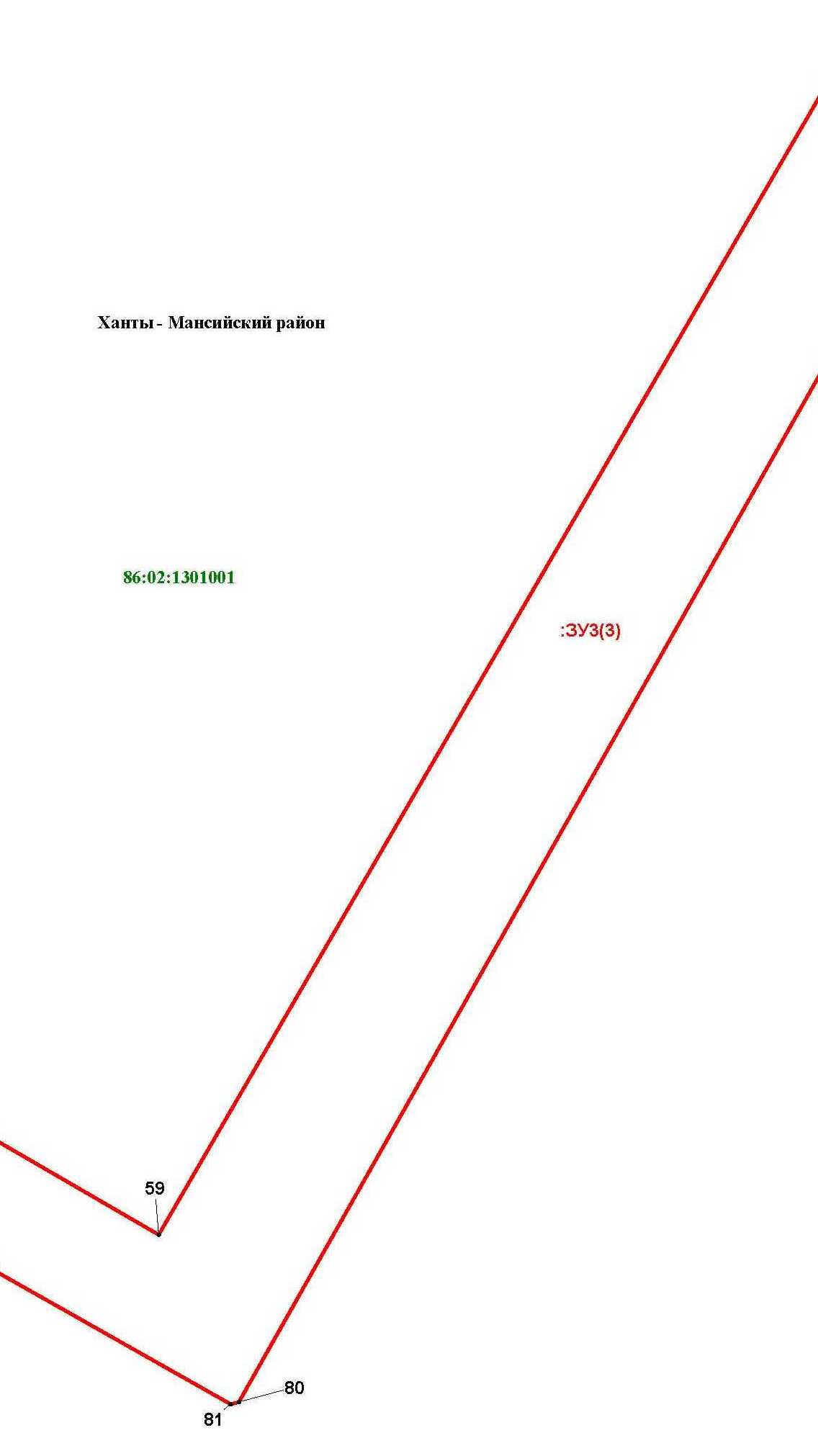 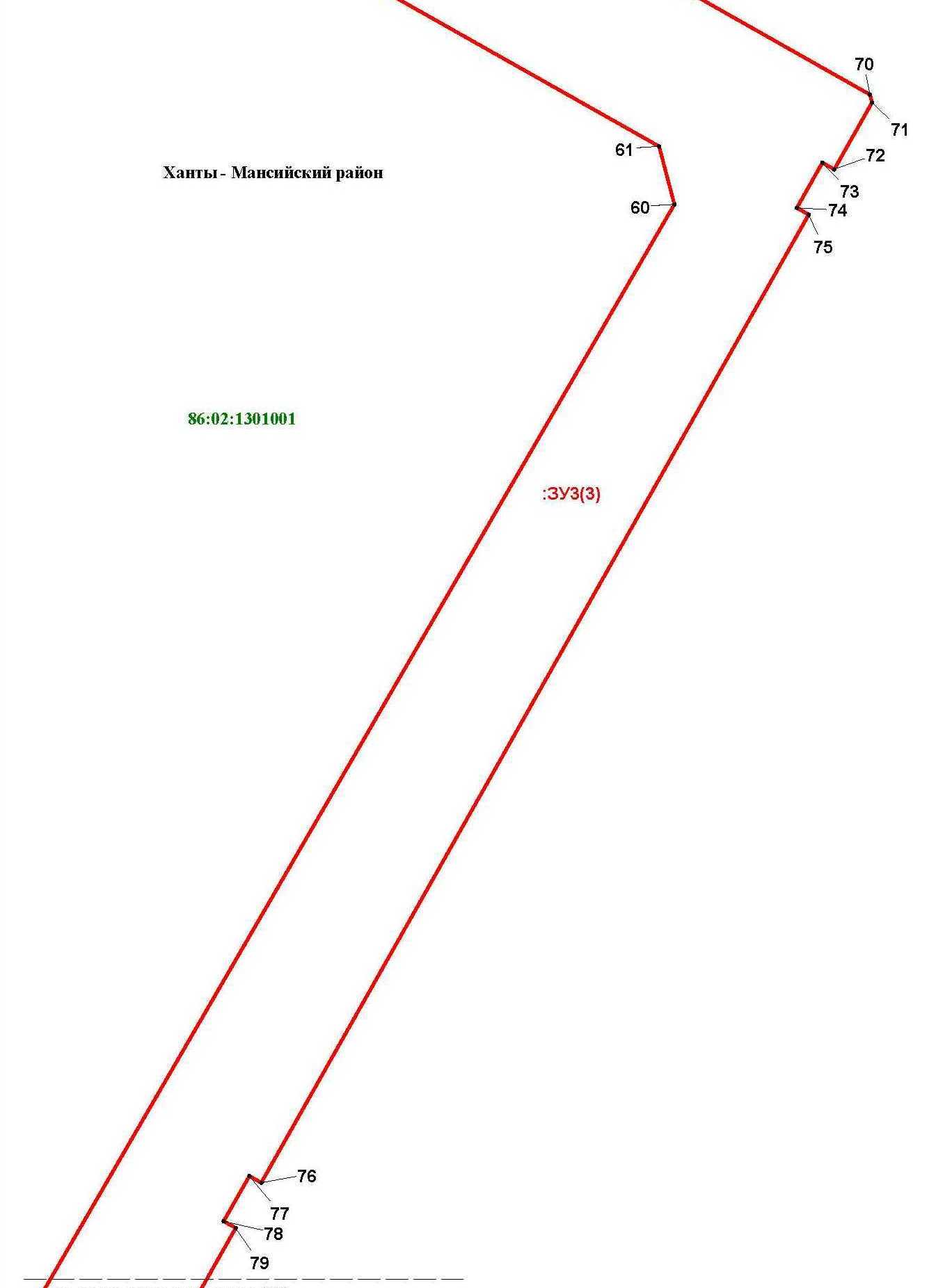 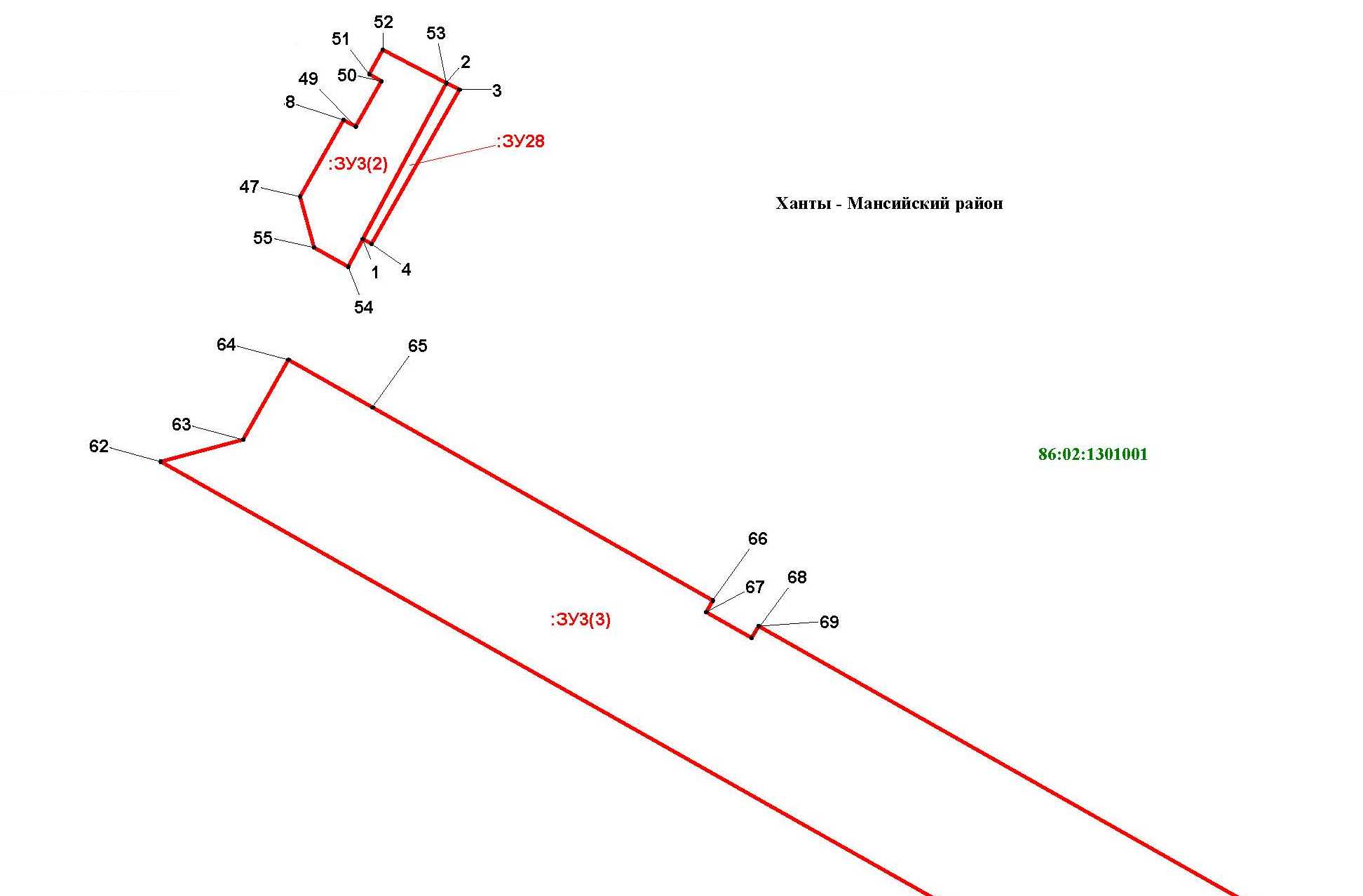 Каталог координат точек образуемого земельного участкаПриложение 4к приказу Департамента строительстваХанты-Мансийскогоавтономного округа – Югрыот 8 ноября 2018 года № 23 - нпТекстовая часть проекта межевания территориидля размещения линейного объекта капитального строительства, расположенного на территории двух муниципальных образований Ханты-Мансийского автономного округа – Югры, «Обустройство Чапровского месторождения. Кусты 1, 1а, 2, 2а, 4, 4а, 5, 5а и коридоры коммуникаций»Перечень и сведения о площади образуемых земельных участков, в том числе возможные способы их образованияОбщая площадь образуемых земельных участков, необходимых для строительства и размещения линейного объекта «Обустройство Чапровского месторождения. Кусты 1, 1а, 2, 2а, 4, 4а, 5, 5а и коридоры коммуникаций» (далее – проектируемый объект) - составляет 563,8797 га.Проектируемый объект расположен в границах кадастровых кварталов:- 86:02:1301001.Способ образования земельных участков:1. Земельные участки образованы путем раздела земельного участка с кадастровым номером 86:02:1301001:10 с сохранением исходного участка в измененных границах;2. Земельные участки образованы путем раздела земельного участка с кадастровым номером 86:01:0000000:10627с сохранением исходного участка в измененных границах;3.  Земельные участки образованы путем раздела земельного участка с кадастровым номером 86:01:0000000:10629с сохранением исходного участка в измененных границах;4.  Земельные участки образованы путем раздела земельного участка с кадастровым номером 86:01:1001001:2004 с сохранением исходного участка в измененных границах;5. Земельные участки образованы из государственной и муниципальной собственности. Границы и координаты земельных участков, необходимых для строительства и эксплуатации линейных объектов, в графических материалах проекта определены в МСК - 86.Таблица 1Экспликация образованных земельных участков и их частейПеречень и сведения о площади образуемых земельных участков, которые будут отнесены к территориям общего пользования или имуществу общего пользования, в том числе в отношении которых предполагаются резервирование и (или) изъятие для государственных или муниципальных нуждПроектом межевания территории не предусматривается образование земельных участков, которые будут отнесены к территориям общего пользования или имуществу общего пользования, в том числе в отношении которых предполагаются резервирование и (или) изъятие для государственных или муниципальных нужд.Вид разрешенного использования образуемых земельных участков в соответствии с проектом планировки территорииВиды разрешенного использования для земельных участков в соответствии с пунктом 2 статьи 7 Земельного кодекса Российской Федерации устанавливаются на основании классификатора видов разрешенного использования земельных участков, утвержденного приказом Министерства экономического развития Российской Федерации от 1 сентября 2014 года № 540 «Об утверждении классификатора видов разрешенного использования земельных участков».Вид разрешенного использования образуемых земельных участков – «недропользование».В  соответствии с пунктами 1, 11, 13 части 1 статьи 25 Лесного кодекса Российской Федерации виды разрешенного использования образуемым земельным участкам устанавливаются  «заготовка древесины», «строительство, реконструкция, эксплуатация линейных объектов», «выполнение работ по геологическому изучению недр, разработка месторождений полезных ископаемых».Таблица 2Вид разрешенного использования образуемых земельных участковЦелевое назначение лесов, вид (виды) разрешенного использования лесного участка, количественные и качественные характеристики лесного участка, сведения о нахождении лесного участка в границах особо защитных участков лесов (в случае, если подготовка проекта межевания территории осуществляется в целях определения местоположения границ образуемых и (или) изменяемых лесных участков)Проектируемый объект расположен в Кондинском и Ханты-Мансийском районах Ханты-Мансийского автономного округа – Югры.В Кондинском районе проектируемый объект расположен на землях запаса и землях лесного фонда, находящихся в ведении Кондинского лесничества (Болчаровское участковое лесничество, Болчаровское урочище в кварталах: №№ 36 (выд. 3, 4, 6, 8, 10, 13, 14, 17, 20), 54 (выд. 2, 19, 22, 24, 28, 30), 37 (выд. 6, 10), 35 (выд.4), 53 (выд. 1, 2, 3, 4, 22, 23 , 27), 52 (выд. 3, 9), Болчаровское участковое лесничество, Пойменное урочище в кварталах №№ 45 (выд. 64, 65, 66, 69, 75, 117), 46 (выд. 78, 79, 81, 82, 83, 84, 85, 86, 87, 100)Категория земель – земли лесного фонда.Целевое назначение лесов – эксплуатационные леса и защитные леса.Виды разрешенного использования образуемых земельных участков - «строительство, реконструкция, эксплуатация линейных объектов», «выполнение работ по геологическому изучению недр, разработка месторождений полезных ископаемых», «заготовка древесины».Испрашиваемый лесной участок площадью 295,1095 га представлен лесными землями на площади 141,0435 га (покрытые лесной растительностью) и нелесными землями на площади 154,0660 га.Преобладающая порода – сосна.В Ханты-Мансийском районе проектируемый объект расположен на землях лесного фонда, находящихся в ведении Самаровского лесничества (Правдинское участковое лесничество, Правдинское урочище в кварталах: №№ 71 (выд. 2), 91 (выд. 1, 8, 9, 10, 16, 19, 21, 23, 31, 32, 33), 104 (выд. 2, 23, 25, 28), 105 (выд. 1, 2, 4, 7, 8, 11, 16, 19, 20, 21, 26, 27, 28, 30, 32, 33, 34, 35, 36, 37, 39, 41) 117 (выд. 2, 3, 5, 6, 13, 20, 30, 31), 118 (выд.12, 13, 16, 19, 21, 24, 30, 31, 41, 44); 119 (выд. 25, 36, 38); 130 (выд. 5, 7, 9, 14, 15, 19); 139 (выд. 1, 6, 11, 12, 33, 42, 43, 44, 51, 58, 59, 62, 63, 68, 69, 70, 72), 140 (выд. 1, 9, 10, 11, 34, 37, 41).Категория земель – земли лесного фонда.Целевое назначение лесов – эксплуатационные леса и защитные леса.Вид разрешенного использования образуемых земельных участков - «строительство, реконструкция, эксплуатация линейных объектов».Испрашиваемый лесной участок площадью 239,3879 га представлен лесными землями на площади 153,8090 га (покрытые лесной растительностью) и нелесными землями на площади 85,5789 га.Преобладающая порода – сосна.Испрашиваемый лесной участок не расположен в границах зон с особыми условиями использования территории, особо защитных участков леса нет.Сведения о границах территории, в отношении которой утвержден проект межевания, содержащие перечень координат характерных точек этих границ в системе координат, используемой для ведения Единого государственного реестра недвижимостиОбразуемые земельные участки под проектируемый объект не пересекают границ территории, в отношении которой был ранее утвержден проект межевания. Перечень координат характерных точек данных границ не приводится в связи с их отсутствием.».8. Контроль за опубликованием настоящего приказа возложить на начальника управления развития строительного комплекса и территориального планирования А.В.Шевченко. Директор Департаментастроительства автономного округа -главный архитектор                                                                       А.К.КривулякСогласовано:Заместитель начальника управления - начальник отдела Департамента строительства Ханты-Мансийского автономного округа – Югры  ____________________ С.В. Заболотский               подпись «_____» __________ 2019Заместитель начальника отдела градостроительной и разрешительной документации Управления строительного комплекса и территориального планирования Департамента строительства Ханты-Мансийского автономного округа – Югры  ____________________ Л.Н. Александров               подпись «_____» __________ 2019Исполнитель: Главный специалист – эксперт отдела градостроительной и разрешительной документации Управления развития строительного комплекса и территориального планирования Депстроя Югры ____________________ Е.А. Трофимова                подпись «_____» ____________ 2019Наименование Объекта Площадь земельных участков испрашиваемых под Объект, гаПлощадь земельных участков ранее предоставленных в аренду, га Зона планируемого размещения Объекта, гаСургутский районСургутский районСургутский районСургутский районОбустройство Южно-Покамасовского месторождения нефти. Куст скважин № 92бис56,14829,48985,637Нижневартовский районНижневартовский районНижневартовский районНижневартовский районОбустройство Южно-Покамасовского месторождения нефти. Куст скважин № 92бис3,3432,8806,223№ точкиХУ123:ЗУ1:ЗУ1:ЗУ11902224.262686562.782902395.002686093.703902328.782686069.084902313.322686065.865902293.562686119.186902333.482686134.067902178.302686562.64:ЗУ2:ЗУ2:ЗУ21898929.942696337.782899048.842696423.003899042.982696656.904899022.122696691.025899020.542696754.766898964.502696785.227898943.642696819.328897502.742697602.569897293.602697823.3010897210.942697874.0411896612.222698086.6012896375.702698215.1813894665.222698716.0414894591.762698806.8815894405.722698826.5616894334.962698769.3217893118.762698769.3218893051.022698795.3219891971.982698795.3220891876.982698890.3221891648.622698890.3222891527.562698686.3423891527.562698658.3224891833.562698658.3212325891833.562698686.3426891950.722698686.3427891950.722698641.4628891950.722698623.3229894294.982698623.3230894389.422698585.7031894473.222698584.3432894473.622698615.7833894583.602698613.8634896329.282698102.6835898804.322696757.3236898924.342696561.12:ЗУ3:ЗУ3:ЗУ31880771.622701386.782881043.082701465.143881042.802701466.104881119.662701488.285881118.842701491.166881138.062701496.707881138.882701493.828881254.182701527.109881254.462701526.1410881393.762701566.3411881393.502701567.3012881479.962701592.2613881479.682701593.2214881503.702701600.1615881503.142701602.0816881522.362701607.6217881522.922701605.7018881567.122701618.4619881567.662701616.5420881751.182701669.5021881750.902701670.4622881816.242701689.3212323881815.402701692.2024881834.622701697.7425881835.462701694.8626881864.282701703.1827881864.562701702.2228882042.302701753.5229882042.022701754.4830882085.262701766.9631882084.982701767.9232882128.222701780.4033882127.662701782.3234882146.882701787.8835882147.702701784.9836882190.942701797.4637882191.222701796.5038882373.762701849.2039882373.482701850.1640882421.522701864.0241882420.982701865.9442882464.202701878.4243882463.942701879.3844882533.322701899.4045882525.062701927.8846880761.942701420.4247880755.462702470.5848880783.342702486.3049880780.882702490.6650880797.422702499.9851880799.882702495.6252880808.662702500.5653880796.642702523.6254880730.082702487.9655880737.062702475.6256879937.582701615.5457879993.042701627.7858879803.302702287.0212359879693.002702477.0260880383.102702877.6661880404.262702872.0662880659.562702420.0063880667.442702449.9464880696.382702466.3065880679.162702496.8266880609.262702620.2067880604.902702617.7468880595.542702634.2869880599.902702636.7470880423.142702949.0071880420.322702949.8072880395.902702936.0073880398.382702931.6474880381.842702922.3075880379.382702926.6476880025.942702726.8477880028.402702722.4878880011.862702713.1479880009.402702717.4880879634.022702505.2681879633.242702502.4482879731.582702328.5483879733.642702321.3684879755.422702246.0485879760.222702247.4286879765.482702229.1887879760.682702227.7888879836.462701965.5289879841.262701966.9090879846.542701948.6491879841.742701947.2692891527.562698686.3493891648.622698890.3294891503.822698890.3295891300.142698769.3212396889715.782698769.3297889487.382698871.2098885704.302702277.3499885708.662702282.16100885678.182702309.60101885673.842702304.78102885351.382702592.78103885279.142702610.72104885280.462702616.04105885244.542702624.94106885243.242702619.64107885074.262702661.58108882657.442701965.98109882654.182701978.00110882624.422701969.42111882636.542701927.50112882580.462701911.98113882583.902701900.06114882584.262701900.18115882594.602701862.98116882598.842701849.62117884998.202702541.50118885376.002702454.52119887149.362700857.78120887152.902700861.32121889561.782698692.34122889723.802698686.32123880067.422701184.18124880183.182701216.94125880182.902701217.90126880235.742701233.16127880235.462701234.12128880254.682701239.66129880254.142701241.58130880273.342701247.14123131880273.902701245.22132880288.322701249.38133880288.602701248.42134880327.022701259.50135880327.302701258.54136880548.282701322.32137880548.562701321.36138880601.402701336.62139880603.322701337.16140880603.042701338.12141880731.262701375.14142880721.582701408.80143880108.882701232.46144880106.442701233.80145879997.962701610.72146879942.502701598.54147879942.782701597.56148879947.582701598.96149879952.862701580.70150879948.042701579.32151880059.082701195.04152880063.882701196.42:ЗУ4:ЗУ4:ЗУ41879942.502701598.542879997.962701610.723879993.062701627.784879937.582701615.54:ЗУ5:ЗУ5:ЗУ51904008.722690829.722903940.022690764.863903902.042690728.584904070.722690530.485904027.682690376.546903802.182689884.267903806.042689882.481238903394.142688980.389903764.022688811.3010903770.682688825.9011903461.362688967.0212903618.042689310.4813903762.062689626.1814903859.202689581.8615904128.942690171.9216904235.082690393.7817904208.842690594.84:ЗУ6:ЗУ6:ЗУ61903618.042689310.482903762.062689626.183903859.202689581.864904071.402689485.065903927.362689169.36:ЗУ7:ЗУ7:ЗУ71903770.682688825.902903927.362689169.363903618.042689310.484903461.362688967.02:ЗУ8:ЗУ8:ЗУ81903902.042690728.582903940.022690764.863904008.722690829.724903652.062691248.285902589.802691900.946902587.922691906.727902526.702691807.088903485.082691218.26:ЗУ9:ЗУ9:ЗУ91902526.702691807.082902526.702691807.083902587.922691906.724902585.762691913.401235902299.322692089.386902210.162692144.167900025.382693486.468899943.962693563.909899151.302694599.4210899090.122694772.7811899048.842696423.0012898929.942696337.7813898972.562694633.8414899901.902693419.7815902348.122691916.8016902437.162691862.1017902510.022691817.34:ЗУ10:ЗУ10:ЗУ101902210.162692144.162902299.322692089.383902314.302692114.104902311.902692126.365902578.962692561.126903054.922693179.927903245.562693033.408903258.202693049.869902988.802693257.2810903015.482693291.9211902969.822693326.9412902896.382693231.1613902933.802693202.0414902867.022693093.0615902500.082692616.04:ЗУ11:ЗУ11:ЗУ111903015.482693291.922903219.102693556.403903244.022693588.744903197.582693623.885902969.822693326.94123:ЗУ12:ЗУ12:ЗУ121903258.202693049.862903368.342693192.923903488.502693348.984903219.102693556.405903015.482693291.926902988.802693257.28:ЗУ13:ЗУ13:ЗУ131903219.102693556.402903244.022693588.743903370.522693752.924903639.802693545.405903488.502693348.98:ЗУ14:ЗУ14:ЗУ141902348.122691916.802902437.162691862.103902400.922691803.144902393.682691807.585902043.082691236.966901866.142690369.867901783.542690315.268901672.942689773.289901654.242689681.7210901522.962689708.5011901524.022689713.7812901411.562689736.8013901329.902689807.5614901313.442689856.3815901295.022689911.0816901436.182689958.1617901328.642690280.7018901357.682690290.7819901516.702689814.3620901543.442689808.9021901787.362691004.14123:ЗУ15:ЗУ15:ЗУ151901313.442689856.382901202.562689819.263901057.882689770.804901039.162689825.785901078.062689838.766901295.022689911.08:ЗУ16:ЗУ16:ЗУ161901328.642690280.702901137.842690217.083900970.522690161.304901078.062689838.765901295.022689911.086901436.182689958.16:ЗУ17:ЗУ17:ЗУ171901078.062689838.762901039.162689825.783900811.502689749.884900703.942690072.425900970.522690161.30:ЗУ18:ЗУ18:ЗУ181901 247.602 688 219.522901 358.642 688 324.563901 389.322 688 353.564901 433.642 688 570.685901 423.502 688 601.066901 635.342 689 639.067901 648.822 689 655.128901 654.242 689 681.729901 654.242 689 681.7210901 522.962 689 708.5011901 522.962 689 708.5012901 520.342 689 695.7613901 544.562 689 674.32:ЗУ19:ЗУ19:ЗУ191231901348.162687971.042901348.542688016.883901379.782688103.804901388.422688116.545901363.762688228.366901379.962688307.707901358.642688324.568901247.602688219.529901243.542688199.6610901270.942688075.6211901833.242687204.5612901843.462687432.3813901832.462687465.3814901828.882687464.5015901799.982687449.6416901759.822687393.8817901726.282687311.4218901724.422687277.9419901723.482687257.0020901732.142687238.8821901784.102687214.3422901830.082687202.9623901712.802687665.6624901684.762687703.6625901659.102687698.1426901640.442687692.9227901603.002687691.3228901545.122687686.4229901536.302687690.9230901559.522687659.4631901587.122687647.3232901589.002687644.7633901605.162687645.4834901643.642687626.5235901670.782687623.5812336901674.762687627.8237901688.702687641.0238901704.582687658.32:ЗУ20:ЗУ20:ЗУ201901915.242687289.162902066.142686872.443902152.922686632.764902081.282686491.785902056.402686496.106901829.562687122.787901833.242687204.568901882.322687229.569901914.922687279.6810901865.362687426.9011901895.082687344.8212901876.262687364.1213901858.822687393.0614901865.302687425.7215901809.242687534.9816901842.582687489.8417901849.862687469.7418901832.462687465.38:ЗУ21:ЗУ21:ЗУ211902152.922686632.762902192.322686710.323902191.442686730.904902190.882686787.305902190.882686789.406902192.782686789.307902194.882686791.828902196.782686793.749902198.662686795.9610902200.982686796.0611902200.762686798.2812902202.862686798.1812313902178.982686865.9414902155.062686903.6415902066.142686872.4416902350.362686140.0017902374.982686148.6818902565.562686215.8219902569.682686263.9020902584.822686314.0021902351.162686972.4222902231.362686930.4023902239.722686904.0224902249.622686867.1825902259.242686840.4026902270.602686772.2227902272.322686734.7828902267.942686697.0229902263.002686667.8030902266.902686582.5031902266.402686551.2032902280.682686420.6633902290.942686381.4434902303.202686342.3235902319.502686305.8436902330.902686287.5437902363.842686245.48:ЗУ22:ЗУ22:ЗУ221902293.562686119.182902293.562686119.183902189.322686077.084902152.922686632.765902215.382686460.266901922.222686347.987901920.862686351.248901927.522686367.269902001.562686398.8012310901995.922686416.4411902071.982686453.1012902056.402686496.1013902081.282686491.7814901849.862687469.7415901865.362687426.9016901865.302687425.7217901858.822687393.0618901876.262687364.1219901895.082687344.8220901915.242687289.1621901914.922687279.6822901882.322687229.5623901833.242687204.5624901843.462687432.3825901832.462687465.38:ЗУ23:ЗУ23:ЗУ231902333.502686134.062902293.562686119.183902189.322686077.084902038.722686083.845902041.342686149.586901841.022686158.387901792.002686277.188901796.182686279.869901814.262686303.4210901922.222686347.9811902215.382686460.26:ЗУ24:ЗУ24:ЗУ241902011.782685744.722902046.242685743.163902045.082685742.984902014.582685737.925902293.562686119.186902313.322686065.861237902333.802686010.588902311.862685838.749902280.582685797.6810902265.742685788.6811902278.522686073.0612902189.322686077.08:ЗУ25:ЗУ25:ЗУ251902046.242685743.162902168.482685737.663902037.222685683.064902014.582685737.925902045.082685742.986902333.802686010.587902399.382685833.728902265.262685777.949902265.742685788.6810902280.582685797.6811902311.862685838.74:ЗУ26:ЗУ26:ЗУ261901792.002686277.182901796.182686279.863901814.262686303.424901792.442686294.425901791.702686277.90:ЗУ27:ЗУ27:ЗУ271902350.362686140.002902363.842686245.483902330.902686287.544902319.502686305.845902303.202686342.326902290.942686381.447902280.682686420.668902266.402686551.209902266.902686582.5010902263.002686667.8012311902267.942686697.0212902272.322686734.7813902270.602686772.2214902259.242686840.4015902249.622686867.1816902239.722686904.0217902231.362686930.4018902155.062686903.6419902178.982686865.9420902202.862686798.1821902200.762686798.2822902200.982686796.0623902198.662686795.9624902196.782686793.7425902194.882686791.8226902192.782686789.3027902190.882686789.4028902190.882686787.3029902191.442686730.9030902192.322686710.3231902152.922686632.7632902215.382686460.2633902333.502686134.06:ЗУ28:ЗУ28:ЗУ281880740.102702493.322880796.642702523.623880794.302702528.244880738.362702496.42№п/пУсловный № ЗУКатегория земельНаименованиеПлощадь ЗУ, га123461:ЗУ1Земли лесного фонда«Обустройство Чапровского месторождения. Кусты 1, 1а, 2, 2а, 4, 4а, 5, 5а и коридоры коммуникаций»0,50862:ЗУ2Земли лесного фонда«Обустройство Чапровского месторождения. Кусты 1, 1а, 2, 2а, 4, 4а, 5, 5а и коридоры коммуникаций»119,91203:ЗУ3Земли лесного фонда«Обустройство Чапровского месторождения. Кусты 1, 1а, 2, 2а, 4, 4а, 5, 5а и коридоры коммуникаций»119,34754:ЗУ4Земли лесного фонда«Обустройство Чапровского месторождения. Кусты 1, 1а, 2, 2а, 4, 4а, 5, 5а и коридоры коммуникаций»0,10045:ЗУ5Земли лесного фонда«Обустройство Чапровского месторождения. Кусты 1, 1а, 2, 2а, 4, 4а, 5, 5а и коридоры коммуникаций»27,57296:ЗУ6Земли лесного фонда«Обустройство Чапровского месторождения. Кусты 1, 1а, 2, 2а, 4, 4а, 5, 5а и коридоры коммуникаций»11,79807:ЗУ7Земли лесного фонда«Обустройство Чапровского месторождения. Кусты 1, 1а, 2, 2а, 4, 4а, 5, 5а и коридоры коммуникаций»12,83508:ЗУ8Земли лесного фонда«Обустройство Чапровского месторождения. Кусты 1, 1а, 2, 2а, 4, 4а, 5, 5а и коридоры коммуникаций»22,17509:ЗУ9Земли  лесного фонда«Обустройство Чапровского месторождения. Кусты 1, 1а, 2, 2а, 4, 4а, 5, 5а и коридоры коммуникаций»76,625810:ЗУ10Земли лесного фонда«Обустройство Чапровского месторождения. Кусты 1, 1а, 2, 2а, 4, 4а, 5, 5а и коридоры коммуникаций»14,344411:ЗУ11Земли лесного фонда«Обустройство Чапровского месторождения. Кусты 1, 1а, 2, 2а, 4, 4а, 5, 5а и коридоры коммуникаций»2,167212:ЗУ12Земли лесного фонда«Обустройство Чапровского месторождения. Кусты 1, 1а, 2, 2а, 4, 4а, 5, 5а и коридоры коммуникаций»12,834913:ЗУ13Земли лесного фонда«Обустройство Чапровского месторождения. Кусты 1, 1а, 2, 2а, 4, 4а, 5, 5а и коридоры коммуникаций»8,432014:ЗУ14Земли  лесного фонда«Обустройство Чапровского месторождения. Кусты 1, 1а, 2, 2а, 4, 4а, 5, 5а и коридоры коммуникаций»38,659715:ЗУ15Земли лесного фонда«Обустройство Чапровского месторождения. Кусты 1, 1а, 2, 2а, 4, 4а, 5, 5а и коридоры коммуникаций»1,561016:ЗУ16Земли лесного фонда«Обустройство Чапровского месторождения. Кусты 1, 1а, 2, 2а, 4, 4а, 5, 5а и коридоры коммуникаций»12,835017:ЗУ17Земли лесного фонда«Обустройство Чапровского месторождения. Кусты 1, 1а, 2, 2а, 4, 4а, 5, 5а и коридоры коммуникаций»9,554018:ЗУ18Земли лесного фонда«Обустройство Чапровского месторождения. Кусты 1, 1а, 2, 2а, 4, 4а, 5, 5а и коридоры коммуникаций»14,371019:ЗУ19Земли лесного фонда«Обустройство Чапровского месторождения. Кусты 1, 1а, 2, 2а, 4, 4а, 5, 5а и коридоры коммуникаций»5,940120:ЗУ20Земли запаса«Обустройство Чапровского месторождения. Кусты 1, 1а, 2, 2а, 4, 4а, 5, 5а и коридоры коммуникаций»9,924621:ЗУ21Земли запаса«Обустройство Чапровского месторождения. Кусты 1, 1а, 2, 2а, 4, 4а, 5, 5а и коридоры коммуникаций»17,931322:ЗУ22Земли лесного фонда«Обустройство Чапровского месторождения. Кусты 1, 1а, 2, 2а, 4, 4а, 5, 5а и коридоры коммуникаций»3,322823:ЗУ23Земли лесного фонда«Обустройство Чапровского месторождения. Кусты 1, 1а, 2, 2а, 4, 4а, 5, 5а и коридоры коммуникаций»12,655324:ЗУ24Земли лесного фонда«Обустройство Чапровского месторождения. Кусты 1, 1а, 2, 2а, 4, 4а, 5, 5а и коридоры коммуникаций»1,578325:ЗУ25Земли запаса«Обустройство Чапровского месторождения. Кусты 1, 1а, 2, 2а, 4, 4а, 5, 5а и коридоры коммуникаций»1,505026:ЗУ26Земли запаса«Обустройство Чапровского месторождения. Кусты 1, 1а, 2, 2а, 4, 4а, 5, 5а и коридоры коммуникаций»0,021427:ЗУ27Земли лесного фонда«Обустройство Чапровского месторождения. Кусты 1, 1а, 2, 2а, 4, 4а, 5, 5а и коридоры коммуникаций»5,338528:ЗУ28Земли лесного фонда«Обустройство Чапровского месторождения. Кусты 1, 1а, 2, 2а, 4, 4а, 5, 5а и коридоры коммуникаций»0,0280Всего:Всего:Всего:Всего:563,8797№п/пУсловный № ЗУКатегория земельРазрешенное использованиеПлощадь ЗУ, га123461:ЗУ1Земли лесного фондаСтроительство, реконструкция, эксплуатация линейных объектов.0,50862:ЗУ2Земли лесного фондаСтроительство, реконструкция, эксплуатация линейных объектов119,91203:ЗУ3Земли лесного фондаСтроительство, реконструкция, эксплуатация линейных объектов119,34754:ЗУ4Земли лесного фондаСтроительство, реконструкция, эксплуатация линейных объектов0,10045:ЗУ5Земли лесного фондаСтроительство, реконструкция, эксплуатация линейных объектов.27,57296:ЗУ6Земли лесного фондаВыполнение работ по геологическому изучению недр, разработка месторождений полезных ископаемых11,79807:ЗУ7Земли лесного фондаВыполнение работ по геологическому изучению недр, разработка месторождений полезных ископаемых12,83508:ЗУ8Земли лесного фондаСтроительство, реконструкция, эксплуатация линейных объектов22,17509:ЗУ9Земли лесного фондаСтроительство, реконструкция, эксплуатация линейных объектов76,625810:ЗУ10Земли лесного фондаСтроительство, реконструкция, эксплуатация линейных объектов14,344411:ЗУ11Земли лесного фондаСтроительство, реконструкция, эксплуатация линейных объектов2,167212:ЗУ12Земли лесного фондаВыполнение работ по геологическому изучению недр, разработка месторождений полезных ископаемых12,834913:ЗУ13Земли лесного фондаВыполнение работ по геологическому изучению недр, разработка месторождений полезных ископаемых8,432014:ЗУ14Земли лесного фондаСтроительство, реконструкция, эксплуатациялинейных объектов. Заготовка древесины38,659715:ЗУ15Земли лесного фондаСтроительство, реконструкция, эксплуатация линейных объектов1,561016:ЗУ16Земли лесного фондаВыполнение работ по геологическому изучению недр, разработка месторождений полезных ископаемых. Заготовка древесины12,835017:ЗУ17Земли лесного фондаВыполнение работ по геологическому изучению недр, разработка месторождений полезных ископаемых.9,554018:ЗУ18Земли лесного фондаСтроительство, реконструкция, эксплуатациялинейных объектов. Заготовка древесины14,371019:ЗУ19Земли лесного фондаСтроительство, реконструкция, эксплуатациялинейных объектов.                                                   Заготовка древесины5,940120:ЗУ20Земли запасаНедропользование9,924621:ЗУ21Земли запасаНедропользование17,931322:ЗУ22Земли лесного фондаСтроительство, реконструкция, эксплуатация линейных объектов. Заготовка древесины3,322823:ЗУ23Земли лесного фондаВыполнение работ по геологическому изучению недр, разработка месторождений полезных ископаемых.Заготовка древесины12,655324:ЗУ24Земли лесного фондаВыполнение работ по геологическому изучению недр, разработка месторождений полезных ископаемых.Заготовка древесины1,578325:ЗУ25Земли запасаНедропользование1,505026:ЗУ26Земли запасаНедропользование0,021427:ЗУ27Земли лесного фондаВыполнение работ по геологическому изучению недр, разработка месторождений полезных ископаемых.Заготовка древесины5,338528:ЗУ28Земли лесного фондаСтроительство, реконструкция, эксплуатация линейных объектов. Заготовка древесины0,0280ВсегоВсегоВсегоВсего563,8797